                                  	                                  PRITARTA                                                                                     Vilniaus miesto savivaldybės		                                                          administracijos direktoriaus                                                                                                                                                                          2017 m. rugpjūčio 28 d.                                      įsakymu Nr. 30-2109     		                                               PATVIRTINTA                                                                                     Vilniaus lopšelio-darželio                                                                                      „Šermukšnėlė“ direktoriaus                                                                                     2017m. rugsėjo 04 d.                                                                                     įsakymu Nr. V-33-1VILNIAUS LOPŠELIO – DARŽELIO „ŠERMUKŠNĖLĖ“IKIMOKYKLINIO UGDYMO   PROGRAMA2017 m.Į pažinimą veda vienintelis kelias – veikla.                                                                       Džordžas Bernardas Šo                                          Programą atnaujino lopšelio-darželio darbo grupė:          Regina Dabužinskienė Alina Daraškevič               Marjana Razbitnova         Ingrida Urbanavičiūtė                                                                Vilija Vensaitė       Programą redagavo:                 Dir. pavaduotoja ugdymui           Nijolė Novogrockienė 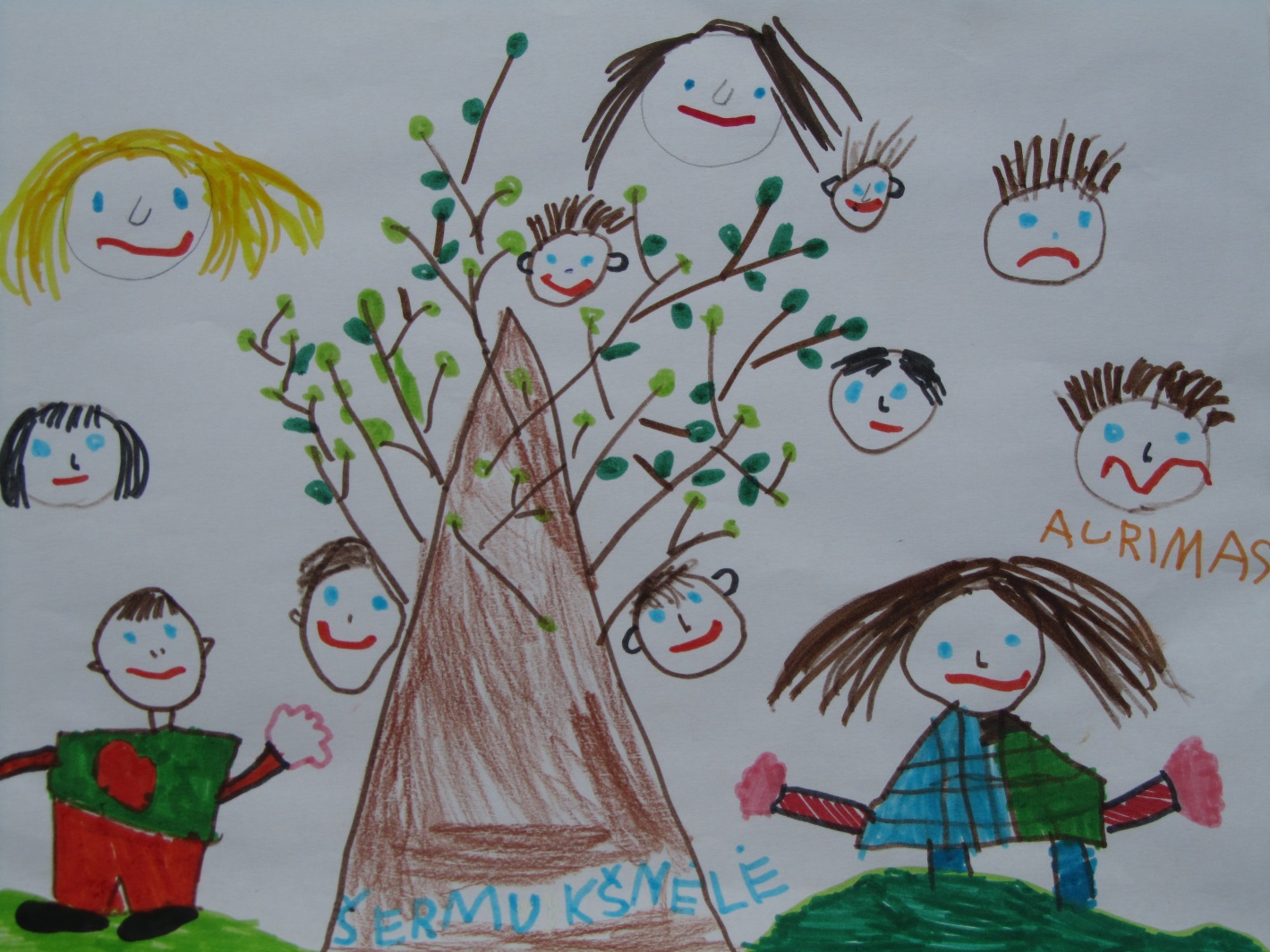 TURINYS1.          BENDROSIOS NUOSTATOS / 32.          IKIMOKYKLINIO UGDYMO PRINCIPAI / 63.          TIKSLAI IR UŽDAVINIAI / 64.          UGDYMO TURINYS / 74.1.       SAUGUS IR SVEIKAS VAIKAS / 84.1.1.    KASDIENIO GYVENIMO ĮGŪDŽIAI / 84.1.2.    FIZINIS AKTYVUMAS / 124.2.       ORUS VAIKAS / 164.2.1.    EMOCIJŲ SUVOKIMAS IR RAIŠKA / 174.2.2.    SAVIREGULIACIJA IR SAVIKONTROLĖ / 204.2.3.    SAVIVOKA IR SAVIGARBA / 234.2.4.    SANTYKIAI SU SUAUGUSIAIS / 274.2.5.    SANTYKIAI SU BENDRAAMŽIAIS / 314.3.       BENDRAUJANTIS VAIKAS / 344.3.1.    SAKYTINĖ KALBA / 344.3.2.    RAŠYTINĖ KALBA / 414.4.       SMALSUS VAIKAS / 464.4.1.    APLINKOS PAŽINIMAS / 464.4.2.    SKAIČIAVIMAS IR MATAVIMAS / 514.5.       KURIANTIS VAIKAS / 604.5.1.    MENINĖ RAIŠKA / 604.5.2.    ESTETINIS SUVOKIMAS / 744.6.       SĖKMINGAI BESIUGDANTIS / 814.6.1.    INICIATYVUMAS IR ATKAKLUMAS / 814.6.2.    TYRINĖJIMAS / 854.6.3.    PROBLEMŲ SPRENDIMAS / 894.6.4.    KŪRYBIŠKUMAS / 924.6.5.    MOKĖJIMAS MOKYTIS / 975.          UGDYMO PASIEKIMAI, JŲ VERTINIMAS IR FIKSAVIMAS / 1026.          PRIEDAI /  104   7.          NAUDOTA LITERATŪRA IR INFORMACIJOS ŠALTINIAI /  1051. BENDROSIOS NUOSTATOSDuomenys apie įstaigąVilniaus lopšelis-darželis „Šermukšnėlė“ ( toliau – Darželis)Sutrumpintas pavadinimas – Lopšelis – darželis „Šermukšnėlė“Darželio įsteigimo data – 1978-05-12Darželio veiklos pradžia 1978-09-01Teisinė forma – savivaldybės biudžetinė įstaiga.Darželio buveinė – Didlaukio g. 66, LT-08325 Vilnius. Institucijos grupė – 3110 (ikimokyklinio ugdymo įstaiga), tipas – 3112 (lopšelis-darželis)Juridinis statusas – 1 (juridinis asmuo), identifikavimo kodas – 290029950.Ugdymo forma – dieninė.Ugdymo kalba – lietuvių, rusų.El. paštas: rastine@sermuksnele.vilnius.lm.ltInterneto svetainės adresas: www.sermuksnele.ltPrograma atnaujinta vadovaujantis Ikimokyklinio amžiaus vaikų pasiekimų aprašu (2014), Ikimokyklinio ugdymo metodinėmis rekomendacijomis (2015), Metodinėmis rekomendacijomis ikimokyklinio ugdymo programai rengti (2005) bei pagrindiniais teisiniais dokumentais, reglamentuojančiais ikimokyklinio ugdymo(si) veiklą: Lietuvos Respublikos švietimo įstatymu, Vaiko teisių konvencija, Lietuvos Respublikos vaiko teisių apsaugos pagrindų įstatymu, Vaiko gerovės politikos koncepcija, Lietuvos Respublikos Konstitucija ir Mokyklos nuostatais.Filosofinis programos turinys 
Šiandien ikimokyklinio ugdymo turinys siejamas su humanistinės, egzistencinės, fenomenologinės, progresyvinės filosofijos idėjomis ir laiduoja įvairiapusę vaiko galių sklaidą. Programoje siūlomas ugdymo turinys atliepia praktinius visuomenės poreikius, padedančius puoselėti vaiko siocialinę patirtį ir įgūdžius. Taip pat siejasi su vaiko interesais, prasminga siocialine veikla, padeda atsiskleisti vaiko intelektui, jausmams, kūrybiškumui, pasaulėžiūrai. Žinodami, kad vaikas turi būti ugdomas įvairiapusiškai, remiamės holistine ugdymo teorija, kuri išryškina įvairių vaiko raidos sričių harmoningo skleidimosi būtinybę. Todėl programos filosofinį pagrindą sudaro holistinės krypties psichologų ir pedagogų C. Rogers, A. Maslow idėjos, ginančios vaiko unikalumą, poreikius, sėkmės garantijas, savigarbos puoselėjimą ir saugojimą. Taip pat svarbios nacionalinės pedagogikos autoritetų mintys. Bendruomenės santykiuose ir ugdymo procese pabrėžiama demokratija.Švietimo dokumentų idėjosEsame įstaiga, kuri garantuoja vaiko teisę aktyviai dalyvauti visose veiklos sferose. Mes siekiame sudaryti visas sąlygas ugdytiniui atsiskleisti, atsižvelgiant  į jo amžių ir brandumą. Suteikiame galimybę vaikui išsakyti savo nuomonę, ją gerbiame. Ugdytinis turi teisę dalyvauti priimant sprendimus, turinčius įtakos jo aplinkai, dienos ritmui, gebėjimų ugdymui(si). Tai teigiama Jungtinių Tautų vaiko teisių konvencijos (ratifikuota 1995m. liepos 3 dieną Lietuvos Respublikos įstatymu Nr. I – 983) 12 straipsnyje.Siekiame tapti įstaiga, kurioje labai svarbu sukurti gerą šeimų bendradarbiavimo, pedagoginio ir psichologinio konsultavimo sistemą, kad kuo aktyviau įstaigos veikloje dalyvautų tėvai. Šis siekis atsispindi ir Vaiko gerovės valstybės politikos koncepcijoje, patvirtintoje LR Seimo 2003 m. gegužės 20 d.  nutarimu Nr. IX –1569. Tikime, kad mūsų atnaujinta ugdymo programa atlieps šiuolaikinį požiūrį į vaiką ir jo ugdymą.Įstaigos savitumasLopšelis – darželis „Šermukšnėlė“ įsikūręs Vilniaus miesto Baltupių mikrorajone.     Įstaiga atvira visuomenei, bendrauja su socialiniais partneriais, turi sukaupusi didelę etninio, ekologinio  ir meninio ugdymo patirtį. Maloni, ugdanti,  kintanti, veikti skatinanti aplinka grupėse, darželio viduje ir lauko aikštelėse, dažnos išvykos, kelionės už įstaigos ribų. Aplinką drauge kuria pedagogai, vaikai ir tėvai. Kiekviena grupė – atvira, savita, turinti savo originalų stilių, pavadinimą, kuris siejamas su senaisiais lietuvių liaudies amatais, pvz.; „Tošinukai“, „Vytinukai“, „Molinukai“, „Šiaudinukai“. Priklausomai nuo amžiaus, vaikai grupėse gali dirbti su įvairia medžiaga: medžiagos skiautėmis, siūlais, medžiu, moliu, šiaudais, vytelėmis, tošimi, oda, akmenukais, kriauklėmis. Mūsų darželio vaikai kasmet  ne tik dainuoja, žaidžia, vaidina, bet kartu semiasi ir liaudies išminties - jie dalyvauja Vilniaus darželiečių folkloro festivaliuose, tautinių mažumų festivalyje „Slavų vainikas“. Nuo 2008 metų įstaiga organizuoja meninės raiškos konkursą – festivalį „Šermukšnės šakelė“, kuris draugėn suburia Vilniaus miesto ikimokyklinių įstaigų metodinio ratelio „Aidas“, Balio Dvariono 10-metės muzikos mokyklos, Baltupių progimnazijos, Vaikų dainavimo studijos „Aukštyn“ kolektyvus.  Darželis kasmet dalyvauja tarptautiniuose konkursuose ir projektuose: vaikų dailės darbų konkurse Japonijoje, medžių sodinimo projekte „ENO Tree Planting Day“, skaitymo skatinimo  „Augu skaitydamas“. Kasmet mūsų įstaiga organizuoja akciją „Padovanok gerumą sergantiems vaikams“, kurios metu darželio Kaziuko mugėje vaikų „uždirbti“ pinigėliai dovanojami Vilniaus Santariškių ligoninės onkohematologijos skyriaus vaikams. Į grupes integruojami specialiųjų ugdymosi poreikių turintys vaikai. Darželyje veikia Vaiko gerovės komisija, kuri sprendžia vaiko specialiojo ugdymo (si) poreikių pradinį įvertinimą, esant būtinumui, siunčia į pedagoginę psichologinę tarnybą, sprendžia ugdymo turinio klausimus. Tėvai yra ugdomojo proceso dalyviai. Jiems teikiama informacija internetinėje svetainėje, tėvų lentose, organizuojamos atvirų durų dienos, susirinkimai, pokalbiai, šventės, vakaronės, taip pat bendradarbiaujame elektroniniu paštu,  vedame konsultacijas, darome apklausas, tėvai dalyvauja grupės ugdomajame procese. Pedagogų pasirengimasMūsų kolektyve viso yra 23 pedagogai, kuriems profesionalumas – svarbiausia kokybiško ugdymo sąlyga. Pedagogai komandoje kartu su jaunais specialistais, kitais specialistais reflektuoja vaikų ugdymo kokybę, vertina vaikų ugdymosi pasiekimus, numato tolesnio ugdymo uždavinius. Jie puoselėja pagarbą vaikui, pripažįsta jo nuomonę, teisę rinktis, spręsti, tartis. Mokytojų kolektyve 9 mokytojos, 7 vyresniosios mokytojos, 6 mokytojos metodininkės, 1 ekspertė, nuolat taikančios naujoves, besidalijančios gerąja darbo patirtimi. Vaikų poreikiai▪ Dauguma vaikų socialiai aktyvūs, drąsūs, komunikabilūs, jiems labai svarbu išreikšti save,    patenkinti savo aktyvios veiklos ir žingeidumo poreikį;▪ Vaikams svarbiausia - saugumo jausmas; 
▪ Vaikai nori žaisti, bendrauti su bendraamžiais ir suaugusiaisiais;▪ Ugdantis kolektyve, kiekvienam svarbu išlaikyti individualumą, išsaugoti savąjį „aš“.Tėvų lūkesčiai ▪ Kad vaikas būtų ugdomas įvairiapusiškai, pasirengtų tolimesniam mokymuisi mokykloje, atskleistų savo gebėjimus;▪ Kad  vaikas saugiai ir  gerai jaustųsi;▪ Kad vaikas išmoktų bendrauti ir bendradarbiauti su kitais;▪ Kad vaikas tenkintų savo prigimtinius poreikius (veikti, žaisti, tyrinėti), plėstų turimą patirtį;▪ Kad vaikas susigyventų su liaudies tradicijomis ir papročiais.2. IKIMOKYKLINIO UGDYMO PRINCIPAIIntegracijos principasPadėti vaikui atrasti įvairias ugdymo(si) galimybes ir eiti savo raidos keliu. Rasti bendrą sąsają su socialiniu - kultūriniu gyvenimu, atsižvelgiant į aplinkos ypatumus. Ugdymo turinį pritaikyti kiekvieno socialinio sluoksnio bei tautybės vaikui. Partnerystės su šeima principasUgdymo turinį grįsti  tarpusavio supratimu ir bendradarbiavimu. Vaiką ugdyti atsižvelgiant į  auklėjimo šeimoje tradicijas, į jo įgytą patirtį, nuostatas, įpročius. Tęstinumo principasUžtikrinti pereinamumą tarp ugdymo  šeimoje, ankstyvojo, ikimokyklinio ir priešmokyklinio ugdymo grandžių. Tautiškumo principasSkatinti vaiko norą pažinti ir perimti tautos kultūrą, puoselėti jo meilę ir pagarbą savo tautos tradicijoms, papročiams.Grįžtamojo ryšio principasPatikrinti, kokie pokyčiai įvyko vaiko raidoje. 3.  TIKSLAS IR UŽDAVINIAITikslasAtsižvelgiant į pažangiausias mokslo ir visuomenės raidos tendencijas, kurti sąlygas padedančias vaikui tenkinti fiziologinius, saugumo, kultūros, taip pat ir saviraiškos, emocinius, socialinius bei pažintinius poreikius.  Uždaviniai▪ Sudaryti sąlygas vaikui per žaidimą, kaip pagrindinį ugdymo metodą, pažinti jį supantį pasaulį, išreikšti save, pajusti kūrybinės saviraiškos džiaugsmą.▪ Sergėti ir stiprinti vaiko psichinę ir fizinę sveikatą, tenkinti aktyvumo ir judėjimo poreikį.▪ Formuoti ir plėtoti vaiko kalbėjimo įgūdžius, kaip savęs išreiškimo, bendravimo, pažinimo priemonę.▪ Tenkinti vaiko poreikį pažinti  aplinką bendraujant, tiriant, eksperimentuojant, kuriant.▪ Skatinti vaikų kūrybinės veiklos savitumą, išreiškiant save meninėmis priemonėmis ir kitokiais būdais.▪ Plėtoti kūrybinių grupių veiklą, rengiant ir įgyvendinant ilgalaikius ir trumpalaikius projektus.▪ Įvairiais būdais ir metodais ugdyti specialiųjų poreikių vaikų gebėjimus, teikti jiems kvalifikuotą specialistų pagalbą.▪ Užtikrinti specialiųjų poreikių vaikų integravimąsi į bendrojo ugdymo grupes.4. UGDYMO TURINYSAtsižvelgiant į tai, kad žmogaus ugdymas – tai vientisas procesas, paremtas saviaukla, natūralia vaiko prigimtimi, jo sugebėjimu pačiam kurti save, laisvai renkantis priemones, pedagogams siūlome rinktis šias ugdymo technologijas:▪ Ugdančioji aplinka: sudaroma pakankamai erdvių vaikų veiklai, vaikai patys skatinami susikurti vietą veiklai, leidžiama vaikams laisvai judėti erdvėje, taikomi vaikų dėmesio patraukimo būdai ir priemonės.▪ Ugdymas pavyzdžiu:Pedagogas veikia vaikų akivaizdoje;Pedagogas pradeda veiklą;Veikia kartu su vaikais.▪ Konstrukcinė kūrybinė sąveika:Inspiruojama veikla naujai patirčiai įgyti;Bendrai tariamasi dėl veiklos;Palaikomi ir plėtojami vaikų sumanymai, taikomas netiesioginis vadovavimas vaikų veiklai, užduodant atviruosius klausimus.▪ Spontaniškas ugdymas:Palaikomos visos vaiko idėjos kilusios veiklos metu;Išnaudojamos netikėtai susidariusios situacijos.Norėdami padėti vaikui atsiskleisti, paskatinti jo saviraišką, siekti, kad ugdymo(si) turinys taptų vaiko savastimi, naudojame įvairius ugdymo metodus. Vienas svarbiausių - žaidimas. Taip pat vaikų veikloje integruojami aktyvaus ugdymo būdai:▪ grupinė veikla, bendradarbiavimas;▪ individuali vaiko veikla;▪ komunikavimas, minčių lietus;▪ vaikų veiklos projektai, bendradarbiavimas;▪ tyrinėjimas, eksperimentavimas;▪ meninė raiška;▪ Reggio Emilia metodo elementai: meninė veikla prie šviesos stalų, eksperimentavimas su šviesomis ir spalvomis ir kt.;▪ IKT taikymas – kompiuteriniai žaidimai, vaizdo medžiagos stebėjimas ir analizavimas multimedijos pagalba.Ugdymo priemonės parenkamos lanksčiai, atsižvelgiant į vieno vaiko ir vaikų grupės poreikius, vaiko amžių,  ugdymo situacijas. Išskiriamos: ▪ konkrečios priemonės, įrengimai;▪ aplinkos kūrimo (natūraliosios ir dirbtinės);▪ aplinkos keitimo (pastovios ir nuolat keičiamos, pertvarkomos pedagogų arba vaikų);▪ aplinkos funkcionavimo (įprastosios ir netipinės);▪ skirtos kalbos sutrikimų ir specialiųjų ugdymosi poreikių turintys turintiems vaikams.Programos struktūros pagrindas modeliuojamas, vaiko pasiekimus - 18 vaiko ugdymo(si) sričių - jungiant į šešias svarbiausias ugdomas vaiko savybes: saugus ir sveikas, orus, bendraujantis, smalsus, kuriantis, sėkmingai besiugdantis. Visos šios savybės tarpusavyje persipina.KASDIENIO GYVENIMO ĮGŪDŽIAIFIZINIS AKTYVUMASEMOCIJŲ SUVOKIMAS IR RAIŠKA4.2.2. SAVIREGULIACIJA IR KONTROLĖSAVIVOKA IR SAVIGARBASANTYKIAI SU SUAUGUSIAISSANTYKIAI SU BENDRAAMŽIAISSAKYTINĖ KALBARAŠYTINĖ KALBAAPLINKOS PAŽINIMASSKAIČIAVIMAS IR MATAVIMASMENINĖ RAIŠKA ESTETINIS SUVOKIMASINICIATYVUMAS IR ATKAKLUMASTYRINĖJIMASPROBLEMŲ SPRENDIMASKŪRYBIŠKUMASMOKĖJIMAS MOKYTISUGDYMO PASIEKIMAI, VERTINIMAS IR FIKSAVIMASVertinimo svarba▪ Vertinti  tam, kad pažintum vaiko individualybę, jo ugdymosi stilių. Tai duomenų rinkimas apie vaiko poreikius, interesus, pastangas, augimą, pasikeitimus, pažangą;▪ Vertinimas padeda įsivertinti savo darbą, įvertinti ir jei reikia pergalvoti programos uždavinius, jos turinį, darbo su vaikais formas ir būdus;▪ Padeda vaikui pačiam save vertinti;▪ Vertinimas padeda išsiaiškinti specialiųjų poreikių vaikus, taip pat planuoti ugdymo situacijas atskiram vaikui ar grupelei vaikų;▪ Vertinimo duomenis patogu perduoti tėvams, pateikiant tai kaip informaciją apie vaiką.Siekdami įvertinti vaikų pasiekimus ir pažangą, remsimės realia tikrove, taikomaisiais tyrimais, kasdienybe, kurioje gyvena vaikas.Naudosime:▪ Vaiko stebėjimus.▪ Pokalbį su vaiku.▪ Realios vaiko veiklos analizę ( piešiniai, statiniai, vaikų sukurtos knygelės ir t.t.).▪ Savianalizę, refleksiją.Gautus rezultatus pateiksime pedagogo užrašytu tekstu, nenaudodami jokių skaičiavimų, lyginimų. Ugdymo pasiekimų vertintojai: vaikai, pedagogai, logopedas, tėvai, įstaigos vadovai.Siekdami geriau pažinti vaikus, juos vertinsime:Mokslo metų pradžioje, prieš kuriant veiklos uždavinius (rugsėjo – spalio mėn.);Esant poreikiui, mokslo metų eigoje, siekiant įsitikinti, kad veiklos planas tinkamai veikia vaiko pažangą.Mokslo metų pabaigoje, įvertinant vaiko pasikeitimą (balandžio – gegužės mėn.).Vaikų pasiekimų duomenys fiksuojami ir kaupiami:segant vertinimo aplanką;žymint pastabas savaitės planuose.Pildant „Ugdytinio stebėjimo” lentelę.Vertinimo aplankas - tai vaiko kūrybinių darbelių, atliktų pratybų ir  individualių užduočių,  rinkinys, rodantis vaiko pasiekimų lygį per tam tikrą laikotarpį. Kas pusmetį aplankas peržiūrimas, kad būtų galima tinkamai planuoti, koreguoti vaiko ugdymą. Pedagogas apibendrina vaiko pasiekimus, aptaria su tėvais, išryškindamas sėkmę, pasidžiaugia ypatingais pasiekimais. „Ugdytinio stebėjimo” lentelė - tai  pedagogo laisva forma užrašytos bendros žinios apie vaiką, esamas pasiekimų lygis: kas gerai sekasi, kas blogiau pavyksta, kokie šeimos lūkesčiai ir tolesnės ugdymo(si) rekomendacijos. Ugdymo pasiekimų vertintojai: vaikai, pedagogai, logopedas, tėvai, įstaigos vadovai.PRIEDAI6.1. LENTELĖ „ UGDYTINIO STEBĖJIMAS“  NAUDOTA LITERATŪRA IR INFORMACIJOS ŠALTINIAI1. Lietuvos Respublikos švietimo ir mokslo ministro 2005 04 18 įsakymas Nr. ISAK – 627 „Dėl ikimokyklinio ugdymo programų kriterijų aprašo“ (Ţin., 2005, Nr. 52 – 1752).2. Vaikų teisių konvencija. Lietuvos nacionalinis UNICEF komitetas. 2000.3. Vaiko gerovės valstybinės politikos koncepcija. – 2003.4. Metodinės rekomendacijos ikimokyklinio ugdymo programai rengti. Vilnius. 2006.5. „Ikimokyklinio amžiaus vaikų pasiekimų aprašas“, parengtas Švietimo ir mokslo ministerijos Švietimo aprūpinimo centrui vykdant projektą „Ikimokyklinio ir priešmokyklinio ugdymo plėtra“, Nr. VP1-2.3-ŠMM-03-V-02-001, 2016.6. Monkevičienė O., Tarasovienė A., Bartkevičienė V., Matlašaitienė R., Gražienė V., Glebuvienė V., Katinienė A., Rimkienė R., Juraitienė I., Aukštakalnytė D. Ankstyvojo    ugdymo vadovas. Vilnius. 2001.7. Katinienė A. Vaiko muzikinės kultūros ugdymas darželyje. Vilnius. 1998.8. Diane Szarkowicz. Stebėjimas ir refleksija vaikystėje, 2011.9. Priešmokyklinio ugdymo bendroji programa (2014). Vilnius: Švietimo aprūpinimo centras.10. Gražienė V., Rimkienė R. Ikimokyklinio ugdymo gairės. Vilnius. 1993.11. Žukauskienė R. Raidos psichologija. Vilnius. 1996.12. Dodge D.T., Colker L.J., Heroman C. Ikimokyklinio amžiaus vaikų kūrybiškumo ugdymas. Vilnius. 2007.13. Dodge D.T., Rudick S., Berke K.  Ankstyvojo amžiaus vaikų kūrybiškumo ugdymas. Vilnius. 2006.14. Į vaiką orientuotų grupių kūrimas. Knyga auklėtojai. Lietus,1997.15. Tamošiūnienė A. Kalendorinės šventės. Klaipėda. 2000.16. Verseckienė O, Marcinkas F., ir kt. Po tėviškės dangum. Etninio ugdymo gairės. 1995.17. Adaškevičienė E. Mažųjų sporto abėcėlė. Kaunas. 1990.SUDERINTAViniaus l/d „Šermukšnėlė“ Taryba2017 m. vasario 08 d.Protokolas Nr. 02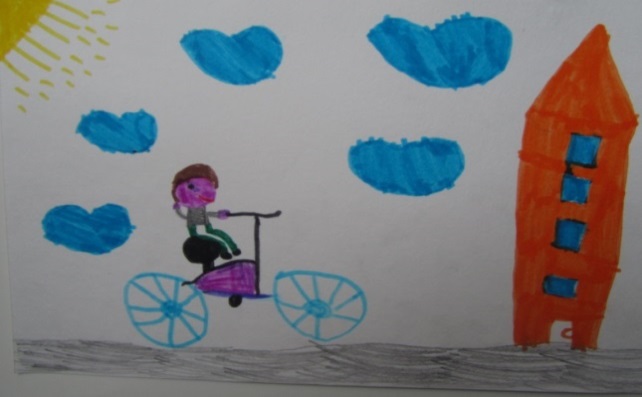  SAUGUS IR SVEIKAS VAIKASTikslai:Didinti saugumą, suteikiant žinių kaip saugiai elgtis su nepažįstamais žmonėmis.Ugdyti(s)  saugaus elgesio įgūdžius.Žinoti savo teises ir pareigas Tobulinti smulkiosios, stambiosios motorikos įgūdžius ir fizines vaiko savybes.Vertybinė nuostata. Noriai ugdosi sveikam kasdieniam gyvenimui reikalingus įgūdžius.Vertybinė nuostata. Noriai ugdosi sveikam kasdieniam gyvenimui reikalingus įgūdžius.Vertybinė nuostata. Noriai ugdosi sveikam kasdieniam gyvenimui reikalingus įgūdžius.Vertybinė nuostata. Noriai ugdosi sveikam kasdieniam gyvenimui reikalingus įgūdžius.Vertybinė nuostata. Noriai ugdosi sveikam kasdieniam gyvenimui reikalingus įgūdžius.Esminis gebėjimas. Tvarkingai valgo, savarankiškai atlieka savitvarkos veiksmus: apsirengia ir nusirengia, naudojasi tualetu, prausiasi, šukuojasi. Saugo savo sveikatą ir saugiai elgiasi aplinkoje.Esminis gebėjimas. Tvarkingai valgo, savarankiškai atlieka savitvarkos veiksmus: apsirengia ir nusirengia, naudojasi tualetu, prausiasi, šukuojasi. Saugo savo sveikatą ir saugiai elgiasi aplinkoje.Esminis gebėjimas. Tvarkingai valgo, savarankiškai atlieka savitvarkos veiksmus: apsirengia ir nusirengia, naudojasi tualetu, prausiasi, šukuojasi. Saugo savo sveikatą ir saugiai elgiasi aplinkoje.Esminis gebėjimas. Tvarkingai valgo, savarankiškai atlieka savitvarkos veiksmus: apsirengia ir nusirengia, naudojasi tualetu, prausiasi, šukuojasi. Saugo savo sveikatą ir saugiai elgiasi aplinkoje.Esminis gebėjimas. Tvarkingai valgo, savarankiškai atlieka savitvarkos veiksmus: apsirengia ir nusirengia, naudojasi tualetu, prausiasi, šukuojasi. Saugo savo sveikatą ir saugiai elgiasi aplinkoje.Vaikų pasiekimaiVaikų veiklos ugdymo gairėsVaikų veiklos ugdymo gairėsSuaugusiųjų ugdymo gairės1,5-3 m.1-asis žingsnis • Bando savarankiškai valgyti ir gerti iš puodelio.Pats laiko šaukštelį, bando juo valgyti. Pats laiko šaukštelį, bando juo valgyti. • Skatinti valgyti pirštais. Žaidžiant mokyti laikyti šaukštelį, puodelį, semti šaukšteliu, Žaisti žaidimą „Pamaitinkime lėlytę, meškutį“, pratinti būti savarankiškam.2-asis žingsnis• Valgo ir geria padedamas arba savarankiškai.Valgo šaukštu, geria iš vaikams pritaikyto puoduko.Valgo šaukštu, geria iš vaikams pritaikyto puoduko.• Skatinti vaiką valgyti savarankiškai. Žaisti žaidimus „Lėlytė valgo“, „Meškiukas nori valgyti“.• Kartais parodo mimika, ženklais arba pasako, kada nori tuštintis ar šlapintis. Suaugusiojo rengiamas vaikas „jam padeda“. Suaugusiojo padedamas plaunasi, šluostosi rankas, išpučia nosį. Paprašytas padeda žaislą į nurodytą vietą.Norėdamas tuštintis ar šlapintis rodo į tualeto duris, atsineša puoduką. Nuneša žaislą - kiškutį, mašinytę, kamuoliuką į jam skirtą vietą.Norėdamas tuštintis ar šlapintis rodo į tualeto duris, atsineša puoduką. Nuneša žaislą - kiškutį, mašinytę, kamuoliuką į jam skirtą vietą.• Atsižvelgiant į vaiko tuštinimosi ir šlapinimosi įgūdžius sodina  ant puoduko ar klozeto.• siūlo vaikui aprengti lėlytę į lauką, miegeliui.Pratinasi apsirengti ir nusirengti drabužėlius tam tikra tvarka, rengti žaidinant „Šmurkšt kojytę į kojinytę (batuką)“. • Kuria įvairias siužetines situacijas, skatinančias padėti žaislą į vietą.3-asis žingsnis• Savarankiškai valgo ir geria. Pradeda naudoti stalo įrankius. Pasako, ko nori ir ko nenori valgyti.Valgo šaukštu, šaukšteliu, šakute. Pasako, kokius patiekalus mėgsta.Valgo šaukštu, šaukšteliu, šakute. Pasako, kokius patiekalus mėgsta.• Skatina ragauti ir valgyti įvairų maistą,  pratina gerai sukramtyti, moko valgyti ramiai.• Pats eina į tualetą, suaugusiojo padedamas susitvarko. Suaugusiojo padedamas nusirengia ir apsirengia, bando praustis, nusišluostyti veidą, rankas. Padeda į vietą vieną kitą daiktą.Mėgina apsiauti batukus, apsivilkti, bando sagstyti sagas, varstyti batų raištelius. Sudėlioja žaislus į jiems skirtas vietas.Mėgina apsiauti batukus, apsivilkti, bando sagstyti sagas, varstyti batų raištelius. Sudėlioja žaislus į jiems skirtas vietas.• Moko taisyklingai naudotis tualetu.• Kalbėtis su vaikais apie švarą, skaityti kūrinėlius.• Sistemingai skatinti pažaidus sudėti žaislus ir kitas priemones į vietą.• Tvarkyti žaislus, dainuojant dainelę: „Visi žaisliukai turi savo vietą, turi savo vietą, vietą numylėtą.“3-6 m.4-asis žingsnis• Valgo gana tvarkingai. Primenamaspo valgio skalauja burną. Pasako, kodėl reikia plauti vaisius, uogas, daržoves.Padeda suaugusiajam serviruoti ir po valgio sutvarkyti stalą.Taisyklingai naudojasi šaukš - tu, šakute, pradeda naudotis peiliu, pavalgęs nusivalo ser - vetėle. Pavalgęs padėkoja.Taisyklingai naudojasi šaukš - tu, šakute, pradeda naudotis peiliu, pavalgęs nusivalo ser - vetėle. Pavalgęs padėkoja.• Priminti, kad vaikai valgytų neskubėdami. Žaidžiant vaikai mokomi atskirti pagrindines produktų grupes – pieną, mėsą, vaisius, daržoves. Kalbėtis su vaikais, kodėl reikia plauti vaisius, daržoves, uogas, sudaryti sąlygas mokytis praktiškai juos nuplauti.• Dažniausiai savarankiškai naudojasi tualetu ir susitvarko juo pasinaudojęs. Šiek tiek padedamas apsirengia ir nusirengia, apsiauna ir nusiauna batus. Šiek tiek padedamas plaunasi rankas, prausiasi, nusišluosto rankas ir veidą.Priminus čiaudėdamas ar kosėdamasprisidengia burną ir nosį. Gali sutvarkyti dalį žaislų, su kuriais žaidė.Maunasi (nusimauna) kel - nes, aunasi (nusiauna) batus, šlepetes, velkasi (nusivelka) megztinį, užsideda (nusiima) kepurę.Maunasi (nusimauna) kel - nes, aunasi (nusiauna) batus, šlepetes, velkasi (nusivelka) megztinį, užsideda (nusiima) kepurę.• Primenant eiliškumą, skatinti vaikus savarankiškai apsirengti ir nusirengti, tvarkingai susidėti drabužius.• Mokyti vaikus taisyklingai plautis ir šluostytis rankas, praustis ir šluostytis veidą.• Priminti, kad čiaudint ar kosint būtina prisidengti burną ir nosį. Priminti, kad naudotųsi nosinaite.• Skatinti susitvarkyti žaislus, su kuriais žaidė, įvairiai motyvuojant, padedant.• Pasako, kad negalima imti degtukų, vaistų, aštrių ir kitų pavojingų daiktų.Pats neragauja jokių vaistų, neima degtukų.Pats neragauja jokių vaistų, neima degtukų.• Žiūrinėjant paveikslėlius,  vartant vaikiškus žurnalus, pastebėti ir parodyti saugias ir nesaugias  situacijas. Skaityti, kurti kūrinėlius apie saugų elgesį, žiūrėti mokomuosius filmukus.5-asis žingsnis• Valgo tvarkingai, dažniausiai taisyklingai naudojasi stalo įrankiais. Domisi, koks maistas sveikas ir naudingas. Serviruoja ir tvarko stalą, vadovaujamas suaugusiojo.Valgo įvairų Įvardija kelis sveikus maisto produktus bei kelis nenaudingus.Valgo įvairų Įvardija kelis sveikus maisto produktus bei kelis nenaudingus.• Patraukliomis formomis paaiškinti pieno, mėsos, vaisių ir daržovių naudą. Papasakoti apie per didelio saldumynų kiekio žalą organizmui.• Kviesti vaikus į talką dengiant stalą gimtadieniui, šventei.• Savarankiškai apsirengia ir nusirengia, apsiauna ir nusiauna batus. Priminus plaunasi rankas, prausiasi, nusišluosto rankas ir veidą. Priminus tvarkosi žaislus ir veiklos vietą.Pasako, kaip reikia apsirengti šiltu ir šaltu oru.Pasako, kaip reikia apsirengti šiltu ir šaltu oru.• Skatinti vaikų savarankiškumą, gebėjimą susitvarkyti savo žaidimų ir darbo vietą.• Žaisdamas, ką nors veikdamas stengiasi saugoti save ir kitus.Saugiai elgiasi grupėje, lauko aikštelėje.Saugiai elgiasi grupėje, lauko aikštelėje.• Kartu su vaikais organizuoti viktorinas, projektus apie saugų vaikų elgesį.• Diskutuoti su vaikais, kaip konfliktus spręsti taikiai.•Priminus stengiasi sėdėti, stovėti, vaikščioti taisyklingai.Taisyklingai sėdi (nesikūprina) ant kilimo, prie stalo.Taisyklingai sėdi (nesikūprina) ant kilimo, prie stalo.• Savo pavyzdžiu rodyti, kaip taisyklingai sėdėti, stovėti, vaikščioti. Stebėti ir priminti, kad taisyklingai sėdėtų.6-asis žingsnis• Valgo tvarkingai. Pasako, jog maistas reikalingas, kad augtume, būtume sveiki. Įvardija vieną kitą maisto produktą, kurį valgyti sveika, vieną kitą – kurio vartojimą reikėtų riboti. Savarankiškai serviruoja ir tvarko stalą.Valgydamas laiko šakutę kairiąja, peilį – dešiniąja ranka, šaukštą ir šaukštelį – tarp pirštų.Valgydamas laiko šakutę kairiąja, peilį – dešiniąja ranka, šaukštą ir šaukštelį – tarp pirštų.• Diskutuoti, kurie iš jų vartojamų produktų, patiekalų yra naudingiausi jų augimui ir gerai savijautai. Klausytis skaitomų knygelių, vaidinti, žaisti loto, žiūrėti filmukus apie žmogui naudingus maisto produktus.Žaidžiant su lėlėmis ar kitus žaidimus rūšiuoti maisto produktus į naudingus ir vengtinus.• Savarankiškai apsirengia ir nusirengia, apsiauna ir nusiauna batus. Suaugusiųjųpadedamas pasirenka drabužius ir avalynę pagal orus. Priminus ar savarankiškai plaunasi rankas, prausiasi,nusišluosto rankas ir veidą. Dažniausiai savarankiškai tvarkosi žaislus ir veiklosvietą.Plaunasi rankas, prausiasi, tvarkosi.Plaunasi rankas, prausiasi, tvarkosi.• Pasiūlyti vaikams apsirengti lengvesniais ar šiltesniais drabužėliais. Sušlapusius rūbus, avalynę pasidžiauti.• Žaidimas „Išmanieji pirštukai“. • Savarankiškai ar priminus laikosi susitartų saugaus elgesio taisyklių. Stebint suaugusiajam saugiai naudojasi veiklai skirtais aštriais įrankiais. Žino, kaip saugiai elgtis gatvėje, kur kreiptis iškilus pavojui, pasiklydus.• Priminus stengiasi vaikščioti, stovėti, sėdėti taisyklingai.Pjausto daržoves, vaisius. Kala vinis į lentą. Siuva, siuvinėja.Pjausto daržoves, vaisius. Kala vinis į lentą. Siuva, siuvinėja.• Parūpinti priemonių kalimo, siuvimo, dygsniavimo žaidimams.• Apsilankyti su vaikais gaisrinėje, policijoje, ligoninėje, autoservise ir t. t.• Auklėtojas pasiūlo, kad vaikai pasakytų, kai pastebės jį (ją) vaikštantį ar sėdintį susikūprinus.ŽENKLAI, ĮSPĖJANTYS APIE POREIKĮ PRITAIKYTI UGDYMO PROCESĄŽENKLAI, ĮSPĖJANTYS APIE POREIKĮ PRITAIKYTI UGDYMO PROCESĄŽENKLAI, ĮSPĖJANTYS APIE POREIKĮ PRITAIKYTI UGDYMO PROCESĄŽENKLAI, ĮSPĖJANTYS APIE POREIKĮ PRITAIKYTI UGDYMO PROCESĄŽENKLAI, ĮSPĖJANTYS APIE POREIKĮ PRITAIKYTI UGDYMO PROCESĄPalyginti su bendraamžiais vaikasdažnai arba visada:Palyginti su bendraamžiais vaikasdažnai arba visada:Palyginti su bendraamžiais vaikasdažnai arba visada:Elgesys ir gebėjimai, rodantys vaikomėginimą kompensuoti sunkumus –„Aš galiu kitaip“Elgesys ir gebėjimai, rodantys vaikomėginimą kompensuoti sunkumus –„Aš galiu kitaip“pamiršta paprašyti į tualetą;negeba palaukti savo eilės;pernelyg prisiriša prie kasdienės rutinos, daiktų ir sielvartauja dėl nereikšmingų aplinkos permainų;greičiau nei bendraamžiai nuvargsta;negeba prisitaikyti prie aplinkybių, kurias sunku pakeisti (bendra dienotvarkė, bendra išvyka, gydytojo patikra, pan.);rėksmingai arba judesiais reikalauja dėmesio arba savo poreikių tenkinimo.pamiršta paprašyti į tualetą;negeba palaukti savo eilės;pernelyg prisiriša prie kasdienės rutinos, daiktų ir sielvartauja dėl nereikšmingų aplinkos permainų;greičiau nei bendraamžiai nuvargsta;negeba prisitaikyti prie aplinkybių, kurias sunku pakeisti (bendra dienotvarkė, bendra išvyka, gydytojo patikra, pan.);rėksmingai arba judesiais reikalauja dėmesio arba savo poreikių tenkinimo.pamiršta paprašyti į tualetą;negeba palaukti savo eilės;pernelyg prisiriša prie kasdienės rutinos, daiktų ir sielvartauja dėl nereikšmingų aplinkos permainų;greičiau nei bendraamžiai nuvargsta;negeba prisitaikyti prie aplinkybių, kurias sunku pakeisti (bendra dienotvarkė, bendra išvyka, gydytojo patikra, pan.);rėksmingai arba judesiais reikalauja dėmesio arba savo poreikių tenkinimo.supranta kylančius sunkumus ir juos įvardija: „aš negaliu“, „nemoku užsisegti“, ir pan.;prašo pagalbos ir ją priima.supranta kylančius sunkumus ir juos įvardija: „aš negaliu“, „nemoku užsisegti“, ir pan.;prašo pagalbos ir ją priima.Rekomendacijos ikimokyklinio ugdymo auklėtojams ir tėvams• Mokykite vaiką suprasti kasdienės veiklos tvarką, reikšmę (kodėl reikia pamiegoti, prieš valgį plauti rankas ir pan.).• Mokydami savitvarkos ar savižiūros, suderinkite tikslus ir metodus – geriausia, kai tą patį gebėjimą tuo pat metu ir tokiu pat būdu ugdo ir tėveliai, ir pedagogai.• Jeigu vaikui sunku išmokti kokį nors veiksmą, neverskite kartoti, kol nusimins – vietoj to leiskite tą veiksmą tik užbaigti (tai yra, padarykite viską iki paskutinės pakopos, o vaikas tegu užbaigia – taip patirs sėkmę).• Kitas būdas – leiskite vaikui pradėti veiksmą arba atlikti jo dalį (kurią pajėgia), girkite už tai, kad dalyvavo, prisidėjo.• Mokykite apsirengti, apsiauti, susitvarkyti aplinką.• Mokykite pastebėti ženklus, kad nori į tualetą, priminkite, kad tai pasakytų.• Skatinkite atidumą savijautai, tai yra: mokykite pasakyti, kad skauda, pavargo ir pan.• Pratinkite padėti jums namų ruošoje, girkite, džiaukitės vaiko pagalba.• Surimuokite paprastas instrukcijas (pvz., ,,jei padengsime kartu, tuoj ant stalo bus saldu“).Rekomendacijos ikimokyklinio ugdymo auklėtojams ir tėvams• Mokykite vaiką suprasti kasdienės veiklos tvarką, reikšmę (kodėl reikia pamiegoti, prieš valgį plauti rankas ir pan.).• Mokydami savitvarkos ar savižiūros, suderinkite tikslus ir metodus – geriausia, kai tą patį gebėjimą tuo pat metu ir tokiu pat būdu ugdo ir tėveliai, ir pedagogai.• Jeigu vaikui sunku išmokti kokį nors veiksmą, neverskite kartoti, kol nusimins – vietoj to leiskite tą veiksmą tik užbaigti (tai yra, padarykite viską iki paskutinės pakopos, o vaikas tegu užbaigia – taip patirs sėkmę).• Kitas būdas – leiskite vaikui pradėti veiksmą arba atlikti jo dalį (kurią pajėgia), girkite už tai, kad dalyvavo, prisidėjo.• Mokykite apsirengti, apsiauti, susitvarkyti aplinką.• Mokykite pastebėti ženklus, kad nori į tualetą, priminkite, kad tai pasakytų.• Skatinkite atidumą savijautai, tai yra: mokykite pasakyti, kad skauda, pavargo ir pan.• Pratinkite padėti jums namų ruošoje, girkite, džiaukitės vaiko pagalba.• Surimuokite paprastas instrukcijas (pvz., ,,jei padengsime kartu, tuoj ant stalo bus saldu“).Rekomendacijos ikimokyklinio ugdymo auklėtojams ir tėvams• Mokykite vaiką suprasti kasdienės veiklos tvarką, reikšmę (kodėl reikia pamiegoti, prieš valgį plauti rankas ir pan.).• Mokydami savitvarkos ar savižiūros, suderinkite tikslus ir metodus – geriausia, kai tą patį gebėjimą tuo pat metu ir tokiu pat būdu ugdo ir tėveliai, ir pedagogai.• Jeigu vaikui sunku išmokti kokį nors veiksmą, neverskite kartoti, kol nusimins – vietoj to leiskite tą veiksmą tik užbaigti (tai yra, padarykite viską iki paskutinės pakopos, o vaikas tegu užbaigia – taip patirs sėkmę).• Kitas būdas – leiskite vaikui pradėti veiksmą arba atlikti jo dalį (kurią pajėgia), girkite už tai, kad dalyvavo, prisidėjo.• Mokykite apsirengti, apsiauti, susitvarkyti aplinką.• Mokykite pastebėti ženklus, kad nori į tualetą, priminkite, kad tai pasakytų.• Skatinkite atidumą savijautai, tai yra: mokykite pasakyti, kad skauda, pavargo ir pan.• Pratinkite padėti jums namų ruošoje, girkite, džiaukitės vaiko pagalba.• Surimuokite paprastas instrukcijas (pvz., ,,jei padengsime kartu, tuoj ant stalo bus saldu“).Rekomendacijos ikimokyklinio ugdymo auklėtojams ir tėvams• Mokykite vaiką suprasti kasdienės veiklos tvarką, reikšmę (kodėl reikia pamiegoti, prieš valgį plauti rankas ir pan.).• Mokydami savitvarkos ar savižiūros, suderinkite tikslus ir metodus – geriausia, kai tą patį gebėjimą tuo pat metu ir tokiu pat būdu ugdo ir tėveliai, ir pedagogai.• Jeigu vaikui sunku išmokti kokį nors veiksmą, neverskite kartoti, kol nusimins – vietoj to leiskite tą veiksmą tik užbaigti (tai yra, padarykite viską iki paskutinės pakopos, o vaikas tegu užbaigia – taip patirs sėkmę).• Kitas būdas – leiskite vaikui pradėti veiksmą arba atlikti jo dalį (kurią pajėgia), girkite už tai, kad dalyvavo, prisidėjo.• Mokykite apsirengti, apsiauti, susitvarkyti aplinką.• Mokykite pastebėti ženklus, kad nori į tualetą, priminkite, kad tai pasakytų.• Skatinkite atidumą savijautai, tai yra: mokykite pasakyti, kad skauda, pavargo ir pan.• Pratinkite padėti jums namų ruošoje, girkite, džiaukitės vaiko pagalba.• Surimuokite paprastas instrukcijas (pvz., ,,jei padengsime kartu, tuoj ant stalo bus saldu“).Rekomendacijos ikimokyklinio ugdymo auklėtojams ir tėvams• Mokykite vaiką suprasti kasdienės veiklos tvarką, reikšmę (kodėl reikia pamiegoti, prieš valgį plauti rankas ir pan.).• Mokydami savitvarkos ar savižiūros, suderinkite tikslus ir metodus – geriausia, kai tą patį gebėjimą tuo pat metu ir tokiu pat būdu ugdo ir tėveliai, ir pedagogai.• Jeigu vaikui sunku išmokti kokį nors veiksmą, neverskite kartoti, kol nusimins – vietoj to leiskite tą veiksmą tik užbaigti (tai yra, padarykite viską iki paskutinės pakopos, o vaikas tegu užbaigia – taip patirs sėkmę).• Kitas būdas – leiskite vaikui pradėti veiksmą arba atlikti jo dalį (kurią pajėgia), girkite už tai, kad dalyvavo, prisidėjo.• Mokykite apsirengti, apsiauti, susitvarkyti aplinką.• Mokykite pastebėti ženklus, kad nori į tualetą, priminkite, kad tai pasakytų.• Skatinkite atidumą savijautai, tai yra: mokykite pasakyti, kad skauda, pavargo ir pan.• Pratinkite padėti jums namų ruošoje, girkite, džiaukitės vaiko pagalba.• Surimuokite paprastas instrukcijas (pvz., ,,jei padengsime kartu, tuoj ant stalo bus saldu“).Vertybinė nuostata. Noriai, džiaugsmingai juda, mėgsta judrią veiklą ir žaidimus.Vertybinė nuostata. Noriai, džiaugsmingai juda, mėgsta judrią veiklą ir žaidimus.Vertybinė nuostata. Noriai, džiaugsmingai juda, mėgsta judrią veiklą ir žaidimus.Vertybinė nuostata. Noriai, džiaugsmingai juda, mėgsta judrią veiklą ir žaidimus.Vertybinė nuostata. Noriai, džiaugsmingai juda, mėgsta judrią veiklą ir žaidimus.Esminis gebėjimas. Eina, bėga, šliaužia, ropoja, lipa, šokinėja koordinuotai, išlaikydamaspusiausvyrą, spontaniškai ir tikslingai atlieka veiksmus, kuriems būtina akių-rankos koordinacija bei išlavėjusi smulkioji motorika.Esminis gebėjimas. Eina, bėga, šliaužia, ropoja, lipa, šokinėja koordinuotai, išlaikydamaspusiausvyrą, spontaniškai ir tikslingai atlieka veiksmus, kuriems būtina akių-rankos koordinacija bei išlavėjusi smulkioji motorika.Esminis gebėjimas. Eina, bėga, šliaužia, ropoja, lipa, šokinėja koordinuotai, išlaikydamaspusiausvyrą, spontaniškai ir tikslingai atlieka veiksmus, kuriems būtina akių-rankos koordinacija bei išlavėjusi smulkioji motorika.Esminis gebėjimas. Eina, bėga, šliaužia, ropoja, lipa, šokinėja koordinuotai, išlaikydamaspusiausvyrą, spontaniškai ir tikslingai atlieka veiksmus, kuriems būtina akių-rankos koordinacija bei išlavėjusi smulkioji motorika.Esminis gebėjimas. Eina, bėga, šliaužia, ropoja, lipa, šokinėja koordinuotai, išlaikydamaspusiausvyrą, spontaniškai ir tikslingai atlieka veiksmus, kuriems būtina akių-rankos koordinacija bei išlavėjusi smulkioji motorika.Vaikų pasiekimaiVaikų veiklos ugdymo gairėsVaikų veiklos ugdymo gairėsSuaugusiųjų ugdymo gairės1,5-3 m.1-asis žingsnis • Sėdi, šliaužia, ropoja pirmyn ir atgal, įkalnėn ir nuokalnėn, laiptais aukštyn, ko nors įsitvėręs atsistoja, stovi laikydamasis ar savarankiškai, žingsniuoja laikydamasis, vedamas arba savarankiškai, išlaiko pusiausvyrą.Vaikas ropoja per pagalvėles, per į ritinį susuktą takelį ar laiptais aukštyn. Vaikšto laikydamasis įvairiu atstumu sustatytų baldų.Vaikas ropoja per pagalvėles, per į ritinį susuktą takelį ar laiptais aukštyn. Vaikšto laikydamasis įvairiu atstumu sustatytų baldų.• Vaiko regėjimo lauke padėti žaislų ir skatinti ropoti iki jų; pasiūlyti ropoti peršviečiamu tuneliu, po stalu. • Kviesti susipažinti su nauju žaislu: apžiūrėti, liesti, purtyti, gniaužyti ir kt.• Tikslingai siekia daikto, rankos judėjimą seka akimis, pačiumpa ir laiko daiktąsaujoje, paglosto žaislą jo nečiupdamas, kiša jį į burną, purto, mojuoja, stuksena,gniaužo, dviem pirštais – nykščiu ir smiliumi – suima smulkų daiktą, perimadaiktus iš vienos rankos į kitą.Vaikas laiko rankoje žaisliuką, juo suduoda per matomus daiktus, siekia ir čiumpa žaislus, perima juos iš vienos rankos į kitą.Vaikas laiko rankoje žaisliuką, juo suduoda per matomus daiktus, siekia ir čiumpa žaislus, perima juos iš vienos rankos į kitą.• Siūlyti dėlioti žaislą ar kokį nors daiktą iš vienos rankos į kitą. Lengvais sukamaisiais judesiais masažuoti vaiko delniukus. Žaisti su įvairaus dydžio kamuoliukais, balionais.2-asis žingsnis • Savarankiškai atsistoja, stovi, atsitupia, pasilenkia, eina į priekį, šoną ir atgal, eina stumdamas ar tempdamas daiktą, bėga tiesiomis kojomis, atsisėdęs ant riedančio žaislo stumiasi kojomis, pralenda per kliūtis keturpėsčia, padedamas lipa laiptais aukštyn pristatomuoju žingsniu, spiria kamuolį išlaikydamas pusiausvyrą.• Pasuka riešą, apverčia plaštaką delnu žemyn, pasuka delnu aukštyn, mosteli plaštaka, paima daiktą iš viršaus apimdamas jį pirštais, išmeta daiktus iš rankos atleisdamas pirštus, ploja rankomis. Ridena, meta, gaudo kamuolį.Vaikas vaikšto pasiėmęs žaislą, eidamas sustoja, vėl pradeda eiti ir keičia ėjimo kryptį. Žaidžia su judėjimą skatinančiais žaislais. Vaikas užlipa kelių pakopų laipteliais, laikydamasis laiptų turėklų. Užlipa ir nulipa nuo kėdės.Vaikas vaikšto pasiėmęs žaislą, eidamas sustoja, vėl pradeda eiti ir keičia ėjimo kryptį. Žaidžia su judėjimą skatinančiais žaislais. Vaikas užlipa kelių pakopų laipteliais, laikydamasis laiptų turėklų. Užlipa ir nulipa nuo kėdės.• Turėti grupėje žaislų, kuriuos galimastumdyti, sėdėti ar jais važinėti, siūlyti žaidimus, lavinančius ir įtvirtinančius vaiko judėjimą• Siūlyti žaisti su kamuoliu, statyti bokštelį, užsukti ir atsukti dangtelius. Pasiūlyti padaryti kamuoliuką.• Žaisti žaidimą „Takelis“. • Duoti lipdyti iš minkšto plastilino.3-6 m.3-asis žingsnis • Pastovi ant vienos kojos (3–4 sekundes). Tikslingai, skirtingu ritmu eina ten, kur nori, vaikščiodamas apeina arba peržengia kliūtis, eina plačia (25–30 cm) linija. Bėga keisdamas kryptį, greitį. Lipa ir nulipa laiptais pakaitiniu žingsniu, laikydamasis suaugusiojo rankos ar turėklų. Atsispirdamas abiem kojomis pašoka nuo žemės, nušoka nuo laiptelio, peršoka liniją, spiria kamuolį.Vaikas vaikšto keturiomis, kaip šuniukas, nerangiai kaip dramblys, tyliai kaip pelė, ištiesęs kaklą kuo aukščiau kaip žirafa. Vaikas laikomas už rankos šokinėja abiem kojomis, ant vienos kojos, paskui ant kitos.Vaikas vaikšto keturiomis, kaip šuniukas, nerangiai kaip dramblys, tyliai kaip pelė, ištiesęs kaklą kuo aukščiau kaip žirafa. Vaikas laikomas už rankos šokinėja abiem kojomis, ant vienos kojos, paskui ant kitos.• Sudaryti sąlygas vaikui vaikščioti įvairiu atstumu, neužkliudant padėtų daiktų. • Organizuoti siužetinių pratimų, kurie skatintų vaiką peržengti kliūtis, eiti plačia linija. • Sudaryti sąlygas vaikams laipioti kopėtėlėmis. • Geriau derina akies-rankos, abiejų rankų, rankų ir kojų judesius, todėl tiksliau konstruoja, veria ant virvutės sagas, ridena, mėto, gaudo, spiria kamuolį, įkerpa popieriaus kraštą.Atsuka ir užsuka įvairaus dydžio dangtelius; pastato 5–6 kubų bokštą, ant siūlo suveria sagas,  gaudo suaugusiojo metamą kamuolį,Atsuka ir užsuka įvairaus dydžio dangtelius; pastato 5–6 kubų bokštą, ant siūlo suveria sagas,  gaudo suaugusiojo metamą kamuolį,• Pasiūlyti vedžioti labirintą. Sudaryti galimybes vaikui ridenti, gaudyti, mėtyti, spardyti kamuolius. Kartu su vaikais pasidarykite vėrinį, verkite makaronus, sagas, karoliukus. Siūlyti žaidimus ir žaislus, kuriuose atliekami sukamieji plaštakos judesiai. Mokyti žirklėmis įkirpti popierinės saulutės spindulėlį.4-asis žingsnis • Stovėdamas pasistiebia, atsistoja ant kulnų, stovėdamas ir sėdėdamas atlieka įvairius judesius kojomis bei rankomis. Eina ant pirštų galų, eina siaura (5 cm) linija, gimnastikos suoleliu, lipa laiptais aukštyn ir žemyn nesilaikydamas už turėklų, šokinėja abiem ir ant vienos kojos, nušoka nuo paaukštinimo. Mina ir vairuoja triratuką.Žaisdamas juda įvairiais būdais.Žaisdamas juda įvairiais būdais.• Siūlyti vaikui įvairių žaidybinių situacijų, skatinančių vaikščioti ant pirštų, kulnųSudaryti sąlygas vaikui važinėti triratukais, paspirtukais.• Pieštuką laiko tarp nykščio ir kitų pirštų, tiksliau atlieka judesius plaštaka ir pirštais (ima, atgnybia, suspaudžia dviem pirštais, kočioja tarp delnų) bei ranka (mojuoja, plasnoja). Ištiestomis rankomis pagauna didelį kamuolį.Judesius tiksliau atlieka kaire arba dešine ranka, koja.Pieštuku, teptuku piešia, iš plastilino lipdo įvairius daiktus, kerpa tiesiai, taisyklingai laikydamas žirkles ir klijuoja paveikslėlius.Pieštuku, teptuku piešia, iš plastilino lipdo įvairius daiktus, kerpa tiesiai, taisyklingai laikydamas žirkles ir klijuoja paveikslėlius.• Paprašyti mažylio surinkti pagaliukus po vieną ir dėti į dėžutę, kai juos netyčia išberiate. Parūpinti pagaliukų kaišiojimui. Sudaryti vaikui sąlygas minkyti tešlą, lipdyti iš modelino, plastilino. Leisti kirpti nesudėtingas formas, po to priklijuoti jas ant popieriaus. Žaisti su vaiku pirštukų žaidimus.5-asis žingsnis • Eina pristatydamas pėdą prie pėdos, pakaitiniu ir pristatomuoju žingsniu, aukštai keldamas kelius, atlikdamas judesius rankomis, judėdamas vingiais. Greitas, vikrus, bėgioja vingiais, greitėdamas ir lėtėdamas, išsisukinėdamas, bėga ant pirštų galų.Šokinėja abiem kojomis vietoje ir judėdamas pirmyn, ant vienos kojos, šokinėja per virvutę, peršoka žemas kliūtis, pašoka siekdamas daikto. Laipioja lauko įrenginiais. Spiria kamuolį į taikinį iš įvairių padėčių.Vaikas užlipa ant bet kokio paaukštinimo ir nušoka ant žemės. Meta kamuolį, sniego gniūžtę į taikinį. Mėto kamuolį vienas kitam ir gaudo, meta į žemę viena ranka, o kita ranka jį pagauna. Laipioja kopėtėlėmis, bokšteliais.Vaikas užlipa ant bet kokio paaukštinimo ir nušoka ant žemės. Meta kamuolį, sniego gniūžtę į taikinį. Mėto kamuolį vienas kitam ir gaudo, meta į žemę viena ranka, o kita ranka jį pagauna. Laipioja kopėtėlėmis, bokšteliais.• Organizuoti veiklą, kad vaikas eidamas atliktų ritminius judesius pečiais, galva, muštų kamuolį, mestų į viršų, ėjimą keistų bėgimu. Organizuoti bėgimo estafetes, įvairių šuolių žaidimus, panaudojant įvairias priemones: kaspinus, kamuolius, lankus, lazdas. • Žaisti žaidimus su išsisukinėjimais, kurių tikslas – ilgiau likti nepagautam. Siūlyti vaikams šokinėti per šokdynę, lanką.• Pieštuką ir žirkles laiko beveik taisyklingai. Tiksliai atlieka sudėtingesnius judesius pirštais ir ranka (veria ant virvelės smulkius daiktus, užsega ir atsega sagas). Iš įvairiųpadėčių meta kamuolį į taikinį, tiksliau gaudo, mušinėja. Įsisupa ir supasi sūpynėmis.Vaikas užlipa ant bet kokio paaukštinimo ir nušoka ant žemės. Meta kamuolį, sniego gniūžtę į taikinį. Mėto kamuolį vienas kitam ir gaudo, meta į žemę viena ranka, o kita ranka jį pagauna. Laipioja kopėtėlėmis, bokšteliais.Vaikas užlipa ant bet kokio paaukštinimo ir nušoka ant žemės. Meta kamuolį, sniego gniūžtę į taikinį. Mėto kamuolį vienas kitam ir gaudo, meta į žemę viena ranka, o kita ranka jį pagauna. Laipioja kopėtėlėmis, bokšteliais.• Pasiūlyti piešti įvairių linijų, pieštuku apvesti daiktus. Parinkti įvairių priemonių (sagų, rutuliukų, karolių), kad vaikas galėtų verti ant siūlo.• Duoti vaikui krepšį su skalbinių segtukais, paimti segtuką trimis pirštais, prisegti, paprašyti, kad ir jis taip pat padarytų.6-asis žingsnis • Eina ratu, poroje, prasilenkdamas,gyvatėle, atbulomis, šonu. Ištvermingas,bėga ilgesnius atstumus. Bėga pristatomuoju ar pakaitiniu žingsniu, aukštai keldamas kelius, bėga suoleliu, įkalnėn, nuokalnėn. Šokinėja ant vienos kojos judėdamas pirmyn, šoka į tolį, į aukštį. Važiuoja dviračiu.Važiuoja dviračiu plačiu ir siauru takeliu, ratu.Važiuoja dviračiu plačiu ir siauru takeliu, ratu.• Organizuoti vaikams įvairias estafetes, kurių metu vaikai galėtų judėti poroje, ratu, sutartinai su kitais vaikais. Sudaryti sąlygas žaisti žaidimą „Klasės“, šokinėti per gumytę.• Rankos ir pirštų judesius atlieka vikriau, greičiau, tiksliau, kruopščiau. Tiksliauvaldo pieštuką bei žirkles ką nors piešdamas, kirpdamas. Su kamuoliu atlieka sportinių žaidimų elementus, žaidžia komandomis, derindamas veiksmus.Kerpa įvairias formas taisyklingai naudodamasis žirklėmis. Žaidžia komandinius žaidimus.Kerpa įvairias formas taisyklingai naudodamasis žirklėmis. Žaidžia komandinius žaidimus.• Pasiūlyti vaikams įverti siūlą į adatą, siuvinėti pagal trafaretą; Parūpinti priemonių, tinkančių konkretiems sportiniams žaidimams (krepšinio, futbolo kamuolius, badmintono rakečių, kėglių, lazdų). Organizuoti sportinius žaidimus, kad vaikai galėtų varžytis tarpusavyje.ŽENKLAI, ĮSPĖJANTYS APIE POREIKĮ PRITAIKYTI UGDYMO PROCESĄŽENKLAI, ĮSPĖJANTYS APIE POREIKĮ PRITAIKYTI UGDYMO PROCESĄŽENKLAI, ĮSPĖJANTYS APIE POREIKĮ PRITAIKYTI UGDYMO PROCESĄŽENKLAI, ĮSPĖJANTYS APIE POREIKĮ PRITAIKYTI UGDYMO PROCESĄŽENKLAI, ĮSPĖJANTYS APIE POREIKĮ PRITAIKYTI UGDYMO PROCESĄPalyginti su bendraamžiais vaikasdažnai arba visada:Palyginti su bendraamžiais vaikasdažnai arba visada:Palyginti su bendraamžiais vaikasdažnai arba visada:Elgesys ir gebėjimai, rodantys vaikomėginimą kompensuoti sunkumus –„Aš galiu kitaip“Elgesys ir gebėjimai, rodantys vaikomėginimą kompensuoti sunkumus –„Aš galiu kitaip“ilgai nepradeda vaikščioti nerangus, jo stambiosios motorikos judesiai (ėjimas, bėgimas, lipimas ir kt.) nekoordinuoti;nemėgdžioja judesių;vengia su judėjimu susijusių žaidimų;nesuspėja kartu su kitais atlikti judesių;judėdamas nuolat užkliūna už daiktų;netaisyklingai artikuliuoja garsus;negeba atlikti tikslių judesių vykdydamas žodines instrukcijas;nerangiai manipuliuoja smulkiais daiktais (pieštukais, dėlione ir kt.);vengia piešti, dėlioti, atlikti smulkius darbelius rankomis.ilgai nepradeda vaikščioti nerangus, jo stambiosios motorikos judesiai (ėjimas, bėgimas, lipimas ir kt.) nekoordinuoti;nemėgdžioja judesių;vengia su judėjimu susijusių žaidimų;nesuspėja kartu su kitais atlikti judesių;judėdamas nuolat užkliūna už daiktų;netaisyklingai artikuliuoja garsus;negeba atlikti tikslių judesių vykdydamas žodines instrukcijas;nerangiai manipuliuoja smulkiais daiktais (pieštukais, dėlione ir kt.);vengia piešti, dėlioti, atlikti smulkius darbelius rankomis.ilgai nepradeda vaikščioti nerangus, jo stambiosios motorikos judesiai (ėjimas, bėgimas, lipimas ir kt.) nekoordinuoti;nemėgdžioja judesių;vengia su judėjimu susijusių žaidimų;nesuspėja kartu su kitais atlikti judesių;judėdamas nuolat užkliūna už daiktų;netaisyklingai artikuliuoja garsus;negeba atlikti tikslių judesių vykdydamas žodines instrukcijas;nerangiai manipuliuoja smulkiais daiktais (pieštukais, dėlione ir kt.);vengia piešti, dėlioti, atlikti smulkius darbelius rankomis.eina atsargiai, liesdamasis ar remdamasis į aplinkos daiktus;veiksmus atlieka lengviau judančiomis galūnėmis ar kūno dalimis;supranta, kad negali dalyvauti kai kuriuose žaidimuose, ir sutinka su pasiūlyta kita veikla arba pats ją susiranda.eina atsargiai, liesdamasis ar remdamasis į aplinkos daiktus;veiksmus atlieka lengviau judančiomis galūnėmis ar kūno dalimis;supranta, kad negali dalyvauti kai kuriuose žaidimuose, ir sutinka su pasiūlyta kita veikla arba pats ją susiranda.Rekomendacijos ikimokyklinio ugdymo auklėtojams ir tėvams• Mokykite vaiką orientuotis aplinkoje – pradžioje padedant suaugusiajam, vėliau savarankiškai.• Išsiaiškinkite, kokių judesių vaikas negali atlikti dėl objektyvių priežasčių, ir neverskite jų daryti, siūlykite veiklą, kuri leis patirti sėkmę, skatinkite pasitikėti savimi.• Tinkamai sutvarkykite aplinką, kad joje būtų mažiau daiktų, už kurių galima užkliūti irsusižeisti.• Jei vaikui sunku veikti su smulkiais daiktais, pasiūlykite analogišką veiklą su stambesniais objektais.• Tuo atveju, kai vaikas priešinasi aktyviems žaidimams, sugalvokite jam vaidmenį, kadjis galėtų dalyvauti netiesiogiai, pvz., stebėti varžybas ir įteikti prizą greitai atbėgusiemsvaikams.• Venkite ilgų užsiėmimų, kad vaikas nepervargtų, ir stebėkite jo savijautą po fizinio aktyvumo.Ištikus nesėkmei neakcentuokite to, stenkitės atkreipti dėmesį į tai, kas pavyko.• Jei vaikas turi klausos sutrikimą, pamažu pratinkite vaiką nešioti klausos aparatą.• Užtikrinkite tokį fizinį aktyvumą, kuris garantuotų saugų klausos aparato nešiojimą.Rekomendacijos ikimokyklinio ugdymo auklėtojams ir tėvams• Mokykite vaiką orientuotis aplinkoje – pradžioje padedant suaugusiajam, vėliau savarankiškai.• Išsiaiškinkite, kokių judesių vaikas negali atlikti dėl objektyvių priežasčių, ir neverskite jų daryti, siūlykite veiklą, kuri leis patirti sėkmę, skatinkite pasitikėti savimi.• Tinkamai sutvarkykite aplinką, kad joje būtų mažiau daiktų, už kurių galima užkliūti irsusižeisti.• Jei vaikui sunku veikti su smulkiais daiktais, pasiūlykite analogišką veiklą su stambesniais objektais.• Tuo atveju, kai vaikas priešinasi aktyviems žaidimams, sugalvokite jam vaidmenį, kadjis galėtų dalyvauti netiesiogiai, pvz., stebėti varžybas ir įteikti prizą greitai atbėgusiemsvaikams.• Venkite ilgų užsiėmimų, kad vaikas nepervargtų, ir stebėkite jo savijautą po fizinio aktyvumo.Ištikus nesėkmei neakcentuokite to, stenkitės atkreipti dėmesį į tai, kas pavyko.• Jei vaikas turi klausos sutrikimą, pamažu pratinkite vaiką nešioti klausos aparatą.• Užtikrinkite tokį fizinį aktyvumą, kuris garantuotų saugų klausos aparato nešiojimą.Rekomendacijos ikimokyklinio ugdymo auklėtojams ir tėvams• Mokykite vaiką orientuotis aplinkoje – pradžioje padedant suaugusiajam, vėliau savarankiškai.• Išsiaiškinkite, kokių judesių vaikas negali atlikti dėl objektyvių priežasčių, ir neverskite jų daryti, siūlykite veiklą, kuri leis patirti sėkmę, skatinkite pasitikėti savimi.• Tinkamai sutvarkykite aplinką, kad joje būtų mažiau daiktų, už kurių galima užkliūti irsusižeisti.• Jei vaikui sunku veikti su smulkiais daiktais, pasiūlykite analogišką veiklą su stambesniais objektais.• Tuo atveju, kai vaikas priešinasi aktyviems žaidimams, sugalvokite jam vaidmenį, kadjis galėtų dalyvauti netiesiogiai, pvz., stebėti varžybas ir įteikti prizą greitai atbėgusiemsvaikams.• Venkite ilgų užsiėmimų, kad vaikas nepervargtų, ir stebėkite jo savijautą po fizinio aktyvumo.Ištikus nesėkmei neakcentuokite to, stenkitės atkreipti dėmesį į tai, kas pavyko.• Jei vaikas turi klausos sutrikimą, pamažu pratinkite vaiką nešioti klausos aparatą.• Užtikrinkite tokį fizinį aktyvumą, kuris garantuotų saugų klausos aparato nešiojimą.Rekomendacijos ikimokyklinio ugdymo auklėtojams ir tėvams• Mokykite vaiką orientuotis aplinkoje – pradžioje padedant suaugusiajam, vėliau savarankiškai.• Išsiaiškinkite, kokių judesių vaikas negali atlikti dėl objektyvių priežasčių, ir neverskite jų daryti, siūlykite veiklą, kuri leis patirti sėkmę, skatinkite pasitikėti savimi.• Tinkamai sutvarkykite aplinką, kad joje būtų mažiau daiktų, už kurių galima užkliūti irsusižeisti.• Jei vaikui sunku veikti su smulkiais daiktais, pasiūlykite analogišką veiklą su stambesniais objektais.• Tuo atveju, kai vaikas priešinasi aktyviems žaidimams, sugalvokite jam vaidmenį, kadjis galėtų dalyvauti netiesiogiai, pvz., stebėti varžybas ir įteikti prizą greitai atbėgusiemsvaikams.• Venkite ilgų užsiėmimų, kad vaikas nepervargtų, ir stebėkite jo savijautą po fizinio aktyvumo.Ištikus nesėkmei neakcentuokite to, stenkitės atkreipti dėmesį į tai, kas pavyko.• Jei vaikas turi klausos sutrikimą, pamažu pratinkite vaiką nešioti klausos aparatą.• Užtikrinkite tokį fizinį aktyvumą, kuris garantuotų saugų klausos aparato nešiojimą.Rekomendacijos ikimokyklinio ugdymo auklėtojams ir tėvams• Mokykite vaiką orientuotis aplinkoje – pradžioje padedant suaugusiajam, vėliau savarankiškai.• Išsiaiškinkite, kokių judesių vaikas negali atlikti dėl objektyvių priežasčių, ir neverskite jų daryti, siūlykite veiklą, kuri leis patirti sėkmę, skatinkite pasitikėti savimi.• Tinkamai sutvarkykite aplinką, kad joje būtų mažiau daiktų, už kurių galima užkliūti irsusižeisti.• Jei vaikui sunku veikti su smulkiais daiktais, pasiūlykite analogišką veiklą su stambesniais objektais.• Tuo atveju, kai vaikas priešinasi aktyviems žaidimams, sugalvokite jam vaidmenį, kadjis galėtų dalyvauti netiesiogiai, pvz., stebėti varžybas ir įteikti prizą greitai atbėgusiemsvaikams.• Venkite ilgų užsiėmimų, kad vaikas nepervargtų, ir stebėkite jo savijautą po fizinio aktyvumo.Ištikus nesėkmei neakcentuokite to, stenkitės atkreipti dėmesį į tai, kas pavyko.• Jei vaikas turi klausos sutrikimą, pamažu pratinkite vaiką nešioti klausos aparatą.• Užtikrinkite tokį fizinį aktyvumą, kuris garantuotų saugų klausos aparato nešiojimą.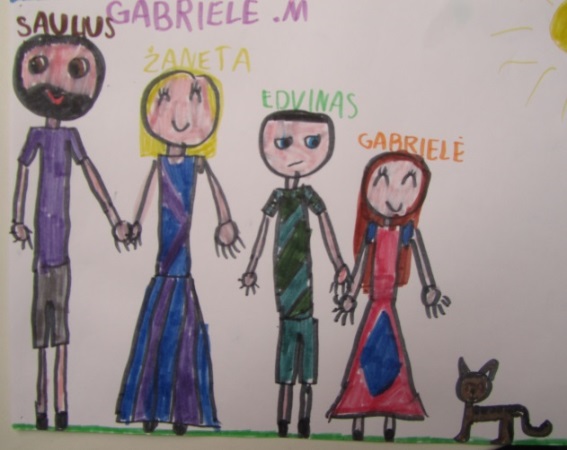 ORUS VAIKASTikslai:Ugdyti(s) gebėjimą reikšti savo jausmus, juos atpažinti, apmąstyti, laikytis susitarimų, taisyklių.Skatinti pozityvų savęs vertinimą, formuoti abipusę pagarbą.Vertybinė nuostata. Domisi savo ir kitų emocijomis bei jausmais.Vertybinė nuostata. Domisi savo ir kitų emocijomis bei jausmais.Vertybinė nuostata. Domisi savo ir kitų emocijomis bei jausmais.Vertybinė nuostata. Domisi savo ir kitų emocijomis bei jausmais.Vertybinė nuostata. Domisi savo ir kitų emocijomis bei jausmais.Esminis gebėjimas. Atpažįsta bei įvardina savo ir kitų emocijas ar jausmus, jų priežastis, įprastose situacijose emocijas ir jausmus išreiškia tinkamais, kitiems priimtinais būdais, žodžiais ir elgesiu atsiliepia į kito jausmus (užjaučia, padeda).Esminis gebėjimas. Atpažįsta bei įvardina savo ir kitų emocijas ar jausmus, jų priežastis, įprastose situacijose emocijas ir jausmus išreiškia tinkamais, kitiems priimtinais būdais, žodžiais ir elgesiu atsiliepia į kito jausmus (užjaučia, padeda).Esminis gebėjimas. Atpažįsta bei įvardina savo ir kitų emocijas ar jausmus, jų priežastis, įprastose situacijose emocijas ir jausmus išreiškia tinkamais, kitiems priimtinais būdais, žodžiais ir elgesiu atsiliepia į kito jausmus (užjaučia, padeda).Esminis gebėjimas. Atpažįsta bei įvardina savo ir kitų emocijas ar jausmus, jų priežastis, įprastose situacijose emocijas ir jausmus išreiškia tinkamais, kitiems priimtinais būdais, žodžiais ir elgesiu atsiliepia į kito jausmus (užjaučia, padeda).Esminis gebėjimas. Atpažįsta bei įvardina savo ir kitų emocijas ar jausmus, jų priežastis, įprastose situacijose emocijas ir jausmus išreiškia tinkamais, kitiems priimtinais būdais, žodžiais ir elgesiu atsiliepia į kito jausmus (užjaučia, padeda).Vaikų pasiekimaiVaikų veiklos ugdymo gairėsVaikų veiklos ugdymo gairėsSuaugusiųjų ugdymo gairės1,5-3 m.1-asis žingsnis • Mimika, kūno judesiais ir garsais išreiškia džiaugsmą, liūdesį, baimę, pyktį. Patiria išsiskyrimo su tėvais nerimą ir džiaugsmą jiems sugrįžus.Išreiškia nerimą, pamatęs nepažįstamą žmogų.Verkia, kai yra alkanas, šlapias ar ilgesniam laikui paliktas vienas. Krykštauja, kai suaugusieji su juo žaidžia.Verkia, kai yra alkanas, šlapias ar ilgesniam laikui paliktas vienas. Krykštauja, kai suaugusieji su juo žaidžia.•Paimti, priglausti, pamyluoti vaiką, kai jis atsiskiria nuo tėvų, užimti jį įdomiaveikla, suteikti džiugių, malonių potyrių, nukreipti dėmesį nuo liūdesį keliančiųsituacijų. Užtikrinti vaiko saugumą.• Atspindi kitų vaikų emocijų raišką (kartu juokiasi, jei juokiasi kitas, nusimena, jei kitas verkia).Vaikas džiaugsmą išreiškia ir ramiai šypsodamasis, ir kvatodamas balsu.Vaikas džiaugsmą išreiškia ir ramiai šypsodamasis, ir kvatodamas balsu.• Paguldyti, pasodinti vaiką šalia kitų vaikų, duoti žaisliukų, skatinti  bendrauti.2-asis žingsnis • Džiaugsmą, liūdesį, baimę, pyktį reiškia skirtingu intensyvumu.Emocijos pastovesnės, tačiau dar būdinga greita nuotaikų kaita.Žiūri į verkiantį vaiką ir užjausdamas jam duoda savo žaislą, paglostoŽiūri į verkiantį vaiką ir užjausdamas jam duoda savo žaislą, paglosto• Kalbinti vaiką ir pavadintijo reiškiamas emocijas. Visada pasirūpinti vaiku, kai jis jaučiasi blogai.• Kartu su vaiku vartyti knygeles, kuriose veikėjai yra skirtingos nuotaikos. Dainuoti skirtingų nuotaikų daineles.• Atpažįsta kito vaiko ar suaugusiojodžiaugsmo, liūdesio, pykčio emocijų išraiškas.Žiūri į verkiantį vaiką ir užjausdamas jam duoda savo žaislą, paglostoŽiūri į verkiantį vaiką ir užjausdamas jam duoda savo žaislą, paglosto• Įvardyti vaikų bei savo emocijas. • Su lėlėmis, kitais žaislais žaisti žaidimus, kuriuose jie skirtingai jaučiasi ir elgiasi.3-iasis žingsnis• Pradeda atpažinti, ką jaučia, turi savus emocijų raiškos būdus. Pradeda vartoti emocijų raiškos žodelius ir emocijųpavadinimus.Ant suaugusiojo supykęs vaikas atpažįsta šį jausmą ir gali pareikšti: „Aš piktas!“Ant suaugusiojo supykęs vaikas atpažįsta šį jausmą ir gali pareikšti: „Aš piktas!“• Jautriai reaguoti į vaiko rodomus emocijų ženklus, juos pavadinti, padėti atrasti naujų emocijų raiškos būdų.• Pastebi kitų žmonių emocijų išraišką, atpažįsta aiškiausiai reiškiamas emocijas ir į jas skirtingai reaguoja (pasitraukia šalin, jei kitas piktas;glosto, jei kitas nuliūdęs).Ant suaugusiojo supykęs vaikas atpažįsta šį jausmą ir gali pareikšti: „Aš piktas!“Ant suaugusiojo supykęs vaikas atpažįsta šį jausmą ir gali pareikšti: „Aš piktas!“• Vartyti ir skaityti vaikui „nuotaikų knygeles“. Būti vaikui pavyzdžiu, kaip reikia reaguoti į kito vaiko emocijas.Mokyti atsiprašymo ir susitaikymo ritualų. Žaisti žaidimą „Veidelis“. 3-6 m.4-asis žingsnis.• Pradeda suprasti, kad skirtingosesituacijose (per gimimo dieną, susipykus su draugu) jaučia skirtinga emocijas, kad jas išreiškia mimika, balsu, veiksmais, poza. Pavadina pagrindinesemocijas.Pasako, kad Gimtadienį švęsti buvo smagu.Nuotaikų veideliais pažymi savo nuotaiką.Pasako, kad Gimtadienį švęsti buvo smagu.Nuotaikų veideliais pažymi savo nuotaiką.• Skatinti reikšti visus jausmus, kad būtų galima pastebėti, kada vaikui reikia pagalbos, ir jam padėti. Pasiūlyti idėjų nuotaikomsir jausmams tyrinėti. Skaityti knygeles apie jausmus ir jų išraišką.• Atpažįsta kitų emocijas pagal veido išraišką, elgesį, veiksmus. Geriau supranta kitų emocijas ir jausmus,dažnai tinkamai į juos reaguoja (pvz., stengiasi paguosti, padėti).Pasako, kad Gimtadienį švęsti buvo smagu.Nuotaikų veideliais pažymi savo nuotaiką.Pasako, kad Gimtadienį švęsti buvo smagu.Nuotaikų veideliais pažymi savo nuotaiką.Pasiūlyti žaidimų, skatinančių tyrinėti ar imituoti kitų žmonių nuotaiką. Skatintipastebėti bendraamžių savijautą.• Pradeda suprasti, kad jo ir kitų emocijos gali skirtis (jam linksma, o kitam tuo pat metu liūdna).Pasako, kad jam linksma, o draugui – ne.Pasako, kad jam linksma, o draugui – ne.Skatinti pasakyti, kaip jaučiasi jis ir kiti.5-asis žingsnis• Atpažįsta bei pavadina savo jausmus ir įvardija situacijas, kuriose jie kilo.Rodo piešinį ir sako: „Čia aš. O čia mano šuniukas. Man linksma su juo žaisti.“Rodo piešinį ir sako: „Čia aš. O čia mano šuniukas. Man linksma su juo žaisti.“• Pasiūlyti žaidimų, kuriuose vaikas būtų skatinamas išreikšti savo jausmus: emocijas reikšti dainuojant, piešiant,šokant, komentuoti jausmų paveikslėlius.• Vis geriau supranta ne tik kitų jausmus, bet ir situacijas, kuriose jie kyla (pakviečia žaisti nuliūdusį vaiką, kurio į žaidimą nepriėmė kiti).Pastebi nuliūdusią draugę, pasiūlo abiems būti mamomis.Pastebi nuliūdusią draugę, pasiūlo abiems būti mamomis.• Kalbėtis apie savijautą „Ryto rate“, skaityti „Jausmų knygeles“, žaisti vaidmenų žaidimus, įsijaučiant į kito savijautą.• Pradeda kalbėtis apie jausmus su kitais – pasako ar paklausia, kodėl pyksta, kodėl verkia.Pastebi nuliūdusią draugę, pasiūlo abiems būti mamomis.Pastebi nuliūdusią draugę, pasiūlo abiems būti mamomis.• Paskatinti vaikus žodžiais išreikšti įvairius jausmus, kilusius skirtingose situacijose. Tarpininkauti, kai vaikai išreiškia sunkius jausmus. 6-asis žingsnis• Apibūdina savo jausmus, pakomentuoja juos sukėlusiassituacijas bei priežastis.Draugiškai pakviečia kitą žaisti kartu, jei šis atrodo draugiškai nusiteikęs.  Auklėtojai praneša, jei kitas vaikas liūdi ar reikia pagalbos.Draugiškai pakviečia kitą žaisti kartu, jei šis atrodo draugiškai nusiteikęs.  Auklėtojai praneša, jei kitas vaikas liūdi ar reikia pagalbos.• Kalbėtis apie tai, kada buvo linksmas, kada – liūdnas ar piktas. Paskatinti samprotauti, kas pradžiugino, kas nuliūdino ar papiktino, kodėl?• Beveik neklysdamas iš veido mimikos, balso, kūno pozos nustato, kaip jaučiasi kitas, pastebi nuskriaustą, nusiminusįir dažniausiai geranoriškai stengiasi jam padėti.Draugiškai pakviečia kitą žaisti kartu, jei šis atrodo draugiškai nusiteikęs.  Auklėtojai praneša, jei kitas vaikas liūdi ar reikia pagalbos.Draugiškai pakviečia kitą žaisti kartu, jei šis atrodo draugiškai nusiteikęs.  Auklėtojai praneša, jei kitas vaikas liūdi ar reikia pagalbos.• Kalbėtis su vaikais, kaip jaučiasi jų draugai, artimieji, kas gali juos pradžiuginti, kaip galima juos paguosti. Paskatinti bendrus žaidimus,  kuriuose reikia suprasti kitą ir geranoriškai bendradarbiauti.• Pradeda kalbėtis apie tai, kas gali padėti pasijusti geriau, jei esi nusiminęs, piktas.Skriaudiką skundžia auklėtojai.Skriaudiką skundžia auklėtojai.• Skatinti vaikus nesivelti į muštynes, pranešti auklėtojai apie konfliktą. Aptarti su vaikais, ką galima daryti, kai kas nors erzina kitą, atima žaislus, suduoda.ŽENKLAI, ĮSPĖJANTYS APIE POREIKĮ PRITAIKYTI UGDYMO PROCESĄŽENKLAI, ĮSPĖJANTYS APIE POREIKĮ PRITAIKYTI UGDYMO PROCESĄŽENKLAI, ĮSPĖJANTYS APIE POREIKĮ PRITAIKYTI UGDYMO PROCESĄŽENKLAI, ĮSPĖJANTYS APIE POREIKĮ PRITAIKYTI UGDYMO PROCESĄŽENKLAI, ĮSPĖJANTYS APIE POREIKĮ PRITAIKYTI UGDYMO PROCESĄLyginant su bendraamžiais vaikas dažnai arba visada:Lyginant su bendraamžiais vaikas dažnai arba visada:Lyginant su bendraamžiais vaikas dažnai arba visada:Elgesys ir gebėjimai, rodantys vaikomėginimą kompensuoti sunkumus –„Aš galiu kitaip“Elgesys ir gebėjimai, rodantys vaikomėginimą kompensuoti sunkumus –„Aš galiu kitaip“pyksta, pyktį išlieja agresyviu elgesiu;pernelyg drovus, baimingas ar emociškai labilus;nerodo simpatijos ar užuojautos;kalbinamas emociškai neadekvačiai reaguoja;paliestas rodo nepasitenkinimą ar baimę;pasireiškia prieštaringų emocijų epizodai (pvz., neįprasta baimė, agresija,      drovumas ar liūdesys);dominuoja prislėgtumo būsena;skurdus emocijų spektras;pyksta, verkia, bet negali įvardyti priežasties.pyksta, pyktį išlieja agresyviu elgesiu;pernelyg drovus, baimingas ar emociškai labilus;nerodo simpatijos ar užuojautos;kalbinamas emociškai neadekvačiai reaguoja;paliestas rodo nepasitenkinimą ar baimę;pasireiškia prieštaringų emocijų epizodai (pvz., neįprasta baimė, agresija,      drovumas ar liūdesys);dominuoja prislėgtumo būsena;skurdus emocijų spektras;pyksta, verkia, bet negali įvardyti priežasties.pyksta, pyktį išlieja agresyviu elgesiu;pernelyg drovus, baimingas ar emociškai labilus;nerodo simpatijos ar užuojautos;kalbinamas emociškai neadekvačiai reaguoja;paliestas rodo nepasitenkinimą ar baimę;pasireiškia prieštaringų emocijų epizodai (pvz., neįprasta baimė, agresija,      drovumas ar liūdesys);dominuoja prislėgtumo būsena;skurdus emocijų spektras;pyksta, verkia, bet negali įvardyti priežasties.emocijas reiškia savitais būdais, bet adekvačiai;geba parodyti simboliais tai, ką jaučia jis ar kitas.emocijas reiškia savitais būdais, bet adekvačiai;geba parodyti simboliais tai, ką jaučia jis ar kitas.Rekomendacijos ikimokyklinio ugdymo auklėtojams ir tėvams• Nustatykite aiškias taisykles, kad vaikai suprastų, kas leistina, kas ne, ir žinotų pasekmes (nutraukta pasaka, atidėtas animacinis filmas ar pan.).• Parodykite vaikui, kad jį mylite net tada, kai kalbatės su juo apie netinkamą jo elgesį.• Jei vaikas pernelyg drovus, bendro žaidimo metu galima nesikreipti į jį (ją) tiesiogiai, o per jo (jos) turimą žaislą – meškiuką, šunelį ar pan.• Būtinai išsiaiškinkite, kaip vaikas elgiasi ir kokios emocijos vyrauja namuose. Jei vaikas nuolat liūdnas, prislėgtas ar agresyvus, paprašykite psichologo konsultacijos.• Leiskite vaikui pabūti vienam ir nusiraminti.Rekomendacijos ikimokyklinio ugdymo auklėtojams ir tėvams• Nustatykite aiškias taisykles, kad vaikai suprastų, kas leistina, kas ne, ir žinotų pasekmes (nutraukta pasaka, atidėtas animacinis filmas ar pan.).• Parodykite vaikui, kad jį mylite net tada, kai kalbatės su juo apie netinkamą jo elgesį.• Jei vaikas pernelyg drovus, bendro žaidimo metu galima nesikreipti į jį (ją) tiesiogiai, o per jo (jos) turimą žaislą – meškiuką, šunelį ar pan.• Būtinai išsiaiškinkite, kaip vaikas elgiasi ir kokios emocijos vyrauja namuose. Jei vaikas nuolat liūdnas, prislėgtas ar agresyvus, paprašykite psichologo konsultacijos.• Leiskite vaikui pabūti vienam ir nusiraminti.Rekomendacijos ikimokyklinio ugdymo auklėtojams ir tėvams• Nustatykite aiškias taisykles, kad vaikai suprastų, kas leistina, kas ne, ir žinotų pasekmes (nutraukta pasaka, atidėtas animacinis filmas ar pan.).• Parodykite vaikui, kad jį mylite net tada, kai kalbatės su juo apie netinkamą jo elgesį.• Jei vaikas pernelyg drovus, bendro žaidimo metu galima nesikreipti į jį (ją) tiesiogiai, o per jo (jos) turimą žaislą – meškiuką, šunelį ar pan.• Būtinai išsiaiškinkite, kaip vaikas elgiasi ir kokios emocijos vyrauja namuose. Jei vaikas nuolat liūdnas, prislėgtas ar agresyvus, paprašykite psichologo konsultacijos.• Leiskite vaikui pabūti vienam ir nusiraminti.Rekomendacijos ikimokyklinio ugdymo auklėtojams ir tėvams• Nustatykite aiškias taisykles, kad vaikai suprastų, kas leistina, kas ne, ir žinotų pasekmes (nutraukta pasaka, atidėtas animacinis filmas ar pan.).• Parodykite vaikui, kad jį mylite net tada, kai kalbatės su juo apie netinkamą jo elgesį.• Jei vaikas pernelyg drovus, bendro žaidimo metu galima nesikreipti į jį (ją) tiesiogiai, o per jo (jos) turimą žaislą – meškiuką, šunelį ar pan.• Būtinai išsiaiškinkite, kaip vaikas elgiasi ir kokios emocijos vyrauja namuose. Jei vaikas nuolat liūdnas, prislėgtas ar agresyvus, paprašykite psichologo konsultacijos.• Leiskite vaikui pabūti vienam ir nusiraminti.Rekomendacijos ikimokyklinio ugdymo auklėtojams ir tėvams• Nustatykite aiškias taisykles, kad vaikai suprastų, kas leistina, kas ne, ir žinotų pasekmes (nutraukta pasaka, atidėtas animacinis filmas ar pan.).• Parodykite vaikui, kad jį mylite net tada, kai kalbatės su juo apie netinkamą jo elgesį.• Jei vaikas pernelyg drovus, bendro žaidimo metu galima nesikreipti į jį (ją) tiesiogiai, o per jo (jos) turimą žaislą – meškiuką, šunelį ar pan.• Būtinai išsiaiškinkite, kaip vaikas elgiasi ir kokios emocijos vyrauja namuose. Jei vaikas nuolat liūdnas, prislėgtas ar agresyvus, paprašykite psichologo konsultacijos.• Leiskite vaikui pabūti vienam ir nusiraminti.Vertybinė nuostata. Vertybinė nuostata. Nusiteikęs valdyti emocijų raišką ir elgesį.Vertybinė nuostata. Vertybinė nuostata. Nusiteikęs valdyti emocijų raišką ir elgesį.Vertybinė nuostata. Vertybinė nuostata. Nusiteikęs valdyti emocijų raišką ir elgesį.Vertybinė nuostata. Vertybinė nuostata. Nusiteikęs valdyti emocijų raišką ir elgesį.Vertybinė nuostata. Vertybinė nuostata. Nusiteikęs valdyti emocijų raišką ir elgesį.Esminis gebėjimas. Laikosi susitarimų, elgiasi mandagiai, taikiai, bendraudamas su kitais bando kontroliuoti savo žodžius ir veiksmus (suvaldo pyktį, neskaudina kito), įsiaudrinęs geba nusiraminti.Esminis gebėjimas. Laikosi susitarimų, elgiasi mandagiai, taikiai, bendraudamas su kitais bando kontroliuoti savo žodžius ir veiksmus (suvaldo pyktį, neskaudina kito), įsiaudrinęs geba nusiraminti.Esminis gebėjimas. Laikosi susitarimų, elgiasi mandagiai, taikiai, bendraudamas su kitais bando kontroliuoti savo žodžius ir veiksmus (suvaldo pyktį, neskaudina kito), įsiaudrinęs geba nusiraminti.Esminis gebėjimas. Laikosi susitarimų, elgiasi mandagiai, taikiai, bendraudamas su kitais bando kontroliuoti savo žodžius ir veiksmus (suvaldo pyktį, neskaudina kito), įsiaudrinęs geba nusiraminti.Esminis gebėjimas. Laikosi susitarimų, elgiasi mandagiai, taikiai, bendraudamas su kitais bando kontroliuoti savo žodžius ir veiksmus (suvaldo pyktį, neskaudina kito), įsiaudrinęs geba nusiraminti.Vaikų pasiekimaiVaikų veiklos ugdymo gairėsVaikų veiklos ugdymo gairėsSuaugusiųjų ugdymo gairės1,5-3 m.1-asis žingsnis• Gerai jaučiasi įprastoje aplinkoje.Nusiramina kalbinamas, nešiojamas, supamas.Akimis ieško žaisliuko. Kai auklėtoja paima ant rankų, priglaudžia, nustoja verkti.Akimis ieško žaisliuko. Kai auklėtoja paima ant rankų, priglaudžia, nustoja verkti.• Žaisti su vaiku, parūpinti spalvingų, skambančių, judančių žaislų, nedūžtančių veidrodėlių.• Sukurti mažai kintančią, saugiąaplinką.• Tapatinasi su suaugusiojo, prie kurio yra prisirišęs, emocijomis.Jei auklėtoja linksma, ir vaikas linksmas.Jei auklėtoja linksma, ir vaikas linksmas.• Kalbinti kūdikį, dainuoti jam įvairia intonacija – linksmai, ramiai, liūdnai. Juokinti, džiuginti kūdikį, kad kuo daugiau laiko būtų linksmas, smagus.2-asis žingsnis• Išsigandęs, užsigavęs, išalkęs nusiramina suaugusiojo kalbinamas,glaudžiamas, maitinamas. Pats ieško nusiraminimo: apsikabina minkštąžaislą arba čiulpia čiulptuką, šaukia suaugusįjį, ropščiasi ant kelių.Pargriuvęsrodo,kur skauda. Pavargęs migdosi apkabinęssavo mėgstamą minkštąžaislą.Pargriuvęsrodo,kur skauda. Pavargęs migdosi apkabinęssavo mėgstamą minkštąžaislą.• Į vaiko išreikštus poreikius reaguotinuosekliais, pastoviais veiksmais, intonacijomis, žodžiais. Nustatyti vaikui ir jo veiklai būtinus apribojimus ir nuosekliai jų laikytis. Suteikti vaikui galimybę išreikšti savo • Padėti vaikams nusiraminti.• Pradeda valdyti savo emocijų raišką ir veiksmus, reaguodamas į juo besirūpinančio suaugusiojo veido išraišką, balso intonaciją, žodžius.Pakelia ranką suduoti kitamvaikui, bet išgirdęs auklėtojo„Ne!“ ir pamatęs griežtą veidoišraišką, susilaiko.Pakelia ranką suduoti kitamvaikui, bet išgirdęs auklėtojo„Ne!“ ir pamatęs griežtą veidoišraišką, susilaiko.• Vaiko elgesiui reguliuoti taikyti veido mimiką ir balso intonacijas. Vaikams parodyti, kaip reikėtų elgtis vienoje arkitoje situacijoje.3-iasis žingsnis• Yra ramus ir rodo pasitenkinimąkasdiene tvarka bei ritualais. Jeigu kas nepatinka, nueina šalin, atsisako bendros veiklos.Pats pasirenka žaislus, susirandažaidimo draugų ir žaidžia.Prašo maisto arba norimožaislo, o ne atima jį iš kitovaiko. Pasitraukia iš žaidimo, kainegauna norimo žaisloSako „aš pats“, kai suaugusysisnori jam padėti.Pats pasirenka žaislus, susirandažaidimo draugų ir žaidžia.Prašo maisto arba norimožaislo, o ne atima jį iš kitovaiko. Pasitraukia iš žaidimo, kainegauna norimo žaisloSako „aš pats“, kai suaugusysisnori jam padėti.• Pasiūlyti vaikams žaislų ar priemonių, padedančių išreikšti jausmus. Žaidimui pasiūlyti lėles su emocija veide.• Dažnai klausti vaikų, ar jiems nereikia pagalbos.• Pasiūlyti vaikams būdų, kaip spręsti kylančius konfliktus. Įrengti grupėje nusiraminimo, gerų emocijų kampelį. • Geriau valdo savo emocijų raišką ir veiksmus, reaguodamas į juo besirūpinančio suaugusiojo veido išraišką, balso intonaciją, žodžius. Žaisdamas kalba su savimi, nes kalbapadeda sutelkti dėmesį, kontroliuoti savo elgesį. Išbando įvairius konfliktų sprendimo ar savo interesų gynimo būdus (rėkia, neduoda žaislo, pasakosuaugusiajam ir kt.).Neskaudžiai užsigavęs bandosulaikyti ašaras, jei auklėtojašypsosi ir ramiai šneka.Pats susiranda žaislų, žaidžiagreta kitų ir su kitais. Neskaudžiai užsigavęs bandosulaikyti ašaras, jei auklėtojašypsosi ir ramiai šneka.Pats susiranda žaislų, žaidžiagreta kitų ir su kitais. • Savo veido išraiška ir kalbos intonacijomis padėti vaikui valdyti savo emocijas ir spontaniškus impulsus. Padrąsinti vaikus reikšti visas emocijas. Vaikui žaidžiant su lėlėmis, parodyti daugiau, nei vaikas vartoja, emocijų irjausmų raiškos būdų.3-6 m.• Bando laikytis suaugusiojo prašymų ir susitarimų.Suaugusiojo paprašytas priimaatstumtą vaiką į žaidimą.Suaugusiojo paprašytas priimaatstumtą vaiką į žaidimą.• Pagirti vaiką, kai jis atsižvelgia į suaugusiojo prašymą ir nepažeidžia susitarimų. Pakomentuoti, kodėl buvosvarbu atsižvelgti į prašymą, kodėl svarbi viena ar kita elgesio taisyklė.4-asis žingsnis• Nusiramina, kalbėdamas apie tai, kas jį įskaudino, ir girdėdamas suaugusiojo komentarus.Vaikas sako: „Aš pykstu. Dovilėsu manim nežaidė.“ Irlaukia auklėtojo komentarų.Vaikas sako: „Aš pykstu. Dovilėsu manim nežaidė.“ Irlaukia auklėtojo komentarų.• Susitarti su vaikais, kad atbėgtų pasitarti su auklėtoju, kai jaučiasi įskaudinti ar nežino išeities sudėtingoje situacijoje.• Pradeda valdyti savo emocijų raiškos intensyvumą priklausomai nuo situacijos(pvz., ramioje aplinkoje džiaugsmą reiškia santūriau). Paklaustas ramioje situacijoje pasako galimas savo ar kito asmens netinkamo elgesio pasekmes.Bando tartis dėl norimo žaislo:„Dabar aš pažaisiu, po toduosiu tau, gerai?“Bando tartis dėl norimo žaislo:„Dabar aš pažaisiu, po toduosiu tau, gerai?“• Paskatinti vaikų vaidmenų žaidimus, kuriuose jie prisiima bendraamžio vaidmenį įvykusioje konfliktinėje situacijoje ir kartu ieško išeities. • Taikyti paskatinimo, pagyrimo, loginių pasekmių metodus.• Nuolat primenant ir sekdamas suaugusiojo bei kitų vaikų pavyzdžiu laikosi grupėje numatytos tvarkos, susitarimų ir taisyklių. Žaisdamasstengiasi laikytis žaidimo taisyklių.Priminus ir padedant sutvarkožaislus, su kuriais žaidė.Kreipiasi į suaugusįjį, norėdamas pasitikslinti taisyklių pažeidimo pasekmes.Priminus ir padedant sutvarkožaislus, su kuriais žaidė.Kreipiasi į suaugusįjį, norėdamas pasitikslinti taisyklių pažeidimo pasekmes.• Kartu su vaikais nustatyti paprastas kasdienes elgesio grupėje taisykles, kuriose matytųsi ir vaikų atsakomybė.Paskatinti, pagirti vaikus už taisyklių ir tvarkos laikymąsi, pagalbą auklėtojui.5-asis žingsnis• Nusiramina, atsipalaiduoja, klausydamasis ramios muzikos, pabuvęs vienas, kalbėdamasis su kitais.Pavargęs ar nusiminęs nueinapažaisti „Ramybės kampelyje“.Pavargęs ar nusiminęs nueinapažaisti „Ramybės kampelyje“.• Įkurti grupėje ramybės erdves. • Pasirūpinti, kad būtų žaislų, kurie padeda vaikui suvaldyti emocijas: muzikinių dėžučių, grojančių, švilpiančiųvilkelių ir pan.• Vis dažniau jausmus išreiškia mimika ir žodžiais, o ne veiksmais. Ramioje situacijoje sugalvoja kelis konfliktosprendimo būdus, numato jų taikymo pasekmes.Siekia norimo žaislo, siūlydamas savo žaislą kitam: „Gal nori mano mašinytės? Aš pažaisiu su tavo lėktuvėliu.“Siekia norimo žaislo, siūlydamas savo žaislą kitam: „Gal nori mano mašinytės? Aš pažaisiu su tavo lėktuvėliu.“• Skatinti vaiko pastangas pačiam spręsti problemas ir nesutarimus,ieškoti taikių išeičių, keliant problemų sprendimą skatinančius klausimus. Būtinai padėti vaikui, kuriamreikalinga pagalba derybose (pvz., vaikams su kalbos sutrikimais), konkrečiose konfliktinėse situacijose.• Retkarčiais primenamas laikosi grupėje numatytos tvarkos, susitarimų ir taisyklių. Pats primena kitiems tinkamoelgesio taisykles ir bando jų laikytis be suaugusiųjų priežiūros.Pats sutvarko žaidimų vietąpo žaidimų.Pats bando sudrausminti išdykaujančiusbendraamžius.Pats sutvarko žaidimų vietąpo žaidimų.Pats bando sudrausminti išdykaujančiusbendraamžius.• Pastebėti vaiko pastangas laikytis tvarkos ir susitarimų,pagirti vaiką, padrąsinti.6-asis žingsnis• Pats taiko įvairesnius nusiraminimo,atsipalaidavimo būdus (pastovi prie akvariumo su žuvytėmis, klauso pasakos, naudodamasis ausinėmisir kt.).Supykęs ant draugo, nueinaprie akvariumo pažiūrėtižuvyčių, bibliotekėlėje vartospalvingas knygeles, piešia.Supykęs ant draugo, nueinaprie akvariumo pažiūrėtižuvyčių, bibliotekėlėje vartospalvingas knygeles, piešia.• Padėti vaikui išreikšti savo jausmus bei nusiraminti, jį išklausant, su juo žaidžiant.ŽENKLAI, ĮSPĖJANTYS APIE POREIKĮ PRITAIKYTI UGDYMO PROCESĄŽENKLAI, ĮSPĖJANTYS APIE POREIKĮ PRITAIKYTI UGDYMO PROCESĄŽENKLAI, ĮSPĖJANTYS APIE POREIKĮ PRITAIKYTI UGDYMO PROCESĄŽENKLAI, ĮSPĖJANTYS APIE POREIKĮ PRITAIKYTI UGDYMO PROCESĄŽENKLAI, ĮSPĖJANTYS APIE POREIKĮ PRITAIKYTI UGDYMO PROCESĄLyginant su bendraamžiais vaikas dažnai arba visada:Lyginant su bendraamžiais vaikas dažnai arba visada:Lyginant su bendraamžiais vaikas dažnai arba visada:Elgesys ir gebėjimai, rodantys vaikomėginimą kompensuoti sunkumus –„Aš galiu kitaip“Elgesys ir gebėjimai, rodantys vaikomėginimą kompensuoti sunkumus –„Aš galiu kitaip“dėmesys lengvai išblaškomas, organizuojamoje veikloje neišklauso informacijos, nesulaukia savo eilės;negeba atidėti apdovanojimų, išlaukti pagyrimo (įkyriai reikalauja pagyrimų ar paskatinimų);pamiršta pasiprašyti į tualetą;lyginant su bendraamžiais dėmesį koncentruoja 3–4 kartus trumpesnį laiką, yra labai judrus;negeba palaukti savo eilės;nesilaiko žaidimų taisyklių;užsispyręs labiau nei jo bendraamžiai;rėksmingai arba judesiais reikalauja dėmesio arba savo poreikių tenkinimo.dėmesys lengvai išblaškomas, organizuojamoje veikloje neišklauso informacijos, nesulaukia savo eilės;negeba atidėti apdovanojimų, išlaukti pagyrimo (įkyriai reikalauja pagyrimų ar paskatinimų);pamiršta pasiprašyti į tualetą;lyginant su bendraamžiais dėmesį koncentruoja 3–4 kartus trumpesnį laiką, yra labai judrus;negeba palaukti savo eilės;nesilaiko žaidimų taisyklių;užsispyręs labiau nei jo bendraamžiai;rėksmingai arba judesiais reikalauja dėmesio arba savo poreikių tenkinimo.dėmesys lengvai išblaškomas, organizuojamoje veikloje neišklauso informacijos, nesulaukia savo eilės;negeba atidėti apdovanojimų, išlaukti pagyrimo (įkyriai reikalauja pagyrimų ar paskatinimų);pamiršta pasiprašyti į tualetą;lyginant su bendraamžiais dėmesį koncentruoja 3–4 kartus trumpesnį laiką, yra labai judrus;negeba palaukti savo eilės;nesilaiko žaidimų taisyklių;užsispyręs labiau nei jo bendraamžiai;rėksmingai arba judesiais reikalauja dėmesio arba savo poreikių tenkinimo.geba atkreipti į save dėmesį savitais būdais;nežinodamas ką daryti, klausia suaugusiųjų apie veiksmų eigą;susijaudinęs, supykęs pasitraukia į šalį nusiraminti;pavargęs paprašo, nueina pailsėti arba kitais būdais siekia nutraukti veiklą.geba atkreipti į save dėmesį savitais būdais;nežinodamas ką daryti, klausia suaugusiųjų apie veiksmų eigą;susijaudinęs, supykęs pasitraukia į šalį nusiraminti;pavargęs paprašo, nueina pailsėti arba kitais būdais siekia nutraukti veiklą.Rekomendacijos ikimokyklinio ugdymo auklėtojams ir tėvams• Jei vaikas trumpai išlaiko dėmesį, užduotį pateikite etapais, pvz., „Pirma pastatyk bokštą.“ Kaipastatys – „Dabar pastatyk sieną!“• Grupės bendrų veiklų metu (klausantis pasakos, žaidžiant) sukurkite vaikui sąlygas dažniaupakeisti padėtį (pvz., atnešti iš kito kampo daiktą), pajudėti, pagulėti ant kilimo (pagal poreikį).• Jei netikėtai tenka keisti dienotvarkę, iš anksto paaiškinkite, kas pasikeis įprastoje dienos rutinojeir pagal galimybes parodykite būsimą dienos įvykių seką vaizdžiai (pakeisdami įvykiusvaizduojančių paveikslėlių tvarką ir pan.).• Girkite vaiką, bet pamažu ilginkite laiką tarp paskatinimų, kad vaikas mokytųsi toleruoti pagyrimonebuvimą.• Mokykite palaukti savo eilės pasitelkdami kamuoliuką ar simbolį – kieno rankose (lipdukas antdrabužėlio ar pan.) jis yra, tas ir kalba, atlieka judesį ar pan.• Keldami vaikui reikalavimus, stenkitės nesukelti vaiko neigiamų emocijų.• Leiskite vaikui pabūti vienam ir nusiraminti.• Prisiminkite, kad atsiradęs neadekvatus vaiko elgesys gali reikšti, kad vaikas nesupranta užduotiesar dėl ko nors yra pernelyg susijaudinęs.Rekomendacijos ikimokyklinio ugdymo auklėtojams ir tėvams• Jei vaikas trumpai išlaiko dėmesį, užduotį pateikite etapais, pvz., „Pirma pastatyk bokštą.“ Kaipastatys – „Dabar pastatyk sieną!“• Grupės bendrų veiklų metu (klausantis pasakos, žaidžiant) sukurkite vaikui sąlygas dažniaupakeisti padėtį (pvz., atnešti iš kito kampo daiktą), pajudėti, pagulėti ant kilimo (pagal poreikį).• Jei netikėtai tenka keisti dienotvarkę, iš anksto paaiškinkite, kas pasikeis įprastoje dienos rutinojeir pagal galimybes parodykite būsimą dienos įvykių seką vaizdžiai (pakeisdami įvykiusvaizduojančių paveikslėlių tvarką ir pan.).• Girkite vaiką, bet pamažu ilginkite laiką tarp paskatinimų, kad vaikas mokytųsi toleruoti pagyrimonebuvimą.• Mokykite palaukti savo eilės pasitelkdami kamuoliuką ar simbolį – kieno rankose (lipdukas antdrabužėlio ar pan.) jis yra, tas ir kalba, atlieka judesį ar pan.• Keldami vaikui reikalavimus, stenkitės nesukelti vaiko neigiamų emocijų.• Leiskite vaikui pabūti vienam ir nusiraminti.• Prisiminkite, kad atsiradęs neadekvatus vaiko elgesys gali reikšti, kad vaikas nesupranta užduotiesar dėl ko nors yra pernelyg susijaudinęs.Rekomendacijos ikimokyklinio ugdymo auklėtojams ir tėvams• Jei vaikas trumpai išlaiko dėmesį, užduotį pateikite etapais, pvz., „Pirma pastatyk bokštą.“ Kaipastatys – „Dabar pastatyk sieną!“• Grupės bendrų veiklų metu (klausantis pasakos, žaidžiant) sukurkite vaikui sąlygas dažniaupakeisti padėtį (pvz., atnešti iš kito kampo daiktą), pajudėti, pagulėti ant kilimo (pagal poreikį).• Jei netikėtai tenka keisti dienotvarkę, iš anksto paaiškinkite, kas pasikeis įprastoje dienos rutinojeir pagal galimybes parodykite būsimą dienos įvykių seką vaizdžiai (pakeisdami įvykiusvaizduojančių paveikslėlių tvarką ir pan.).• Girkite vaiką, bet pamažu ilginkite laiką tarp paskatinimų, kad vaikas mokytųsi toleruoti pagyrimonebuvimą.• Mokykite palaukti savo eilės pasitelkdami kamuoliuką ar simbolį – kieno rankose (lipdukas antdrabužėlio ar pan.) jis yra, tas ir kalba, atlieka judesį ar pan.• Keldami vaikui reikalavimus, stenkitės nesukelti vaiko neigiamų emocijų.• Leiskite vaikui pabūti vienam ir nusiraminti.• Prisiminkite, kad atsiradęs neadekvatus vaiko elgesys gali reikšti, kad vaikas nesupranta užduotiesar dėl ko nors yra pernelyg susijaudinęs.Rekomendacijos ikimokyklinio ugdymo auklėtojams ir tėvams• Jei vaikas trumpai išlaiko dėmesį, užduotį pateikite etapais, pvz., „Pirma pastatyk bokštą.“ Kaipastatys – „Dabar pastatyk sieną!“• Grupės bendrų veiklų metu (klausantis pasakos, žaidžiant) sukurkite vaikui sąlygas dažniaupakeisti padėtį (pvz., atnešti iš kito kampo daiktą), pajudėti, pagulėti ant kilimo (pagal poreikį).• Jei netikėtai tenka keisti dienotvarkę, iš anksto paaiškinkite, kas pasikeis įprastoje dienos rutinojeir pagal galimybes parodykite būsimą dienos įvykių seką vaizdžiai (pakeisdami įvykiusvaizduojančių paveikslėlių tvarką ir pan.).• Girkite vaiką, bet pamažu ilginkite laiką tarp paskatinimų, kad vaikas mokytųsi toleruoti pagyrimonebuvimą.• Mokykite palaukti savo eilės pasitelkdami kamuoliuką ar simbolį – kieno rankose (lipdukas antdrabužėlio ar pan.) jis yra, tas ir kalba, atlieka judesį ar pan.• Keldami vaikui reikalavimus, stenkitės nesukelti vaiko neigiamų emocijų.• Leiskite vaikui pabūti vienam ir nusiraminti.• Prisiminkite, kad atsiradęs neadekvatus vaiko elgesys gali reikšti, kad vaikas nesupranta užduotiesar dėl ko nors yra pernelyg susijaudinęs.Rekomendacijos ikimokyklinio ugdymo auklėtojams ir tėvams• Jei vaikas trumpai išlaiko dėmesį, užduotį pateikite etapais, pvz., „Pirma pastatyk bokštą.“ Kaipastatys – „Dabar pastatyk sieną!“• Grupės bendrų veiklų metu (klausantis pasakos, žaidžiant) sukurkite vaikui sąlygas dažniaupakeisti padėtį (pvz., atnešti iš kito kampo daiktą), pajudėti, pagulėti ant kilimo (pagal poreikį).• Jei netikėtai tenka keisti dienotvarkę, iš anksto paaiškinkite, kas pasikeis įprastoje dienos rutinojeir pagal galimybes parodykite būsimą dienos įvykių seką vaizdžiai (pakeisdami įvykiusvaizduojančių paveikslėlių tvarką ir pan.).• Girkite vaiką, bet pamažu ilginkite laiką tarp paskatinimų, kad vaikas mokytųsi toleruoti pagyrimonebuvimą.• Mokykite palaukti savo eilės pasitelkdami kamuoliuką ar simbolį – kieno rankose (lipdukas antdrabužėlio ar pan.) jis yra, tas ir kalba, atlieka judesį ar pan.• Keldami vaikui reikalavimus, stenkitės nesukelti vaiko neigiamų emocijų.• Leiskite vaikui pabūti vienam ir nusiraminti.• Prisiminkite, kad atsiradęs neadekvatus vaiko elgesys gali reikšti, kad vaikas nesupranta užduotiesar dėl ko nors yra pernelyg susijaudinęs.Vertybinė nuostata. Save vertina teigiamai.Vertybinė nuostata. Save vertina teigiamai.Vertybinė nuostata. Save vertina teigiamai.Vertybinė nuostata. Save vertina teigiamai.Vertybinė nuostata. Save vertina teigiamai.Esminis gebėjimas. Supranta savo asmens tapatumą („aš esu, buvau, būsiu”), pasako, kad yra berniukas / mergaitė, priskiria save savo šeimai, grupei, bendruomenei, pasitiki savimi ir savo gebėjimais, palankiai kalba apie save, tikisi, kad kitiems jis patinka, supranta ir gina savo teises būti ir žaisti kartu su kitais.Esminis gebėjimas. Supranta savo asmens tapatumą („aš esu, buvau, būsiu”), pasako, kad yra berniukas / mergaitė, priskiria save savo šeimai, grupei, bendruomenei, pasitiki savimi ir savo gebėjimais, palankiai kalba apie save, tikisi, kad kitiems jis patinka, supranta ir gina savo teises būti ir žaisti kartu su kitais.Esminis gebėjimas. Supranta savo asmens tapatumą („aš esu, buvau, būsiu”), pasako, kad yra berniukas / mergaitė, priskiria save savo šeimai, grupei, bendruomenei, pasitiki savimi ir savo gebėjimais, palankiai kalba apie save, tikisi, kad kitiems jis patinka, supranta ir gina savo teises būti ir žaisti kartu su kitais.Esminis gebėjimas. Supranta savo asmens tapatumą („aš esu, buvau, būsiu”), pasako, kad yra berniukas / mergaitė, priskiria save savo šeimai, grupei, bendruomenei, pasitiki savimi ir savo gebėjimais, palankiai kalba apie save, tikisi, kad kitiems jis patinka, supranta ir gina savo teises būti ir žaisti kartu su kitais.Esminis gebėjimas. Supranta savo asmens tapatumą („aš esu, buvau, būsiu”), pasako, kad yra berniukas / mergaitė, priskiria save savo šeimai, grupei, bendruomenei, pasitiki savimi ir savo gebėjimais, palankiai kalba apie save, tikisi, kad kitiems jis patinka, supranta ir gina savo teises būti ir žaisti kartu su kitais.Vaikų pasiekimaiVaikų veiklos ugdymo gairėsVaikų veiklos ugdymo gairėsSuaugusiųjų ugdymo gairės1,5-3 m.1-asis žingsnis• Reaguoja į pasakytą savo vardą. Pradeda jausti savo kūno buvimą – apžiūrinėja, tyrinėja savo rankas, kojas, stebi jų judėjimą. Apžiūrinėja, liečia kitą vaiką, tyrinėja jo kūną.Pamatęs žaislą, su kuriuožaidė vakar, prisimena savesu žaislu ir kartoja veiksmussu juo.Pašauktas vardu, pasuka galvą, žiūri į akis.Liečia kitų plaukus,ausis, nosį, akis. Bando suduoti per barškutį.Pamatęs žaislą, su kuriuožaidė vakar, prisimena savesu žaislu ir kartoja veiksmussu juo.Pašauktas vardu, pasuka galvą, žiūri į akis.Liečia kitų plaukus,ausis, nosį, akis. Bando suduoti per barškutį.• Laikytis pastovaus dienos ritmo ir ritualų, su tais pačiais žaislais žaisti tuos pačius žaidimus.• Dažnai kreiptis į vaiką vardu, įvardijant jo jausmus ir veiksmus.• Žaisti lietuvių liaudies žaidinimus. • Jaučiasi svarbus kitiems – šypsosi, krykštauja, kai aplinkiniai maloniai bendrauja su juo.Pamatęs ateinančią mamą,šypsosi, tiesia rankas.Pamatęs ateinančią mamą,šypsosi, tiesia rankas.• Pasitikti ir išlydėti vaiką šiltai, su šypsena, panešioti, pagirti.2-asis žingsnis• Turi savo kūno išorės vaizdinius – atpažįsta save neseniai darytose nuotraukose, savo atvaizdą veidrodyje,pavadina kelias kūno dalis. Supranta, ką ir kaip gali padaryti pats, išreiškia savonorus, pyksta, kai suaugusysis neleidžia to daryti.Parodo save neseniai darytosešeimos, vaikų grupėsnuotraukose ir pasako savovardą.Žiūrėdamas į savo atvaizdąveidrodyje pastebi dažus antkaktos ir valo savo kaktą, one atvaizdą veidrodyje.Parodo save neseniai darytosešeimos, vaikų grupėsnuotraukose ir pasako savovardą.Žiūrėdamas į savo atvaizdąveidrodyje pastebi dažus antkaktos ir valo savo kaktą, one atvaizdą veidrodyje.• Žaisti su vaiku žaidinimus, judinant rankeles, kojeles, liečiant nugarytę, pilvuką. Parūpinti dėžę su kamuoliukais,kad vaikas galėtų joje vartytis. Vartoti kūno dalių pavadinimus. • Sudaryti vaikui pasirinkimo situacijas, naudoti tik būtinus draudimus (kad nenukristų, nenusidegintų). • Džiaugiasi didėjančiomis savo galimybėmis judėti, atlikti veiksmus, kalbėti, tikisi juo besirūpinančio suaugusiojo pritarimo, palaikymo,pagyrimo.Prieina prie suaugusiojo, kadparodytų, ko išmoko. Krykštauja, kai jam paplojama, pagiria.Prieina prie suaugusiojo, kadparodytų, ko išmoko. Krykštauja, kai jam paplojama, pagiria.• Vaikui skirti pakankamai individualausdėmesio – domėtis, ką jis veikia, pritartižvilgsniu, šypsena, pagirti, pasidžiaugti pasiekimais.3-iasis žingsnis• Kalba pirmuoju asmeniu: „aš noriu“, „mano“. Savo „aš“ sieja su savo veikla ir daiktų turėjimu – pasako, ką daro, ką turi. Pasako, kas jis yra – berniukas ar mergaitė, atskiria berniukus nuo mergaičių, pavadina 5–6 kūno dalis.Pasako savo vardą.Tarp kitų daiktų atpažįstasavo atsineštą žaislą ir jį parodo.Atpažįsta savo pėdkelnes,megztinį, suknelę. Jei mano,kad kitas ketina atimti jo žaislą, sako „Čia mano“ ir eina prie suaugusiojo pagalbos.Paklaustas, „Kas tu esi – berniukas ar mergaitė?“, teisingai atsako: „Berniukas“ arba „Mergaitė“. Pasako savo vardą.Tarp kitų daiktų atpažįstasavo atsineštą žaislą ir jį parodo.Atpažįsta savo pėdkelnes,megztinį, suknelę. Jei mano,kad kitas ketina atimti jo žaislą, sako „Čia mano“ ir eina prie suaugusiojo pagalbos.Paklaustas, „Kas tu esi – berniukas ar mergaitė?“, teisingai atsako: „Berniukas“ arba „Mergaitė“. • Dažnai įvardyti daiktus, kurie priklauso vaikui, paminint jo vardą. Komentuojant vaiko veiklą, būtinai paminėti vaiko vardą. • Bendraujant su vaikais tinkamose situacijose paminėti vaiko vardą ir lytį. Kalbėtis su vaikais, ką mėgsta žaistiberniukai ir mergaitės.Didžiuojasi tuo, ką turi ir ką gali daryti, tikisi, kad juo besirūpinantys suaugusieji ir kiti vaikai jį mėgsta ir priima.Prašo, kad suaugusysis stebėtų tai, ką jis daro ir kaipdaro, rodo suaugusiajam savo žaislą, reikalauja, kad jo darbelis būtų matomas.Prašo, kad suaugusysis stebėtų tai, ką jis daro ir kaipdaro, rodo suaugusiajam savo žaislą, reikalauja, kad jo darbelis būtų matomas.• Pasidžiaugti, paploti, jei vaikas padeklamuoja, padainuoja. Pakomentuoti ir pagirti vaiko pasiekimus atėjusiems jo pasiimti tėvams,kad vaikas tai girdėtų. Pakabinti vaiko darbelius taip, kad jis galėtų juos matyti.3-6 m.4-asis žingsnis• Supranta, kad turi nuo kitų atskirą savo norų, ketinimų, jausmų pasaulį. Pasako,kaip jaučiasi, ko nori jis pats ir kaip jaučiasi, ko nori kitas asmuo. Supranta, kad suaugęs žmogus negalėjo matyti to, ką jis matė, ką darė arba kas atsitiko, jeigu nebuvo kartu (tėvams pasakoja, kąveikė darželyje ir kt.).Supranta, kad jam neskanisriuba gali būti skani kitamvaikui.Pasakoja auklėtojui, ką veikėper išeigines dienas, o šeimosnariams – ką veikė darželyje.Bando nutylėti savo prasižengimus.Supranta, kad jam neskanisriuba gali būti skani kitamvaikui.Pasakoja auklėtojui, ką veikėper išeigines dienas, o šeimosnariams – ką veikė darželyje.Bando nutylėti savo prasižengimus.• Pasiūlyti veiklos tyrinėjimams: „Kas aš esu?“, „Mano kūnas“, „Žmonių panašumai ir skirtumai“, „Mano ir kitųpomėgiai“, „Mano ir kitų jausmai“.• Paskatinti vaikus kalbėti apie tai, ko auklėtojas nematė, nuoširdžiai domėtis ir klausinėti apie jų įspūdžius, jausmus.Papasakoti vaikams apie save tai, ko jie nematė.5-asis žingsnis• Supranta, kad jis buvo, yra ir visada bus tas pats asmuo: atpažįsta save kūdikystės nuotraukose, apibūdina savoišvaizdą, teisingai pasako, kad suaugęs bus vyras (moteris), tėvelis (mamytė).Parodo save kūdikį iš namųatsineštose nuotraukose.Pasako, kad jo vardas, akiųspalva, mama ir tėtis niekadanepasikeis.Parodo save kūdikį iš namųatsineštose nuotraukose.Pasako, kad jo vardas, akiųspalva, mama ir tėtis niekadanepasikeis.• Kalbėti su vaiku apie jo praeitį, dabartį, ateitį. Pasiūlyti veiklos. Žaisti žaidimus, kuriuose vaikas vaizduoja tai save, tai ką nors kitą.• Jaučiasi esąs šeimos, vaikų grupės narys, kalba apie šeimą, draugus.Dažnai pasakoja, ką veikėnamuose su mama, tėčiu arkitais šeimos nariais. Į grupęatėjusiems tėvams noriaiaprodo grupę, pasakoja apietai, ką joje veikė, apie draugus, auklėtoją.Dažnai pasakoja, ką veikėnamuose su mama, tėčiu arkitais šeimos nariais. Į grupęatėjusiems tėvams noriaiaprodo grupę, pasakoja apietai, ką joje veikė, apie draugus, auklėtoją.• Dažnai kalbėtis su vaikais apie jų šeimas, tėvelių darbus, šventes, organizuoti šeimos dienas darželyje, išvykas į darbovietes. Turėti vaiko šeimos, grupės nuotraukų albumėlius.Rengti grupės šventes, prisistatymus tėvams, kitoms darželio grupėms.• Savęs vertinimas nepastovus, priklauso nuo tuo metu išsakyto suaugusiojo vertinimo, siekia kitų dėmesio, palankių vertinimų.Vaikas sako, kad jis yra blogas, nes auklėtoja ant jo supyko. Kitą dieną jis sako, kad yra geras, nes auklėtoja jį pagyrė.Vaikas nenori eiti į darželį,nes kiti su juo nežaidžia(nors iš tiesų su juo nežaidžiatik vienas vaikas, su kuriuo jis nori žaisti).Vaikas sako, kad jis yra blogas, nes auklėtoja ant jo supyko. Kitą dieną jis sako, kad yra geras, nes auklėtoja jį pagyrė.Vaikas nenori eiti į darželį,nes kiti su juo nežaidžia(nors iš tiesų su juo nežaidžiatik vienas vaikas, su kuriuo jis nori žaisti).• Kalbėtis su vaikais apie tai, kas yra gerai, o kas blogai. Skatinti ir girti vaiką, tai siejant su jo asmeniu, išsakyti pastabas konkrečiam jo poelgiui ar veiksmui, nesiejant su jo asmenybe. 6-asis žingsnis• Vis geriau suvokia savo norus jausmus, savybes, gebėjimus, šeimą, bendruomenę, Tėvynę. Ima suvokti save, kaip galintį daryti įtaką kitam(pralinksminti, padėti ir kt.) ir atsakingai pasirinkti (ką veikti, kaip elgtis, aktyviaidalyvauti priimant su jo gyvenimu ir veikla susijusius sprendimus ar kt.). Juokiasi iš savo klaidų ar mažų nelaimių, jeigu jos nesukėlė rimtųpasekmių.Nupiešia save ir pakomentuoja,kaip atrodo, ką turi, ką veikia,pasako ką nors apie šeimą,bendruomenę, Tėvynę.Vaikas atsisako suduoti kitam,suprasdamas, kad jamskaudės. Juokiasi pamatęs, kad supainiojo batus. Nupiešia save ir pakomentuoja,kaip atrodo, ką turi, ką veikia,pasako ką nors apie šeimą,bendruomenę, Tėvynę.Vaikas atsisako suduoti kitam,suprasdamas, kad jamskaudės. Juokiasi pamatęs, kad supainiojo batus. • Paskatinti samprotauti apie save, savo pomėgius, veiklą.• Leisti vaikui vis daugiau rinktis pačiam, nepažeidžiant savo ir kitų saugumo bei nustatytų elgesio taisyklių.• Paskatinti pastebėti juokingą pusę savo klaidose. Skatinti juos pozityviaireaguoti į savo klaidas• Save apibūdina, nusakydamas fizines ir elgesio savybes, priklausymą šeimai,grupei, gali pasakyti savo tautybę.Vaikas sako: „Aš Laura. Manoilgi plaukai. Aš mėgstu piešti.Aš gyvenuLietuvoje.“Vaikas sako: „Aš Laura. Manoilgi plaukai. Aš mėgstu piešti.Aš gyvenuLietuvoje.“• Skatinti pokalbius, diskusijas apie fizines savybes, pomėgius ir elgesio savybes, šeimą, grupę, Tėvynę.• Save ir savo gebėjimus vertina teigiamai. Stebi ir atpažįsta kitų palankumo ir nepalankumo jam ženklus (pasakytus žodžius, kvietimą žaisti kartuir kt.).Iš intonacijų, žodžių, veido išraiškos, pozos supranta, kada kitas palankiai ar nepalankiai nusiteikęs jo atžvilgiu.Iš intonacijų, žodžių, veido išraiškos, pozos supranta, kada kitas palankiai ar nepalankiai nusiteikęs jo atžvilgiu.• Pasiūlyti idėjų veiklai, skatinančiaityrinėti kitų palankumo ir nepalankumo vaikui ženklus, aiškintis palankumoir nepalankumo priežastis.ŽENKLAI, ĮSPĖJANTYS APIE POREIKĮ PRITAIKYTI UGDYMO PROCESĄŽENKLAI, ĮSPĖJANTYS APIE POREIKĮ PRITAIKYTI UGDYMO PROCESĄŽENKLAI, ĮSPĖJANTYS APIE POREIKĮ PRITAIKYTI UGDYMO PROCESĄŽENKLAI, ĮSPĖJANTYS APIE POREIKĮ PRITAIKYTI UGDYMO PROCESĄŽENKLAI, ĮSPĖJANTYS APIE POREIKĮ PRITAIKYTI UGDYMO PROCESĄLyginant su bendraamžiais vaikas dažnai arba visada:Lyginant su bendraamžiais vaikas dažnai arba visada:Lyginant su bendraamžiais vaikas dažnai arba visada:Elgesys ir gebėjimai, rodantys vaikomėginimą kompensuoti sunkumus –„Aš galiu kitaip“Elgesys ir gebėjimai, rodantys vaikomėginimą kompensuoti sunkumus –„Aš galiu kitaip“suvokia save tik esamuoju momentu (nesupranta raidos nuoseklumo: „aš esu, buvau, būsiu“);prasčiau suvokia save kaip grupės narį;nesupranta santykio tarp savęs ir aplinkos;nepasitiki savimi net tose veiklose, kurios jam (jai) gerai pavyksta;pernelyg įkyriai siekia dėmesio.suvokia save tik esamuoju momentu (nesupranta raidos nuoseklumo: „aš esu, buvau, būsiu“);prasčiau suvokia save kaip grupės narį;nesupranta santykio tarp savęs ir aplinkos;nepasitiki savimi net tose veiklose, kurios jam (jai) gerai pavyksta;pernelyg įkyriai siekia dėmesio.suvokia save tik esamuoju momentu (nesupranta raidos nuoseklumo: „aš esu, buvau, būsiu“);prasčiau suvokia save kaip grupės narį;nesupranta santykio tarp savęs ir aplinkos;nepasitiki savimi net tose veiklose, kurios jam (jai) gerai pavyksta;pernelyg įkyriai siekia dėmesio.ieško savito būdo prisijungti prie kitų veiklos;veiksmus (veiklą) atlieka savitais būdais;geba įvardyti savo sunkumus.ieško savito būdo prisijungti prie kitų veiklos;veiksmus (veiklą) atlieka savitais būdais;geba įvardyti savo sunkumus.Rekomendacijos ikimokyklinio ugdymo auklėtojams ir tėvams• Ugdykite vaiko pasitikėjimą savimi.• Neakcentuokite nesėkmių, didinkite vaiko autoritetą tarp grupės draugų.• Priimkite vaiką tokį, koks jis yra, atraskite, už ką jį girti.• Pasitelkite vaiko nuotraukas (praeityje, dabartyje), kalbėkite apie tai, kas buvo ir yra, padėdami suvokti savo gyvenimo tęstinumą.• Jei vaikas perdėtai nepasitiki savimi ar, priešingai, įkyriai siekia dėmesio, gali būti, kad šeimoje gauna mažai dėmesio arba yra nuolat baramas, arba, priešingai, jam neleidžiama būti savarankiškam (išsiugdo ,,išmoktą bejėgiškumą“). Kantriai išklausykite vaiką, nuoširdžiai džiaukitės jo darbu, dažnai paskatinkite. Pamažu ilginkite laiko tarpą tarp paskatinimų, kad vaikas mokytųsi toleruoti pagyrimo nebuvimą.• Sudarykite sąlygas išbandyti įvairią veiklą, kad geriau suprastų savo galimybes.Rekomendacijos ikimokyklinio ugdymo auklėtojams ir tėvams• Ugdykite vaiko pasitikėjimą savimi.• Neakcentuokite nesėkmių, didinkite vaiko autoritetą tarp grupės draugų.• Priimkite vaiką tokį, koks jis yra, atraskite, už ką jį girti.• Pasitelkite vaiko nuotraukas (praeityje, dabartyje), kalbėkite apie tai, kas buvo ir yra, padėdami suvokti savo gyvenimo tęstinumą.• Jei vaikas perdėtai nepasitiki savimi ar, priešingai, įkyriai siekia dėmesio, gali būti, kad šeimoje gauna mažai dėmesio arba yra nuolat baramas, arba, priešingai, jam neleidžiama būti savarankiškam (išsiugdo ,,išmoktą bejėgiškumą“). Kantriai išklausykite vaiką, nuoširdžiai džiaukitės jo darbu, dažnai paskatinkite. Pamažu ilginkite laiko tarpą tarp paskatinimų, kad vaikas mokytųsi toleruoti pagyrimo nebuvimą.• Sudarykite sąlygas išbandyti įvairią veiklą, kad geriau suprastų savo galimybes.Rekomendacijos ikimokyklinio ugdymo auklėtojams ir tėvams• Ugdykite vaiko pasitikėjimą savimi.• Neakcentuokite nesėkmių, didinkite vaiko autoritetą tarp grupės draugų.• Priimkite vaiką tokį, koks jis yra, atraskite, už ką jį girti.• Pasitelkite vaiko nuotraukas (praeityje, dabartyje), kalbėkite apie tai, kas buvo ir yra, padėdami suvokti savo gyvenimo tęstinumą.• Jei vaikas perdėtai nepasitiki savimi ar, priešingai, įkyriai siekia dėmesio, gali būti, kad šeimoje gauna mažai dėmesio arba yra nuolat baramas, arba, priešingai, jam neleidžiama būti savarankiškam (išsiugdo ,,išmoktą bejėgiškumą“). Kantriai išklausykite vaiką, nuoširdžiai džiaukitės jo darbu, dažnai paskatinkite. Pamažu ilginkite laiko tarpą tarp paskatinimų, kad vaikas mokytųsi toleruoti pagyrimo nebuvimą.• Sudarykite sąlygas išbandyti įvairią veiklą, kad geriau suprastų savo galimybes.Rekomendacijos ikimokyklinio ugdymo auklėtojams ir tėvams• Ugdykite vaiko pasitikėjimą savimi.• Neakcentuokite nesėkmių, didinkite vaiko autoritetą tarp grupės draugų.• Priimkite vaiką tokį, koks jis yra, atraskite, už ką jį girti.• Pasitelkite vaiko nuotraukas (praeityje, dabartyje), kalbėkite apie tai, kas buvo ir yra, padėdami suvokti savo gyvenimo tęstinumą.• Jei vaikas perdėtai nepasitiki savimi ar, priešingai, įkyriai siekia dėmesio, gali būti, kad šeimoje gauna mažai dėmesio arba yra nuolat baramas, arba, priešingai, jam neleidžiama būti savarankiškam (išsiugdo ,,išmoktą bejėgiškumą“). Kantriai išklausykite vaiką, nuoširdžiai džiaukitės jo darbu, dažnai paskatinkite. Pamažu ilginkite laiko tarpą tarp paskatinimų, kad vaikas mokytųsi toleruoti pagyrimo nebuvimą.• Sudarykite sąlygas išbandyti įvairią veiklą, kad geriau suprastų savo galimybes.Rekomendacijos ikimokyklinio ugdymo auklėtojams ir tėvams• Ugdykite vaiko pasitikėjimą savimi.• Neakcentuokite nesėkmių, didinkite vaiko autoritetą tarp grupės draugų.• Priimkite vaiką tokį, koks jis yra, atraskite, už ką jį girti.• Pasitelkite vaiko nuotraukas (praeityje, dabartyje), kalbėkite apie tai, kas buvo ir yra, padėdami suvokti savo gyvenimo tęstinumą.• Jei vaikas perdėtai nepasitiki savimi ar, priešingai, įkyriai siekia dėmesio, gali būti, kad šeimoje gauna mažai dėmesio arba yra nuolat baramas, arba, priešingai, jam neleidžiama būti savarankiškam (išsiugdo ,,išmoktą bejėgiškumą“). Kantriai išklausykite vaiką, nuoširdžiai džiaukitės jo darbu, dažnai paskatinkite. Pamažu ilginkite laiko tarpą tarp paskatinimų, kad vaikas mokytųsi toleruoti pagyrimo nebuvimą.• Sudarykite sąlygas išbandyti įvairią veiklą, kad geriau suprastų savo galimybes.Vertybinė nuostata. Nusiteikęs geranoriškai bendrauti ir bendradarbiauti su suaugusiaisiais.Vertybinė nuostata. Nusiteikęs geranoriškai bendrauti ir bendradarbiauti su suaugusiaisiais.Vertybinė nuostata. Nusiteikęs geranoriškai bendrauti ir bendradarbiauti su suaugusiaisiais.Vertybinė nuostata. Nusiteikęs geranoriškai bendrauti ir bendradarbiauti su suaugusiaisiais.Vertybinė nuostata. Nusiteikęs geranoriškai bendrauti ir bendradarbiauti su suaugusiaisiais.Esminis gebėjimas. Pasitiki pedagogais, juos gerbia, ramiai jaučiasi su jais kasdienėje ir neįprastoje aplinkoje, iš jų mokosi, drąsiai reiškia jiems savo nuomonę, tariasi, derasi; žino, kaip reikia elgtis su nepažįstamais suaugusiaisiais.Esminis gebėjimas. Pasitiki pedagogais, juos gerbia, ramiai jaučiasi su jais kasdienėje ir neįprastoje aplinkoje, iš jų mokosi, drąsiai reiškia jiems savo nuomonę, tariasi, derasi; žino, kaip reikia elgtis su nepažįstamais suaugusiaisiais.Esminis gebėjimas. Pasitiki pedagogais, juos gerbia, ramiai jaučiasi su jais kasdienėje ir neįprastoje aplinkoje, iš jų mokosi, drąsiai reiškia jiems savo nuomonę, tariasi, derasi; žino, kaip reikia elgtis su nepažįstamais suaugusiaisiais.Esminis gebėjimas. Pasitiki pedagogais, juos gerbia, ramiai jaučiasi su jais kasdienėje ir neįprastoje aplinkoje, iš jų mokosi, drąsiai reiškia jiems savo nuomonę, tariasi, derasi; žino, kaip reikia elgtis su nepažįstamais suaugusiaisiais.Esminis gebėjimas. Pasitiki pedagogais, juos gerbia, ramiai jaučiasi su jais kasdienėje ir neįprastoje aplinkoje, iš jų mokosi, drąsiai reiškia jiems savo nuomonę, tariasi, derasi; žino, kaip reikia elgtis su nepažįstamais suaugusiaisiais.Vaikų pasiekimaiVaikų veiklos ugdymo gairėsVaikų veiklos ugdymo gairėsSuaugusiųjų ugdymo gairės1,5-3 m.1-asis žingsnis• Verkia atsiskirdamas nuo tėvų, tačiau padedamas pedagogo pamažu nurimsta ir įsitraukia į veiklą.Atsiskirdamas nuo tėvų verkia,  tačiau nešiojamas nurimsta, susidomi jam rodomais žaislais.Atsiskirdamas nuo tėvų verkia,  tačiau nešiojamas nurimsta, susidomi jam rodomais žaislais.• Parūpinti vaikui įdomių žaislų, užtikrinti vienodą dienos ritmą grupėje ir namuose.• Atpažįsta juo besirūpinantį suaugusįjį, džiaugiasi jį pamatęs, atsako jam kalbinamas, žaidinamas, siekia būtigreta.Šliaužia, ropoja, eina prie juobesirūpinančio auklėtojo,tiesia rankas, kad šis jį paimtų, kai į grupę įeina nepažįstamas žmogus.Šliaužia, ropoja, eina prie juobesirūpinančio auklėtojo,tiesia rankas, kad šis jį paimtų, kai į grupę įeina nepažįstamas žmogus.• Rodyti asmeninį dėmesį. Bendraujantprisitaikyti prie vaiko bendravimo ritmo. 2-asis žingsnis• Sunkiai atsiskiria nuo mamos, tėčio ar globėjo.Verkia atsiskirdamasnuo tėvų, tačiau raminamas glaudžiasi prie auklėtojo, susidomi kitais vaikais ir žaidimais.Verkia atsiskirdamasnuo tėvų, tačiau raminamas glaudžiasi prie auklėtojo, susidomi kitais vaikais ir žaidimais.• Sukurti ir laikytis atsisveikinimo su tėvais ritualų. • Akivaizdžiai parodo prieraišumą prie juo besirūpinančio suaugusiojo. Mėgsta žaisti kartu su juo, stebi ir mėgdžioja jo žodžius, veiksmus. Prieš ką nors darydamas pažiūri į suaugusiojo veidą,laukdamas pritarimo ar nepritarimoženklų, atpažįsta suaugusiojo emocijas, jausmus. Dažniausiai vykdo jamsuprantamus suaugusiojo prašymus, kreipiasi į jį pagalbos.Vaikas rodo suaugusiajamstiprius jausmus: apkabinaarba nusisuka, myluoja arbaatstumia. Išprašo iš suaugusiojo to, ko nori – panešioti, padainuoti, paskaityti.Mėgsta, kai jo žaidimą stebi,juo žavisi, jam pritaria juobesirūpinantis suaugęs žmogus.Vaikas rodo suaugusiajamstiprius jausmus: apkabinaarba nusisuka, myluoja arbaatstumia. Išprašo iš suaugusiojo to, ko nori – panešioti, padainuoti, paskaityti.Mėgsta, kai jo žaidimą stebi,juo žavisi, jam pritaria juobesirūpinantis suaugęs žmogus.• Pastebėti, kada vaikui reikia auklėtojo dėmesio, ir padrąsinti, paskatinti jį. Stengtis, kad auklėtojo bendravimas suvaiku būtų pozityvus. Vaikui supykus, užsispyrus, reaguoti pozityviai. • Bijo nepažįstamų žmonių, nežinomos aplinkos, neįprastų žaislų.Vaikas bijo eiti iš grupės įsalę, bet vedamas už rankosten eiti sutinka. Vaikas bijo eiti iš grupės įsalę, bet vedamas už rankosten eiti sutinka. • Pristatyti vaikams naujusžaislus, supažindinant, kaip jie atrodo, juda, kokius garsus skleidžia, pakviesti vaikus pabandyti su jais pažaisti kartu su auklėtoju. 3-iasis žingsnis• Lengviau nei antraisiais metais atsiskiria nuo tėvų.Dažniau išlieka ramus, kai artimieji atsisveikina ir išeina.Dažniau išlieka ramus, kai artimieji atsisveikina ir išeina.• Bendradarbiauti su vaiko tėvais, sužinant naujus jo pasiekimus, įpročius, interesus bei informuojant tėvus apie įstaigoje praleistą dieną.• Drąsiai veikia, rizikuoja, išbando ką nors nauja, kai šalia yra juo besirūpinantis suaugusysis. Mėgdžioja, tačiau žaidime savaip pertvarko suaugusiųjų veiksmus, žodžius, intonacijas. Nori veikti savarankiškai ir tikisi suaugusiojo palaikymo, pagyrimo. Ne visada priima suaugusiojo pagalbą, kartais užsispiriaBėgiodamas kieme nutolstanuo auklėtojo, apžiūrinėjaaplinką, kitus vaikus, tačiaustengiasi auklėtojo neišleistiiš akių. Siužetiniame žaidime mėgdžiojamamos, auklėtojopadėjėjos ir auklėtojos buitinius veiksmus: maitinalėlę, valo stalą, šluoja grindis,tvarko žaislus. Džiaugiasi pagyrimu.Dažnai kartoja „Aš pats“, nesileidžia nurengiamas, aprengiamas, bando tai padaryti pats. Bėgiodamas kieme nutolstanuo auklėtojo, apžiūrinėjaaplinką, kitus vaikus, tačiaustengiasi auklėtojo neišleistiiš akių. Siužetiniame žaidime mėgdžiojamamos, auklėtojopadėjėjos ir auklėtojos buitinius veiksmus: maitinalėlę, valo stalą, šluoja grindis,tvarko žaislus. Džiaugiasi pagyrimu.Dažnai kartoja „Aš pats“, nesileidžia nurengiamas, aprengiamas, bando tai padaryti pats. • Pritarti vaiko iniciatyvai, tačiau visuomet atskubėti į pagalbą, kai jam reikia suaugusiojo, būti vaiko saugumogarantu.• Žaidžiant su vaiku skatinti jo savarankiškumą. • Jei vaikas užsispyrė to, kas jam pavojinga, tikslinga nukreipti jo dėmesį į kitą įdomią veiklą.• Ramiai stebi nepažįstamus žmones, kai auklėtojas yra šalia jo arba matomas netoliese.Smalsiai apžiūrinėja į grupęatėjusius svečius, paima jųduodamą žaislą, jeigu šaliayra auklėtojas.Smalsiai apžiūrinėja į grupęatėjusius svečius, paima jųduodamą žaislą, jeigu šaliayra auklėtojas.• Į grupę retsykiais pasikviesti svečių, kviesti tėvus ar senelius, dalyvauti vaikų ugdymo procese, kad vaikai pratintųsibendrauti su nepažįstamais žmonėmis.3-6 m.4-ais žingsnis• Lengvai atsiskiria nuo tėvų ar globėjų. Grupėje jaučiasi saugus, rodo pasitikėjimą grupės auklėtojais, supranta jų jausmus, bendradarbiauja su jais: guodžiasi, kalbasi, klausia,tariasi. Paklaustas suaugusiajam pasako savo nuomonę. Dažniausiai stengiasi laikytis suaugusiųjų nustatytos tvarkos, priima jų pagalbą, pasiūlymusbei vykdo individualiai pasakytus prašymus. Mėgsta ką nors daryti kartu su suaugusiuoju.Smalsiai apžiūrinėja į grupęatėjusius svečius, paima jųduodamą žaislą, jeigu šaliayra auklėtojas.Vaikas įsitraukia į auklėtojopasiūlytą veiklą, tačiau jąplėtoja savitai, kalbasi su auklėtoju,ką ir kaip daro, klausiapatarimų, prašo priemonių,rodo, ką padarė. Smalsiai apžiūrinėja į grupęatėjusius svečius, paima jųduodamą žaislą, jeigu šaliayra auklėtojas.Vaikas įsitraukia į auklėtojopasiūlytą veiklą, tačiau jąplėtoja savitai, kalbasi su auklėtoju,ką ir kaip daro, klausiapatarimų, prašo priemonių,rodo, ką padarė. • Pasiūlyti vaikams veiklos, per kurią reikia kalbėti apie šeimą. Organizuoti šeimos dienas grupėje. Kviesti tėvus dalyvauti grupės veikloje.Dėl vaikų ugdymo, išvykų, švenčių ir kt. tartis su vaikais bei jų tėvais.• Organizuoti stalo žaidimų vakarus su tėveliais.• Klausytis vaikų, skatinti pasakyti savo norus, sumanymus, idėjas, padėti juos įgyvendinti.• Kalbasi, ką nors veikia su nepažįstamais žmonėmis, kaiauklėtojas yra šalia jo arba matomas netoliese.Smalsiai apžiūrinėja į grupęatėjusius svečius, paima jųduodamą žaislą, jeigu šaliayra auklėtojas.Vaikas įsitraukia į auklėtojopasiūlytą veiklą, tačiau jąplėtoja savitai, kalbasi su auklėtoju,ką ir kaip daro, klausiapatarimų, prašo priemonių,rodo, ką padarė. Smalsiai apžiūrinėja į grupęatėjusius svečius, paima jųduodamą žaislą, jeigu šaliayra auklėtojas.Vaikas įsitraukia į auklėtojopasiūlytą veiklą, tačiau jąplėtoja savitai, kalbasi su auklėtoju,ką ir kaip daro, klausiapatarimų, prašo priemonių,rodo, ką padarė. • Kviesti į grupę vaikams įdomius žmones ir skatinti vaikus ką nors veikti drauge.5-asis žingsnis• Rodo, prašo, siūlo, aiškina, nurodinėja, įtraukdamas suaugusįjį į savo žaidimus, bendrą veiklą, pokalbius apie savijautą ir elgesį. Priima su veikla susijusius suaugusiojo pasiūlymus. Tikrina suaugusiojo išsakytas leistino elgesioribas – atsiklausia, derasi, pasako, kaip pasielgė kitas, ir laukia komentarų. Dažniausiai laikosi sutartų taisyklių,suaugusiojo prašymų, pasiūlymų, tačiau stipriai supykęs, išsigandęs, susijaudinęs gali priešintis suaugusiajam.Paprašo auklėtojo pabūti ligoniu ir jį „gydo“: paklausoširdies ritmo, matuoja temperatūrą, „išrašo“ receptą.Auklėtojui paprašius, paguldojį į „ligoninę“.Susijaudinęs atsisako per šventę deklamuoti eilėraštį.Paprašo auklėtojo pabūti ligoniu ir jį „gydo“: paklausoširdies ritmo, matuoja temperatūrą, „išrašo“ receptą.Auklėtojui paprašius, paguldojį į „ligoninę“.Susijaudinęs atsisako per šventę deklamuoti eilėraštį.• Vaikams prašant įsitraukti į jų žaidimus, atlikti antraeilius vaidmenis, palaikyti jų sumanymus, užduoti klausimų, padedančių plėtoti žaidimą.• Kalbėtis su vaikais apie tai, kuo naudingos elgesio taisyklės, kodėl būtina jų laikytis, kas nutinka, kai jos pažeidžiamos. Būti tinkamo elgesio modeliu vaikams.  • Drąsiai bendrauja su mažiau pažįstamais ar nepažįstamais žmonėmis grupėje, salėje ar įstaigos kieme.Į grupę atėjusiems svečiamsaprodo savo žaislus, darbelius, atsako į jų klausimus.Į grupę atėjusiems svečiamsaprodo savo žaislus, darbelius, atsako į jų klausimus.• Paskatinti vaikus bendrauti su grupės svečiais, papasakoti apie juos daugiau, kad vaikai turėtų apie ką kalbėtis, kartu su vaikais sugalvoti jiems klausimų.6-asis žingsnis• Nusiteikęs geranoriškai, pagarbiai,mandagiai bendrauti su suaugusiaisiais. Tariasi, diskutuoja su jais dėl dienotvarkės ir elgesio taisyklių,teikia pasiūlymus, stengiasi laikytis susitarimų, nors kartais su suaugusiuoju bendrauja priešiškai. Kasdienėsesituacijose bando tinkamu būdu išsakyti priešingą nei suaugusiojo nuomonę.Auklėtojai pasipasakoja savo rūpesčius ir džiaugsmus.Kartu su auklėtoja suformuluoja taisyklę.Vaikas paaiškina auklėtojui,kad dabar nenori piešti piešinio, pasako, kad nori žaisti statybų kampelyje.Auklėtojai pasipasakoja savo rūpesčius ir džiaugsmus.Kartu su auklėtoja suformuluoja taisyklę.Vaikas paaiškina auklėtojui,kad dabar nenori piešti piešinio, pasako, kad nori žaisti statybų kampelyje.• Padėti vaikams keisti netinkamusbendravimo su suaugusiaisiais būdus, siekiant geranoriškai bendrauti.• Kartu su vaikais sudaryti dienotvarkę,tartis dėl jos pakeitimų. Kartu kurti elgesio grupėje taisykles.• Sudaryti galimybes vaikams išsakyti savo nuomonę visais aktualiais gyvenimo grupėje klausimais.• Paprašytas paaiškina, kodėl negalima bendrauti su nepažįstamais žmonėmis, kai šalia nėra juo besirūpinančiosuaugusiojo. Žino, į ką galima kreiptis pagalbos pasimetus, nutikus nelaimei.Paprašytas paaiškina, kodėlnegalima bendrauti su nepažįstamaisžmonėmis. Žino, į ką galimakreiptis pagalbos pasimetus,nutikus nelaimei.Paprašytas paaiškina, kodėlnegalima bendrauti su nepažįstamaisžmonėmis. Žino, į ką galimakreiptis pagalbos pasimetus,nutikus nelaimei.• Aiškintis bendravimo su nepažįstamaisžmonėmis taisykles ir galimus pavojus. Išklausyti vaikų pasakojamus atsitikimus su suaugusiaisiais ir pasvarstyti, kaip kitą kartą panašiose situacijose jie galėtų elgtis.ŽENKLAI, ĮSPĖJANTYS APIE POREIKĮ PRITAIKYTI UGDYMO PROCESĄŽENKLAI, ĮSPĖJANTYS APIE POREIKĮ PRITAIKYTI UGDYMO PROCESĄŽENKLAI, ĮSPĖJANTYS APIE POREIKĮ PRITAIKYTI UGDYMO PROCESĄŽENKLAI, ĮSPĖJANTYS APIE POREIKĮ PRITAIKYTI UGDYMO PROCESĄŽENKLAI, ĮSPĖJANTYS APIE POREIKĮ PRITAIKYTI UGDYMO PROCESĄLyginant su bendraamžiais vaikas dažnai arba visada:Lyginant su bendraamžiais vaikas dažnai arba visada:Lyginant su bendraamžiais vaikas dažnai arba visada:Elgesys ir gebėjimai, rodantys vaikomėginimą kompensuoti sunkumus –„Aš galiu kitaip“Elgesys ir gebėjimai, rodantys vaikomėginimą kompensuoti sunkumus –„Aš galiu kitaip“sunkiai atsiskiria nuo tėvų ar globėjų;aktyviai priešinasi tėvų ir ugdytojų prašymams, nurodymams;neprašo pagalbos (nesuvokia, kad galima jos paprašyti);nedemonstruoja šiltų jausmų ir prisirišimo prie artimųjų;vengia akių kontakto;tempia už rankos, norėdamas parodyti ar paprašyti;pasakoja pernelyg garsiai;mažai pasakoja apie savo potyrius;neprašo pasakėlių ar pokalbių.sunkiai atsiskiria nuo tėvų ar globėjų;aktyviai priešinasi tėvų ir ugdytojų prašymams, nurodymams;neprašo pagalbos (nesuvokia, kad galima jos paprašyti);nedemonstruoja šiltų jausmų ir prisirišimo prie artimųjų;vengia akių kontakto;tempia už rankos, norėdamas parodyti ar paprašyti;pasakoja pernelyg garsiai;mažai pasakoja apie savo potyrius;neprašo pasakėlių ar pokalbių.sunkiai atsiskiria nuo tėvų ar globėjų;aktyviai priešinasi tėvų ir ugdytojų prašymams, nurodymams;neprašo pagalbos (nesuvokia, kad galima jos paprašyti);nedemonstruoja šiltų jausmų ir prisirišimo prie artimųjų;vengia akių kontakto;tempia už rankos, norėdamas parodyti ar paprašyti;pasakoja pernelyg garsiai;mažai pasakoja apie savo potyrius;neprašo pasakėlių ar pokalbių.siekia bendrauti su kitais asmenimis savitais būdais;kviečia žaisti tokius žaidimus, kurie jam yra suprantami.siekia bendrauti su kitais asmenimis savitais būdais;kviečia žaisti tokius žaidimus, kurie jam yra suprantami.Rekomendacijos ikimokyklinio ugdymo auklėtojams ir tėvams• Atidžiai stebėkite vaiko elgesį, siekdami geriau suprasti jos (jo) bendravimo būdą. Iš pradžių gali tekti priimti vaiko žaidimo (bendravimo) taisykles, pamažu mokant tinkamesnių bendravimo formų.• Mokykite suprasti užuominas, kurias siunčia suaugusieji, pvz., kai vaikas per daug ir neadekvačiai kalba, suaugusysis gali pasakyti: „Na, aš nebeturiu laiko, man reikia plauti indus...“ (užuot pasakius: „Tu per daug kalbi!“).• Mokykite, kaip reikia atkreipti į save aplinkinių dėmesį, kaip paprašyti pagalbos (ar daikto), kokio garsumo balsu kalbėti.• Bendraudami su vaiku, žiūrėkite į jį, kalbėdami su juo stenkitės, kad jis matytų jūsų veido išraišką.• Kalbėkite su vaiku aiškiai, paprastais, trumpais sakiniais. Su neprigirdinčiu vaiku kalbėkite garsiau.Rekomendacijos ikimokyklinio ugdymo auklėtojams ir tėvams• Atidžiai stebėkite vaiko elgesį, siekdami geriau suprasti jos (jo) bendravimo būdą. Iš pradžių gali tekti priimti vaiko žaidimo (bendravimo) taisykles, pamažu mokant tinkamesnių bendravimo formų.• Mokykite suprasti užuominas, kurias siunčia suaugusieji, pvz., kai vaikas per daug ir neadekvačiai kalba, suaugusysis gali pasakyti: „Na, aš nebeturiu laiko, man reikia plauti indus...“ (užuot pasakius: „Tu per daug kalbi!“).• Mokykite, kaip reikia atkreipti į save aplinkinių dėmesį, kaip paprašyti pagalbos (ar daikto), kokio garsumo balsu kalbėti.• Bendraudami su vaiku, žiūrėkite į jį, kalbėdami su juo stenkitės, kad jis matytų jūsų veido išraišką.• Kalbėkite su vaiku aiškiai, paprastais, trumpais sakiniais. Su neprigirdinčiu vaiku kalbėkite garsiau.Rekomendacijos ikimokyklinio ugdymo auklėtojams ir tėvams• Atidžiai stebėkite vaiko elgesį, siekdami geriau suprasti jos (jo) bendravimo būdą. Iš pradžių gali tekti priimti vaiko žaidimo (bendravimo) taisykles, pamažu mokant tinkamesnių bendravimo formų.• Mokykite suprasti užuominas, kurias siunčia suaugusieji, pvz., kai vaikas per daug ir neadekvačiai kalba, suaugusysis gali pasakyti: „Na, aš nebeturiu laiko, man reikia plauti indus...“ (užuot pasakius: „Tu per daug kalbi!“).• Mokykite, kaip reikia atkreipti į save aplinkinių dėmesį, kaip paprašyti pagalbos (ar daikto), kokio garsumo balsu kalbėti.• Bendraudami su vaiku, žiūrėkite į jį, kalbėdami su juo stenkitės, kad jis matytų jūsų veido išraišką.• Kalbėkite su vaiku aiškiai, paprastais, trumpais sakiniais. Su neprigirdinčiu vaiku kalbėkite garsiau.Rekomendacijos ikimokyklinio ugdymo auklėtojams ir tėvams• Atidžiai stebėkite vaiko elgesį, siekdami geriau suprasti jos (jo) bendravimo būdą. Iš pradžių gali tekti priimti vaiko žaidimo (bendravimo) taisykles, pamažu mokant tinkamesnių bendravimo formų.• Mokykite suprasti užuominas, kurias siunčia suaugusieji, pvz., kai vaikas per daug ir neadekvačiai kalba, suaugusysis gali pasakyti: „Na, aš nebeturiu laiko, man reikia plauti indus...“ (užuot pasakius: „Tu per daug kalbi!“).• Mokykite, kaip reikia atkreipti į save aplinkinių dėmesį, kaip paprašyti pagalbos (ar daikto), kokio garsumo balsu kalbėti.• Bendraudami su vaiku, žiūrėkite į jį, kalbėdami su juo stenkitės, kad jis matytų jūsų veido išraišką.• Kalbėkite su vaiku aiškiai, paprastais, trumpais sakiniais. Su neprigirdinčiu vaiku kalbėkite garsiau.Rekomendacijos ikimokyklinio ugdymo auklėtojams ir tėvams• Atidžiai stebėkite vaiko elgesį, siekdami geriau suprasti jos (jo) bendravimo būdą. Iš pradžių gali tekti priimti vaiko žaidimo (bendravimo) taisykles, pamažu mokant tinkamesnių bendravimo formų.• Mokykite suprasti užuominas, kurias siunčia suaugusieji, pvz., kai vaikas per daug ir neadekvačiai kalba, suaugusysis gali pasakyti: „Na, aš nebeturiu laiko, man reikia plauti indus...“ (užuot pasakius: „Tu per daug kalbi!“).• Mokykite, kaip reikia atkreipti į save aplinkinių dėmesį, kaip paprašyti pagalbos (ar daikto), kokio garsumo balsu kalbėti.• Bendraudami su vaiku, žiūrėkite į jį, kalbėdami su juo stenkitės, kad jis matytų jūsų veido išraišką.• Kalbėkite su vaiku aiškiai, paprastais, trumpais sakiniais. Su neprigirdinčiu vaiku kalbėkite garsiau.Vertybinė nuostata. Nusiteikęs geranoriškai bendrauti ir bendradarbiauti su bendraamžiais.Vertybinė nuostata. Nusiteikęs geranoriškai bendrauti ir bendradarbiauti su bendraamžiais.Vertybinė nuostata. Nusiteikęs geranoriškai bendrauti ir bendradarbiauti su bendraamžiais.Vertybinė nuostata. Nusiteikęs geranoriškai bendrauti ir bendradarbiauti su bendraamžiais.Vertybinė nuostata. Nusiteikęs geranoriškai bendrauti ir bendradarbiauti su bendraamžiais.Esminis gebėjimas. Supranta, kas yra gerai, kas blogai, draugauja bent su vienu vaiku, palankiai bendrauja su visais (supranta kitų norus, dalijasi žaislais, tariasi, užjaučia, padeda), suaugusiojo padedamas supranta savo žodžių ir veiksmų pasekmes sau ir kitiems.Esminis gebėjimas. Supranta, kas yra gerai, kas blogai, draugauja bent su vienu vaiku, palankiai bendrauja su visais (supranta kitų norus, dalijasi žaislais, tariasi, užjaučia, padeda), suaugusiojo padedamas supranta savo žodžių ir veiksmų pasekmes sau ir kitiems.Esminis gebėjimas. Supranta, kas yra gerai, kas blogai, draugauja bent su vienu vaiku, palankiai bendrauja su visais (supranta kitų norus, dalijasi žaislais, tariasi, užjaučia, padeda), suaugusiojo padedamas supranta savo žodžių ir veiksmų pasekmes sau ir kitiems.Esminis gebėjimas. Supranta, kas yra gerai, kas blogai, draugauja bent su vienu vaiku, palankiai bendrauja su visais (supranta kitų norus, dalijasi žaislais, tariasi, užjaučia, padeda), suaugusiojo padedamas supranta savo žodžių ir veiksmų pasekmes sau ir kitiems.Esminis gebėjimas. Supranta, kas yra gerai, kas blogai, draugauja bent su vienu vaiku, palankiai bendrauja su visais (supranta kitų norus, dalijasi žaislais, tariasi, užjaučia, padeda), suaugusiojo padedamas supranta savo žodžių ir veiksmų pasekmes sau ir kitiems.Vaikų pasiekimaiVaikų veiklos ugdymo gairėsVaikų veiklos ugdymo gairėsSuaugusiųjų ugdymo gairės1,5-3 m.1-asis žingsnis• Patinka žiūrėti į kitus kūdikius, būti šalia kitų vaikų, juos liesti, mėgdžioti jų veido išraišką, veiksmus.Pamatęs kitą kūdikį, žiūrijam į veidą, bando paliestiakį, nosį, tempia už plaukų.Pravirksta, jeigu verkia kitaskūdikis, nusišypso, jei kitaskūdikis juokiasi.Pamatęs kitą kūdikį, žiūrijam į veidą, bando paliestiakį, nosį, tempia už plaukų.Pravirksta, jeigu verkia kitaskūdikis, nusišypso, jei kitaskūdikis juokiasi.• Pasodinti kūdikius vieną šalia kito, duoti tokių pačių žaislų, skatinti bendrauti, tačiau stebėti, kad jie neužgautų vienas kito.2-asis žingsnis• Mėgsta žaisti greta kitų vaikų, stebėti jų veiklą. Jiems šypsosi, mėgdžioja jų judesius, veiksmus, ką nors pasako.Gali duoti žaislą kitam, jį imti iš kito, tačiau supykęs gali atimti žaislą iš kito, jam suduoti.Atsistoja prieš kitą vaiką veidas į veidą, žiūri į akis, nusišypso.Paima žaislą ir meta, jeigu kitas jį paėmė ir metė.Būtinai nori raudonos mašinytės, jei kitas su tokia žaidžia.Bando atimti žaislą iš kitovaiko, kai šis jo neatiduoda,suduoda jam kastuvėliu.Atsistoja prieš kitą vaiką veidas į veidą, žiūri į akis, nusišypso.Paima žaislą ir meta, jeigu kitas jį paėmė ir metė.Būtinai nori raudonos mašinytės, jei kitas su tokia žaidžia.Bando atimti žaislą iš kitovaiko, kai šis jo neatiduoda,suduoda jam kastuvėliu.• Paskatinti vaikus žaisti greta. Paskatinti būti geranoriškiems vienas kitam.• Skatinti pažaisti greta, kol auklėtojas yra šalia ir vaikai jaučiasi saugūs. Stebėti vaikus, stabdyti netinkamus veiksmus ir paaiškinti, kodėl negalima taip elgtis.3-iasis žingsnis• Ieško bendraamžių draugijos. Žaidžia greta, trumpai pažaidžia su kitu vaiku, trumpam įsitraukia į kito vaiko žaidimą.Vaikas stebi, ką daro kitas,pakartoja jo veiksmus.Vaikas stebi, ką daro kitas,pakartoja jo veiksmus.• Organizuoti žaidimus, kuriuose vaikams ką nors reikėtų daryti paeiliui arba keliems vienu metu.• Bendrauja mimika, judesiais, veiksmais, dažniau kalbasi su kitu vaiku, pakaitomis atlieka veiksmus su tuo pačiu žaislu. Audringai reiškia teises į savo daiktus, žaislus, nori kito vaiko jam patinkančio žaislo.Vaikas ima tą patį arba tokįpatį žaislą ir mėgdžioja kitoveiksmus; tiesia žaislą kitam,nors ne visada jį atiduoda;Jei kitas nori atimti žaislą, jonepaleidžia, bėga šalin, rėkia.Vaikas ima tą patį arba tokįpatį žaislą ir mėgdžioja kitoveiksmus; tiesia žaislą kitam,nors ne visada jį atiduoda;Jei kitas nori atimti žaislą, jonepaleidžia, bėga šalin, rėkia.• Grupėje turėti po kelis tokius pačius žaislus. Pakomentuoti draugiškus vaikų veiksmus ir jausmus, pritarti ketinimuižaisti kartu, padėti įsitraukti į bendro žaidimo epizodus.• Užtikrinti vaiko saugumą. Atsiliepti į vaikų pagalbos prašymus. • Gali simpatizuoti kuriam nors vaikui.Dažniau nei su kitais žaidžiasu vienu vaiku.Dažniau nei su kitais žaidžiasu vienu vaiku.• Skatinti vaikus žaisti kartu, greta. Sukurti žaidimo vietas, kuriose vaikai žaistų vienas greta kito.3-6 m.4-asis žingsnis• Kartu su bendraamžiais žaidžia bendrus žaidimus (kviečia žaisti, priima, prašosi priimamas į žaidimą).Vaikai supranta kito norąžaisti kartu.Vaikai supranta kito norąžaisti kartu.• Skirti pakankamai laiko ir vietos vaikų bendriems žaidimams. Naudoti smėliolaikrodį, susitarimus ir kitus būdus, padedančius vaikams palaukti savo eilės. • Žaisdamas mėgdžioja kitus vaikus, supranta jų norus, stengiasi suprasti kita kalba nei jis kalbančio vaiko sumanymus. Tariasi dėl vaidmenų,siužeto, žaislų. Padedamas suaugusiojo, palaukia savo eilės, dalijasi žaislais, priima kompromisinį pasiūlymą.Vaikas duoda žaislą kitam,jei šis labai jo nori.Vaikas duoda žaislą kitam,jei šis labai jo nori.• Komentuoti priimtinus ir nepriimtinusvaiko veiksmus, primenant elgesio taisykles. Mokyti pasakyti sau „ne“, kainorisi pasielgti netinkamai.• Atkreipti dėmesį ir pagirti vaiko norą pasidalyti.• Gali turėti vieną ar kelis nenuolatiniusžaidimų partnerius. Su jais lengvai susipyksta ir susitaiko.Ieva kasdien laukia savodraugės, kol ši ateis į darželį.Ieva kasdien laukia savodraugės, kol ši ateis į darželį.• Skatinti ir palaikyti vaikų draugystes.5-asis žingsnis• Sėkmingai įsitraukia į vaikų grupę ir nuolat kartu žaidžia.Pamatęs žaidžiančius vaikus,pasiprašo į žaidimą.Pats sugalvoja žaidimą ir pakviečia kitus žaisti.Pamatęs žaidžiančius vaikus,pasiprašo į žaidimą.Pats sugalvoja žaidimą ir pakviečia kitus žaisti.• Jei grupėje yra vaikų, kurių kiti nepriima į žaidimus, išsiaiškinti to priežastis ir padėti atstumtiesiems įsitraukti į žaidimus.• Geranoriškai veikia kartu su kitais, siūlydamas sumanymą ar priimdamas kitų sumanymą, fantazuodamas.Tikslingai atsineša žaislą iš namų bendram žaidimui su žaidimo draugu. Paprašius kitam vaikui, duoda pažaistisavo žaislu arba žaidžia juo paeiliui. Noriai žaidžia su vaikais iš kitos kultūrinės ar socialinės aplinkos, natūraliai priima vaikų skirtumus. Gali padėti kitam vaikui. Pats randa nesutarimo, konflikto sprendimo būdą arba prašo suaugusiojo pagalbos.Pamatęs žaidžiančius vaikus,pasiprašo į žaidimą.Pats sugalvoja žaidimą ir pakviečia kitus žaisti.Pamatęs žaidžiančius vaikus,pasiprašo į žaidimą.Pats sugalvoja žaidimą ir pakviečia kitus žaisti.• Siūlyti įvairios veiklos, turtinančių vaiko patirtį apie bendruomenę, žmones, jų veiklą, panašumus ir skirtumus. Pagiriant pastiprinti tinkamą, draugišką vaikų elgesį.• Tarpininkauti vaikams ieškanti šeičių konfliktinėje situacijoje.• Gali turėti draugą arba kelis kurį laiką nesikeičiančius žaidimų partnerius.Vaikai nuolat grupėje žaidžiapo du ar kelis.Vaikai nuolat grupėje žaidžiapo du ar kelis.• Pasiūlyti veiklos, kurioje keliems vaikams reikia siekti vieno tikslo, skatinti bendradarbiavimą.6-asis žingsnis• Rodo iniciatyvą bendrauti ir bendradarbiauti su kitais vaikais, palaikyti su jais gerus santykius, domisi skirtumais tarp vaikų ir juos toleruoja.Į grupę kasdien atsineša viskitą žaislą, kad galėtų su juožaisti kartu su kitais. Leidžiakitiems pažaisti su savo žaislu.Vaikai tariasi dėl žaidimo veiksmų. Rūta sako: „Mums reikia vaiko odelę po maudymo patepti aliejum. Mano mama taip daro.“Į grupę kasdien atsineša viskitą žaislą, kad galėtų su juožaisti kartu su kitais. Leidžiakitiems pažaisti su savo žaislu.Vaikai tariasi dėl žaidimo veiksmų. Rūta sako: „Mums reikia vaiko odelę po maudymo patepti aliejum. Mano mama taip daro.“• Sudaryti galimybes vaikams gauti naujų įspūdžių, galinčių praturtinti jų žaidimus.• Taikiai diskutuoja, tariasi, derasi su kitais vaikais dėl žaidimų sumanymų ir veiklos. Dalijasi žaislais ir kovoja už kitų teisę žaisti paeiliui. Siekdamas rasti kompromisą, įsitraukia į derybų procesą.Supranta, kad grupė vaikų, norėdama veikti sutartinai, turi susitarti dėl visiemspriimtino elgesio. Supranta, koks elgesys yra geras ar blogas ir kodėl. Suvokia savo veiksmų pasekmes sau ir kitiems.Į grupę kasdien atsineša viskitą žaislą, kad galėtų su juožaisti kartu su kitais. Leidžiakitiems pažaisti su savo žaislu.Vaikai tariasi dėl žaidimo veiksmų. Rūta sako: „Mums reikia vaiko odelę po maudymo patepti aliejum. Mano mama taip daro.“Į grupę kasdien atsineša viskitą žaislą, kad galėtų su juožaisti kartu su kitais. Leidžiakitiems pažaisti su savo žaislu.Vaikai tariasi dėl žaidimo veiksmų. Rūta sako: „Mums reikia vaiko odelę po maudymo patepti aliejum. Mano mama taip daro.“• Atkreipti vaikų dėmesį į tinkamus jų poelgius bei santykius su kitais, pabrėžiant, kad tai padeda visiems pasijusti laimingesniems. Paskatintivaikus aiškintis, kas yra gerai, o kas blogai. Kartu su vaikais kurti taisykles,susitarimus, pasiryžtant jų laikytis.• Turi draugą arba kelis nuolatiniusžaidimų partnerius. Palaiko ilgalaikę draugystę mažiausiai su vienu vaiku.Pasako, kuris vaikas yra jodraugas.Pasako, kuris vaikas yra jodraugas.• Pasiūlyti veiklų, kuriose reikėtų ką nors daryti drauge.• Kalbėtis apie draugus ir draugystę.ŽENKLAI, ĮSPĖJANTYS APIE POREIKĮ PRITAIKYTI UGDYMO PROCESĄŽENKLAI, ĮSPĖJANTYS APIE POREIKĮ PRITAIKYTI UGDYMO PROCESĄŽENKLAI, ĮSPĖJANTYS APIE POREIKĮ PRITAIKYTI UGDYMO PROCESĄŽENKLAI, ĮSPĖJANTYS APIE POREIKĮ PRITAIKYTI UGDYMO PROCESĄŽENKLAI, ĮSPĖJANTYS APIE POREIKĮ PRITAIKYTI UGDYMO PROCESĄLyginant su bendraamžiais vaikas dažnai arba visada:Lyginant su bendraamžiais vaikas dažnai arba visada:Lyginant su bendraamžiais vaikas dažnai arba visada:Elgesys ir gebėjimai, rodantys vaikomėginimą kompensuoti sunkumus –„Aš galiu kitaip“Elgesys ir gebėjimai, rodantys vaikomėginimą kompensuoti sunkumus –„Aš galiu kitaip“įkyriai ar neadekvačiai siekia bendravimo;agresyviai elgiasi su bendraamžiais;reaguoja pernelyg impulsyviai, supyksta arba verkia;nesidomi kitais vaikais ir (ar) žaidimais su jais;nežaidžia siužetinių žaidimų.įkyriai ar neadekvačiai siekia bendravimo;agresyviai elgiasi su bendraamžiais;reaguoja pernelyg impulsyviai, supyksta arba verkia;nesidomi kitais vaikais ir (ar) žaidimais su jais;nežaidžia siužetinių žaidimų.įkyriai ar neadekvačiai siekia bendravimo;agresyviai elgiasi su bendraamžiais;reaguoja pernelyg impulsyviai, supyksta arba verkia;nesidomi kitais vaikais ir (ar) žaidimais su jais;nežaidžia siužetinių žaidimų.savitais, jam prieinamais būdais įsitraukia į vaikų žaidimus;savitais, jam prieinamais būdais išreiškia draugystę;žinodamas, kad pats ko nors nepajėgs, leidžiasi kitų vaikų vadovaujamas.savitais, jam prieinamais būdais įsitraukia į vaikų žaidimus;savitais, jam prieinamais būdais išreiškia draugystę;žinodamas, kad pats ko nors nepajėgs, leidžiasi kitų vaikų vadovaujamas.Rekomendacijos ikimokyklinio ugdymo auklėtojams ir tėvams• Neįkyriai sudarykite galimybes užmegzti santykį su kitais vaikais. Galite paprašyti, kad kitas vaikas ką nors paduotų, palaikytų, pasakytų ir pan.• Mokykite vaikus neįkyriai rodyti savo draugystę, toleruoti nesuprantamą elgesį.• Mokykite vaiką suvokti kitų neverbalinę kalbą (mimiką, judesius, kt.).Rekomendacijos ikimokyklinio ugdymo auklėtojams ir tėvams• Neįkyriai sudarykite galimybes užmegzti santykį su kitais vaikais. Galite paprašyti, kad kitas vaikas ką nors paduotų, palaikytų, pasakytų ir pan.• Mokykite vaikus neįkyriai rodyti savo draugystę, toleruoti nesuprantamą elgesį.• Mokykite vaiką suvokti kitų neverbalinę kalbą (mimiką, judesius, kt.).Rekomendacijos ikimokyklinio ugdymo auklėtojams ir tėvams• Neįkyriai sudarykite galimybes užmegzti santykį su kitais vaikais. Galite paprašyti, kad kitas vaikas ką nors paduotų, palaikytų, pasakytų ir pan.• Mokykite vaikus neįkyriai rodyti savo draugystę, toleruoti nesuprantamą elgesį.• Mokykite vaiką suvokti kitų neverbalinę kalbą (mimiką, judesius, kt.).Rekomendacijos ikimokyklinio ugdymo auklėtojams ir tėvams• Neįkyriai sudarykite galimybes užmegzti santykį su kitais vaikais. Galite paprašyti, kad kitas vaikas ką nors paduotų, palaikytų, pasakytų ir pan.• Mokykite vaikus neįkyriai rodyti savo draugystę, toleruoti nesuprantamą elgesį.• Mokykite vaiką suvokti kitų neverbalinę kalbą (mimiką, judesius, kt.).Rekomendacijos ikimokyklinio ugdymo auklėtojams ir tėvams• Neįkyriai sudarykite galimybes užmegzti santykį su kitais vaikais. Galite paprašyti, kad kitas vaikas ką nors paduotų, palaikytų, pasakytų ir pan.• Mokykite vaikus neįkyriai rodyti savo draugystę, toleruoti nesuprantamą elgesį.• Mokykite vaiką suvokti kitų neverbalinę kalbą (mimiką, judesius, kt.).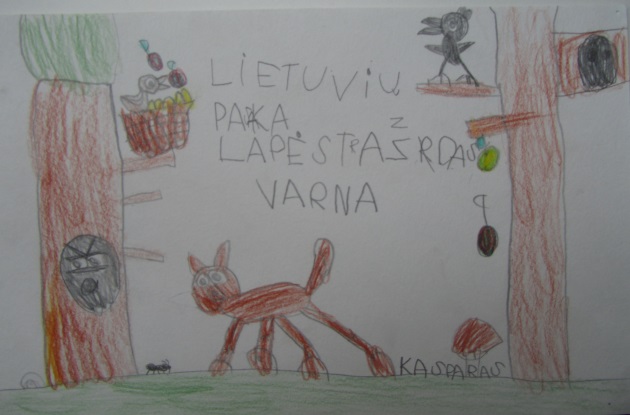 BENDRAUJANTIS VAIKASTikslai:Mokytis bendrauti ir bendradarbiauti, spręsti tarpusavio nesutarimus.Skatinti vaiką natūraliai kalbėti su suaugusiaisiais ir vaikais, deklamuoti, sekti, pasakoti tautosakos ir grožinės literatūros kūrinėlius.Domėtis skaitymu, raidėmis, žodžiais, jų rašymu.Vertybinė nuostata. Nusiteikęs išklausyti kitą ir išreikšti save bei savo patirtį kalba.Vertybinė nuostata. Nusiteikęs išklausyti kitą ir išreikšti save bei savo patirtį kalba.Vertybinė nuostata. Nusiteikęs išklausyti kitą ir išreikšti save bei savo patirtį kalba.Vertybinė nuostata. Nusiteikęs išklausyti kitą ir išreikšti save bei savo patirtį kalba.Vertybinė nuostata. Nusiteikęs išklausyti kitą ir išreikšti save bei savo patirtį kalba.Esminis gebėjimas. Klausosi ir supranta kitų kalbėjimą, kalba su suaugusiaisiais ir vaikais,natūraliai, laisvai išreikšdamas savo išgyvenimus, patirtį, mintis, intuityviai junta kalbos grožį.Esminis gebėjimas. Klausosi ir supranta kitų kalbėjimą, kalba su suaugusiaisiais ir vaikais,natūraliai, laisvai išreikšdamas savo išgyvenimus, patirtį, mintis, intuityviai junta kalbos grožį.Esminis gebėjimas. Klausosi ir supranta kitų kalbėjimą, kalba su suaugusiaisiais ir vaikais,natūraliai, laisvai išreikšdamas savo išgyvenimus, patirtį, mintis, intuityviai junta kalbos grožį.Esminis gebėjimas. Klausosi ir supranta kitų kalbėjimą, kalba su suaugusiaisiais ir vaikais,natūraliai, laisvai išreikšdamas savo išgyvenimus, patirtį, mintis, intuityviai junta kalbos grožį.Esminis gebėjimas. Klausosi ir supranta kitų kalbėjimą, kalba su suaugusiaisiais ir vaikais,natūraliai, laisvai išreikšdamas savo išgyvenimus, patirtį, mintis, intuityviai junta kalbos grožį.Vaikų pasiekimaiVaikų veiklos ugdymo gairėsVaikų veiklos ugdymo gairėsSuaugusiųjų ugdymo gairės1-asis žingsnisKlausymas• Įdėmiai klausosi, skiria griežtą ir malonų toną.• Supranta kalbinančiojo ir prašymus. Atpažįsta  ir džiaugiasi artimiausios aplinkos garsais. Supranta savo ir artimųjų vardus,  veiksmų pavadinimus, geba veiksmais atsakyti į klausimus.Gestais parodo, kad klausosiir supranta (purto galvą,linksi, ploja delniukais,pradeda verkšlenti), parodomimika (nukreipia akis,sukiojasi, ieškodamas pavadinto daikto), visu kūnu(prieina, nueina, atsisėda,gulasi).Gestais parodo, kad klausosiir supranta (purto galvą,linksi, ploja delniukais,pradeda verkšlenti), parodomimika (nukreipia akis,sukiojasi, ieškodamas pavadinto daikto), visu kūnu(prieina, nueina, atsisėda,gulasi).• Kalbėti su vaiku apie tai, ką tuo metu darote ir matote.• Kasdien grupės aplinką papildyti naujais daiktais, žaislais, juos vaikui nuolat įvardijant. Žaidinti, juokinti, kykuoti vaiką, sakant trumpus eilėraštukus. Kalbėjimas• Komunikavimui vartoja įvairius garsus ir judesius.• Vartoja kelis trumpus žodelius objektams, veiksmams įvardyti, norams išsakyti, palydėti juos judesiu.Čiauška garsų junginius,savo kalba kartoja paprastusjam sakomus žodžius: „ačiū“,„nėra“, „noriu“, „duok“ ir kt.Čiauška garsų junginius,savo kalba kartoja paprastusjam sakomus žodžius: „ačiū“,„nėra“, „noriu“, „duok“ ir kt.• Skatinti vaiką mėgdžioti trumpus žodelius.• Kalbėtis su vaiku taisyklingai tariant garsus ir žodžius. 2-asis žingsnisKlausymas• Klausosi ir kalba, mimika, gestais reaguoja į suaugusiųjų ir vaikų kalbėjimą.Mimika, gestais, trumpaisžodeliais atsako į suaugusiojoklausimus, prašymus. Mimika, gestais, kalba reaguoja į vaikų kalbą.Mimika, gestais, trumpaisžodeliais atsako į suaugusiojoklausimus, prašymus. Mimika, gestais, kalba reaguoja į vaikų kalbą.• Nuolat kalbėti apie artimiausiosaplinkos daiktus, reiškinius, santykius, tą patį dalyką nusakyti kuo įvairesniaisžodžiais.• Supranta vaikų ir suaugusiųjų kalbą apie artimiausios aplinkos objektus, reiškinius, santykius, nesudėtingus trumpus tekstukus: žaidinimus, eilėraštukus, pasakas, pasakojimus, su dienotvarke susijusius paaiškinimus, prašymus, paprastus klausimus.• Supranta ir greitai mokosi paprastų naujų žodžių. Išklauso ir supranta du vienas po kito išsakomus prašymus,kvietimus.Kūno judesiais, garsais,trumpais žodeliais atliepiajam skaitomą trumpą tekstuką.Teigiamai arba neigiamaireaguoja į prašymus,siūlymus. Auklėtojai pasiteiravus, kur jo šuniukas,paskatinus surasti šuniuką,mažylis ieško šuniuko patssau sakydamas: „Kū au au?Nė au au.“Kūno judesiais, garsais,trumpais žodeliais atliepiajam skaitomą trumpą tekstuką.Teigiamai arba neigiamaireaguoja į prašymus,siūlymus. Auklėtojai pasiteiravus, kur jo šuniukas,paskatinus surasti šuniuką,mažylis ieško šuniuko patssau sakydamas: „Kū au au?Nė au au.“• Taisyklingai vadinti su juo bendraujančius suaugusiuosius, įvardyti kūno dalis, aplinkoje esančius daiktus iržaislus. Skatinti vaiko klausinėjimą. Kalbant su vaiku sudaryti ryšį tarp daikto ir žodžio, veiksmo, judesio ir žodžio. Sutapatinti žodžio tarimą su daikto ar veiksmo rodymu. Kasdien raiškiai deklamuoti, pasakoti trumpus tekstukus.Kalbėjimas• Noriai dalyvauja pokalbiuose. Mėgdžiojimu, žodelių pakartojimais, veiksmais, mimika ir pantomimika dalyvauja paprastuose žodiniuosežaidimuose.Auklėtoja myluodama vaikąsako:––Mylu mylu, spust spust.Prie širdelės glust glust.Vaikas atkartoja atskirusžodelius: – Mylu mylu.Auklėtoja myluodama vaikąsako:––Mylu mylu, spust spust.Prie širdelės glust glust.Vaikas atkartoja atskirusžodelius: – Mylu mylu.• Palaikyti vaiko norą tarti, kartoti žodžius.• Dviejų trijų žodžių sakiniais kalba apie tai, ką mato ir girdi, kas atsitiko, ko nori.Auklėtoja myluodama vaikąsako:––Mylu mylu, spust spust.Prie širdelės glust glust.Vaikas atkartoja atskirusžodelius: – Mylu mylu.Auklėtoja myluodama vaikąsako:––Mylu mylu, spust spust.Prie širdelės glust glust.Vaikas atkartoja atskirusžodelius: – Mylu mylu.• Pastebėti, kuo vaikas domisi, į ką žiūri, ką rodo, ko klausia, ką bando pasakyti,išreikšti. • Suaugusiojo padedamas kartojagirdėtus trumpus kūrinėlius.Auklėtoja myluodama vaikąsako:––Mylu mylu, spust spust.Prie širdelės glust glust.Vaikas atkartoja atskirusžodelius: – Mylu mylu.Auklėtoja myluodama vaikąsako:––Mylu mylu, spust spust.Prie širdelės glust glust.Vaikas atkartoja atskirusžodelius: – Mylu mylu.• Skatinti vaiką kartoti dainelių, eilėraštukų, žaidinimų, pasakėlių tekstų garsus, žodžius, frazes, juos papildant kūno kalba. 3-iasis žingsnisKlausymas• Klausosi skaitomų ir pasakojamųkūrinėlių, naujų žodžių.• Išklauso, supranta ir reaguoja į kelis vienas paskui kitą sekančius prašymus, siūlymus, patarimus.Mėgsta klausytis jau žinomųkūrinėlių, suklūsta išgirdęsjau girdėtą pasakojimą,aiškinasi nesuprastąžodį.Mėgsta klausytis jau žinomųkūrinėlių, suklūsta išgirdęsjau girdėtą pasakojimą,aiškinasi nesuprastąžodį.• Skaityti ir pasakoti vaikams apie kitus vaikus, artimiausios aplinkos gyvūnėlius,vaikams skirtų televizijos laidų veikėjus, siejant tai su jo gyvenimiška patirtimi.Kalbėjimas• 3–4 žodžių sakiniais kalba ir klausinėja apie save, savo norus, poreikius, išgyvenimus. Pradeda mėgdžioti suaugusiųjų kalbėseną. Sako „ačiū“, „prašau“.Vaikas sako: „Žiūrėk, kaip ašvairuoju. Aš geras vairuotojas.Kai užaugsiu, pirksiu mašiną.Bus didelė ir graži.“Vaikas sako: „Žiūrėk, kaip ašvairuoju. Aš geras vairuotojas.Kai užaugsiu, pirksiu mašiną.Bus didelė ir graži.“• Skatinti vaiką nuolat pasakoti apie save, savo norus rūpesčius, šeimosnarius.• Kalbant skatinti vaiką vartoti mandagumo žodelius.• Kalba ir klausinėja apie tai, ką matė ir girdėjo, apie aplinkos objektus, jų savybes, įvykius, net jei jų dabar ir nemato. Domisi laidomis, animaciniaisfilmais vaikams, kalba apie juos. Vienu ar keliais žodžiais atsako į elementariusklausimus.Vaikas sako: „Žiūrėk, kaip ašvairuoju. Aš geras vairuotojas.Kai užaugsiu, pirksiu mašiną.Bus didelė ir graži.“Vaikas sako: „Žiūrėk, kaip ašvairuoju. Aš geras vairuotojas.Kai užaugsiu, pirksiu mašiną.Bus didelė ir graži.“• Įvairiose bendravimo situacijose nuolat klausinėti vaiko apie jį patį, apie tai, ką jis veikia, ko nori, ką mėgsta, skatinti apie tai pasakoti.• Kalba kelių žodžių sakiniais, žodžius derina pagal giminę, skaičių, linksnį.Vaikas komentuoja filmuką, pakartoja auklėtojos dainelės žodžius.Vaikas komentuoja filmuką, pakartoja auklėtojos dainelės žodžius.• Skatinti vaiko kalbėjimą, pateikianttaisyklingo kalbėjimo modelius.• Kartu su suaugusiuoju deklamuojaeilėraštukus, užbaigia žinomas pasakas, eilėraščius.Vaikas komentuoja filmuką, pakartoja auklėtojos dainelės žodžius.Vaikas komentuoja filmuką, pakartoja auklėtojos dainelės žodžius.• Deklamuoti eilėraštukus, užbaigti žinomų pasakų, eilėraštukų frazes. 3-6 m.4-asis žingsnisKlausymas• Klausosi aplinkinių pokalbių, sekamų, pasakojamų, skaitomų, deklamuojamų kūrinių literatūrine kalba, tarmiškai.Domisi aplinkinių pokalbiais,pasakojimais – „viską girdi“.Domisi aplinkinių pokalbiais,pasakojimais – „viską girdi“.• Skaityti vaikui tekstus ne tik literatūrine kalba, bet ir tarmiškai.• Pradeda išklausyti, suprasti ir reaguoti į tai, ką jam sako, aiškina suaugusysis ar vaikas. Stengiasi suprasti kitakalba kalbančių vaikų norus, pasiūlymus.Vaikas išklauso draugą irreaguoja į jo kalbą.Vaikas išklauso draugą irreaguoja į jo kalbą.• Atkreipti vaiko dėmesį į kita kalba kalbančius aplinkinius.Kalbėjimas• Kalba pats sau, kalba kitam, klausinėja, užkalbina, prašo, pašaukia, kartais laikydamasis elementarių kalbinio etiketo normų. Kalba, pasakojaapie tai, ką jaučia ir jautė, veikiair veikė. Žaidžia garsais ir žodžiais, kuria naujus žodžius.Vaikai pasakoja, ką girdėję, deklamuoja trumpus eilėraštukus, pasakas.Vaikai pasakoja, ką girdėję, deklamuoja trumpus eilėraštukus, pasakas.• Skatinti vaiką įvairiose bendravimosituacijose gyvai kalbėtis su draugais. Bendraujant su suaugusiaisiais,vartoti elementarius mandagumo žodžius.• Kalba, pasakoja apie tai, ką mato ir matė, girdi ir girdėjo, ką sužinojo, suprato, vartodamas elementarius terminus, girdėtus naujus žodžius.Vaikai pasakoja, ką girdėję, deklamuoja trumpus eilėraštukus, pasakas.Vaikai pasakoja, ką girdėję, deklamuoja trumpus eilėraštukus, pasakas.• Skatinti vaiką kalbėti apie dabartinę ir buvusią veiklą, esamus ir buvusius išgyvenimus, vartojant girdėtus naujusžodžius.• Kalbėdamas vartoja paprastoskonstrukcijos gramatiškai taisyklingus sakinius. Taisyklingai taria daugumągimtosios kalbos žodžių garsų. Padedant atpažįsta žodyje kelis atskirus garsus.Vaikai pasakoja, ką girdėję, deklamuoja trumpus eilėraštukus, pasakas.Vaikai pasakoja, ką girdėję, deklamuoja trumpus eilėraštukus, pasakas.• Su vaiku kalbėti taisyklingųkonstrukcijų sakiniais, taisyklingaitariant gimtosios kalbos garsus, skatinant įvairiuose žodžiuose juos atpažinti.• Deklamuoja trumpus eilėraščius,atkartoja trumpas pasakas ar apsakymus, pridėdamas  savo žodžių, pasakojimą palydėdamas gestais ir mimika.Vaikai pasakoja, ką girdėję, deklamuoja trumpus eilėraštukus, pasakas.Vaikai pasakoja, ką girdėję, deklamuoja trumpus eilėraštukus, pasakas.• Vaiko kalbos jausmą žadinti emocinga, ekspresyvia ir vaizdinga kalba.5-asis žingsnisKlausymas• Klausosi įvairaus turinio tekstų (grožinių, publicistinių, enciklopedinių, informacinių), apie aplinką, įvairius įvykius, reiškinius klausosi gyvai, įrašų.• Supranta sudėtingesnio turinio tekstus. Supranta, kad į jį kreipiamasi ar kalbama ne gimtąja kalba.Supranta, kad skirtingo turinio tekstai suteikia specifinę informaciją, kad juos galima skaityti, galima klausyti įrašų.Supranta, kad skirtingo turinio tekstai suteikia specifinę informaciją, kad juos galima skaityti, galima klausyti įrašų.• Sudaryti galimybes vaikui susipažinti su įvairių žanrų tekstais. Padėti vaikui pajausti tekstų stilistinę įvairovę.• Skaityti įvairių žanrų tekstus.5-asis žingsnisKlausymas• Klausosi įvairaus turinio tekstų (grožinių, publicistinių, enciklopedinių, informacinių), apie aplinką, įvairius įvykius, reiškinius klausosi gyvai, įrašų.• Supranta sudėtingesnio turinio tekstus. Supranta, kad į jį kreipiamasi ar kalbama ne gimtąja kalba.Supranta, kad skirtingo turinio tekstai suteikia specifinę informaciją, kad juos galima skaityti, galima klausyti įrašų.Supranta, kad skirtingo turinio tekstai suteikia specifinę informaciją, kad juos galima skaityti, galima klausyti įrašų.• Sudaryti galimybes vaikui susipažinti su įvairių žanrų tekstais. Padėti vaikui pajausti tekstų stilistinę įvairovę.• Skaityti įvairių žanrų tekstus.Kalbėjimas• Natūraliai kitiems kalba apie tai, ką žino, veikia, ko nori, tikisi, nesupratus paaiškina, pakartoja. Kalbėdamas žiūri į akis.Vaikai komentuoja nuotraukas.Vaikai komentuoja nuotraukas.• Palaikyti kiekvieno vaiko kalbėjimą,rodant susidomėjimą tuo, ką jis kalba. Skatinti vaiką kalbėti apie savo norus, išgyventus įspūdžius, vidinį pasaulį. • Kalba, pasakoja apie tai, kas buvo nutikę, įvykę, tai siedami su žmonėmis, tautos gyvenimu, gamtos reiškiniais.Vartoja įvairią techniką, transporto priemones bei prietaisus įvardijančius žodžius. Pasakoja, kalbasi apie matytus animacinius filmus, televizijos laidas, žaistus kompiuterinius žaidimus. Bando susikalbėti su kitakalbiu vaiku, pakartodamas jo kalbos vieną kitą žodį.Vaikas pasakoja apie tai, kas buvo, pasakoja matytą filmuką.Vaikas pasakoja apie tai, kas buvo, pasakoja matytą filmuką.• Skatinti vaiką kalbėti apie nutikimą, patirtį prisimenant kuo daugiau įvykio aplinkybių, detalių, pateikiant vaikui įvairių klausimų, padedančių įvairinti kalbėjimą: kur tai nutiko, ką ten girdėjai, ką tada jautei ir kt. Būti dėmesingu pasakojimo klausytoju.• Laisvai kalba sudėtiniais sakiniais,žodžius į sakinius jungia laikydamasis perprastų kalbos taisyklių. Vartojadaugumą kalbos dalių (daiktavardžius,veiksmažodžius, būdvardžius, prieveiksmius, prielinksnius ir kt.). Išgirsta pirmą ir paskutinį garsą jo paties, tėvų, draugų vardažodžiuose,trumpuose žodžiuose.Komentuoja piešdamas, įvardija savo vardo bei kito žodžio pirmus garsus.Komentuoja piešdamas, įvardija savo vardo bei kito žodžio pirmus garsus.• Skatinti vaiką išgirsti pirmą ir paskutinį garsą jo paties, tėvų, draugų vardažodžiuose, trumpuose žodžiuose.Su atpažintu garsu sugalvoti naujų žodžių. Žaisti žodžiais juos trumpinant, įvairiai jungiant.• Seka girdėtas ir savo sukurtas pasakas, kuria įvairias istorijas, eilėraštukus, inscenizuoja. Deklamuoja skaitomų pasakų eiliuotus intarpus.Kuria trumpus eilėraštukus, juos savaip pagražindami.Kuria trumpus eilėraštukus, juos savaip pagražindami.• Žaisti klausimų-atsakymų rimavimo reikalaujančius žaidimus (pvz., „Kas ten triuška? Tindiriuška.“).Skaitant kūrinėlius, nutylėti frazę ar žodį, skatinant vaiką juos pasakyti. Įvairiai inicijuoti eilėraščių, istorijų, pasakųkūrimą.6-asis žingsnisKlausymas• Klausosi draugų ir savo kalbos įrašų, įvairių stilių tekstų, mįslių, erzinimų, pajuokavimų bendrine kalba ir tarme.Mėgdžioja įrašytos pasakospersonažų kalbėjimą, rodoįvairias grimasas.Mėgdžioja įrašytos pasakospersonažų kalbėjimą, rodoįvairias grimasas.• Ugdymo veikloje klausytis įvairios stilistikos tekstų.• Supranta knygelės, pasakojimo, pokalbio turinį, įvykių eigą. Supranta pajuokavimus, dviprasmybes, frazeologizmus perkeltinę žodžių prasmę. Supranta artimiausioje aplinkoje vartojamus kitos kalbos žodžius.Mėgdžioja įrašytos pasakospersonažų kalbėjimą, rodoįvairias grimasas.Mėgdžioja įrašytos pasakospersonažų kalbėjimą, rodoįvairias grimasas.• Padedant vaikui suvokti pasakojimoturinį, išskirti ir aptarti su vaiku pasakojimo eigą. Žaisti žaidimus, susijusius su pasakojimo tekstu, jį iliustruoti, inscenizuoti.Kalbėjimas• Kalba natūraliai, atsižvelgdamas į bendravimo situaciją, išsakydamas savo patirtį, norus, svajones, svarstymus,kalba apie problemų sprendimą, vartoja mandagumo bei vaizdingus žodžius (sinonimus, antonimus ir kt.), technologinius terminus (mikrofonas,pelė, klaviatūra ir kt.). Bando susikalbėti su kitakalbiu vaiku, suaugusiuoju. Garsiai svarsto savo planuojamos veiklos eigą, praneša apie tai draugui, grupelei draugų, visai grupei. Klausinėja apie tai, kas išgirsta, matyta, sugalvota,pajausta.Kartais auklėtojai paklausus viena kalba, vaikas atsako kita.Kartais auklėtojai paklausus viena kalba, vaikas atsako kita.• Sudaryti kuo daugiau ir įvairesniųbendravimo situacijų, skatinti vaikus klausinėti apie tai, kas jiems įdomu, negirdėta. Pratinti vaiką reikiamąinformaciją perduoti kitiems.• Pasakoja, kalba apie aplinką, gamtos reiškinius, techniką, įvardydamas įvairias detales, savybes, būsenas, vartodamas naujai išgirstus sudėtingesnės sandaros žodžius.Vaikas komentuoja paveikslus, knygučių piešinius, filmus,  nuotraukas, kuria naujas pasakas.Vaikas komentuoja paveikslus, knygučių piešinius, filmus,  nuotraukas, kuria naujas pasakas.• Pasakoti vaikams apie jiems nepažįstamą patirtį, vartojant išgalvotus žodžius, kalbą.• Kalba taisyklingais sudėtingais sakiniais, vartoja pagrindines kalbos dalis. Išgirsta žodžius, kurie panašiai skamba, bet turi skirtingą reikšmę.Išgirsta pirmą, paskutinį ir žodžio viduryje esančius garsus. Skiria gimtosios kalbos žodžius nuo išgirstų kitos kalbos žodžių.Vaikas komentuoja paveikslus, knygučių piešinius, filmus,  nuotraukas, kuria naujas pasakas.Vaikas komentuoja paveikslus, knygučių piešinius, filmus,  nuotraukas, kuria naujas pasakas.• Žaisti įvairius garsų keitimo žodžiuose žaidimus, dainuoti ritmines daineles,ieškoti aplinkoje daiktų, kurių pavadinimai prasideda arba baigiasi nurodytu garsu.• Išmėginti kalbinės raiškos priemones kuriant dialogus, inscenizuojant, vaidinant.• Komentuoja meno kūrinius, atpasakoja pasakas, padavimus, apsakymus, matytus ir girdėtus per įvairias skaitmenines laikmenas (TV, DVD, CD). Kuria ir pasakoja įvairius tekstus, mįsles, humoristines istorijas, deklamuoja savo sukurtus kūrinėlius, žaidžia prasmingais ir beprasmiais žodžiais, bando juokauti, kalba „ateivių“ kalbomis, užsienio “kalbomis. Keičia balso stiprumą, kalbėjimo tempą, intonacijas ir kt.Vaikas komentuoja paveikslus, knygučių piešinius, filmus,  nuotraukas, kuria naujas pasakas.Vaikas komentuoja paveikslus, knygučių piešinius, filmus,  nuotraukas, kuria naujas pasakas.• Inicijuoti įvairius vaikų žodžių žaidimus, pasakojimų būdus: spontaniškus, atkuriamuosius, kūrybinius, fantastinius,ir kt. • Išmėginti kalbinės raiškos priemones, kuriant dialogus, inscenizuojant, vaidinant.ŽENKLAI, ĮSPĖJANTYS APIE POREIKĮ PRITAIKYTI UGDYMO PROCESĄŽENKLAI, ĮSPĖJANTYS APIE POREIKĮ PRITAIKYTI UGDYMO PROCESĄŽENKLAI, ĮSPĖJANTYS APIE POREIKĮ PRITAIKYTI UGDYMO PROCESĄŽENKLAI, ĮSPĖJANTYS APIE POREIKĮ PRITAIKYTI UGDYMO PROCESĄŽENKLAI, ĮSPĖJANTYS APIE POREIKĮ PRITAIKYTI UGDYMO PROCESĄPalyginti su bendraamžiais vaikasdažnai arba visada:Palyginti su bendraamžiais vaikasdažnai arba visada:Palyginti su bendraamžiais vaikasdažnai arba visada:Elgesys ir gebėjimai, rodantys vaikomėginimą kompensuoti sunkumus –„Aš galiu kitaip“Elgesys ir gebėjimai, rodantys vaikomėginimą kompensuoti sunkumus –„Aš galiu kitaip“trejų metų nekalba;negeba išsakyti savo poreikių bendraamžiams ir (ar) ugdytojams;būdamas penkerių metų netaisyklingai taria kalbos garsus (švepluoja);prastai suvokia kitų kalbą (prašymus, nurodymus), ypač sudėtingesnes frazes;negeba rišliai papasakoti įvykių; nusakyti savo jausmų, išgyvenimų;nejuokauja ir nesuvokia kitų humoro;dažnai reikia kartoti prašymus, nurodymus;negali arba neaiškiai išreiškia susidomėjimą kalba;kalba gramatiškai netaisyklinga (daro kaitymo, derinimo, prielinksnių vartojimo ir kt. klaidų);kalba skurdi, menkas žodynas, vartoja mažai būdvardžių;klausydamasis blogai suvokia pasaką ar kitą tekstą;nemėgsta deklamuoti eilėraščių, sunkiai juos išmoksta;nemėgsta klausytis pasakojimų, pasakėlių;kalba nesklandžiai, susijaudinęs pradeda mikčioti;sunkiai įsimena žodžių reikšmes;kalba per lėtai arba per greitai;nuolat prašo pakartoti, įdėmiai stebi kalbančiojo veidą;neišgirsta, kai į jį kreipiamasi.trejų metų nekalba;negeba išsakyti savo poreikių bendraamžiams ir (ar) ugdytojams;būdamas penkerių metų netaisyklingai taria kalbos garsus (švepluoja);prastai suvokia kitų kalbą (prašymus, nurodymus), ypač sudėtingesnes frazes;negeba rišliai papasakoti įvykių; nusakyti savo jausmų, išgyvenimų;nejuokauja ir nesuvokia kitų humoro;dažnai reikia kartoti prašymus, nurodymus;negali arba neaiškiai išreiškia susidomėjimą kalba;kalba gramatiškai netaisyklinga (daro kaitymo, derinimo, prielinksnių vartojimo ir kt. klaidų);kalba skurdi, menkas žodynas, vartoja mažai būdvardžių;klausydamasis blogai suvokia pasaką ar kitą tekstą;nemėgsta deklamuoti eilėraščių, sunkiai juos išmoksta;nemėgsta klausytis pasakojimų, pasakėlių;kalba nesklandžiai, susijaudinęs pradeda mikčioti;sunkiai įsimena žodžių reikšmes;kalba per lėtai arba per greitai;nuolat prašo pakartoti, įdėmiai stebi kalbančiojo veidą;neišgirsta, kai į jį kreipiamasi.trejų metų nekalba;negeba išsakyti savo poreikių bendraamžiams ir (ar) ugdytojams;būdamas penkerių metų netaisyklingai taria kalbos garsus (švepluoja);prastai suvokia kitų kalbą (prašymus, nurodymus), ypač sudėtingesnes frazes;negeba rišliai papasakoti įvykių; nusakyti savo jausmų, išgyvenimų;nejuokauja ir nesuvokia kitų humoro;dažnai reikia kartoti prašymus, nurodymus;negali arba neaiškiai išreiškia susidomėjimą kalba;kalba gramatiškai netaisyklinga (daro kaitymo, derinimo, prielinksnių vartojimo ir kt. klaidų);kalba skurdi, menkas žodynas, vartoja mažai būdvardžių;klausydamasis blogai suvokia pasaką ar kitą tekstą;nemėgsta deklamuoti eilėraščių, sunkiai juos išmoksta;nemėgsta klausytis pasakojimų, pasakėlių;kalba nesklandžiai, susijaudinęs pradeda mikčioti;sunkiai įsimena žodžių reikšmes;kalba per lėtai arba per greitai;nuolat prašo pakartoti, įdėmiai stebi kalbančiojo veidą;neišgirsta, kai į jį kreipiamasi.atidžiau stebi aplinką ir aplinkinius, kartoja kitų vaikų elgesį;komunikuoja neverbaliniu būdu (gestais, mimika, akimis, judesiais);derina žodinę ir nežodinę kalbą;apžiūrinėja jau pažįstamus paveikslėlius, bet neprisimindamas pavadinimo klausinėja: „Kas čia?“ „Ką daro?“ ir pan.atidžiau stebi aplinką ir aplinkinius, kartoja kitų vaikų elgesį;komunikuoja neverbaliniu būdu (gestais, mimika, akimis, judesiais);derina žodinę ir nežodinę kalbą;apžiūrinėja jau pažįstamus paveikslėlius, bet neprisimindamas pavadinimo klausinėja: „Kas čia?“ „Ką daro?“ ir pan.Rekomendacijos ikimokyklinio ugdymo auklėtojams ir tėvams• Mokykite įsiklausyti į aplinkos garsus. Padėkite vaikui juos suvokti ir įvardykite juos. Sudarykite situacijas, kurios padėtų vaikui suprasti, iš kur sklinda garsas.• Jei būtina, užduotis, nurodymus pateikite vaizdžiai (paveikslėliais ar jų serija).• Norėdami atkreipti į save dėmesį, naudokite ryškius simbolius (spalvotą skritulį, pan.).• Jei vaikas kalba, bet kalba netaisyklinga, modeliuokite taisyklingas frazes, pvz., kaip paprašyti, išreikšti savo jausmus ir pan.• Stebėkite, kaip vaikas išsako poreikius, mokykitės suprasti neverbalinę jo kalbą.• Jei vaikas stengiasi kalbėti, būkite kantrus, netaisykite kiekvienos jo klaidos.• Jei blogai suvokia tekstą, rodykite jam paveikslėlius.• Jei kalba neišlavėjusi, bet vaikas gerai taria, skatinkite žaisti žodžių žaidimus – sugalvoti įdomių vardų, pavadinimų veikėjams, žaislams, rimuoti žodžius ir pan.• Išnaudokite spontaniškas, ypač problemines, kalbai ugdyti palankias situacijas, pvz., jei vaikas rodo „ten“ (prašydamas daikto), modeliuokite frazę, pvz., „prašau duoti“ (arba „lėlė“) ir pan. Padėkite suprasti, kad kalbėdamas vaikas gali pakeisti situaciją.• Iš pradžių vartokite vaikui gerai suprantamus žodžius, pamažu įveskite naujų žodžių.• Draugiškai pataisykite blogai tariamą žodį, tačiau tai darykite neįkyriai.Rekomendacijos ikimokyklinio ugdymo auklėtojams ir tėvams• Mokykite įsiklausyti į aplinkos garsus. Padėkite vaikui juos suvokti ir įvardykite juos. Sudarykite situacijas, kurios padėtų vaikui suprasti, iš kur sklinda garsas.• Jei būtina, užduotis, nurodymus pateikite vaizdžiai (paveikslėliais ar jų serija).• Norėdami atkreipti į save dėmesį, naudokite ryškius simbolius (spalvotą skritulį, pan.).• Jei vaikas kalba, bet kalba netaisyklinga, modeliuokite taisyklingas frazes, pvz., kaip paprašyti, išreikšti savo jausmus ir pan.• Stebėkite, kaip vaikas išsako poreikius, mokykitės suprasti neverbalinę jo kalbą.• Jei vaikas stengiasi kalbėti, būkite kantrus, netaisykite kiekvienos jo klaidos.• Jei blogai suvokia tekstą, rodykite jam paveikslėlius.• Jei kalba neišlavėjusi, bet vaikas gerai taria, skatinkite žaisti žodžių žaidimus – sugalvoti įdomių vardų, pavadinimų veikėjams, žaislams, rimuoti žodžius ir pan.• Išnaudokite spontaniškas, ypač problemines, kalbai ugdyti palankias situacijas, pvz., jei vaikas rodo „ten“ (prašydamas daikto), modeliuokite frazę, pvz., „prašau duoti“ (arba „lėlė“) ir pan. Padėkite suprasti, kad kalbėdamas vaikas gali pakeisti situaciją.• Iš pradžių vartokite vaikui gerai suprantamus žodžius, pamažu įveskite naujų žodžių.• Draugiškai pataisykite blogai tariamą žodį, tačiau tai darykite neįkyriai.Rekomendacijos ikimokyklinio ugdymo auklėtojams ir tėvams• Mokykite įsiklausyti į aplinkos garsus. Padėkite vaikui juos suvokti ir įvardykite juos. Sudarykite situacijas, kurios padėtų vaikui suprasti, iš kur sklinda garsas.• Jei būtina, užduotis, nurodymus pateikite vaizdžiai (paveikslėliais ar jų serija).• Norėdami atkreipti į save dėmesį, naudokite ryškius simbolius (spalvotą skritulį, pan.).• Jei vaikas kalba, bet kalba netaisyklinga, modeliuokite taisyklingas frazes, pvz., kaip paprašyti, išreikšti savo jausmus ir pan.• Stebėkite, kaip vaikas išsako poreikius, mokykitės suprasti neverbalinę jo kalbą.• Jei vaikas stengiasi kalbėti, būkite kantrus, netaisykite kiekvienos jo klaidos.• Jei blogai suvokia tekstą, rodykite jam paveikslėlius.• Jei kalba neišlavėjusi, bet vaikas gerai taria, skatinkite žaisti žodžių žaidimus – sugalvoti įdomių vardų, pavadinimų veikėjams, žaislams, rimuoti žodžius ir pan.• Išnaudokite spontaniškas, ypač problemines, kalbai ugdyti palankias situacijas, pvz., jei vaikas rodo „ten“ (prašydamas daikto), modeliuokite frazę, pvz., „prašau duoti“ (arba „lėlė“) ir pan. Padėkite suprasti, kad kalbėdamas vaikas gali pakeisti situaciją.• Iš pradžių vartokite vaikui gerai suprantamus žodžius, pamažu įveskite naujų žodžių.• Draugiškai pataisykite blogai tariamą žodį, tačiau tai darykite neįkyriai.Rekomendacijos ikimokyklinio ugdymo auklėtojams ir tėvams• Mokykite įsiklausyti į aplinkos garsus. Padėkite vaikui juos suvokti ir įvardykite juos. Sudarykite situacijas, kurios padėtų vaikui suprasti, iš kur sklinda garsas.• Jei būtina, užduotis, nurodymus pateikite vaizdžiai (paveikslėliais ar jų serija).• Norėdami atkreipti į save dėmesį, naudokite ryškius simbolius (spalvotą skritulį, pan.).• Jei vaikas kalba, bet kalba netaisyklinga, modeliuokite taisyklingas frazes, pvz., kaip paprašyti, išreikšti savo jausmus ir pan.• Stebėkite, kaip vaikas išsako poreikius, mokykitės suprasti neverbalinę jo kalbą.• Jei vaikas stengiasi kalbėti, būkite kantrus, netaisykite kiekvienos jo klaidos.• Jei blogai suvokia tekstą, rodykite jam paveikslėlius.• Jei kalba neišlavėjusi, bet vaikas gerai taria, skatinkite žaisti žodžių žaidimus – sugalvoti įdomių vardų, pavadinimų veikėjams, žaislams, rimuoti žodžius ir pan.• Išnaudokite spontaniškas, ypač problemines, kalbai ugdyti palankias situacijas, pvz., jei vaikas rodo „ten“ (prašydamas daikto), modeliuokite frazę, pvz., „prašau duoti“ (arba „lėlė“) ir pan. Padėkite suprasti, kad kalbėdamas vaikas gali pakeisti situaciją.• Iš pradžių vartokite vaikui gerai suprantamus žodžius, pamažu įveskite naujų žodžių.• Draugiškai pataisykite blogai tariamą žodį, tačiau tai darykite neįkyriai.Rekomendacijos ikimokyklinio ugdymo auklėtojams ir tėvams• Mokykite įsiklausyti į aplinkos garsus. Padėkite vaikui juos suvokti ir įvardykite juos. Sudarykite situacijas, kurios padėtų vaikui suprasti, iš kur sklinda garsas.• Jei būtina, užduotis, nurodymus pateikite vaizdžiai (paveikslėliais ar jų serija).• Norėdami atkreipti į save dėmesį, naudokite ryškius simbolius (spalvotą skritulį, pan.).• Jei vaikas kalba, bet kalba netaisyklinga, modeliuokite taisyklingas frazes, pvz., kaip paprašyti, išreikšti savo jausmus ir pan.• Stebėkite, kaip vaikas išsako poreikius, mokykitės suprasti neverbalinę jo kalbą.• Jei vaikas stengiasi kalbėti, būkite kantrus, netaisykite kiekvienos jo klaidos.• Jei blogai suvokia tekstą, rodykite jam paveikslėlius.• Jei kalba neišlavėjusi, bet vaikas gerai taria, skatinkite žaisti žodžių žaidimus – sugalvoti įdomių vardų, pavadinimų veikėjams, žaislams, rimuoti žodžius ir pan.• Išnaudokite spontaniškas, ypač problemines, kalbai ugdyti palankias situacijas, pvz., jei vaikas rodo „ten“ (prašydamas daikto), modeliuokite frazę, pvz., „prašau duoti“ (arba „lėlė“) ir pan. Padėkite suprasti, kad kalbėdamas vaikas gali pakeisti situaciją.• Iš pradžių vartokite vaikui gerai suprantamus žodžius, pamažu įveskite naujų žodžių.• Draugiškai pataisykite blogai tariamą žodį, tačiau tai darykite neįkyriai.Vertybinė nuostata. Domisi rašytiniais ženklais, simboliais, skaitomu tekstu.Vertybinė nuostata. Domisi rašytiniais ženklais, simboliais, skaitomu tekstu.Vertybinė nuostata. Domisi rašytiniais ženklais, simboliais, skaitomu tekstu.Vertybinė nuostata. Domisi rašytiniais ženklais, simboliais, skaitomu tekstu.Vertybinė nuostata. Domisi rašytiniais ženklais, simboliais, skaitomu tekstu.Esminis gebėjimas. Atpažįsta ir rašinėja raides, žodžius bei kitokius simbolius, pradeda skaitinėti.Esminis gebėjimas. Atpažįsta ir rašinėja raides, žodžius bei kitokius simbolius, pradeda skaitinėti.Esminis gebėjimas. Atpažįsta ir rašinėja raides, žodžius bei kitokius simbolius, pradeda skaitinėti.Esminis gebėjimas. Atpažįsta ir rašinėja raides, žodžius bei kitokius simbolius, pradeda skaitinėti.Esminis gebėjimas. Atpažįsta ir rašinėja raides, žodžius bei kitokius simbolius, pradeda skaitinėti.Vaikų pasiekimaiVaikų veiklos ugdymo gairėsVaikų veiklos ugdymo gairėsSuaugusiųjų ugdymo gairės1,5-3 m.1-asis žingsnisSkaitymas• Vartinėja, žiūrinėja paveikslėliųknygeles, žiūrinėja paveikslėlius.Palankiai reaguoja į knygelių skaitymą (vartymą) kartu su suaugusiaisiais.Manipuliuodamas su žaislinėmis knygelėmis,rodo teigiamas emocijas.Manipuliuodamas su žaislinėmis knygelėmis,rodo teigiamas emocijas.• Pasisodinus kūdikį ant kelių, kartu vartyti, žiūrinėti paveikslėlius. Kalbėti vaikui apie tai, ką mato kiekvienamepuslapyje.Rašymas• Stebi rašančiuosius, domisi įvairiomis rašymo priemonėmis, brauko jomis įvairias linijas.Domisi įvairiais rašikliais. Domisi įvairiais rašikliais. • Sudaryti situacijas, kuriose mažylis galėtų matyti, kaip rašote.2-asis žingsnisSkaitymas• Varto knygeles, žiūrinėja paveikslėlius, piršteliu juos rodo. Pradeda atpažinti jo mėgstamas knygeles, nori, kad jas jam paskaitytų. Kartais knygelę laiko taisyklingai. Reaguoja į skaitomątekstą. Kreipia dėmesį į aplinkoje esančias raides, žodžius, simbolius.Vaikas atsivertė knygą, palietė pirštais paveikslėlį.Pamatęs aplinkoje parašytasraides, nupieštus simbolius,klausia: „Kas čia?“Vaikas atsivertė knygą, palietė pirštais paveikslėlį.Pamatęs aplinkoje parašytasraides, nupieštus simbolius,klausia: „Kas čia?“• Laikant vaiką ant kelių, skaityti knygutę. Leisti vaikui pačiam laikyti knygutę, versti lapus. Vartant ir skaitant knygeles skatintivaikų žodinę ir kūno kalbą. Skaitomų kūrinėlių tekstą sieti su jo gyvenimu.Rašymas• Įvairiomis rašymo priemonėmisspontaniškai brauko popieriaus lape.Spontaniškai brauko popieriaus lape.Spontaniškai brauko popieriaus lape.• Papildyti vaiko rašytinę aplinką.3-iasis žingsnisSkaitymas• Varto knygeles, dėmesį skirdamas ne tik paveikslėliams, bet ir tekstui, prašydamas paskaityti. Geba sieti paveikslėlius su juose vaizduojamais konkrečiais daiktais, juos pavadina. Pradeda pažinti aplinkoje esančius simbolius.Reikalauja, kad knygelė būtųskaitoma po kelis kartus, nekeičiant teksto.Skiria grupėje esančius simbolinius ženklus: įvairiusžaidimų kampelius, patalpasžyminčius ženklus.Reikalauja, kad knygelė būtųskaitoma po kelis kartus, nekeičiant teksto.Skiria grupėje esančius simbolinius ženklus: įvairiusžaidimų kampelius, patalpasžyminčius ženklus.• Skaityti vaikui kelis kartus per dieną, parinkus trumpus tekstukus, kuriuose kartojasi tie patys žodžiai. Skirtingai perteikti atskirų personažų kalbą.• Nuolat atkreipti vaikų dėmesį į jų artimoje aplinkoje esančius simbolius, aiškinti jų reikšmę.Rašymas• Įvairiomis rašymo priemonėmiskraigalioja vertikalias ir horizontalias linijas.Vaikas keverzoja lape.Vaikas keverzoja lape.• Pozityviai vertinti vaiko keverzones.Džiaugtis jo pasiekimais. Nuolat skatintikeverzonėmis reikšti savo mintis.3-6 m.4-asis žingsnisSkaitymas• Domisi skaitymu. Vaizduoja, kad skaito knygą, kuri jam buvo skaityta. „Skaito“knygelių paveikslėlius, įvardija įvairių objektų ir veikėjų bruožus, veiksmus. Atkreipia dėmesį į raides, simbolius(grafinius vaizdus) aplinkoje, pradeda jais manipuliuoti įvairioje veikloje.Vartydamas knygutę, šnekasi su veikėjais.Vartydamas knygutę, šnekasi su veikėjais.• Įvairioje bendravimo aplinkoje vartyti žurnalą, knygą, bukletą ar skrajutę. Skatinti vaiką domėtis suaugusiojo skaitomu tekstu.• Vaikui užduoti klausimus apie tai, ką „perskaitė.“ Atsakymus užrašyti ir jam paskaityti. Vaiko „perskaitytą“ tekstąpasiūlyti iliustruoti. Rašymas• Domisi ne tik įvairiomis rašymopriemonėmis, bet ir galimybe rašyti (planšetiniu kompiuteriu ir kt.). Kraigalionėse ir piešiniuose pasirodorealių raidžių elementai ir raidės. Raidėmis ir simboliais (grafiniais vaizdais) pradeda manipuliuoti įvairiojeveikloje.Vaiko keverzonėse matomos raidelės: A,O,I,V.Vaikas piešinėlyje  įrašo savo vardą.Vaiko keverzonėse matomos raidelės: A,O,I,V.Vaikas piešinėlyje  įrašo savo vardą.• Turtinti vaiko aplinką įvairiais rašikliais, sudaryti galimybę pažinti kompiuterį.• Skatinti keverzonėmis užrašyti savo vardą, pavardę, norus.• Ieškoti aplinkoje žodžių, kuriuose yra vaiko vardo raidės.5-ais žingsnisSkaitymas• Domisi abėcėlės raidėmis. Pastebi žodžius, prasidedančius ta pačia raide. Supranta, kad kai kurios raidės turisavo pavadinimą ir specifinę grafinę raišką. Supranta aplinkoje matomų kai kurių spausdintų žodžių prasmę.Vartydami knygutę, vaikai kalbasi tarpusavyje, komentuodami raideles, paveikslėlius.Vartydami knygutę, vaikai kalbasi tarpusavyje, komentuodami raideles, paveikslėlius.• Grupėje kurti kuo įvairesnę raidžių aplinką. Skaityti tekstukus, kuriuose žaidžiama su kalbos garsais, kurie atspindi vaiko pažįstamas raides.Raidėms sugalvoti smagius pavadinimus. Skatinti vaiką apie raides, jų charakterį kurti istorijas, pasakas.• Nuolat kreipti vaiko dėmesį į aplinkoje esančius užrašus, simbolius, reklaminius užrašus.• Sugalvoja pavadinimus paveikslėliams,knygelėms. Įvardija specifinius skaitomoteksto veikėjų bruožus.Vartydami knygutę, vaikai kalbasi tarpusavyje, komentuodami raideles, paveikslėlius.Vartydami knygutę, vaikai kalbasi tarpusavyje, komentuodami raideles, paveikslėlius.• Skatinti vaiką pavadinti savo sukurtas knygeles, nupieštus piešinius, atliktus darbelius.• Skatinti vaikus kurti rankų darbo knygeles su paslaptingomis durelėmis, langeliais, uždengtais paveikslėliais irkt. Rašymas• Domisi ir supranta skirtingų spaudinių funkcijas (kalendorius, valgiaraštis, reklama, bukletas ir pan.).Kuria reklamas, rašo laikraštį. Kuria reklamas, rašo laikraštį. • Praturtinant vaiko aplinką skirtingo turinio spaudiniais, skatinti savarankiškai kurti reklamas, skelbimus, sveikinimus, kvietimus, dienotvarkę, orų prognozes suvestines ir kt.• Kopijuoja raides, paprastu žodžius. „Iliustruoja“ pasakas, pasakojimus, istorijas, filmukus, iliustracijose  parašydamas nukopijuotas raides, žodžius. Kuria ir gamina rankų darbo knygeles su elementariais nukopijuotaissakiniais, žodžiais, raidėmis. Braižo ir aiškina planus, schemas, grafikus. Bando rašyti raides, pradėdamas savovardo raidėmis. (Planšetiniame kompiuteryje rašo savo vardą, trumpus žodelius.)Iliustruoja pasakas, kuria savo rankų darbo knygeles, braižo transporto planus.Iliustruoja pasakas, kuria savo rankų darbo knygeles, braižo transporto planus.• Skatinti vaiką įvairioje veikloje kopijuoti atskiras raides, žodžius. Skatinti rašytisavo vardą įvairiais rašikliais, kompiuteriu.• Skatinti vaiką savo veikloje skaitytas pasakas atvaizduoti įvairiomis schemomis, grafikais, juos komentuoti.• Skatinti vaiką pasirašyti savo piešinius, darbelius pirmąja vardo raide, visu  vardu.6-asis žingsnisSkaitymas• Domisi knygomis, įvairiais rašytiniais tekstais, supranta nesudėtingą jų siužetą, klausinėja. Pradeda suprasti ryšį tarp knygos teksto, iliustracijų ir asmeninės patirties. Žino keliolika abėcėlės raidžių. Supranta, kad garsassiejamas su raide, o raidės sudaro žodį. Pradeda skirti žodžius sudarančius garsus, skiemenis. Pažįsta parašytą žodį kaip atskirų raidžių junginį.Kalbasi tarpusavyje, kokias raides jau pažįsta, išploja vardus skiemenimis.Kalbasi tarpusavyje, kokias raides jau pažįsta, išploja vardus skiemenimis.• Grupės knygų kampelį nuolat papildyti įvairių žanrų knygomis, rašytiniais tekstais.• Kartu su vaiku kasdien skaityti knygas.• Pakalbėti apie skaitomo teksto veiksmą, kokie įvykiai aprašyti. Susieti perskaitytą tekstą su vaiko patirtimi.• Organizuoti vaiko vardo raidžiųdieną. Skaitant knygeles, atkreipti vaiko dėmesį į atskiras raides, žodžius, teksto dėstymą įvairaus žanro knygose.• Sudaryti vaiko vardo, jo artimųjų vardų raidžių abėcėles (t. y., asmeninį vaiko raidžių žodynėlį).• Gali perskaityti užrašus, kuriuos mato gatvėse, pavyzdžiui, parduotuvių, kirpyklų, kavinių pavadinimus.Eidamas gatve, perskaito gatvės pavadinimą.Eidamas gatve, perskaito gatvės pavadinimą.• Skatinti vaiką atpažinti artimiausiojeaplinkoje esančius įvairius simbolinius ženklus, skaitinėti įvairias trumpasiškabas.Rašymas• Spausdintomis raidėmis rašo savo vardą, kopijuoja aplinkoje matomus žodžius. Piešiniuose užrašo atskirųobjektų pavadinimus. Įvairiais simboliais bando perteikti informaciją. Planšetiniukompiuteriu rašo raides, žodžius. Supranta rašymo tikslus.Užrašo savo vardą, kopijuoja aplinkos daiktų pavadinimus, piešia eismo ženklus, kompiuteriu užrašo raides, žodžius.Užrašo savo vardą, kopijuoja aplinkos daiktų pavadinimus, piešia eismo ženklus, kompiuteriu užrašo raides, žodžius.• Skatinti vaiką kuo dažniau kurti žodinius laiškus, telegramas, pranešimus, žinutes. Sukurtą tekstą pasiūlyti perteikti įvairiais simboliais.• Skatinti vaiką kopijuoti reikiamus žodžius, raides, simbolius nuo pavyzdžių įvairiuose raidynuose, knygose, bukletuose, skrajutėse, žurnaluose, laikraščiuose, iškabose.• Pasiūlyti vaikams atskiras raides, žodžius, simbolius ar šiaip įdomią informaciją perrašyti ar savarankiškai užrašyti kompiuteriu.ŽENKLAI, ĮSPĖJANTYS APIE POREIKĮ PRITAIKYTI UGDYMO PROCESĄŽENKLAI, ĮSPĖJANTYS APIE POREIKĮ PRITAIKYTI UGDYMO PROCESĄŽENKLAI, ĮSPĖJANTYS APIE POREIKĮ PRITAIKYTI UGDYMO PROCESĄŽENKLAI, ĮSPĖJANTYS APIE POREIKĮ PRITAIKYTI UGDYMO PROCESĄŽENKLAI, ĮSPĖJANTYS APIE POREIKĮ PRITAIKYTI UGDYMO PROCESĄPalyginti su bendraamžiais vaikasdažnai arba visada:Palyginti su bendraamžiais vaikasdažnai arba visada:Palyginti su bendraamžiais vaikasdažnai arba visada:Elgesys ir gebėjimai, rodantys vaikomėginimą kompensuoti sunkumus –„Aš galiu kitaip“Elgesys ir gebėjimai, rodantys vaikomėginimą kompensuoti sunkumus –„Aš galiu kitaip“vengia žaidimų, susijusių su piešimo, spalvinimo užduotimis;sunkiai apvedžioja kontūrus, sujungia taškus;negeba atlikti tikslių judesių rankomis; negrabiai laiko pieštuką, rašiklį;neskiria panašios formos ženklų, simbolių;negali nukopijuoti paprastų formų;negeba sudėlioti dėlionės;blogai orientuojasi popieriaus lape;netinkamai išdėsto jame piešinį;sunkiai atlieka žodinius nurodymus, susijusius su ženklų seka.vengia žaidimų, susijusių su piešimo, spalvinimo užduotimis;sunkiai apvedžioja kontūrus, sujungia taškus;negeba atlikti tikslių judesių rankomis; negrabiai laiko pieštuką, rašiklį;neskiria panašios formos ženklų, simbolių;negali nukopijuoti paprastų formų;negeba sudėlioti dėlionės;blogai orientuojasi popieriaus lape;netinkamai išdėsto jame piešinį;sunkiai atlieka žodinius nurodymus, susijusius su ženklų seka.vengia žaidimų, susijusių su piešimo, spalvinimo užduotimis;sunkiai apvedžioja kontūrus, sujungia taškus;negeba atlikti tikslių judesių rankomis; negrabiai laiko pieštuką, rašiklį;neskiria panašios formos ženklų, simbolių;negali nukopijuoti paprastų formų;negeba sudėlioti dėlionės;blogai orientuojasi popieriaus lape;netinkamai išdėsto jame piešinį;sunkiai atlieka žodinius nurodymus, susijusius su ženklų seka.prašo pagalbos ir ją priima;reikalaujamas užduotis (atpažinimo, taškų sujungimo ir pan.) geriau atlieka kompiuteriu; noriau dainuoja, klausosi pasakų ir atlieka kitą veiklą, susijusią su girdimuoju suvokimu.prašo pagalbos ir ją priima;reikalaujamas užduotis (atpažinimo, taškų sujungimo ir pan.) geriau atlieka kompiuteriu; noriau dainuoja, klausosi pasakų ir atlieka kitą veiklą, susijusią su girdimuoju suvokimu.Rekomendacijos ikimokyklinio ugdymo auklėtojams ir tėvams• Leiskite vaikui atlikti rašymo užduotis smėlyje, kreidele ant šaligatvio ir pan. Skatinkite popieriaus lape braižyti stambesnes linijas.• Papuoškite grupę raidėmis, paprastais esminiais žodžiais, siekite juos su metų laikais, vaikų vardais ir kt.• Duokite dėlionę iš 2–3 dalių, priešais padėkite užbaigto daikto (dėlionės) pavyzdį.• Duokite skaityti ne tik knygą, bet spalvotą plakatą, reklamą, nuotraukų albumą ir pan. Prašykite, kad vaikas įvardytų, ką mato.• Skaityti rinkitės paprastus tekstus su pasikartojančiais įvykiais (pasakas „Raudonkepuraitė“, „Vilkas ir ožiukai“ ir kt.).• Mokykite iš storų raidžių sudėlioti savo vardą. Prašykite tas raides nuspalvinti.• Jei prašote vaiko spalvinti, braižyti, piešti, pritaikykite vaiko galimybėms popierių ir priemones. Kartais vaikui lengviau, kai popierius standus, pritvirtintas prie stalo, pieštukas stambus ir kt.• Jei vaikui, priešingai, lengviau atlikti smulkius judesius, duokite štrichuoti, taškuoti, taikyti kitus rašymo (spalvinimo) būdus.Rekomendacijos ikimokyklinio ugdymo auklėtojams ir tėvams• Leiskite vaikui atlikti rašymo užduotis smėlyje, kreidele ant šaligatvio ir pan. Skatinkite popieriaus lape braižyti stambesnes linijas.• Papuoškite grupę raidėmis, paprastais esminiais žodžiais, siekite juos su metų laikais, vaikų vardais ir kt.• Duokite dėlionę iš 2–3 dalių, priešais padėkite užbaigto daikto (dėlionės) pavyzdį.• Duokite skaityti ne tik knygą, bet spalvotą plakatą, reklamą, nuotraukų albumą ir pan. Prašykite, kad vaikas įvardytų, ką mato.• Skaityti rinkitės paprastus tekstus su pasikartojančiais įvykiais (pasakas „Raudonkepuraitė“, „Vilkas ir ožiukai“ ir kt.).• Mokykite iš storų raidžių sudėlioti savo vardą. Prašykite tas raides nuspalvinti.• Jei prašote vaiko spalvinti, braižyti, piešti, pritaikykite vaiko galimybėms popierių ir priemones. Kartais vaikui lengviau, kai popierius standus, pritvirtintas prie stalo, pieštukas stambus ir kt.• Jei vaikui, priešingai, lengviau atlikti smulkius judesius, duokite štrichuoti, taškuoti, taikyti kitus rašymo (spalvinimo) būdus.Rekomendacijos ikimokyklinio ugdymo auklėtojams ir tėvams• Leiskite vaikui atlikti rašymo užduotis smėlyje, kreidele ant šaligatvio ir pan. Skatinkite popieriaus lape braižyti stambesnes linijas.• Papuoškite grupę raidėmis, paprastais esminiais žodžiais, siekite juos su metų laikais, vaikų vardais ir kt.• Duokite dėlionę iš 2–3 dalių, priešais padėkite užbaigto daikto (dėlionės) pavyzdį.• Duokite skaityti ne tik knygą, bet spalvotą plakatą, reklamą, nuotraukų albumą ir pan. Prašykite, kad vaikas įvardytų, ką mato.• Skaityti rinkitės paprastus tekstus su pasikartojančiais įvykiais (pasakas „Raudonkepuraitė“, „Vilkas ir ožiukai“ ir kt.).• Mokykite iš storų raidžių sudėlioti savo vardą. Prašykite tas raides nuspalvinti.• Jei prašote vaiko spalvinti, braižyti, piešti, pritaikykite vaiko galimybėms popierių ir priemones. Kartais vaikui lengviau, kai popierius standus, pritvirtintas prie stalo, pieštukas stambus ir kt.• Jei vaikui, priešingai, lengviau atlikti smulkius judesius, duokite štrichuoti, taškuoti, taikyti kitus rašymo (spalvinimo) būdus.Rekomendacijos ikimokyklinio ugdymo auklėtojams ir tėvams• Leiskite vaikui atlikti rašymo užduotis smėlyje, kreidele ant šaligatvio ir pan. Skatinkite popieriaus lape braižyti stambesnes linijas.• Papuoškite grupę raidėmis, paprastais esminiais žodžiais, siekite juos su metų laikais, vaikų vardais ir kt.• Duokite dėlionę iš 2–3 dalių, priešais padėkite užbaigto daikto (dėlionės) pavyzdį.• Duokite skaityti ne tik knygą, bet spalvotą plakatą, reklamą, nuotraukų albumą ir pan. Prašykite, kad vaikas įvardytų, ką mato.• Skaityti rinkitės paprastus tekstus su pasikartojančiais įvykiais (pasakas „Raudonkepuraitė“, „Vilkas ir ožiukai“ ir kt.).• Mokykite iš storų raidžių sudėlioti savo vardą. Prašykite tas raides nuspalvinti.• Jei prašote vaiko spalvinti, braižyti, piešti, pritaikykite vaiko galimybėms popierių ir priemones. Kartais vaikui lengviau, kai popierius standus, pritvirtintas prie stalo, pieštukas stambus ir kt.• Jei vaikui, priešingai, lengviau atlikti smulkius judesius, duokite štrichuoti, taškuoti, taikyti kitus rašymo (spalvinimo) būdus.Rekomendacijos ikimokyklinio ugdymo auklėtojams ir tėvams• Leiskite vaikui atlikti rašymo užduotis smėlyje, kreidele ant šaligatvio ir pan. Skatinkite popieriaus lape braižyti stambesnes linijas.• Papuoškite grupę raidėmis, paprastais esminiais žodžiais, siekite juos su metų laikais, vaikų vardais ir kt.• Duokite dėlionę iš 2–3 dalių, priešais padėkite užbaigto daikto (dėlionės) pavyzdį.• Duokite skaityti ne tik knygą, bet spalvotą plakatą, reklamą, nuotraukų albumą ir pan. Prašykite, kad vaikas įvardytų, ką mato.• Skaityti rinkitės paprastus tekstus su pasikartojančiais įvykiais (pasakas „Raudonkepuraitė“, „Vilkas ir ožiukai“ ir kt.).• Mokykite iš storų raidžių sudėlioti savo vardą. Prašykite tas raides nuspalvinti.• Jei prašote vaiko spalvinti, braižyti, piešti, pritaikykite vaiko galimybėms popierių ir priemones. Kartais vaikui lengviau, kai popierius standus, pritvirtintas prie stalo, pieštukas stambus ir kt.• Jei vaikui, priešingai, lengviau atlikti smulkius judesius, duokite štrichuoti, taškuoti, taikyti kitus rašymo (spalvinimo) būdus.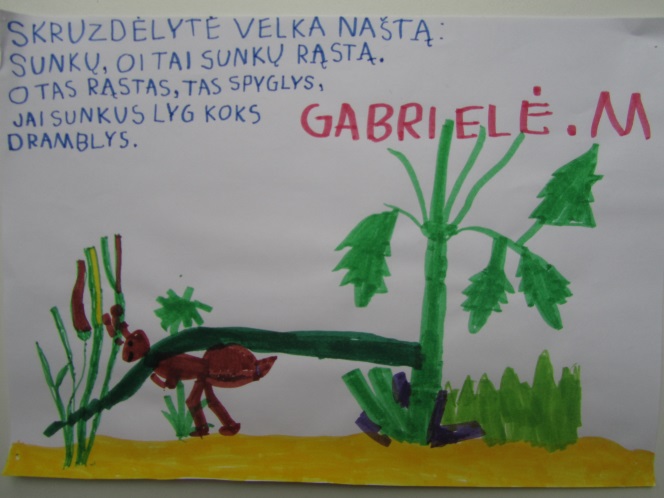 SMALSUS VAIKASTikslai:Plėtoti žinias apie aplinką, jos pažinimo būdus, gebėti pritaikyti žinias.gebėti matuoti, tapatinti, grupuoti, klasifikuoti daiktus pagal formą, dydį, spalvą.Suvokti daikto vietą ir padėtį erdvėje, laiko tėkmę.Vertybinė nuostata. Nori pažinti bei suprasti save ir aplinkinį pasaulį, džiaugiasi sužinojęs ką nors nauja.Vertybinė nuostata. Nori pažinti bei suprasti save ir aplinkinį pasaulį, džiaugiasi sužinojęs ką nors nauja.Vertybinė nuostata. Nori pažinti bei suprasti save ir aplinkinį pasaulį, džiaugiasi sužinojęs ką nors nauja.Vertybinė nuostata. Nori pažinti bei suprasti save ir aplinkinį pasaulį, džiaugiasi sužinojęs ką nors nauja.Vertybinė nuostata. Nori pažinti bei suprasti save ir aplinkinį pasaulį, džiaugiasi sužinojęs ką nors nauja.Esminis gebėjimas. Įvardija ir bando paaiškinti socialinius bei gamtos reiškinius, apibūdinti save, savo gyvenamąją vietą, šeimą, kaimynus, gyvosios ir negyvosios gamtos objektus, domisi technika ir noriai mokosi ja naudotis.Esminis gebėjimas. Įvardija ir bando paaiškinti socialinius bei gamtos reiškinius, apibūdinti save, savo gyvenamąją vietą, šeimą, kaimynus, gyvosios ir negyvosios gamtos objektus, domisi technika ir noriai mokosi ja naudotis.Esminis gebėjimas. Įvardija ir bando paaiškinti socialinius bei gamtos reiškinius, apibūdinti save, savo gyvenamąją vietą, šeimą, kaimynus, gyvosios ir negyvosios gamtos objektus, domisi technika ir noriai mokosi ja naudotis.Esminis gebėjimas. Įvardija ir bando paaiškinti socialinius bei gamtos reiškinius, apibūdinti save, savo gyvenamąją vietą, šeimą, kaimynus, gyvosios ir negyvosios gamtos objektus, domisi technika ir noriai mokosi ja naudotis.Esminis gebėjimas. Įvardija ir bando paaiškinti socialinius bei gamtos reiškinius, apibūdinti save, savo gyvenamąją vietą, šeimą, kaimynus, gyvosios ir negyvosios gamtos objektus, domisi technika ir noriai mokosi ja naudotis.Vaikų pasiekimaiVaikų veiklos ugdymo gairėsVaikų veiklos ugdymo gairėsSuaugusiųjų ugdymo gairės1,5-3 m.1-asis žingsnis• Domisi aplinka, sutelkia dėmesį į arti esančius veidus, daiktus.Apžiūrinėja naują aplinką,savo rankas, paduotus daiktus, trumpam atkreipia dėmesį į save veidrodyje.Apžiūrinėja naują aplinką,savo rankas, paduotus daiktus, trumpam atkreipia dėmesį į save veidrodyje.• Aplinkoje turėti žaislų, spalvotų, kontrastingo dizaino daiktų, su kuriais kūdikiai gali pradėti susipažinti, atpažinti, išbandyti.• Reaguoja į skirtingus vaizdus, paviršius, kvapus, garsus, skonius.Liečia, ragauja, uodžia, krato,daužo daiktus, žaislus.Liečia, ragauja, uodžia, krato,daužo daiktus, žaislus.• Vaikui padėti pamatyti daiktus iš skirtingų perspektyvų, pvz., iš arti ar toli, iš priekio, iš šono, tyrinėti juos visaispojūčiais (matyti spalvas, liesti skirtingus paviršius, girdėti skleidžiamą garsą).• Atpažįsta artimus žmones, žaislus, daiktus.Bando pasiekti, paimti, paliesti, paragauti, pauostyti, pajudinti.Bando pasiekti, paimti, paliesti, paragauti, pauostyti, pajudinti.• Liesti vaiką, švelniai, saugiai imti ant rankų. Parodyti, kad dalijatės su kūdikiu malonumu ir atradimais.2-asis žingsnis• Stebi ir atpažįsta artimiausią savo aplinką, orientuojasi joje. • Pažįsta ir pavadina kai kuriuos gyvūnus, žmones, daiktus, jų atvaizdus.• Žino kai kurių daiktų paskirtį ir jais naudojasi (šukos, šaukštas, nosinaitė).Pamėgdžiodami suaugusiuosius, bando šukuotis, valgyti su įrankiais, valytis dantis, šluostyti stalą, pašerti naminį gyvūną, palaistyti augalą.Pamėgdžiodami suaugusiuosius, bando šukuotis, valgyti su įrankiais, valytis dantis, šluostyti stalą, pašerti naminį gyvūną, palaistyti augalą.• Skatinti vaikus išbandyti daiktus kaip įrankius, juos pavadinti. Parodyti, kaip tai daryti, įvardyti, kas daroma, taip mokant pavadinti veiksmą.• Skatinti vaikus ir jiems padėti pavadinti įvairius daiktus, galvoti ir kalbėti apie tai, ką jie daro su žaislais ar daiktais.Inicijuoti klausimus apie tai, kodėl kas nors vyksta, atsitinka, ir atsakyti į juos.• Sudaryti galimybę tyrinėti, kaip dviejų ir trijų dimensijų daiktai tinka vienas prie kito, pvz., dėlionės, kaladėlės.• Suteikti progą dalyvauti prižiūrint tam tinkamus augalus, gyvūnėlius. Pratinamiplautis rankas, naudotis dantų šepetuku ir pan.3-iasis žingsnis• Atpažįsta ir pavadina vis daugiau artimiausioje aplinkoje esančių augalų (sodo, daržo, lauko), gyvūnų, daiktų,domisi jais.• Skiria atskirus gamtos reiškinius.• Orientuojasi savo grupės, darželio, namų aplinkoje.• Pasako savo ir savo šeimos narių vardus.• Dalyvauja prižiūrint augalus ar gyvūnus.Kalbėdami taisyklingai pavadina kai kuriuos dažniausutinkamus augalus ar gyvūnus, savo kūno dalis. Pasako, kai šalta ar šilta.Padeda prižiūrėti naminiusaugalus ar gyvūnus.Džiaugiasi pamatę savopažįstamą aplinką Vardija šeimos narius, pasakosavo vardą ir pavardę, parodoir pasako, kiek turi metų.Kalbėdami taisyklingai pavadina kai kuriuos dažniausutinkamus augalus ar gyvūnus, savo kūno dalis. Pasako, kai šalta ar šilta.Padeda prižiūrėti naminiusaugalus ar gyvūnus.Džiaugiasi pamatę savopažįstamą aplinką Vardija šeimos narius, pasakosavo vardą ir pavardę, parodoir pasako, kiek turi metų.• Skatinti vaikus stebėti ir pavadinti augalus ir gyvūnus, esančius artimiausioje aplinkoje, patalpose ir išėjus į lauką, rodyti paveikslėlius skatinant apie juos kalbėti. Sudarytigalimybę prisidėti prižiūrint kambarinį augalą, naminį gyvūnėlį. Skatinti kalbėti apie tai, ką gyvūnėlis ėda, kokius vaikus veda, ko reikia augalui, kad jis augtų ir pan. • Mokyti savo kūno dalių pavadinimų, aptarti jų paskirtį ir priežiūrą.3-6 m.4-asis žingsnis• Pažįsta gyvenamosios vietovės objektus (namai, automobiliai, keliai, parduotuvės ir pan.).• Pasako miesto, gatvės, kurioje gyvena, pavadinimus, savo vardą ir pavardę.• Pastebi pasikeitimus savo aplinkoje.• Pastebi ir nusako aiškiausiai pastebimus gyvūnų ir augalų požymius.• Atpažįsta gamtoje ar paveiksluose dažniausiai sutinkamus gyvūnus, medžius, gėles, daržoves, grybus, pasako jų pavadinimus.• Pasako metų laikų pavadinimus ir būdingus jiems požymius, skiria daugiau gamtos reiškinių (rūkas, pūga, šlapdriba).Pastebi gyvūnus, jų išskirtinius bruožus, klausiavardo, ką valgo ir pan. Bandopaliesti augalo lapus, medžiožievę, pauostyti žiedą, paragauti.Stebi, kas atsitiks judinantdaiktus (pučiant, traukiant,stumiant, sukant, supant,skandinant). Tyrinėja medžiagų savybes.Žiūri filmus apie gamtą, gyvūnus,  klausinėja.Pastebi gyvūnus, jų išskirtinius bruožus, klausiavardo, ką valgo ir pan. Bandopaliesti augalo lapus, medžiožievę, pauostyti žiedą, paragauti.Stebi, kas atsitiks judinantdaiktus (pučiant, traukiant,stumiant, sukant, supant,skandinant). Tyrinėja medžiagų savybes.Žiūri filmus apie gamtą, gyvūnus,  klausinėja.• Sudaryti galimybę stebėti augalus ir gyvūnus gamtoje ir namų (ūkio) aplinkoje, skatinti vaikus kalbėti apie stebimų gyvūnų ar augalų kūno dalis, išvaizdą, apie tai, ko jiems reikia, kad augtų, kaip juos saugoti, prižiūrėti. Paaiškinti, kad ne visus augalus galima ragauti, yra nuodingų arba dilginančių.• Skatinti stebėti dienos orus, metų laiką ir gamtos pokyčius, kurie tuo metu vyksta. Sudaryti galimybę ne tik apie tai kalbėti, bet ir pavaizduoti piešiniu, vaidinimu, dainele, surasti paveikslus knygose ir kt.• Sudaryti galimybę tyrinėti, kaip daiktai juda ir kaip juos pajudinti, pvz., pučiant, traukiant, stumiant, sukant, supant, skandinant.5-asis žingsnis• Atpažįsta ir įvardija ne tik naminius, bet ir kai kuriuos laukinius gyvūnus. Samprotauja apie naminių ir laukiniųgyvūnų gyvenimo skirtumus.• Skiria daržoves, vaisius, uogas, nusako, kaip naudoti maistui. • Domisi dangaus kūnais, gamtos reiškiniais, kurių negali pamatyti (pvz., ugnikalnių išsiveržimas, žemės drebėjimas smėlio audra). • Pasakoja apie savo šeimą, josbuitį, tradicijas.• Moka papasakoti apie savo gimtąjį miestą ar gyvenvietę. Pasako savo gatvės pavadinimą. Įvardija kelis žinomus gimtojo miesto objektus.• Gali savarankiškai nueiti į darželio salę, dailės studiją.• Atranda buities prietaisų, skaitmeninių technologijų panaudojimo galimybes, noriai mokosi jais naudotis.Domisi gyvūnų jaunikliais, jų panašumu į tėvus, elgsena. Sako, kad nori turėti globotinį.Mėgsta išvykas į gamtą, muziejų, ūkį ar į tėvų darbovietes.Stebi metų laikų kaitos požymius,  klausiaapie katastrofas,kurios vyksta pasaulyje.Naudojasi skaitmeninėmispriemonėmis, susiranda norimus žaidimus, muziką, nesudėtingą vaizdinę informaciją.Kalba apie tai, kuo bus suaugę.Domisi gyvūnų jaunikliais, jų panašumu į tėvus, elgsena. Sako, kad nori turėti globotinį.Mėgsta išvykas į gamtą, muziejų, ūkį ar į tėvų darbovietes.Stebi metų laikų kaitos požymius,  klausiaapie katastrofas,kurios vyksta pasaulyje.Naudojasi skaitmeninėmispriemonėmis, susiranda norimus žaidimus, muziką, nesudėtingą vaizdinę informaciją.Kalba apie tai, kuo bus suaugę.• Organizuoti vaikų išvykas į gamtą, muziejus ūkius, tėvų darbovietes, skiriant jiemsnedideles užduotis, ką turėtų pastebėti, ko paklausti. Grįžus padėti vaikams sudėlioti parodėlę grupėje iš rastų įdomių daiktų, gamtinės medžiagos (akmenukai, plunksnos, sėklos, lapai ir t. t.), piešinių, paveiksliukų, bukletukų.• Vaikams sukurti situacijas aiškintis (ragauti), kaip daržovės, vaisiai, uogos vartojami maistui, kuo jie naudingi.• Vaikams suteikti progą išbandyti techniką, kuri padeda tyrinėti judėjimą, pvz., ratai, skridiniai, magnetai, sūpynės.• Skatinti domėtis šeimos tradicijomis ir apie jas kalbėti. Parodyti, kad ir darželyje laikomasi tradicijų, švenčiamos šventės. Įtraukti į pasiruošimą joms visus vaikus, sudaryti jiems sąlygas dalyvauti, klausytis vaikųidėjų ir padėti jas įgyvendinti, stengtis, kad tai būtų tikra šventė, o ne koncertinis pasirodymas.6-asis žingsnis• Pastebi aiškiai matomus skirtumus ir panašumus tarp gyvūnų ir augalų. Samprotauja apie tai, kur gyvena,kuo minta naminiai ir laukiniai gyvūnai.• Moka prižiūrėti kambarinius augalus, daržoves, stebi jų augimą.• Papasakoja apie naminių gyvūnų naudą žmonėms ir augalų naudojimą maistui.• Pradeda suprasti Žemės,Saulės, Mėnulio ir kitų dangaus kūnų ryšius.Skirsto gyvūnus ir augaluspagal aiškiai matomus išorinius požymius.Kalba apie tai, kur gyvena laukiniai ir naminiai gyvūnai.Mėgsta ruošti daržovių, vaisių salotas.Moka nusakyti daikto pagaminimoseką (pvz., iš avių gaunama vilna, verpiami siūlai, mezgamos pirštinės).Skirsto gyvūnus ir augaluspagal aiškiai matomus išorinius požymius.Kalba apie tai, kur gyvena laukiniai ir naminiai gyvūnai.Mėgsta ruošti daržovių, vaisių salotas.Moka nusakyti daikto pagaminimoseką (pvz., iš avių gaunama vilna, verpiami siūlai, mezgamos pirštinės).• Sudaryti vaikams galimybes pažinti gamtinę ir socialinę aplinką stebint artimiausius objektus, t. y. kraštovaizdžius, augalus, gyvūnus, statinius, paminklus ir kt.• Organizuoti netolimas išvykas. Pagal galimybes keliauti pėsčiomis ir autobusais.• Kartu su vaikais atlikti nesudėtingusbandymus, pvz., tirpinti medžiagas, daiginti sėklas, išardyti nebereikalingusprietaisus ir pan.• Pasako tėvų profesijas, įvardija savo giminaičius, žino savo namų adresą.• Pasako savo šalies ir sostinės pavadinimą.• Skiria ir pavadina suaugusiųjų profesijas, darbus ir buitį palengvinančią techniką (prietaisai, transportas, įrenginiai). Samprotauja apie tai, kad gamindami daiktus žmonės įdeda daugdarbo, kokių savybių žmogui reikia darbe, kokios yra profesijos.• Domisi, kokie daiktai buvo naudojami seniau, kaip jie pasikeitė.• Papasakoja apie tradicines šventes.• Pradeda jausti prieraišumą prie artimiausios gamtinės aplinkos, dalyvauja ją prižiūrint ir puošiant, suvokia savo vietą joje, pažįsta ir įvardija gyvenamosios vietovėsobjektus (upę, kalvą, mišką ir pan.), gyvūnus ir augalus.• Rodo pagarbą gyvajai ir negyvajai aplinkai ir besiformuojančią atsakomybę už jos išsaugojimą.• Mokosi rūšiuoti atliekas.Klausinėja apie dangaus kūnus, ieško informacijos apie juos knygose, internete.Rūšiuoja atliekas.Pasakoja, kur dirba tėveliai.Randa žemėlapyje gimtąjįmiestą.Moka parodyti žemėlapyjeLietuvą, Vilnių, savo miestąar rajono centrą, pažįsta Lietuvos vėliavą, herbą.Noriai išbando senoviniusdaiktus (pvz., lygina kočėlu,muša sviestą ir kt.). Mokapalyginti ir įvardyti dabartinėsbuities technikos pranašumus.Žino tradicines šventes, noriaijoms ruošiasi.Klausinėja apie dangaus kūnus, ieško informacijos apie juos knygose, internete.Rūšiuoja atliekas.Pasakoja, kur dirba tėveliai.Randa žemėlapyje gimtąjįmiestą.Moka parodyti žemėlapyjeLietuvą, Vilnių, savo miestąar rajono centrą, pažįsta Lietuvos vėliavą, herbą.Noriai išbando senoviniusdaiktus (pvz., lygina kočėlu,muša sviestą ir kt.). Mokapalyginti ir įvardyti dabartinėsbuities technikos pranašumus.Žino tradicines šventes, noriaijoms ruošiasi. • Siūlyti vaikams tyrinėti žemėlapius,gaublį.• Supažindinti su giminės medžiu.• Ekskursijos į tėvelių darbovietes. Kviesti tėvelius papasakoti apie savo profesiją.• Turėti grupėje kampelį su Lietuvos atributika.• Pagal galimybes supažindinti vaikus su senoviniais rakandais, leisti juos išbandyti, lyginti juos su dabartinetechnika.• Švęsti tradicines šventes.• Naudoti vaizdo įrašus apie  Respublikoje švenčiamas tradicines šventes (pvz., Užgavėnės Rumšiškėse, žirgų lenktynės Dusetose ir kt.) fotoalbumus apie gamtą, kalbėtis apie tai, ką juose pamatė.• Skirti užduotėles vaikui stebėti žvaigždes žiemą ryte einant į darželį ir pasakoti.• Stebėti su vaikais įvairius gamtos reiškinius.• Supažindinti su atliekų panaudojimogalimybėmis ir siūlyti daryti įvairius darbelius iš jų.• Siūlyti stalo žaidimų, įvairių loto.• Siūlyti vartyti žurnalus.ŽENKLAI, ĮSPĖJANTYS APIE POREIKĮ PRITAIKYTI UGDYMO PROCESĄŽENKLAI, ĮSPĖJANTYS APIE POREIKĮ PRITAIKYTI UGDYMO PROCESĄŽENKLAI, ĮSPĖJANTYS APIE POREIKĮ PRITAIKYTI UGDYMO PROCESĄŽENKLAI, ĮSPĖJANTYS APIE POREIKĮ PRITAIKYTI UGDYMO PROCESĄŽENKLAI, ĮSPĖJANTYS APIE POREIKĮ PRITAIKYTI UGDYMO PROCESĄPalyginti su bendraamžiais vaikasdažnai arba visada:Palyginti su bendraamžiais vaikasdažnai arba visada:Palyginti su bendraamžiais vaikasdažnai arba visada:Elgesys ir gebėjimai, rodantys vaikomėginimą kompensuoti sunkumus –„Aš galiu kitaip“Elgesys ir gebėjimai, rodantys vaikomėginimą kompensuoti sunkumus –„Aš galiu kitaip“turi mažai žinių apie aplinkinį pasaulį; nežino svarbiausios informacijos apie save;nežino svarbiausių amžiaus reikalavimus atitinkančių sąvokų; nežino esminių metų laikų požymių;negeba naudotis būtiniausiais prietaisais, priemonėmis;blogai skiria, kas tikra, o kas išgalvota;nesugeba žaisti su jo amžiui pritaikytais didaktiniais žaislais;veikdamas sutelkia dėmesį į detales, nesuvokia esmės;nepasakoja arba pasakoja labai skurdžiai apie aplinkos vaizdus;smulkmeniškai klausinėja apie aplinkos vaizdus; aplinkos daiktus tyrinėja liesdamas;nemėgdžioja aplinkos garsų;nekreipia dėmesio į garsinius aplinkos signalus;nesidomi paukščių, gyvūnų skleidžiamais garsais.turi mažai žinių apie aplinkinį pasaulį; nežino svarbiausios informacijos apie save;nežino svarbiausių amžiaus reikalavimus atitinkančių sąvokų; nežino esminių metų laikų požymių;negeba naudotis būtiniausiais prietaisais, priemonėmis;blogai skiria, kas tikra, o kas išgalvota;nesugeba žaisti su jo amžiui pritaikytais didaktiniais žaislais;veikdamas sutelkia dėmesį į detales, nesuvokia esmės;nepasakoja arba pasakoja labai skurdžiai apie aplinkos vaizdus;smulkmeniškai klausinėja apie aplinkos vaizdus; aplinkos daiktus tyrinėja liesdamas;nemėgdžioja aplinkos garsų;nekreipia dėmesio į garsinius aplinkos signalus;nesidomi paukščių, gyvūnų skleidžiamais garsais.turi mažai žinių apie aplinkinį pasaulį; nežino svarbiausios informacijos apie save;nežino svarbiausių amžiaus reikalavimus atitinkančių sąvokų; nežino esminių metų laikų požymių;negeba naudotis būtiniausiais prietaisais, priemonėmis;blogai skiria, kas tikra, o kas išgalvota;nesugeba žaisti su jo amžiui pritaikytais didaktiniais žaislais;veikdamas sutelkia dėmesį į detales, nesuvokia esmės;nepasakoja arba pasakoja labai skurdžiai apie aplinkos vaizdus;smulkmeniškai klausinėja apie aplinkos vaizdus; aplinkos daiktus tyrinėja liesdamas;nemėgdžioja aplinkos garsų;nekreipia dėmesio į garsinius aplinkos signalus;nesidomi paukščių, gyvūnų skleidžiamais garsais.dažniau klausia: „Kas čia?“ „Ką šitas daro?“ ir pan.;dažniau kopijuoja kitų vaikų elgesį, ypač žaidimo metu;žino apie kai kuriuos daiktus, reiškinius daugiau negu bendraamžiai (pvz., apie dinozaurus);vaizduotėje susikuria draugų, apie juos pasakoja; paklaustas tikslios informacijos (pvz., kur dirba tėvelis), jos nežinodamas mėgina atsakyti aptakiai: „Jis važiuoja ilgai į darbą, ten yra daug darbininkų, daug uždirba, man nupirko riedučius...“ ir pan.;  aplinką tyrinėja įsiklausydamas, gilinasi į tai, ką apie aplinką kalba aplinkiniai.dažniau klausia: „Kas čia?“ „Ką šitas daro?“ ir pan.;dažniau kopijuoja kitų vaikų elgesį, ypač žaidimo metu;žino apie kai kuriuos daiktus, reiškinius daugiau negu bendraamžiai (pvz., apie dinozaurus);vaizduotėje susikuria draugų, apie juos pasakoja; paklaustas tikslios informacijos (pvz., kur dirba tėvelis), jos nežinodamas mėgina atsakyti aptakiai: „Jis važiuoja ilgai į darbą, ten yra daug darbininkų, daug uždirba, man nupirko riedučius...“ ir pan.;  aplinką tyrinėja įsiklausydamas, gilinasi į tai, ką apie aplinką kalba aplinkiniai.Rekomendacijos ikimokyklinio ugdymo auklėtojams ir tėvams• Įvardykite, apibūdinkite naujus daiktus, reiškinius vaiko aplinkoje.• Lankykitės naujose vietose, komentuokite, kas vyksta, kaip vadinasi daiktai, ką veikia žmonės ir pan.• Žaiskite žaidimus, kuriuose vaikas turėtų prisiminti ir pakartoti informaciją apie save (vardą, adresą, tėvelių darbą, kt.), savo šalį (Lietuvą).• Skatinkite eksperimentuoti su daiktais, mokykite suprasti jų veikimo būdą, požymius.• Supažindindami su aplinkos daiktais pagal galimybes remkitės visais įmanomais pojūčiais: skoniu, lytėjimu, rega, klausa, uosle.• Vaikui, kuris blogai mato, kiek galima daugiau komentuokite aplinką, jos daiktus, daiktų detales, spalvas ir pan.• Vaikui, kuris blogai girdi, jei tik įmanoma, demonstruokite aplinkos garsų skambėjimą.• Padėkite suprasti veiksmų seką vaizdžiais paveikslais ar nuotraukomis (pvz., kaip į lentynas sudėti žaislus).• Rodydami aplinkos daiktus, supažindindami su reiškiniais, formuokite vaikui juos apibūdinančias sąvokas.Rekomendacijos ikimokyklinio ugdymo auklėtojams ir tėvams• Įvardykite, apibūdinkite naujus daiktus, reiškinius vaiko aplinkoje.• Lankykitės naujose vietose, komentuokite, kas vyksta, kaip vadinasi daiktai, ką veikia žmonės ir pan.• Žaiskite žaidimus, kuriuose vaikas turėtų prisiminti ir pakartoti informaciją apie save (vardą, adresą, tėvelių darbą, kt.), savo šalį (Lietuvą).• Skatinkite eksperimentuoti su daiktais, mokykite suprasti jų veikimo būdą, požymius.• Supažindindami su aplinkos daiktais pagal galimybes remkitės visais įmanomais pojūčiais: skoniu, lytėjimu, rega, klausa, uosle.• Vaikui, kuris blogai mato, kiek galima daugiau komentuokite aplinką, jos daiktus, daiktų detales, spalvas ir pan.• Vaikui, kuris blogai girdi, jei tik įmanoma, demonstruokite aplinkos garsų skambėjimą.• Padėkite suprasti veiksmų seką vaizdžiais paveikslais ar nuotraukomis (pvz., kaip į lentynas sudėti žaislus).• Rodydami aplinkos daiktus, supažindindami su reiškiniais, formuokite vaikui juos apibūdinančias sąvokas.Rekomendacijos ikimokyklinio ugdymo auklėtojams ir tėvams• Įvardykite, apibūdinkite naujus daiktus, reiškinius vaiko aplinkoje.• Lankykitės naujose vietose, komentuokite, kas vyksta, kaip vadinasi daiktai, ką veikia žmonės ir pan.• Žaiskite žaidimus, kuriuose vaikas turėtų prisiminti ir pakartoti informaciją apie save (vardą, adresą, tėvelių darbą, kt.), savo šalį (Lietuvą).• Skatinkite eksperimentuoti su daiktais, mokykite suprasti jų veikimo būdą, požymius.• Supažindindami su aplinkos daiktais pagal galimybes remkitės visais įmanomais pojūčiais: skoniu, lytėjimu, rega, klausa, uosle.• Vaikui, kuris blogai mato, kiek galima daugiau komentuokite aplinką, jos daiktus, daiktų detales, spalvas ir pan.• Vaikui, kuris blogai girdi, jei tik įmanoma, demonstruokite aplinkos garsų skambėjimą.• Padėkite suprasti veiksmų seką vaizdžiais paveikslais ar nuotraukomis (pvz., kaip į lentynas sudėti žaislus).• Rodydami aplinkos daiktus, supažindindami su reiškiniais, formuokite vaikui juos apibūdinančias sąvokas.Rekomendacijos ikimokyklinio ugdymo auklėtojams ir tėvams• Įvardykite, apibūdinkite naujus daiktus, reiškinius vaiko aplinkoje.• Lankykitės naujose vietose, komentuokite, kas vyksta, kaip vadinasi daiktai, ką veikia žmonės ir pan.• Žaiskite žaidimus, kuriuose vaikas turėtų prisiminti ir pakartoti informaciją apie save (vardą, adresą, tėvelių darbą, kt.), savo šalį (Lietuvą).• Skatinkite eksperimentuoti su daiktais, mokykite suprasti jų veikimo būdą, požymius.• Supažindindami su aplinkos daiktais pagal galimybes remkitės visais įmanomais pojūčiais: skoniu, lytėjimu, rega, klausa, uosle.• Vaikui, kuris blogai mato, kiek galima daugiau komentuokite aplinką, jos daiktus, daiktų detales, spalvas ir pan.• Vaikui, kuris blogai girdi, jei tik įmanoma, demonstruokite aplinkos garsų skambėjimą.• Padėkite suprasti veiksmų seką vaizdžiais paveikslais ar nuotraukomis (pvz., kaip į lentynas sudėti žaislus).• Rodydami aplinkos daiktus, supažindindami su reiškiniais, formuokite vaikui juos apibūdinančias sąvokas.Rekomendacijos ikimokyklinio ugdymo auklėtojams ir tėvams• Įvardykite, apibūdinkite naujus daiktus, reiškinius vaiko aplinkoje.• Lankykitės naujose vietose, komentuokite, kas vyksta, kaip vadinasi daiktai, ką veikia žmonės ir pan.• Žaiskite žaidimus, kuriuose vaikas turėtų prisiminti ir pakartoti informaciją apie save (vardą, adresą, tėvelių darbą, kt.), savo šalį (Lietuvą).• Skatinkite eksperimentuoti su daiktais, mokykite suprasti jų veikimo būdą, požymius.• Supažindindami su aplinkos daiktais pagal galimybes remkitės visais įmanomais pojūčiais: skoniu, lytėjimu, rega, klausa, uosle.• Vaikui, kuris blogai mato, kiek galima daugiau komentuokite aplinką, jos daiktus, daiktų detales, spalvas ir pan.• Vaikui, kuris blogai girdi, jei tik įmanoma, demonstruokite aplinkos garsų skambėjimą.• Padėkite suprasti veiksmų seką vaizdžiais paveikslais ar nuotraukomis (pvz., kaip į lentynas sudėti žaislus).• Rodydami aplinkos daiktus, supažindindami su reiškiniais, formuokite vaikui juos apibūdinančias sąvokas.Vertybinė nuostata. Nusiteikęs pažinti pasaulį skaičiuodamas ir matuodamas.Vertybinė nuostata. Nusiteikęs pažinti pasaulį skaičiuodamas ir matuodamas.Vertybinė nuostata. Nusiteikęs pažinti pasaulį skaičiuodamas ir matuodamas.Vertybinė nuostata. Nusiteikęs pažinti pasaulį skaičiuodamas ir matuodamas.Vertybinė nuostata. Nusiteikęs pažinti pasaulį skaičiuodamas ir matuodamas.Esminis gebėjimas. Geba skaičiuoti daiktus, palyginti daiktų grupes pagal kiekį, naudoti skaitmenis, apibūdinti daikto vietą eilėje, sudaryti sekas. Geba grupuoti daiktus pagal spalvą, formą, dydį. Jaučia dydžių skirtumus, daikto vietą ir padėtį erdvėje. Supranta ir vartoja žodžius, kuriais apibūdinamas atstumas, ilgis, masė, tūris, laikas. Pradeda suvokti laiko tėkmę ir trukmę.Esminis gebėjimas. Geba skaičiuoti daiktus, palyginti daiktų grupes pagal kiekį, naudoti skaitmenis, apibūdinti daikto vietą eilėje, sudaryti sekas. Geba grupuoti daiktus pagal spalvą, formą, dydį. Jaučia dydžių skirtumus, daikto vietą ir padėtį erdvėje. Supranta ir vartoja žodžius, kuriais apibūdinamas atstumas, ilgis, masė, tūris, laikas. Pradeda suvokti laiko tėkmę ir trukmę.Esminis gebėjimas. Geba skaičiuoti daiktus, palyginti daiktų grupes pagal kiekį, naudoti skaitmenis, apibūdinti daikto vietą eilėje, sudaryti sekas. Geba grupuoti daiktus pagal spalvą, formą, dydį. Jaučia dydžių skirtumus, daikto vietą ir padėtį erdvėje. Supranta ir vartoja žodžius, kuriais apibūdinamas atstumas, ilgis, masė, tūris, laikas. Pradeda suvokti laiko tėkmę ir trukmę.Esminis gebėjimas. Geba skaičiuoti daiktus, palyginti daiktų grupes pagal kiekį, naudoti skaitmenis, apibūdinti daikto vietą eilėje, sudaryti sekas. Geba grupuoti daiktus pagal spalvą, formą, dydį. Jaučia dydžių skirtumus, daikto vietą ir padėtį erdvėje. Supranta ir vartoja žodžius, kuriais apibūdinamas atstumas, ilgis, masė, tūris, laikas. Pradeda suvokti laiko tėkmę ir trukmę.Esminis gebėjimas. Geba skaičiuoti daiktus, palyginti daiktų grupes pagal kiekį, naudoti skaitmenis, apibūdinti daikto vietą eilėje, sudaryti sekas. Geba grupuoti daiktus pagal spalvą, formą, dydį. Jaučia dydžių skirtumus, daikto vietą ir padėtį erdvėje. Supranta ir vartoja žodžius, kuriais apibūdinamas atstumas, ilgis, masė, tūris, laikas. Pradeda suvokti laiko tėkmę ir trukmę.Vaikų pasiekimaiVaikų veiklos ugdymo gairėsVaikų veiklos ugdymo gairėsSuaugusiųjų ugdymo gairės1,5-3 m.1-asis žingsnisSkaičiavimas• Gestais, mimika parodo, jog suvokia, ką reiškia yra (nėra), dar, taip (ne).Žaidžia „slėpynes“.Žaidžia „slėpynes“.• Žaisti tą patį žaidimą (pvz., „Slėpynes“) su tuo pačiu žaislu. Žaidimo metu kalbinti vaiką, vartojant žodžius „yra“, „nėra“, „dar“, „taip“, „ne“ bei juos palydint atitinkamais gestais, mimika (pvz., pritariant – palinksėti galva, nusišypsoti,nepritariant – papurtyti galvą, susiraukti).Matavimas• Susidomi, kai parodomas kitokiosformos, dydžio, spalvos daiktas: siekia jį paimti, tyrinėja. Atkreipia dėmesį į judančius, artėjančius daiktus, daug kartų kartoja matytus veiksmus su daiktais.Siekia netoliese padėtų žaislų.Iš dviejų spalvų kamuoliukų atneša prašomos spalvos kamuoliuką.Siekia netoliese padėtų žaislų.Iš dviejų spalvų kamuoliukų atneša prašomos spalvos kamuoliuką.• Žaisti tuos pačius žaidimus su skirtingų spalvų, dydžių, formų daiktais: priartinti – nutolinti, paslėpti – parodyti, sugretinti.• Įvardijant daikto spalvą, dydį, formą, daryti pauzes, vis pakartoti žodžius, jei norime, kad vaikas juos įsidėmėtų.2-asis žingsnisSkaičiavimas• Supranta, ką reiškia vienas, dar vienas, du, daug (parodo pirštukais, kiek turi metukų).Paklaustas, kiek turi metukų,parodo pirštukais.Paklaustas, kiek turi metukų,parodo pirštukais.• Klausytis ir teatralizuoti žaidinimus,daineles, skaičiuotes, pasakėles, eilėraštukus ar žaisti žaidimus, kuriuose kas nors skaičiuojama, kartojama, randama dar ir dar... (pvz., eilėraštukai „Mano batai buvo du“, „Du gaideliai“, kopūsto lapų lupimas po vieną).Matavimas• Žaisdamas stengiasi rasti reikiamos formos, dydžio ar spalvos daiktą. Nuotraukoje, piešinyje atpažįsta anksčiau matytą daiktą. Supranta visdaugiau žodžių, kuriais nusakoma daikto forma, dydis, spalva, judėjimas erdvėje: paimti didelį, nueiti iki, pažiūrėtiį viršų ir pan.Žaidžia su vienas į kitą įdedamais indeliaisŽaidžia su vienas į kitą įdedamais indeliais• Sukurti aplinką, kurioje vaikas galėtų vartyti tas pačias knygeles kietais viršeliais, nevaržomai ardyti ir surinktidaiktus, tyrinėti jų dydžių santykius, visaip eksperimentuoti su spalvomis, dydžiais ir formomis, įvairiai judėti. Domėtis, ką veikia vaikas, jį kalbinti. Darant pauzes, pakartojant žodžius,judesius, skatinti vaiką juos įsidėmėti.3-iasis žingsnisSkaičiavimas• Skiria žodžius: mažai (vienas, du) ir daug. Paprašytas duoda kitiems po vieną žaislą, daiktą.Pasako, kiek turi metukų.Pastebi, jei kas suklysta, paprašytas paimti vieną daiktą.Pasako, kiek turi metukų.Pastebi, jei kas suklysta, paprašytas paimti vieną daiktą.• Duoti vienodo dydžio ir formos daiktų ir mokyti paimti vieną (du) daiktus, padalyti daiktus po vieną (pvz., kitiems vaikams), sudėlioti juos į dvi, tris krūveles. Klausti, kurioje iš dviejų grupių yra vienas daiktas ir kur jų yra daug ir pan.• Geba išrikiuoti daiktus į vienąeilę.Žaislus, daiktus sudėlioja,surikiuoja į eilę, iš kėdučių sustato traukinuką.Žaislus, daiktus sudėlioja,surikiuoja į eilę, iš kėdučių sustato traukinuką.• Teatralizuoti daineles, pasakas, žaisti žaidimus, kuriuose kas nors paeiliui daroma, rikiuojama (pvz., pasaka „Ropė“, lietuvių liaudies daina „Išėjo tėvelis į mišką“).Matavimas• Tapatina daiktus pagal formą, dydį. Suranda tokios pat spalvos (raudonos, mėlynos, geltonos, žalios) daiktus.Kaladėlių krūvelėje randa tos pačios spalvos, formos ar dydžio detalę. Parodo, kurie du iš 4–5 paveiksliukų yra tokie patys. Dviejuose paveikslėliuose randa 3–4 slypinčius skirtumus. Visaip bandydamas suranda reikiamą dėlionės detalę.Kaladėlių krūvelėje randa tos pačios spalvos, formos ar dydžio detalę. Parodo, kurie du iš 4–5 paveiksliukų yra tokie patys. Dviejuose paveikslėliuose randa 3–4 slypinčius skirtumus. Visaip bandydamas suranda reikiamą dėlionės detalę.• Vartyti knygeles, kuriose pavaizduoti objektai leidžia samprotauti apie dydžius, formas, spalvas. Skatinti vaikąpakartoti paveikslėliuose pavaizduotų objektų dydį, formą, spalvą nusakančiusžodžius. Sudaryti galimybes rūšiuoti daiktus.• Supranta, kad bokštas, kurio viršuje bus didesnės, o apačioje mažesnės kaladėlės, nebus tvirtas. Supranta ir pradeda vartoti daiktų palyginimui skirtus žodžius: didelis – mažas, ilgas – trumpas, sunkus – lengvas, storas – plonas, toks pat, ne toks, kitoks, vienodi – skirtingi ir pan.Bando pastatyti bokštą išskirtingo dydžio kaladėlių.Bando pastatyti bokštą išskirtingo dydžio kaladėlių.• Leisti eksperimentuoti su įvairių formų ir dydžių daiktais, kaladėlėmis, kai iš jųnorima pastatyti kuo aukštesnį bokštą, nutiesti ilgesnį kelią ir pan.3-6 m.4-asis žingsnisSkaičiavimas• Pradeda skaičiuoti daiktus, palygina dvi daiktų grupes pagal daiktų kiekį grupėje. Padalina daiktus į grupes polygiai (po du, po tris). Supranta kad prie daiktų pridedant po vieną jų skaičiusgrupėje didėja, o paimant po vieną – mažėja.Atsakydamas į klausimą„Kiek?“, vartoja žodžius„daug“, „vienas“, „nė vieno“.Randa dvi korteles, kuriosepavaizduota po tiek patdaiktų.Atsakydamas į klausimą„Kiek?“, vartoja žodžius„daug“, „vienas“, „nė vieno“.Randa dvi korteles, kuriosepavaizduota po tiek patdaiktų.• Naudoti paveikslėlius, kuriuose pavaizduoti 1–3 daiktai ar dvi trys 1–3 daiktų grupės. Atkreipti dėmesį, koks daiktų skaičius grupėje, klausti „Kiek?“ „Ar daiktų yra po lygiai?“ ir pan. Žaistisu vaiku domino.• Pradeda vartoti kelintinius skaitvardžius (pirmas, antras...).Žaisdami vartoja sąvokas„pirmas“, „antras“Žaisdami vartoja sąvokas„pirmas“, „antras“• Teatralizuoti daineles, pasakas, kuriose veikėjai ką nors dalijasi (pvz., meškučiai iš pasakos „Du godūs meškučiai“ gali dalytis iš popieriausiškirptą sūrį).Matavimas• Atpažįsta ir atrenka apskritos (skritulio), keturkampės (keturkampio), kvadratinės (kvadrato) formos daiktus,vienodo dydžio ar spalvos daiktus. Statydamas, konstruodamas, komponuodamas, grupuodamas pradeda atsižvelgti į daikto formą,dydį, spalvą.Paveikslėlyje randa visus vienos formos daiktus. Iš krūvelėje padėtų trijų spalvųkaladėlių pastato tris skirtingų spalvų bokštelius.Iš skritulio, kvadrato, trikampio formos popieriaus gabaliukų sukomponuoja įvairius daiktus. Randa reikiamą dėlionės detalę; iš kaladėlių, molio, smėlio ir pan. padaro stebėto daikto modelį. Paveikslėlyje randa visus vienos formos daiktus. Iš krūvelėje padėtų trijų spalvųkaladėlių pastato tris skirtingų spalvų bokštelius.Iš skritulio, kvadrato, trikampio formos popieriaus gabaliukų sukomponuoja įvairius daiktus. Randa reikiamą dėlionės detalę; iš kaladėlių, molio, smėlio ir pan. padaro stebėto daikto modelį. • Mokyti apibūdinti erdvės objektus, nurodant į juos panašius iš kasdienės aplinkos ir vartojant tokius palyginimuskaip: „apvalus kaip kamuolys“. Formuoti supratimą, kad figūros forma nepriklauso nuo jos spalvos ir dydžio (pvz., paprašytiatrinkti vienodos spalvos, bet skirtingos formos ar dydžio daiktus). Leisti vaikui manipuliuoti daiktais (juos vartyti, padėti šalia, uždėti ant, įdėti į ir pan.), stebėti kitus, kaip jie komponuoja įvairius daiktus, eksperimentuoti. Pasiūlyti žaisti lego.• Labai skirtingus ir vienodus daiktus palygina pagal ilgį, storį, aukštį, masęir pan. Dydžių skirtumams apibūdinti pradeda vartoti žodžius: didesnis – mažesnis, ilgesnis – trumpesnis,storesnis – plonesnis, aukštesnis – žemesnis ir pan. Už save didesnius daiktus vadina dideliais, o mažesnius – mažais.Pridėdamas vieną šiaudelį prie kito, nustato, kurisšiaudelis iš trijų yra vidutiniodydžio ir jį padeda tarptrumpiausio ir ilgiausio. Paklaustas apie kambario ilgį, išmatuoja jį žingsniais; išrikiuoja kamuolius nuo mažiausio iki didžiausio. Pasako, kad katinėlis yra mažesnis už šuniuką.Pridėdamas vieną šiaudelį prie kito, nustato, kurisšiaudelis iš trijų yra vidutiniodydžio ir jį padeda tarptrumpiausio ir ilgiausio. Paklaustas apie kambario ilgį, išmatuoja jį žingsniais; išrikiuoja kamuolius nuo mažiausio iki didžiausio. Pasako, kad katinėlis yra mažesnis už šuniuką.• Prašyti palyginti kasdienėje aplinkoje pasitaikančių daiktų ilgį, aukštį, masę, storį, plotį ir t. t., juos dedant vienąprie kito, kilnojant. Formuoti supratimą, kad daikto (pvz., virvutės) ilgis, masėnesikeičia, daiktą (virvutę) suraičius ar sulenkus.• Pradeda skirti dešinę ir kairę savo kūno puses, kūno priekį, nugarą. Nurodydamas kryptį (savo kūno atžvilgiu) vartoja žodžius: pirmyn – atgal, kairėn – dešinėn, aukštyn – žemyn.Parodo, kur jo kūno priekis,nugara. Paprašytas paeinatris žingsnius į priekį.Parodo, kur jo kūno priekis,nugara. Paprašytas paeinatris žingsnius į priekį.• Žaisti judrius žaidimus, kaireikia pasirinkti teisingą kryptį savo kūno atžvilgiu (pvz., žaidimas „Diena – naktis“, „Šilta – šalta“).• Paros dalis sieja su savo gyvenimoritmu. Žino metų laikus ir būdingus jiems požymius.Žino, kad naktį jis miega, dieną būna darželyje. Pasako,kad žiema ateis po to, kai nuo medžių nukris lapai.Žino, kad naktį jis miega, dieną būna darželyje. Pasako,kad žiema ateis po to, kai nuo medžių nukris lapai.• Kalbėtis apie tai, ką vaikas kasdien daro ryte, dieną, vakare, naktį. Vaikščiojant gamtoje, atkreipti dėmesį į metų laikams būdingus požymius.5-asis žingsnisSkaičiavimas• Supranta, kad daiktų skaičius nepriklauso nuo daiktų formos, dydžio ir kitų savybių bei jų padėties erdvėje.Skaičiuoja bent iki 5. Dėliodamas kelis daiktus, sugeba atsakyti klausimus: „Kiek iš viso?“ „Kiek daugiau?“ „Kiekmažiau?“Suskaičiuoja, kurių paukščiųpaveikslėlyje yra daugiau:skrendančių į kairę ar į dešinę.Paima prašomą (reikiamą)kortelių skaičių. Skaičiuodamasir vedžiodamas pirštu įsitikina, ar žaidimo pradžioje visi žaidėjai paėmė po tiek pat kortelių. Geba žodžiais paaiškinti, ką reikėtų daryti, kad visi turėtų po lygiai. Suskaičiuoja, kurių paukščiųpaveikslėlyje yra daugiau:skrendančių į kairę ar į dešinę.Paima prašomą (reikiamą)kortelių skaičių. Skaičiuodamasir vedžiodamas pirštu įsitikina, ar žaidimo pradžioje visi žaidėjai paėmė po tiek pat kortelių. Geba žodžiais paaiškinti, ką reikėtų daryti, kad visi turėtų po lygiai. • Prieš pradedant žaisti stalo žaidimą, paklausti vaikų, ar visi žaidėjai paėmė reikiamą kortelių skaičių. Skatinti vaikusne veiksmu, o žodžiu pasakyti, kaip turėtų pasielgti ne tokį kortelių skaičių paėmęs žaidėjas, vartojant tokiusposakius, kaip „atiduok man“, „paimk iš manęs“, „padėk į šoną“, „paimk dar“ir pan.• Pastebi, kaip sudaryta daiktų (elementų) seka, geba pratęsti ją 1–2 daiktais (elementais). Pratęsdamas pasikartojančių daiktų (elementų)seką, nebūtinai laikosi tos pačios sudarymo logikos (pvz., iš pradžių gali imti daiktus (elementus) pagal vieną požymį, vėliau – pagal kitą). Skiria kelintinius skaitvardžius.Nuspalvina dryžiukais paveikslėlyjepavaizduotązebrą. Serviruoja stalą. Suveriapakaitomis dviejų spalvųkaroliukus. Paeiliui dėliojatrikampius ir kvadratus. Išklausęspasakos, kurioje du– trys veikėjai paeiliui ką norsatlieka, geba atsakyti į tokiusklausimus, kaip: „Ką atsakė trečiasis veikėjas?“, „Kas atėjo pirmas?“Nuspalvina dryžiukais paveikslėlyjepavaizduotązebrą. Serviruoja stalą. Suveriapakaitomis dviejų spalvųkaroliukus. Paeiliui dėliojatrikampius ir kvadratus. Išklausęspasakos, kurioje du– trys veikėjai paeiliui ką norsatlieka, geba atsakyti į tokiusklausimus, kaip: „Ką atsakė trečiasis veikėjas?“, „Kas atėjo pirmas?“• Pasiūlyti vaikui dalyvauti žaidimuose,kuriuose kas nors skaičiuojama, kartojami du trys skirtingi judesių ar garsų elementai, kur vaikas turėtųkeisti savo ar daikto padėtį erdvėje ar daryti ką nors tam tikra seka (pvz., žaidimai „Trečias bėga“, „Daryk taip, kaip Jonelis daro“; žaidimas, kai nutilus muzikai ar suplojus kaskart pasakoma, kaip kitaip vaikai turi pasielgti: susigrupuoti – sustoti po du, susėsti į du ratukus, parodyti 4 pirštukus ir pan.). Kalbėtis su vaikais apie tai, kiek veikėjų buvo pasakoje, kokia buvo įvykių pasakoje eilė, ką darė pirmasis, antrasis ir t. t. Veikėjai (pvz., pasaka „Trys paršiukai“, „Mergaitė ir lokys“, „Pagrandukas“).Matavimas• Skiria trikampę, stačiakampę formas. Randa mažai besiskiriančius daiktus. Kalbėdamas apie spalvą, vartoja žodžius „vienos spalvos“, „dvispalvis“.Grupuoja, komponuoja daiktus, atsižvelgdamas į jų spalvą, formą arba dydį.Žaisdamas daiktų loto, randareikiamos spalvos kortelę.Nuspalvina trikampius viena,o stačiakampius – kita spalva.Serviruoja stalą.Žaisdamas daiktų loto, randareikiamos spalvos kortelę.Nuspalvina trikampius viena,o stačiakampius – kita spalva.Serviruoja stalą.• Žaisti stalo žaidimus. Karpyti, paišyti, spalvinti trikampius, stačiakampius. Iš įvairių formų detalių ar piešiant(spalvinant) figūras kurti aplikacijas, ornamentus, šventinę atributiką, įvairiusdaiktus, kurias galima papuošti aplinką.• Palygindamas daiktų dydžius, naudojasi sąlyginiu matu (trečiu daiktu). Kalbėdamas apie atstumą, daiktų ilgį, plotį, aukštį, storį, masę, vartoja žodžius: ilgesnis – trumpesnis, siauresnis – platesnis, aukštesnis – žemesnis,lengvesnis – sunkesnis. Supranta, ką reiškia sudėlioti nuo mažiausio iki didžiausio ir atvirkščiai.Surikiuoja vaikus nuo mažiausioiki didžiausio. Balsusamprotauja, kad tėtis yra aukštesnis už vaiką, du obuoliai yra beveik tokiospat masės (tiek pat sveria) irpan.Surikiuoja vaikus nuo mažiausioiki didžiausio. Balsusamprotauja, kad tėtis yra aukštesnis už vaiką, du obuoliai yra beveik tokiospat masės (tiek pat sveria) irpan.• Skatinti vaiką naudoti sąlyginį matą (trečią daiktą) daiktų dydžiams palyginti(pvz., matuoti pėdomis, žingsniais). Kaupti tvermės dėsniui suvokti reikalingą patyrimą (pvz., plastilinogabaliukui suteikti vis kitą formą).• Supranta, kad knygos skaitomos iš kairės į dešinę ir iš viršaus į apačią. Juda nurodyta kryptimi. Skiria ir žodžiaisišreiškia erdvinius daikto santykius su savimi: priešais mane, už manęs, šalia manęs, mano kairėje ir pan.„Rašo“ laišką Kalėdų seneliuiiš kairės į dešinę ir iš viršausį apačią. Paprašytas paimapriešais save esantį daiktą,palenda po stalu, įropoja įkalniuką, užlipa ant suoliuko. „Rašo“ laišką Kalėdų seneliuiiš kairės į dešinę ir iš viršausį apačią. Paprašytas paimapriešais save esantį daiktą,palenda po stalu, įropoja įkalniuką, užlipa ant suoliuko. • Kartu skaityti knygeles, „rašyti“ laiškus. Žaisti judrius žaidimus, kuriuose vaikams tenka vartoti vietą ir padėtįnusakančius įvairius žodžius (pvz., žaidimas „Lobio ieškojimas“).• Pradeda suvokti praeitį, dabartį, ateitį. Skiria sąvokas šiandien, vakar, rytoj.Pasakodamas, ką veikė vakar,kalba būtuoju laiku, o kąveiks rytoj – būsimuoju laiku.Pasakodamas, ką veikė vakar,kalba būtuoju laiku, o kąveiks rytoj – būsimuoju laiku.• Domėtis, ką vaikai veikė vakar, kalbėtis apie tai, kas bus rytoj. Žaisti žaidimus, padedančius suvokti laiko trukmę (pvz., auklėtojai garsiai skaičiuojant iki 10, vaikai turi sustotiį ratą).6-asis žingsnisSkaičiavimas• Susieja daiktų (realių ar pavaizduotų)kiekį su atitinkamu daiktų skaičių žyminčiu simboliu. Skaičiuoja bent iki10. Palygina mažai daiktų turinčias grupes pagal kiekį. Supranta ir vartoja žodžius: daugiau (mažiau) vienu, dviem, po lygiai, pusiau, į 2 dalis, į 4 dalis.Suskaičiuoja, kiek daiktų yravienoje ir dviejose daiktųgrupėse, kiek jų liks, jei kelispaimsime. Pavaizduoja,sukomplektuoja, atrenka prašomą (užrašytą) objektųskaičių. Pasako, kuriame išdviejų rinkinių yra daugiau(mažiau) elementų. Objektųkiekį nuo 0 iki 10 susiejasu atitinkamu skaičiaus simboliu.Naudodamasis abiejųrankų pirštais parodo, koksskaičius yra užrašytas.Suskaičiuoja, kiek daiktų yravienoje ir dviejose daiktųgrupėse, kiek jų liks, jei kelispaimsime. Pavaizduoja,sukomplektuoja, atrenka prašomą (užrašytą) objektųskaičių. Pasako, kuriame išdviejų rinkinių yra daugiau(mažiau) elementų. Objektųkiekį nuo 0 iki 10 susiejasu atitinkamu skaičiaus simboliu.Naudodamasis abiejųrankų pirštais parodo, koksskaičius yra užrašytas.• Skatinti vaiko norą sužinoti, pažinti, kuo daugiau išmokti. Leisti pasirinkti vaikui įdomius ir suprantamus stalo žaidimus, dalomąją medžiagą, taip pat veiklą, kurioje dalyvaudamas jis galėtų lavinti savo mąstymo ir skaičiavimoįgūdžius, formuotis svarbius tolimesniam matematikosmokymuisi vaizdinius.Skatinti vaiką aiškinti kitiems savo mintis, idėjas apie atliekamus skaičiavimus. Kalbėdamas vaikas geriau pajunta skirtumą tarp to, ką jis mano, ir to, ką jis sako (tai labai svarbu vystantisvaiko mąstymui).• Atpažįsta, atkuria, pratęsia, sukuria skirtingų garsų, dydžių, formų, spalvų sekas su 2–3 pasikartojančiais elementais.Randa garsų, judesių, spalvųir kt. sekoje pasikartojančiuselementus ir pratęsia sekądviem trimis elementais. Piešiasmulkius ornamentus iškairės į dešinę. Randa garsų, judesių, spalvųir kt. sekoje pasikartojančiuselementus ir pratęsia sekądviem trimis elementais. Piešiasmulkius ornamentus iškairės į dešinę. • Mokyti vaiką kuo įvairesnėse aplinkose pastebėti įvairius sekų sudarymo būdus ir pasiūlyti kuo įvairesnės veiklos, kuria vaikas galėtų išbandyti matytus ir paties sugalvotus sekų sudarymo būdus.Matavimas• Skiria plokštumos ir erdvės figūras: skritulį ir rutulį, kvadratą ir kubą. Klasifikuoja daiktus pagal dydį, formąarba spalvą.Pasako, kad langasyra stačiakampio formos,saulė – apvali. Randadaiktą, kuris dydžiu, formaarba spalva skiriasi nuokitų padėtų ar pavaizduotųdaiktų.Pasako, kad langasyra stačiakampio formos,saulė – apvali. Randadaiktą, kuris dydžiu, formaarba spalva skiriasi nuokitų padėtų ar pavaizduotųdaiktų.• Skatinti vaiką aplinkoje ieškoti daiktų ir jų dalių, savo forma primenančių pažįstamas, matytas geometrines figūras.• Matuodamas atstumą, ilgį, tūrį, masę, naudojasi vienu ar keliais sąlyginiais matais (savo pėda, sprindžiu, trečiudaiktu). Atranda, kad į skirtingos formos daiktus galima sutalpinti tą patį skystųar birių medžiagų (vandens, smėlio ir kt.) kiekį. Lygindamas dydžius, vartoja jų skirtumo didumą pabrėžiančius žodžius (šiek tiek didesnis, truputį mažesnis, didžiausias, mažiausias ir kt.)Lygina, kuriai ladelei – ilgai ir plonai ar trumpai ir storai – buvo sunaudota daugiau plastilino  vieną jųtransformuoja į formą, kurileistų jas kaip nors palyginti.Pasiūlo būdą atstumui išmatuoti.Lygina, kuriai ladelei – ilgai ir plonai ar trumpai ir storai – buvo sunaudota daugiau plastilino  vieną jųtransformuoja į formą, kurileistų jas kaip nors palyginti.Pasiūlo būdą atstumui išmatuoti.• Matuoti pėdomis, sprindžiais, piršto storiu, lazdele ir pan. Sudaryti sąlygas atrasti, kad skirtingos formos daiktai gali būti tos pačios talpos ar masės. Siūlyti žaidimus, veiklą, kurioje dalyvaudamas vaikas įgytų supratimą apie ilgio, tūrio, masės matavimo priemones ir būdus. Formuoti ir plėsti vaiko žodyną, reikalingą dalinantis idėjomis apie daiktų dydžių santykius („šiek tiek didesnis“, „truputį mažesnis“, „didžiausias“, „mažiausias“ ir kt.).• Apibūdina daiktų vietą ir padėtį kitų daiktų ar vienas kito atžvilgiu, sakydamas: į kairę – į dešinę, aukščiau – žemiau, virš – po; šalia, greta, viduryje, tarp, priešais, prie, prieš, paskui, šalia vienas kito, už, prieš, tarp, viduje, išorėje ir kt.Keičia judėjimo kryptį pagalžodinį nurodymą arba simbolius.Sudaro maršruto planą.Papasakoja, kaip daiktaiišsidėstę nuotraukoje.Keičia judėjimo kryptį pagalžodinį nurodymą arba simbolius.Sudaro maršruto planą.Papasakoja, kaip daiktaiišsidėstę nuotraukoje.• Pasiūlyti veiklą, kurioje aktyviai dalyvaudamas vaikas galėtų plėsti žodyną, reikalingą judėjimo krypčiai, daiktų vietai nusakyti.• Žino, jog gamtoje esamaįvairios trukmės pasikartojančių ciklų (kartojasi savaitės dienos, metų laikai irpan.).Žino savaitės trukmę, josdienų seką; apibūdina metųlaikus pagal pokyčius gamtoje, atliekamus darbus; pasako, ką galima nuveikti per minutę, 10 minučių, dieną, savaitę, metus.Žino savaitės trukmę, josdienų seką; apibūdina metųlaikus pagal pokyčius gamtoje, atliekamus darbus; pasako, ką galima nuveikti per minutę, 10 minučių, dieną, savaitę, metus.• Žaisti žaidimus su smėlio laikrodžiu,žadintuvu. Atkreipti vaiko dėmesį į tai, ką galima nuveikti per minutę, 10 minučių, dieną, savaitę. Skatinti dažniau vartoti savaitės dienų pavadinimus. Kalbėtis apie metų laikų kaitą, įvairiu metų laiku atliekamus darbus.ŽENKLAI, ĮSPĖJANTYS APIE POREIKĮ PRITAIKYTI UGDYMO PROCESĄŽENKLAI, ĮSPĖJANTYS APIE POREIKĮ PRITAIKYTI UGDYMO PROCESĄŽENKLAI, ĮSPĖJANTYS APIE POREIKĮ PRITAIKYTI UGDYMO PROCESĄŽENKLAI, ĮSPĖJANTYS APIE POREIKĮ PRITAIKYTI UGDYMO PROCESĄŽENKLAI, ĮSPĖJANTYS APIE POREIKĮ PRITAIKYTI UGDYMO PROCESĄPalyginti su bendraamžiais vaikasdažnai arba visada:Palyginti su bendraamžiais vaikasdažnai arba visada:Palyginti su bendraamžiais vaikasdažnai arba visada:Elgesys ir gebėjimai, rodantys vaikomėginimą kompensuoti sunkumus –„Aš galiu kitaip“Elgesys ir gebėjimai, rodantys vaikomėginimą kompensuoti sunkumus –„Aš galiu kitaip“neprisimena daiktų eiliškumo;nesuvokia, kad pakeitus daiktų išdėstymą eilėje, jų skaičius nepasikeičia;nesuvokia paprastų skaičiaus, laiko erdvės sąvokų: „daug“, „mažai“, „pasidarė daugiau“, „pasidarė mažiau“, „dabar“, „paskui“, „didelis“, „mažas“;nesuvokia laiko trukmės, nuolat vėluoja;negeba atlikti praktinių veiksmų, susijusių su daiktų pridėjimu, atėmimu ir išdalijimu;prastai suvokia kryptį (pvz., „į kairę“, „į dešinę“, „pirmyn“, „atgal“);blogai skiria, kas tikra, o kas išgalvota;nežino svarbiausios informacijos apie save;negeba rūšiuoti daiktų į grupes;nesupranta, kaip žaisti su jo amžiui pritaikytais didaktiniais žaislais;sutelkia dėmesį į detales, nesuvokia esmės;prastai skiria kairę ir dešinę puses;painioja svarbiausias erdvines sąvokas „už“, „prieš“, „viduje“, „ant“, kt.;sunkiai sudėlioja mozaiką, dėlionę;nesupranta, kaip žaisti žaidimus, kur reikia rūšiuoti, grupuoti;susiduria su sunkumais lygindamas daiktus pagal dydį, formą;lėtai vykdo žodinius nurodymus, susijusius su sekos nustatymu.neprisimena daiktų eiliškumo;nesuvokia, kad pakeitus daiktų išdėstymą eilėje, jų skaičius nepasikeičia;nesuvokia paprastų skaičiaus, laiko erdvės sąvokų: „daug“, „mažai“, „pasidarė daugiau“, „pasidarė mažiau“, „dabar“, „paskui“, „didelis“, „mažas“;nesuvokia laiko trukmės, nuolat vėluoja;negeba atlikti praktinių veiksmų, susijusių su daiktų pridėjimu, atėmimu ir išdalijimu;prastai suvokia kryptį (pvz., „į kairę“, „į dešinę“, „pirmyn“, „atgal“);blogai skiria, kas tikra, o kas išgalvota;nežino svarbiausios informacijos apie save;negeba rūšiuoti daiktų į grupes;nesupranta, kaip žaisti su jo amžiui pritaikytais didaktiniais žaislais;sutelkia dėmesį į detales, nesuvokia esmės;prastai skiria kairę ir dešinę puses;painioja svarbiausias erdvines sąvokas „už“, „prieš“, „viduje“, „ant“, kt.;sunkiai sudėlioja mozaiką, dėlionę;nesupranta, kaip žaisti žaidimus, kur reikia rūšiuoti, grupuoti;susiduria su sunkumais lygindamas daiktus pagal dydį, formą;lėtai vykdo žodinius nurodymus, susijusius su sekos nustatymu.neprisimena daiktų eiliškumo;nesuvokia, kad pakeitus daiktų išdėstymą eilėje, jų skaičius nepasikeičia;nesuvokia paprastų skaičiaus, laiko erdvės sąvokų: „daug“, „mažai“, „pasidarė daugiau“, „pasidarė mažiau“, „dabar“, „paskui“, „didelis“, „mažas“;nesuvokia laiko trukmės, nuolat vėluoja;negeba atlikti praktinių veiksmų, susijusių su daiktų pridėjimu, atėmimu ir išdalijimu;prastai suvokia kryptį (pvz., „į kairę“, „į dešinę“, „pirmyn“, „atgal“);blogai skiria, kas tikra, o kas išgalvota;nežino svarbiausios informacijos apie save;negeba rūšiuoti daiktų į grupes;nesupranta, kaip žaisti su jo amžiui pritaikytais didaktiniais žaislais;sutelkia dėmesį į detales, nesuvokia esmės;prastai skiria kairę ir dešinę puses;painioja svarbiausias erdvines sąvokas „už“, „prieš“, „viduje“, „ant“, kt.;sunkiai sudėlioja mozaiką, dėlionę;nesupranta, kaip žaisti žaidimus, kur reikia rūšiuoti, grupuoti;susiduria su sunkumais lygindamas daiktus pagal dydį, formą;lėtai vykdo žodinius nurodymus, susijusius su sekos nustatymu.dažniau klausia apie dienotvarkę, pvz., „ar jau valgysim?“ ir pan.;dažniau kopijuoja kitų vaikų elgesį, žaisdamas žaidimus, susijusius su kiekio ar skaičiaus suvokimu;labiau mėgsta žaidimus, kur reikia atspėti, pavaizduoti;supranta, kad dažnai praranda laiko pojūtį, todėl klausinėja: „Ar jau?“ „Kada?“dažniau klausia apie dienotvarkę, pvz., „ar jau valgysim?“ ir pan.;dažniau kopijuoja kitų vaikų elgesį, žaisdamas žaidimus, susijusius su kiekio ar skaičiaus suvokimu;labiau mėgsta žaidimus, kur reikia atspėti, pavaizduoti;supranta, kad dažnai praranda laiko pojūtį, todėl klausinėja: „Ar jau?“ „Kada?“Rekomendacijos ikimokyklinio ugdymo auklėtojams ir tėvams• Mokykite pasakyti, kiek apytikriai yra daiktų („daug“, „mažai“), vėliau pridėkite sąvokas: „mažiau“, „daugiau“ ir pan.• Mokydami klasifikuoti daiktus, pasitelkite spalvas.• Laiko suvokimui palengvinti naudokite ritmą ir muziką.• Pratinkite girdėti ir vartoti paprastas (praktiškas) matematines sąvokas („kiek iš viso pasidarė“, „iš viso buvo, liko“, „kiti nuskrido, atidavė, pasidalijo“ ir kt.).• Dažniau leiskite atlikti praktinius matematinius veiksmus: „pastatyk prie kiekvienos lėkštės po puodelį“; „padalink obuolius, kad kiekvienas gautų po obuolį“ ir pan.• Papuoškite grupę spalvingais skaitmenimis, susietais su kokiais nors daiktais ar vaikų gimtadieniais.• Mokydami skirti erdvines sąvokas („už“, „ant“, „po“ ir kt.) pasitelkite spalvas, simbolius, paveikslėlius (pvz., „Žalius skrituliukus dėsime ant stalo, geltonus – po stalu.“)• Laiko suvokimui palengvinti pasitelkite muzikinius signalus, simbolius (pvz., pasigirdus tam tikrai melodijai, laikas ruoštis valgyti).• Pratinkite kalboje vartoti erdvines ir laiko sąvokas („rytoj“, „šiandien“, „toliau“, „arčiau“ ir kt.).• Muzikos instrumentu mokykite pavaizduoti erdvines sąvokas (ilgai skamba – ilgas, trumpai – trumpas ir kt.).• Žymėkite skirtingų formų, dydžių simboliais aplinkos daiktus, žaiskite (pvz., „Prašau paduoti didelį daiktą su užklijuotu dideliu trikampiu“).Rekomendacijos ikimokyklinio ugdymo auklėtojams ir tėvams• Mokykite pasakyti, kiek apytikriai yra daiktų („daug“, „mažai“), vėliau pridėkite sąvokas: „mažiau“, „daugiau“ ir pan.• Mokydami klasifikuoti daiktus, pasitelkite spalvas.• Laiko suvokimui palengvinti naudokite ritmą ir muziką.• Pratinkite girdėti ir vartoti paprastas (praktiškas) matematines sąvokas („kiek iš viso pasidarė“, „iš viso buvo, liko“, „kiti nuskrido, atidavė, pasidalijo“ ir kt.).• Dažniau leiskite atlikti praktinius matematinius veiksmus: „pastatyk prie kiekvienos lėkštės po puodelį“; „padalink obuolius, kad kiekvienas gautų po obuolį“ ir pan.• Papuoškite grupę spalvingais skaitmenimis, susietais su kokiais nors daiktais ar vaikų gimtadieniais.• Mokydami skirti erdvines sąvokas („už“, „ant“, „po“ ir kt.) pasitelkite spalvas, simbolius, paveikslėlius (pvz., „Žalius skrituliukus dėsime ant stalo, geltonus – po stalu.“)• Laiko suvokimui palengvinti pasitelkite muzikinius signalus, simbolius (pvz., pasigirdus tam tikrai melodijai, laikas ruoštis valgyti).• Pratinkite kalboje vartoti erdvines ir laiko sąvokas („rytoj“, „šiandien“, „toliau“, „arčiau“ ir kt.).• Muzikos instrumentu mokykite pavaizduoti erdvines sąvokas (ilgai skamba – ilgas, trumpai – trumpas ir kt.).• Žymėkite skirtingų formų, dydžių simboliais aplinkos daiktus, žaiskite (pvz., „Prašau paduoti didelį daiktą su užklijuotu dideliu trikampiu“).Rekomendacijos ikimokyklinio ugdymo auklėtojams ir tėvams• Mokykite pasakyti, kiek apytikriai yra daiktų („daug“, „mažai“), vėliau pridėkite sąvokas: „mažiau“, „daugiau“ ir pan.• Mokydami klasifikuoti daiktus, pasitelkite spalvas.• Laiko suvokimui palengvinti naudokite ritmą ir muziką.• Pratinkite girdėti ir vartoti paprastas (praktiškas) matematines sąvokas („kiek iš viso pasidarė“, „iš viso buvo, liko“, „kiti nuskrido, atidavė, pasidalijo“ ir kt.).• Dažniau leiskite atlikti praktinius matematinius veiksmus: „pastatyk prie kiekvienos lėkštės po puodelį“; „padalink obuolius, kad kiekvienas gautų po obuolį“ ir pan.• Papuoškite grupę spalvingais skaitmenimis, susietais su kokiais nors daiktais ar vaikų gimtadieniais.• Mokydami skirti erdvines sąvokas („už“, „ant“, „po“ ir kt.) pasitelkite spalvas, simbolius, paveikslėlius (pvz., „Žalius skrituliukus dėsime ant stalo, geltonus – po stalu.“)• Laiko suvokimui palengvinti pasitelkite muzikinius signalus, simbolius (pvz., pasigirdus tam tikrai melodijai, laikas ruoštis valgyti).• Pratinkite kalboje vartoti erdvines ir laiko sąvokas („rytoj“, „šiandien“, „toliau“, „arčiau“ ir kt.).• Muzikos instrumentu mokykite pavaizduoti erdvines sąvokas (ilgai skamba – ilgas, trumpai – trumpas ir kt.).• Žymėkite skirtingų formų, dydžių simboliais aplinkos daiktus, žaiskite (pvz., „Prašau paduoti didelį daiktą su užklijuotu dideliu trikampiu“).Rekomendacijos ikimokyklinio ugdymo auklėtojams ir tėvams• Mokykite pasakyti, kiek apytikriai yra daiktų („daug“, „mažai“), vėliau pridėkite sąvokas: „mažiau“, „daugiau“ ir pan.• Mokydami klasifikuoti daiktus, pasitelkite spalvas.• Laiko suvokimui palengvinti naudokite ritmą ir muziką.• Pratinkite girdėti ir vartoti paprastas (praktiškas) matematines sąvokas („kiek iš viso pasidarė“, „iš viso buvo, liko“, „kiti nuskrido, atidavė, pasidalijo“ ir kt.).• Dažniau leiskite atlikti praktinius matematinius veiksmus: „pastatyk prie kiekvienos lėkštės po puodelį“; „padalink obuolius, kad kiekvienas gautų po obuolį“ ir pan.• Papuoškite grupę spalvingais skaitmenimis, susietais su kokiais nors daiktais ar vaikų gimtadieniais.• Mokydami skirti erdvines sąvokas („už“, „ant“, „po“ ir kt.) pasitelkite spalvas, simbolius, paveikslėlius (pvz., „Žalius skrituliukus dėsime ant stalo, geltonus – po stalu.“)• Laiko suvokimui palengvinti pasitelkite muzikinius signalus, simbolius (pvz., pasigirdus tam tikrai melodijai, laikas ruoštis valgyti).• Pratinkite kalboje vartoti erdvines ir laiko sąvokas („rytoj“, „šiandien“, „toliau“, „arčiau“ ir kt.).• Muzikos instrumentu mokykite pavaizduoti erdvines sąvokas (ilgai skamba – ilgas, trumpai – trumpas ir kt.).• Žymėkite skirtingų formų, dydžių simboliais aplinkos daiktus, žaiskite (pvz., „Prašau paduoti didelį daiktą su užklijuotu dideliu trikampiu“).Rekomendacijos ikimokyklinio ugdymo auklėtojams ir tėvams• Mokykite pasakyti, kiek apytikriai yra daiktų („daug“, „mažai“), vėliau pridėkite sąvokas: „mažiau“, „daugiau“ ir pan.• Mokydami klasifikuoti daiktus, pasitelkite spalvas.• Laiko suvokimui palengvinti naudokite ritmą ir muziką.• Pratinkite girdėti ir vartoti paprastas (praktiškas) matematines sąvokas („kiek iš viso pasidarė“, „iš viso buvo, liko“, „kiti nuskrido, atidavė, pasidalijo“ ir kt.).• Dažniau leiskite atlikti praktinius matematinius veiksmus: „pastatyk prie kiekvienos lėkštės po puodelį“; „padalink obuolius, kad kiekvienas gautų po obuolį“ ir pan.• Papuoškite grupę spalvingais skaitmenimis, susietais su kokiais nors daiktais ar vaikų gimtadieniais.• Mokydami skirti erdvines sąvokas („už“, „ant“, „po“ ir kt.) pasitelkite spalvas, simbolius, paveikslėlius (pvz., „Žalius skrituliukus dėsime ant stalo, geltonus – po stalu.“)• Laiko suvokimui palengvinti pasitelkite muzikinius signalus, simbolius (pvz., pasigirdus tam tikrai melodijai, laikas ruoštis valgyti).• Pratinkite kalboje vartoti erdvines ir laiko sąvokas („rytoj“, „šiandien“, „toliau“, „arčiau“ ir kt.).• Muzikos instrumentu mokykite pavaizduoti erdvines sąvokas (ilgai skamba – ilgas, trumpai – trumpas ir kt.).• Žymėkite skirtingų formų, dydžių simboliais aplinkos daiktus, žaiskite (pvz., „Prašau paduoti didelį daiktą su užklijuotu dideliu trikampiu“).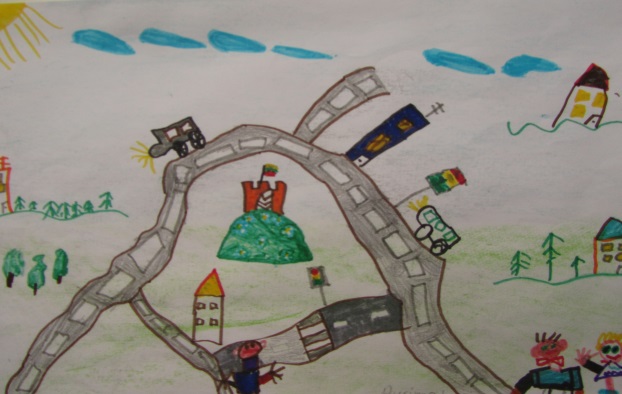  KURIANTIS VAIKASTikslai:Formuoti(s) gebėjimą meninėmis priemonėmis ir būdais reikšti emocijas, patirtį, mintis, įspūdžius, improvizuoti ir kurti.Skatinti domėtis, gėrėtis, grožėtis aplinka, meno kūriniais, menine veikla. Vertybinė nuostata. Jaučia meninės raiškos džiaugsmą, rodo norą aktyviai dalyvauti meninėje veikloje.Vertybinė nuostata. Jaučia meninės raiškos džiaugsmą, rodo norą aktyviai dalyvauti meninėje veikloje.Vertybinė nuostata. Jaučia meninės raiškos džiaugsmą, rodo norą aktyviai dalyvauti meninėje veikloje.Vertybinė nuostata. Jaučia meninės raiškos džiaugsmą, rodo norą aktyviai dalyvauti meninėje veikloje.Vertybinė nuostata. Jaučia meninės raiškos džiaugsmą, rodo norą aktyviai dalyvauti meninėje veikloje.Esminis gebėjimas. Spontaniškai ir savitai reiškia įspūdžius, išgyvenimus, mintis, patirtas emocijas muzikuodamas, šokdamas, vaidindamas, vizualinėje kūryboje.Esminis gebėjimas. Spontaniškai ir savitai reiškia įspūdžius, išgyvenimus, mintis, patirtas emocijas muzikuodamas, šokdamas, vaidindamas, vizualinėje kūryboje.Esminis gebėjimas. Spontaniškai ir savitai reiškia įspūdžius, išgyvenimus, mintis, patirtas emocijas muzikuodamas, šokdamas, vaidindamas, vizualinėje kūryboje.Esminis gebėjimas. Spontaniškai ir savitai reiškia įspūdžius, išgyvenimus, mintis, patirtas emocijas muzikuodamas, šokdamas, vaidindamas, vizualinėje kūryboje.Esminis gebėjimas. Spontaniškai ir savitai reiškia įspūdžius, išgyvenimus, mintis, patirtas emocijas muzikuodamas, šokdamas, vaidindamas, vizualinėje kūryboje.Vaikų pasiekimaiVaikų veiklos ugdymo gairėsVaikų veiklos ugdymo gairėsSuaugusiųjų ugdymo gairės1,5-3 m.1-asis žingsnisMuzika, šokis• Reaguoja į muzikos garsus, melodijas, balso intonacijas, judesius, išraiškingą mimiką, suklusdamas, sutelkdamasžvilgsnį, nutildamas, nustodamasarba pradėdamas judėti, krykštaudamas, judėdamas,žaisdamas balso intonacijomis, garsais.Girdėdamas garsus, muziką,krykščia, spygauja iš malonumo,šnekasi su savimi, gurgia, ulba, imituoja girdimus garsus.Džiaugiasi naujaisgebėjimais išgauti garsus balsu,  mėgina skaityti knygas.Girdėdamas garsus, muziką,krykščia, spygauja iš malonumo,šnekasi su savimi, gurgia, ulba, imituoja girdimus garsus.Džiaugiasi naujaisgebėjimais išgauti garsus balsu,  mėgina skaityti knygas.• Dainuoti trumpas, vaiko pasauliui artimas dainas, lopšines vaikui ir su vaiku. Žaidinti, supti, kutenti, myluoti, jodinti, linksminti vaiką dainuojant „Mylu mylu spust“, „Katutės“, „Grūdu grūdu čiulkinėlį“, „Kėkū kėkū“. • Į vaiko skleidžiamus garsus atsakyti balsu, o judesius atkartoti, palaukiant kol vaikas atsakysjudesiu. Taip skatinamos pirmosios vaiko kūrybinės iniciatyvos. Reikėtų vaiką nešioti, ritmingai sūpuojant, kilnoti, judinti jo rankas ir kojas.Žaidinimai ir vaidyba• Kalbinamas, žaidinamas reiškia emocijas, norus įvairiomis balso intonacijomis, veido mimika, lingavimu,plojimu, mojuodamas žaislu, daiktu.Vaikui ėmus pliaukšėti delniukais, suaugusysis, paėmęs jo delniukus, ploja kartu linksmai sakydamas: „Gydu gydu katutes“Vaikui ėmus pliaukšėti delniukais, suaugusysis, paėmęs jo delniukus, ploja kartu linksmai sakydamas: „Gydu gydu katutes“• Vaikui pradėjus kaip nors intonuoti,veikti, bandyti jam pritarti, veikti kartu. Drąsinti vaiką rodyti iniciatyvą, veikti, tyrinėti.• Žaidinti su žaislu ir be jo, kalbėtis įvairiomis emocingomis intonacijomis (švelniai, linksmai, meiliai, paguodžiančiai), naudoti įvairų tempą (greitą, lėtą).• Teigiamas emocijas reikšti kiek pabrėžtinai, kad vaikas įsimintų. Tuos pačius žaidinimus, pokštavimus kartoti keletą kartų.Vizualinė raiška• Storu pieštuku, teptuku, kreidele baksnoja, brauko, tepinėja, spaudinėja palikdamas pėdsakus (taškus, įvairių krypčių linijų brėžius, dėmes). Domisi ir džiaugiasi dailės priemonėmis, jas apžiūrinėja, ragauja, varto.Kartu su suaugusiuojumaišydami ant kartonodažus žaidžia „Viru, virukošę“.Pamirkytą į dažus teptukąapžiūri, paliečia pirštu dažuotą teptuko galą, bando priliesti prie lūpų, tepa antpopieriaus, paliktą pėdsakąpatrina pirštu.Kartu su suaugusiuojumaišydami ant kartonodažus žaidžia „Viru, virukošę“.Pamirkytą į dažus teptukąapžiūri, paliečia pirštu dažuotą teptuko galą, bando priliesti prie lūpų, tepa antpopieriaus, paliktą pėdsakąpatrina pirštu.• Sudaryti sąlygas vaikamspamatyti žaismingą, elementarių pasikartojančių veiksmų suaugusiojo piešimą, lipdymą, kad vaikas pats panorėtų išbandyti vienokius ar kitokius veiksmus.• Pasiūlyti vaikui saugių, geros kokybės, minkštų, ryškių dailės priemonių ir medžiagų (vaškinių kreidelių, storų teptukų, ryškių spalvų dažų, lipdymo tešlos ir kt.), kad jomis ką nors veikdamas patirtų džiaugsmą.2-asis žingsnisMuzika, šokis• Įdėmiai klausosi muzikos ir aplinkos garsų, spontaniškai žaidžia balso intonacijomis, rankų ir kojų judesiais mėgdžioja žaidinimų judesius,suaugusiųjų balso intonacijas,muzikos garsus, dviejų – trijų garsų melodijas ardaineles. Skambant muzikai ritmiškai ploja, trepsi, tūpčioja, barškina, stuksena kokiu nors daiktu.Suklūsta girdėdamas muzikąbei aplinkos garsus. Kartoja,mėgdžioja suaugusiųjų padainuotas nesudėtingas dainas, judesius ir spontaniškai atlieka natūralius judesius.Spontaniškai taria, intonuojagarsus, atskirus daineliųžodžius (pvz., „Katytė“,„Pelytė“, „Pyragėlis“).Vaikas balsu imituoja aplinkos garsus (pvz., mašinos, traukinio, durų skambučio, gyvūno ar kt.). Ploja, trepsi, barškina, ritmiškai stuksena kokiu nors daiktu. Suklūsta girdėdamas muzikąbei aplinkos garsus. Kartoja,mėgdžioja suaugusiųjų padainuotas nesudėtingas dainas, judesius ir spontaniškai atlieka natūralius judesius.Spontaniškai taria, intonuojagarsus, atskirus daineliųžodžius (pvz., „Katytė“,„Pelytė“, „Pyragėlis“).Vaikas balsu imituoja aplinkos garsus (pvz., mašinos, traukinio, durų skambučio, gyvūno ar kt.). Ploja, trepsi, barškina, ritmiškai stuksena kokiu nors daiktu. • Su vaikais klausytis įvairių stilių muzikos (etninės, klasikinės, džiazo, roko ir kt.) bei sudaryti muzikinę aplinką, kurioje vaikas galėtų išgirsti įvairius aplinkinio pasaulio garsus.• Dainuoti su vaiku trumpas, nesudėtingas, pasikartojančio teksto daineles, niūniuoti, kalbėti vieno aukščio tonu atskirus garsus ar žodžius.• Parinkti įvairios muzikos ir garsų, skatinant vaikus judėti – klasikinę, gamtos garsus (lietaus, jūros, upelio čiurlenimo, paukščių balsų, ugnies traškėjimo), tylą. Judant su vaikais išgauti kūno perkusijos garsus (plekšnoti per šlaunis, pilvą, skruostus, barbenti pirštais į grindis ar kt.).Žaidinimai ir vaidyba• Žaidžiant sūpavimo, kykavimo,jodinimo, kutenimo, pirštukų žaidimus bei žaidinimus mėgdžioja įvairias išgirstas intonacijas, parodytus veiksmus. Įvairius jausmus, norus rodo judesiais ir veiksmais (pamojuoja, apkabina).Suaugusiajam išeinant, pamojuoja, grįžus – nusišypso, apkabina. Suaugusiajam sekantpasakėlę ir vaiko arba savo delne maišant įsivaizduojamąkošę, vaikas taippat maišo, dalija, jai pasibaigus, vaizduoja, kaip pelytė bėga slėptis. Linksmai juokiasi.Suaugusiajam sekant pasakėlę, vaikas parodo, kaip šuniukas amsi, kiškutis striksi.Kalba žaisliniu telefonu arbanaudodamas kitą daiktą: pasakoja, paklausia, atsako.Suaugusiajam išeinant, pamojuoja, grįžus – nusišypso, apkabina. Suaugusiajam sekantpasakėlę ir vaiko arba savo delne maišant įsivaizduojamąkošę, vaikas taippat maišo, dalija, jai pasibaigus, vaizduoja, kaip pelytė bėga slėptis. Linksmai juokiasi.Suaugusiajam sekant pasakėlę, vaikas parodo, kaip šuniukas amsi, kiškutis striksi.Kalba žaisliniu telefonu arbanaudodamas kitą daiktą: pasakoja, paklausia, atsako.• Žaidžiant su vaikais reikšti savo jausmus, norus, rodyti judesius ir veiksmus („Viru viru košę“, „Eisim eisim į turgelį“). Kalbėti maloniomis, linksmomis intonacijomis, skatinti mėgdžioti veiksmus ir intonacijas.• Vedžiojant žaislą, kartoninę figūrėlę, parodyti, kaip galima veikti, skatinti vaiką pamėgdžioti ir atrasti savų veikimo būdų.• Kartoti tuos pačius veiksmus, žodžius, balso intonacijas.Vizualinė raiška• Spontaniškai keverzoja rankų judesių piešinius, juos apžiūrinėja. Džiaugiasi (šūkčioja, krykštauja, mojuoja rankomis) dailės priemonės (tirštais dažais, minkšta tešla) paliekamu pėdsaku ir patiriamais jutimais, siekia pakartoti ir pratęsti įdomią patirtį.Minkštomis kreidelėmis taškuodamas,keverzodamaslinijas vieną po kito sparčiaipribrauko popieriaus lapus.Minkštomis kreidelėmis taškuodamas,keverzodamaslinijas vieną po kito sparčiaipribrauko popieriaus lapus.Matant, kad vaikas nori tęsti veiklą, pasiūlyti pasirinkti kitą popieriaus lapą, jau pažįstamų arba naujų piešimo priemonių bei medžiagos. Vaiko veiklai skirti daug dėmesio, pritarti žvilgsniu, šypsena, pagirti, pasidžiaugti pasiekimais.• Tyrinėdamas dailės medžiagas ir priemones, intuityviai atranda skirtingus veikimo su jomis būdus (brauko pirštais,varvina dažus, maigo tešlą).Radęs kelių spalvų dažus, tai į vieną, tai į kitą indelį įmerkia teptuką, ištraukęs pasižiūri, kaip jie varva, per nukritusius lašus braukia teptuku, patrina pirštais. Eksperimentuoja tapymą kempine.Radęs kelių spalvų dažus, tai į vieną, tai į kitą indelį įmerkia teptuką, ištraukęs pasižiūri, kaip jie varva, per nukritusius lašus braukia teptuku, patrina pirštais. Eksperimentuoja tapymą kempine.• Sudaryti galimybes žaisti, tepinėti dažais, paišelioti, dėti spaudus kempinėle, ant įvairaus dydžio, ilgio, formos ar spalvos, paviršiaus popieriaus, daiktų (pvz., ant slidaus plastiko ir šiurkštaus akmens).3-iasis žingsnisMuzika• Emocingai atliepia klausomus kūrinius (vaikiškas dainas, instrumentinius kūrinius) – šypsosi, džiaugiasi, ploja, trepsi, sėdėdamas sūpuoja kojas ar pan.Klausosi vaikiškų dainelių, trumpų instrumentinių kūrinėliųir, jei muzika patinka,ploja, trepsi, šypsosi.Klausosi vaikiškų dainelių, trumpų instrumentinių kūrinėliųir, jei muzika patinka,ploja, trepsi, šypsosi.• Klausyti su vaikais dainelių apie paukščius, žvėris, gamtos reiškinius ar trumpų instrumentinės muzikos kūrinėlių.• Vienas ir kartu su kitais dainuoja 2–4 garsų daineles, palydėdamas jas judesiais.Dainuoja trumpas, nesudėtingas, siauro diapazono dainas  ir kartu su suaugusiuoju jas imituoja rankų ir kūno judesiais(rodo saulutę, lietų, ploja, trepsi).Dainuoja trumpas, nesudėtingas, siauro diapazono dainas  ir kartu su suaugusiuoju jas imituoja rankų ir kūno judesiais(rodo saulutę, lietų, ploja, trepsi).• Dainuoti su vaikais įvairaus turinio dainas, imituojant jų tekstą judesiais.• Drauge su pedagogu žaidžia muzikinius žaidimus, jų tekstą imituoja rankų, kūno judesiais (žingsniuoja,  bėga, apsisuka).Drauge su pedagogu žaidžiamuzikinius žaidimus, einaratelius, jų tekstą imituojarankų, kūno judesiais.Drauge su pedagogu žaidžiamuzikinius žaidimus, einaratelius, jų tekstą imituojarankų, kūno judesiais.• Žaisti muzikinius žaidimus, eiti ratelius, tekstą imituojant judesiais. Skatinti judėtipagal muziką einant, bėgant, apsisukant.• Apžiūrinėja, tyrinėja ritminius muzikos instrumentus ir jais ritmiškai groja kartu su pedagogu.Apžiūri instrumentus, kuriaisgroja, klausosi jų skambėjimo, tyrinėja garsus, muša nesudėtingos struktūros ritmą. Pritariasuaugusiojo grojimui vaikiškais ritminiais muzikos instrumentais (barškučiais, pagaliukais, būgneliais).Apžiūri instrumentus, kuriaisgroja, klausosi jų skambėjimo, tyrinėja garsus, muša nesudėtingos struktūros ritmą. Pritariasuaugusiojo grojimui vaikiškais ritminiais muzikos instrumentais (barškučiais, pagaliukais, būgneliais).• Aprūpinti vaikus nesudėtingais vaikiškais muzikos instrumentais (ritminėmis lazdelėmis, būgneliais, barškučiais, varpeliais, mediniais šaukštais ir kt.), daiktais ir kartu su vaikais groti ritminiais muzikos instrumentais, klausytis jų skleidžiamų garsų. • Kuria, dainuoja vieno aukščio tonu savitus žodžius, ritmuoja vaikiškais instrumentais ir daiktais.Kuria savo sugalvotus žodžius, garsus, intonacijas, improvizuoja ritminiais muzikos instrumentaisir garsais.Kuria savo sugalvotus žodžius, garsus, intonacijas, improvizuoja ritminiais muzikos instrumentaisir garsais.• Sudaryti sąlygas ir skatinti vaikus kurti, dainuojant apie tai, ką jie veikia, žaidžia,mato, girdi.Šokis• Mėgdžioja žaidinimų, gyvūnų, augalų judesius.Šliaužia vaizduodamas gyvatę, ropoja perteikdamasšuniuką, katytę ar kitą keturkojį,Šokinėja ant dviejųkojų susiedamas judesį sukiškio judėjimu, mojuojarankomis perteikdamaspaukščio ar drugelio sparnųmostus, stovi ant vienoskojos kaip gandras, vaikštopasistiebęs, pritūpęs pašokaį aukštį kaip varlė. Mojuojarankomis kaip medžio šakos.Šiuos judesius sujungiaį seką. Visa tai daro įsivaizduodamasnupasakotą, piešinyjear nuotraukoje pavaizduotąobjektą.Šliaužia vaizduodamas gyvatę, ropoja perteikdamasšuniuką, katytę ar kitą keturkojį,Šokinėja ant dviejųkojų susiedamas judesį sukiškio judėjimu, mojuojarankomis perteikdamaspaukščio ar drugelio sparnųmostus, stovi ant vienoskojos kaip gandras, vaikštopasistiebęs, pritūpęs pašokaį aukštį kaip varlė. Mojuojarankomis kaip medžio šakos.Šiuos judesius sujungiaį seką. Visa tai daro įsivaizduodamasnupasakotą, piešinyjear nuotraukoje pavaizduotąobjektą.• Visas šokio veiklos rūšis stengtis atlikti kartu su vaikais tyrinėjant įvairius judesius, kartais atiduodant iniciatyvą vaikams ir kartojant jų atliekamus judesius. Vengti prašyti, kad vaikai kartotų jiems rodomus judesius.• Šoka spontaniškai kurdamas dviejų–trijų natūralių judesių (eina, pritūpia, pasisuka ir kt.) seką.Paprašytas greitai eiti, lėtaiatsitūpti, aukštai pašokti irapsidairyti, šiuos judesius atlieka savo pasirinkta tvarka.Paprašytas greitai eiti, lėtaiatsitūpti, aukštai pašokti irapsidairyti, šiuos judesius atlieka savo pasirinkta tvarka.• Skatinti vaikus šokti tyloje, kad atsiskleistų jų ritmo suvokimas. Sudaryti sąlygas judesių sekas atlikti pagal įvairią muziką (greitą, lėtą). Žaidimai ir vaidyba• Žaisdamas su daiktu ar žaislu atlieka matytus veiksmus, judesius. Įvairiai intonuodamas kalba apie tai, ką daro.Mėgdžioja šeimos narių kalbą, veiksmus. Muzikiniuose rateliuose judesiais, veiksmais vaizduoja siužeto elementus, reiškia savaime kilusias emocijas.Žaisdamas vaizduoja,kaip mama, tėtis, vaikasvažiuoja automobiliu, išlipa,ieško gedimo, remontuoja.Skambindamas menamu telefonu, praneša, kada grįš,nuramina. Muzikiniuose rateliuose savaip vaizduoja judesiais,veiksmais: iškeldamas kumštelius ir juos sukinėdamas parodo, kaip žydi aguonėlė, apibėgdamas apie tupintį draugą, pavaizduoja, kad tai – ropė.Žaisdamas vaizduoja,kaip mama, tėtis, vaikasvažiuoja automobiliu, išlipa,ieško gedimo, remontuoja.Skambindamas menamu telefonu, praneša, kada grįš,nuramina. Muzikiniuose rateliuose savaip vaizduoja judesiais,veiksmais: iškeldamas kumštelius ir juos sukinėdamas parodo, kaip žydi aguonėlė, apibėgdamas apie tupintį draugą, pavaizduoja, kad tai – ropė.• Parūpinti įvairių žaislų, leisti jais naudotis. Gėrėtis vaikų žaidimu. Žaidžiant drauge, reikšti įvairias emocijas, skatinti vaikus pasakoti, kąjie daro: važiuodami mašina linksmai kalba, pasakoja, ką mato, kur važiuoja, kas atsitinka. • Skatinti vaikus įsijausti į veikėjus, siužetą: pabūti kaip aguonėlės, augti drąsiai, linksmai, gražiai. Rodyti vaikams veiksmus ir leisti improvizuoti.Vizualinė raiška• Spontaniškai reiškia emocijas, įspūdžius dailės priemonėmis ir medžiagomis. Piešia įvairias linijas, jas jungia į formas vis labiau koordinuodamas rankų judesius. Bandoką nors pavaizduoti (mamą, mašiną). Savo abstrakcijose įžvelgia daiktus ar įvykius.Tapydamas staiga vienojevietoje ima tepti įvairiųspalvų dažus, šūkčioti, trinti,kol pratrina skylę. Kišdamaspirštą į skylutę sako:––Pabėgsiu nuo vilko.Tapydamas staiga vienojevietoje ima tepti įvairiųspalvų dažus, šūkčioti, trinti,kol pratrina skylę. Kišdamaspirštą į skylutę sako:––Pabėgsiu nuo vilko.• Skatinti pasakoti apie savo piešinį. • Stebėti vaiko raiškos procesą, paprašyti papasakoti apie savo piešinį ar lipdinį, stengtis suprasti, kaip vaikas reiškia savo potyrius ir emocijas, kokią paramą ir pagalbą reikėtų teikti, kad vaikas pajustų džiaugsmą ir pasitenkinimą. Svarbu, kad jo darbelis būtų matomas, juo pasidžiaugta.• Eksperimentuoja dailės medžiagomisir priemonėmis, tyrinėja įvairius veikimo jomis būdus. Piešdamas, spauduodamas, tapydamas, lipdydamas, konstruodamas labiau mėgaujasi procesu, o ne rezultatu.Spaudinėja, suploja molį, atgnybia gabalėlius ir juos jungia vieną prie kito. Baksnoja lipdiniu į stalą, imituoja kirmėlytę.Spaudinėja, suploja molį, atgnybia gabalėlius ir juos jungia vieną prie kito. Baksnoja lipdiniu į stalą, imituoja kirmėlytę.• Pasiūlyti eksperimentuoti įvairesnėmis priemonėmis ir medžiagomis.Kalbėti apie tai, ką vaikas daro, skatinti išbandyti kitus būdus: 3-6 m.4-asis žingsnisMuzika• Klausydamasis ir tyrinėdamas gamtos garsus, trumpus vokalinius ir  istrumentinius kūrinius, judesiais emocingai atliepia jų nuotaiką, tempą bei keliais žodžiais juos apibūdina.Klausosi muzikos ir gamtosgarsų (pvz., klausydamasmaršo, žygiuoja rateliu, polkos– šoka, ploja, trepsi kojomis,lopšinės – supa lėlytę). Klausydamas garsiosmuzikos garsiai trepsi, tylios – tyliai tipena.Klausosi muzikos ir gamtosgarsų (pvz., klausydamasmaršo, žygiuoja rateliu, polkos– šoka, ploja, trepsi kojomis,lopšinės – supa lėlytę). Klausydamas garsiosmuzikos garsiai trepsi, tylios – tyliai tipena.• Klausytis su vaikais muzikos kūrinių, gamtos garsų ir juos tyrinėti pasikalbant, pasakojant, aptariant.• Kartu su kitais dainuoja trumpas, aiškaus ritmo, siauro diapazono, laipsniškos melodinės slinkties autorinesir liaudies dainas. Dainavimą palydi ritmiškais judesiais. Tyrinėja savo balsogalimybes (dainuoja garsiai, tyliai,  aukštai, žemai, greičiau, lėčiau).Dainuoja lietuvių liaudiesdainas bei imituojajas judesiais. Dainuojagarsiai, tyliai, aukštai, žemai,greičiau, lėčiau ir klausosisavo balso skambėjimo.Dainuoja lietuvių liaudiesdainas bei imituojajas judesiais. Dainuojagarsiai, tyliai, aukštai, žemai,greičiau, lėčiau ir klausosisavo balso skambėjimo.• Dainuoti su vaikais trumpas, aiškaus ritmo, siauro diapazono liaudies bei originalios kūrybos dainas, jas imituoti judesiais. (Pvz., padainavus dainą apie kiškį, užduoti vaikams klausimus „Kaip dainuoja kiškis?“, „Koks jo balsas?“ ir kt. Kiekvienas vaikas padainuoja savaip ir visi aptaria kiškio dainas.).• Dainuoti su vaikais trumpas, aiškaus ritmo, siauro diapazono  liaudies bei originalios kūrybos dainas, jas imituotijudesiais. (Pvz., padainavus dainą apie kiškį, užduoti vaikams klausimus „Kaip dainuoja kiškis?“, „Koks jo balsas?“ ir kt. Kiekvienas vaikas padainuoja savaip ir visi aptaria kiškio dainas.).Eina ratelius, žaidžia muzikiniusŽaidimus, atlikdami imitacinius judesius pagal žaidimo turinį. Eina ratelius, žaidžia muzikiniusŽaidimus, atlikdami imitacinius judesius pagal žaidimo turinį. • Sudaryti galimybę vaikams žaisti muzikinius žaidimus, eiti ratelius atliekant nesudėtingus judesius – eiti, bėgti rateliu, suktis po vieną ir už parankių, mojuoti, ploti ir t. t.• Improvizuoja skanduodamas, plodamas, trepsėdamas, stuksendamas, spontaniškai kuria ritminius, melodinius motyvus savo vardui, žodžiams.Ritmiškai pritaria suaugusiojo grojimui barškučiais, lazdelėmis,marakais, akmenukais,buitiniais rakandais. Skanduoja, ploja, trepsi, kuriamelodijas ir ritmus savo vardui.Ritmiškai pritaria suaugusiojo grojimui barškučiais, lazdelėmis,marakais, akmenukais,buitiniais rakandais. Skanduoja, ploja, trepsi, kuriamelodijas ir ritmus savo vardui.• Pasirūpinti, kad vaikams netrūktų įvairių vaikiškų muzikos instrumentų groti bei jų garsams tyrinėti. Kartu su vaikais pasigaminti namų darbo muzikos instrumentų.Šokis• Žaidžia vaizduojamuosius (darbo proceso, augalų vegetacijos, gyvūnų) šokamuosius žaidimus, šoka trijų– keturių natūralių judesių (bėga, sukasi, ritasi ir kt.) šokius.Žaidžia vaizduojamuosius(darbo proceso, augalų vegetacijos,gyvūnų) šokamuosiusžaidimus, pvz., „Ar jūsnorite matyti“, „Šiaudų batai“,„Žvirbli žvirbli“, „Skridouodas“.Žaidžia vaizduojamuosius(darbo proceso, augalų vegetacijos,gyvūnų) šokamuosiusžaidimus, pvz., „Ar jūsnorite matyti“, „Šiaudų batai“,„Žvirbli žvirbli“, „Skridouodas“.• Drauge su vaikais žaisti vaizduojamuosius (darbo proceso, augalų vegetacijos, gyvūnų) šokamuosius žaidimus  skatinti juos interpretuoti, t. y. sugalvoti savo judesių vietoj žinomų.• Šoka spontaniškai kurdamas trijų–keturių natūralių judesių seką.Kartu su auklėtoja veikdamassugalvoja, improvizuotai sujungiajudesius perteikdamastrumpą istorijąKartu su auklėtoja veikdamassugalvoja, improvizuotai sujungiajudesius perteikdamastrumpą istoriją• Kuriantį vaiką skatinti naudoti natūralius, su jokiu šokio žanru nesusijusius judesius. Šokdamas vaikas perteikia istoriją, tačiau iš esmės jis tyrinėja šokio elementus – erdvę  aukštyn, žemyn, pirmyn, atgal), tempą (greitai, lėtai), ritmą, energiją (kampuotai, plaukiančiai, didelis, mažas judesys).Žaidimai ir vaidyba• Žaisdamas atkuria matytų situacijų fragmentus, panaudoja tikrus daiktus, reikmenis, drabužius. Kuria dialogą tarp veikėjų, išraiškingai intonuoja. Žaisdamas atsipalaiduoja. Muzikiniuose rateliuose kuria ar savaip perteikia kelis veikėją vaizduojančius judesius, veiksmus, spontaniškai reiškia emocijas.Žaisdamas atkuria matytųsituacijų fragmentus, panaudoja tikrus daiktus, reikmenis, drabužius. Kuriadialogą tarp veikėjų, išraiškingaiintonuoja. Žaisdamasatsipalaiduoja.Žaisdamas pasaką, pasakoja,kur keliavo, ką matė, ką sutiko.Žaisdamas atkuria matytųsituacijų fragmentus, panaudoja tikrus daiktus, reikmenis, drabužius. Kuriadialogą tarp veikėjų, išraiškingaiintonuoja. Žaisdamasatsipalaiduoja.Žaisdamas pasaką, pasakoja,kur keliavo, ką matė, ką sutiko.• Parūpinti žaidimams tikrų daiktų: virtuvės, kirpyklos, statybų reikmenų. Parodyti, kur yra ir kaip galima žaisti su stalo teatro pirštininėmis lėlėmis. Paskatinti aprengti lėles savo sumanytais veikėjais, kurti situacijas pagal girdėtas pasakas, matytus filmukus, siūlyti vaikams patiems pažaisti teatrą.• Drauge su vaiku eiti ratelius, parodyti judesių, veiksmų, paaiškinti, kas jais vaizduojama, skatinti juos kartoti laisvai, savaip. Nekoreguoti vaiko emocinės raiškos. Nelyginti vaiko išraiškos su kito vaiko ar vaikų. Džiaugtis kiekvieno vaiko pastangomis, atradimais. Mokyti pabaigus žaisti nusilenkti.Vizualinė raiška• Patirtį išreiškia įvairiomis linijomis, jų deriniais, dėmėmis, geometrinėmis ir laisvomis formomis, spalvomis, išgaudamas šiek tiek atpažįstamus vaizdus, objektus, juos įvardija. Kuria spontaniškai, kartais pagal išankstinį sumanymą, kuris darbo eigoje dažnai kinta, „pasimeta”. Kūrybos procesą palydi pasakojimu, komentavimu, gestikuliavimu, mimika.Komentuoja  apskritimo iriš jo išeinančių linijų piešimovariantus („Tai saulutė“).Komentuoja  apskritimo iriš jo išeinančių linijų piešimovariantus („Tai saulutė“).• Laikytis nuostatos, kad ikimokyklinioamžiaus vaikas ne pirmiau išmoksta, o paskui kuria, bet kurdamas mokosi.• Vaikas pats atras kūrybos ir vaizdavimo ypatumus veikdamas taip, kaip nori, kaip jam patinka. Pedagogo vaidmuo – turtinti vaiko patirtį, gausinti įspūdžių ir emocijų, stebėti vaiko raišką ir kūrybą, padėti realizuoti idėjas ir sumanymus,  aprūpinti priemonėmis ir medžiagomis, stiprinti vaiko pasitikėjimą, palankiai vertinti kūrybos savitumą, išradingumą, įdėtas pastangas ir kt.• Eksperimentuoja dailės medžiagomisir priemonėmis, atrasdamas spalvų, linijų, formų, faktūrų įvairovę, turimėgstamas spalvas. Kuria koliažus, spauduoja įvairiomis priemonėmis, konstruoja, lipdo nesudėtingas formas.Atranda, kad štrichuojantgalima ką nors pavaizduoti.Piešia linijas ant smėlio, sniege.Mėgina piešti flomasteriuabiem rankom.Kuria koliažą ant kartonogabalo klijuodamas audinio,tapetų, laikraščio skiauteles.Tarpus papildo tapydami,piešdami flomasteriu. Pasakoja, ką primena sukurtas darbelis.Atranda, kad štrichuojantgalima ką nors pavaizduoti.Piešia linijas ant smėlio, sniege.Mėgina piešti flomasteriuabiem rankom.Kuria koliažą ant kartonogabalo klijuodamas audinio,tapetų, laikraščio skiauteles.Tarpus papildo tapydami,piešdami flomasteriu. Pasakoja, ką primena sukurtas darbelis.• Skatinti žaismingai eksperimentuotilinijomis, spalvomis.• Padėti vaikams suprasti, kad iš įvairių medžiagų, buities ir gamybos atliekų galima sukurti originalių, gražių darbelių.5-asis žingsnisMuzika• Balsu, judesiais, pasirinktu muzikos instrumentu spontaniškai improvizuoja, pritaria klausomam vokalinės, instrumentinės muzikos įrašui ar gyvai skambančios muzikos kūriniui. Savais žodžiais išsako kilusius įspūdžius. Atpažįsta kai kurių instrumentų (smuiko, būgno, dūdelės, varpelio) tembrus, girdėtus kūrinius.Klausosi vokalinės ir instrumentinės muzikos įrašų,gyvos muzikos, papasakojakokia ji buvo, kokius instrumentus girdėjo.Klausosi vokalinės ir instrumentinės muzikos įrašų,gyvos muzikos, papasakojakokia ji buvo, kokius instrumentus girdėjo.• Sudaryti sąlygas vaikams klausytis ne tik vokalinės ir instrumentinės muzikosįrašų, bet ir gyvos muzikos, pakviečiant į darželį profesionalius muzikantus. Skatinti vaikus išsakyti savo nuomonę po matyto koncerto, muzikinio spektaklio, pramogos ar vakaronės.• Dainuoja vienbalses, dialoginio pobūdžio dainas, jaučia ritmą. Dainuodamas išbando balso skambesį, išmėgina jį įvairioje aplinkoje (grupėje, kieme ir kt.). Stengiasi tiksliau intonuoti, taisyklingiau artikuliuoti (aiškiai tarti  balsius, priebalsius, dvibalsius), taisyklingiau stovėti, kvėpuoti.Dainuoja išraiškingai, mimika, kūno judesiais imituodamas dainuojamosdainos tekstą.Tyrinėja savo ir draugųbalso skambėjimo galimybesDainuoja išraiškingai, mimika, kūno judesiais imituodamas dainuojamosdainos tekstą.Tyrinėja savo ir draugųbalso skambėjimo galimybes• Dainuoti su vaikais vienbalses ir dialogines dainas. Skatinti dainuoti individualiai išmėginant, kaip skamba balsas grupėje, salėje, lauke ir kitur. Skatinti dainuoti atliekant įvairius darbus (pvz., piešiant, stebint augalus, gyvūnus, einant pasivaikščioti ir t. t.).• Ritminiais, melodiniais, gamtos, savo gamybos vaikiškais muzikos instrumentais pritaria dainoms, šokiams, tyrinėja jų skambėjimo tembrus.Įvairiais ritminiais (lazdelėmis, trikampiu, šaukštais), melodiniais (ksilofonu, triola, molinukais, varpeliais) ar savo gamybosvaikiškais muzikos instrumentais pritaria dainoms, šokiams, Įvairiais ritminiais (lazdelėmis, trikampiu, šaukštais), melodiniais (ksilofonu, triola, molinukais, varpeliais) ar savo gamybosvaikiškais muzikos instrumentais pritaria dainoms, šokiams, • Kartu su vaikais apžiūrėti įvairius instrumentus, juos išmėginti, pasigaminti savo instrumentų ir tyrinėti jų skambėjimo galimybes, tembrus.• Improvizuodamas balsu, vaikiškumuzikos instrumentu kuria ritmus, melodijas ketureiliams, mįslėms, patarlėms.Balsu ar vaikiškais muzikosinstrumentais kuria ritmus irmelodijas eilėraščiams,judesius rateliui, žaidimui.Balsu ar vaikiškais muzikosinstrumentais kuria ritmus irmelodijas eilėraščiams,judesius rateliui, žaidimui.• Drauge su vaikais kurti ritmus, melodijas ketureiliams, mįslėms, patarlėms balsu ar muzikos instrumentu. Pasidžiaugti, pagirti vaikus už jų originalumą, drąsą, norą kurti.Šokis• Šoka sukamuosius (kai sukamasi poroje) ratelius, paprastų žingsnių (paprastasis, aukštas paprastasis, stangrus, pritupiamasis) autorinius ir penkių–šešių natūralių judesių (bėga, sukasi, pašoka ir kt.) šokius.Šoka sukamuosius ratelius,pvz., „Pučia vėjas“, „Avižaprašė“, „Ieva“, „Šiaudų kūlis“.Šoka sukamuosius ratelius,pvz., „Pučia vėjas“, „Avižaprašė“, „Ieva“, „Šiaudų kūlis“.• Drauge su vaikais šokti paprastus savo forma, t. y. sukamuosius ratelius. • Šoka improvizuotai kurdamas penkių–šešių natūralių judesių seką, reaguodamas į muziką, išreikšdamas aplinkos vaizdus (gamtos reiškinius, gyvūnus).Savarankiškai pasirenka lėtus šliaužimo, vertimosi judesius ir greitus skraidymo judesius, bėgiojimą, sukimąsi.Savarankiškai pasirenka lėtus šliaužimo, vertimosi judesius ir greitus skraidymo judesius, bėgiojimą, sukimąsi.• Vaikų sugalvotas judesių sekas rodyti visiems ir klausti vaikų, ką jie matė. Padėti vaikams sieti pamatytą personažą su atliekamais judesiais,vartoti frazes, pvz.: „bėgo greitai kaip vilkas“, „šokinėjo aukštai kaip varlė“.Vaidyba• Vaidindamas stalo, lėlių teatre, vaizduoja realistinį ir fantastinį siužetą, išplėtoja vyksmą dialogu, monologu, keisdamas balso intonacijas. Išreiškia savo norus, jausmus, mintis, baimes. Susikuria ištisą žaidimo aplinką, panaudodamas daiktus, drabužius, reikmenis. Muzikiniuose žaidimuose ir rateliuose kuria ar savaip perteikia 3–4 veiksmų seką, vaizduojančią augimą,darbus, veikėjų judėjimą, stengiasi perteikti veikėjo nuotaiką.Vaidindamas vaizduoja, kaipBatuotas katinas žygiuoja irdainuoja, sustoja, pašoka,sukinėdamasis į visas pusesapžiūri karaliaus pievas, kaipiškėlęs kardą kovoja su žmogėdra.Vaidindamas vaizduoja, kaipBatuotas katinas žygiuoja irdainuoja, sustoja, pašoka,sukinėdamasis į visas pusesapžiūri karaliaus pievas, kaipiškėlęs kardą kovoja su žmogėdra.• Pasekus ar paskaičius pasaką, pažiūrėjus vaidinimą, paskatinti patiems vaidinti.• Parodyti, kaip galima judėti ir kalbėti-intonuoti pagal tipiškus veikėjo bruožus, tempo ritmą: katinas juda ryžtingai, meškinas – lėčiau, nerangiau.• Stebėti vaikų vaidinimus stengiantis suprasti, palankiai vertinti. Jei kas norsneaišku, paklausti, pvz., „Ką atsakė šienpjoviai?“ Parodyti, kaip galima keisti kostiumus, dekoracijas.• Drauge žaisti muzikinius žaidimus ir ratelius, parodyti ir skatinti laisvai, savaip kartoti veiksmus. Aiškinant siužetą, padaryti pauzes, kad vaikas galėtų sutelkti mintis, sumanymus ir pagal juos veikti.• Pasidžiaugti vaiko sukurtais veiksmais, jų emocionalumu, išraiškingumu. Įtrauktivaiką į dekoracijų, kostiumų kūrimą ir išdėstymą. Klausti jo nuomonės, atsižvelgti į sumanymus.Vizualinė raiška• Savo emocijas, patirtį, įspūdžius išreiškia kitiems atpažįstamais vaizdais. Išryškina vaizduojamų objektų bruožus,reikšmingas detales. Objektus vaizduoja ne tokius, kokius mato, o tokius,ką apie juos žino. Kuria pagal išankstinį sumanymą, kuris procese gali kisti.Piešia išryškindamas reikšmingas detales. Norėdami pasakyti viską, kąžino apie vaizduojamą objektą, piešia „permatomus“piešinius; pavaizduoja, kas vykstaskrendančiame lėktuve. Piešia išryškindamas reikšmingas detales. Norėdami pasakyti viską, kąžino apie vaizduojamą objektą, piešia „permatomus“piešinius; pavaizduoja, kas vykstaskrendančiame lėktuve. • Svarbu turtinti vaiko patirtį, gausinti įspūdžius, kad vaiko kūrybinė raiška nebūtų skurdi, pvz.: skatinti juostyrinėti artimiausią aplinką, dalyvauti renginiuose, stebėti meno kūrinius, žmonių ir gyvūnų gyvenimą, klausytiistorijų bei patiems jas pasakoti ir kt. Kuo turtingesnė bus vaiko patirtis, tuo išradingesnė ir įdomesnė bus jokūryba.• Pradedant vaizduoti žmogaus judesius, svarbu tyrinėti kūno galimybes (gali lankstytis, šokinėti, suktis), stebėti kitų judesius (šokėjų, sportininkų), patiems išbandyti įvairius judesius ir pozas.• Eksperimentuoja tapybos, grafikos, mišriomis dailės priemonėmis ir medžiagomis, kuria sudėtingesniuskoliažus, trimates formas iš įvairių medžiagų, asambliažus, fotografuoja, piešia skaitmeninėmis priemonėmis (piešimo programomis telefone, kompiuteryje).Eksperimentuoja ir kuria naudodami monotipijos, grotažo technikas, piešinius papildydami gamtine medžiaga, popieriauslankstinukais.Kuria siužetus, ornamentus.Karpo, lanksto, pina, audžiaiš popieriaus juostelių, šiaudelių.Eksperimentuoja ir kuria naudodami monotipijos, grotažo technikas, piešinius papildydami gamtine medžiaga, popieriauslankstinukais.Kuria siužetus, ornamentus.Karpo, lanksto, pina, audžiaiš popieriaus juostelių, šiaudelių.• Kalbėtis su vaiku apie jo kūrinėlį, diskutuoti, ką, kodėl ir kaip jis pavaizdavo. Gėrėtis jo sumanymais, pagirti už išradingumą ir kt.• Drąsinti kurti smulkesnių detalių, gamtinės medžiagos, mozaikas, mandalas, juostas, kilimėlius, dėlioti vaisių ir daržovių mozaikas Rudenėlio šventei.• Sudaryti sąlygas kurti, reikšti savo potyrius, įspūdžius neįprastomis sąlygomis ir priemonėmis, (pvz., piešiant gamtoje, ant asfalto, šaligatvio plytelių, smėlio, šlapio sulamdyto popieriaus, laikraščio, piešti plunksna, kitu teptuko galu, pagaliuku, akmenėliu).• Padėti vaikui išsaugoti kompiuterinegrafika sukurtus vaizdus, skatinti apie juos pasakoti, sugalvoti pavadinimus.6-asis žingsnisMuzika• Klausosi įvairaus stiliaus, žanrųmuzikos kūrinių ir spalvomis ar piešiniu spontaniškai perteikia kilusius įspūdžius. Tyrinėja girdimos muzikos, triukšmo,tylos panašumus ir skirtumus. Įvardija kūrinio nuotaiką, tempą, dinamiką, skiria kai kuriuos instrumentus.Klausosi įvairių stilių muzikos kūrinių. Tyrinėja, kuo jie skiriasi, ar panašūs nuotaikos, tempo, dinamikos atžvilgiu.Muzikos kūrinyje atpažįsta irskiria kai kuriuos instrumentus(pvz., smuiką, kankles,gitarą ir kt.). Klausosi tylosir triukšmo bei juos aptaria.Klausosi įvairių stilių muzikos kūrinių. Tyrinėja, kuo jie skiriasi, ar panašūs nuotaikos, tempo, dinamikos atžvilgiu.Muzikos kūrinyje atpažįsta irskiria kai kuriuos instrumentus(pvz., smuiką, kankles,gitarą ir kt.). Klausosi tylosir triukšmo bei juos aptaria.• Sudaryti vaikams sąlygasklausytis įvairių epochų, kultūrų ir stiliaus muzikos. Klausytis tylos, triukšmo, lyginti jų skirtumus.• Dainuoja sudėtingesnio ritmo, melodijos, platesnio diapazono vienbalses dainas, jas gana tiksliai intonuoja. Dainuoja trumpas daineles kanonu, įsiklausydamias į savo ir draugų dainavimą.Dainuoja sudėtingesnio ritmo, melodijos vienbalsesdainas  bei pakankamaitiksliai jas intonuoja. Dainuoja trumpas liaudies daineles kanonu, klausydamiesi savo ir draugų dainavimo.Dainuoja sudėtingesnio ritmo, melodijos vienbalsesdainas  bei pakankamaitiksliai jas intonuoja. Dainuoja trumpas liaudies daineles kanonu, klausydamiesi savo ir draugų dainavimo.• Dainuoti su vaikais įvairaus turinio dainas ir skatinti juos dainuoti visur, kur įmanoma: grupėje, lauke, dirbant, bendraujant, žaidžiant. Pamokyti vaikus dvibalsio dainavimo, dainuojant trumputes daineles kanonu.• Melodiniais vaikiškais muzikos instrumentais groja 2– 3 garsų melodijas. Pritaria suaugusiojo grojimui, atlikdami muzikines pjeses solo ir orkestre, seka dirigento judesius, stengiasi kartu pradėti ir baigti kūrinėlį.Melodiniais vaikiškais muzikos instrumentais groja2–3 garsų melodijas, lietuviųliaudies dainas. Grodami solo ir orkestre,stebi dirigentą, seka muzikostempą, dinamiką, laiku įstojair baigia groti.Melodiniais vaikiškais muzikos instrumentais groja2–3 garsų melodijas, lietuviųliaudies dainas. Grodami solo ir orkestre,stebi dirigentą, seka muzikostempą, dinamiką, laiku įstojair baigia groti.• Pasirūpinti, kad grupėje vaikai turėtų muzikos instrumentų, spalvotų natų, „dirigento lazdelę“, muzikos įrašų, klausymosi aparatūrą, video įrašų apie žymius muzikantus ir jų muzikavimą.Groti kartu ir paskatinti vaikus groti melodiniais vaikiškais muzikos instrumentais muzikines pjeses solo ir orkestre. Išsirinkti dirigentą,kuris diriguotų orkestrui. Pamokyti vaikus sekti dirigento judesius, kad jie kartu galėtų pradėti ir baigti kūrinėlį.• Improvizuodamas balsu, muzikos instrumentu kuria melodiją trumpam tekstui, paveikslui. Žaidžia muzikinius dialogus, kuria judesius kontrastingo pobūdžio muzikai.Balsu, muzikos instrumentukuria melodijas trumpamtekstui, paveikslui. Vietoj kalbos vietomis dainuoja.  Balsu, muzikos instrumentukuria melodijas trumpamtekstui, paveikslui. Vietoj kalbos vietomis dainuoja.  • Žaisti su vaikais kompozitorius, skatinant kurti melodijas tekstams, knygų iliustracijoms, paveikslams, trumpoms pasakėlėms. Mokyti dalį teksto dainuoti, dalį kalbėti, pratinantis dainuoti „kaip operetėje“. Šokis• Šoka sudėtingesnius ratelius (tiltelių, grandinėlės), paprastųjų ir bėgamųjų (paprastasis bėgamasis, aukštas bėgamasis, liaunas, smulkus bėgamasis) žingsnių autorinius ir natūralių judesių šokius.Šoka ratelius, pvz., „Aš dailus bernelis“, „Adatytį pamečiau“, „Kumpu snapu pelėda“, „Kupolio rožė“.Šoka ratelius, pvz., „Aš dailus bernelis“, „Adatytį pamečiau“, „Kumpu snapu pelėda“, „Kupolio rožė“.• Atlikti parinkti nesudėtingos struktūros folklorinius žaidimus, ratelius. Galima naudoti ir kitų tautų folklorinę medžiagą, ypač jei grupėje yra vaikų iš mišrių šeimų. Jei renkamasi autorinius (profesionalių choreografų ar auklėtojų) sukurtus šokius, atkreipti dėmesį, kad juose nebūtų sudėtinių judesių.• Šoka improvizuotai kurdamas septynių–aštuonių natūralių judesių seką, perteikdamas trumpą siužetą arpasirinktą nuotaiką, išreikšdamas erdvės (aukštai – žemai) ir laiko (greitai – lėtai) elementus.Sujungia judesius atliekamusįvairiame erdvės lygyje(aukštyje), įvairiu tempu, panaudojant įvairius judesius.Sujungia judesius atliekamusįvairiame erdvės lygyje(aukštyje), įvairiu tempu, panaudojant įvairius judesius.• Siūlyti vaikams stebėti gamtą (gyvai, pvz., pro langą, arba nuotraukoje ar paveiksle), atkreipti dėmesį, kaip kokie gamtos reiškiniai (lietus, vėjas, ugnis) ir aplinkos objektai (gyvūnai, automobiliai, traukiniai) juda ar nejuda, ir ieškoti idėjų kuriant savo judesių sekas.Vaidyba• Kurdamas lėlių, dramos vaidinimuspagal girdėtą pasaką ar pasiūlytą situaciją, improvizuoja trumpas žodinesveikėjų frazes, fizinius veiksmus, atskleidžia jų norus, emocines būsenas. Tikslingai naudoja daiktus, teatro reikmenis, drabužius, aplinką.Žaisdamas muzikinius žaidimus ir ratelius, perteikia veikėjo mintis, emocijas.Vaidindamas pagal girdėtąpasaką ar pasiūlytą situaciją,pavaizduoja veikėjus. Palaiko bendravimą su žiūrovais.Keli vaikai, žaisdami teatrą,aptaria, kad bus žaidžiamasdrakonas, kas bus drakonas,kas ir kaip jį nugalės, kaipdrakonas vėl atgis.Vaidindamas pagal girdėtąpasaką ar pasiūlytą situaciją,pavaizduoja veikėjus. Palaiko bendravimą su žiūrovais.Keli vaikai, žaisdami teatrą,aptaria, kad bus žaidžiamasdrakonas, kas bus drakonas,kas ir kaip jį nugalės, kaipdrakonas vėl atgis.• Skatinti vaikus žaisti – vaidinti trumpas improvizacijas pagal literatūrinius, muzikinius, pačių vaikų išgalvotus siužetus („Katinėlis ir gaidelis“, „Žvirblis“,„Kelionė“). • Pasiūlyti naudoti įvairius suneštusbutaforinius daiktus, parodyti, kaip tie patys daiktai gali būti panaudoti įvairiems tikslams, pvz.: žaisti, kurti vaidinimą lėlių teatre arba persirengti dramos, taip pat muzikinio ratelio veikėjais, pasipuošti.Vizualinė raiška• Detalesniais, įtaigiais dailės darbeliais pasakoja realias ir fantastines istorijas, įvykius. Vaizdus papildo grafiniais ženklais (raidėmis, skaičiais, žodžiais ir kt.). Kuria pagal išankstinį sumanymą, nuosekliai bando jį įgyvendinti. Kartu su kitais kuria bendrus dailės darbus.Kūrybos procese bendradarbiauja, vienas kitą taiso, dalijasi idėjomis, ginčijasi.Piešdami kuria fantastinesistorijas.Kūrybos procese bendradarbiauja, vienas kitą taiso, dalijasi idėjomis, ginčijasi.Piešdami kuria fantastinesistorijas.• Turtinti vaikų patirtį, vaizdinius.Suteikti galimybę pamatyti tautodailės, taikomosios dekoratyvinės ir vaizduojamosios dailės, šiuolaikinio meno kūrinius, menininkų kūrybos procesą artimoje aplinkoje, parodose, muziejuose, tradicinėse šventėse.• Palaikyti unikalų vaiko gebėjimą vaizdu išreikšti jutiminę patirtį (garsų, kvapų, skonio ir kt.).• Suteikti galimybę vaikams kurti ornamentus, vaizdus, dekoruoti audinius, daiktus grafiniais ženklais ir simboliais (skaičiais, raidėmis). Paskatinti sukurti savo inicialais išgražintą asmeninę kortelę, atviruką, paveikslėlį.• Skirtingiems sumanymams įgyvendinti dažniausiai tikslingai pasirenka dailės priemones ir technikas. Eksperimentuoja sudėtingesnėmis dailės technikomis, skaitmeninio piešimo ir kitomis kompiuterinėmis technologijomis.Kuria erdvines, mobiliaskompozicijas. Kuria „gražius vaizdus“ antšviesos stalo. Juos fotografuoja, peržiūri naudodami multimediją. Bando piešti įvairių spalvų linijomis, lieti dėmes, keisti spalvas. Kuria erdvines, mobiliaskompozicijas. Kuria „gražius vaizdus“ antšviesos stalo. Juos fotografuoja, peržiūri naudodami multimediją. Bando piešti įvairių spalvų linijomis, lieti dėmes, keisti spalvas. • Eksperimentuoti ir atidžiau įsižiūrėti į įvairių medžiagų ir technikų teikiamas galimybes.• Sudaryti galimybę netikėčiausiais būdais pažinti dailės medžiagų galimybes• Naudojantis kompiuteriu, šviesos stalu, fotoaparatu, multimedija padrąsinti vaikus įvairiapusei kūrybinei raiškai, kūrybai skaitmeninėmis priemonėmis. Kaupti elektroninius arba popierinius vaikų kūrybos albumus.ŽENKLAI, ĮSPĖJANTYS APIE POREIKĮ PRITAIKYTI UGDYMO PROCESĄŽENKLAI, ĮSPĖJANTYS APIE POREIKĮ PRITAIKYTI UGDYMO PROCESĄŽENKLAI, ĮSPĖJANTYS APIE POREIKĮ PRITAIKYTI UGDYMO PROCESĄŽENKLAI, ĮSPĖJANTYS APIE POREIKĮ PRITAIKYTI UGDYMO PROCESĄŽENKLAI, ĮSPĖJANTYS APIE POREIKĮ PRITAIKYTI UGDYMO PROCESĄPalyginti su bendraamžiais vaikasdažnai arba visada:Palyginti su bendraamžiais vaikasdažnai arba visada:Palyginti su bendraamžiais vaikasdažnai arba visada:Elgesys ir gebėjimai, rodantys vaikomėginimą kompensuoti sunkumus –„Aš galiu kitaip“Elgesys ir gebėjimai, rodantys vaikomėginimą kompensuoti sunkumus –„Aš galiu kitaip“vengia dalyvauti veikloje, kai yra derinamas klausymasis ir judesys (pvz., šokis);atlieka netikslius judesius, kai reikia klausyti muzikos ir ritmiškai ploti;nemėgsta klausytis pasakojimų, pasakėlių;negali atpasakoti girdėtų pasakojimų;nepajėgia pakartoti demonstruojamų judesių;nesiseka piešti aplinkos daiktų, kopijuoti, jungti taškelius, žaisti su spalvinimo knygelėmis;nesidomi paveikslėliais knygelėse;piešdami, lipdydami, aplikuodami daro netikslius judesius pirštais, darbeliai nuolat ištepti, suglamžyti;sunkiai pataiko įdėti objektą į reikiamą vietą (pvz., įdėti kaladėlę į jai skirtą išpjovą), varstyti raištelius, tiksliai sujungti dalis ir kt.;netiksliai gestikuliuoja rankytėmis šokio, žaidimo metu ir pan.;neigiamai reaguoja (dengiasi ausis, rėkia, slepiasi) į tam tikrus garsus (aukštus, žemus ir kt.);neigiamai reaguoja į tam tikras spalvas;„įklimpsta“ į vieną meninės raiškos būdą (pvz., piešia vienodas formas, naudodamas tą pačią spalvą).vengia dalyvauti veikloje, kai yra derinamas klausymasis ir judesys (pvz., šokis);atlieka netikslius judesius, kai reikia klausyti muzikos ir ritmiškai ploti;nemėgsta klausytis pasakojimų, pasakėlių;negali atpasakoti girdėtų pasakojimų;nepajėgia pakartoti demonstruojamų judesių;nesiseka piešti aplinkos daiktų, kopijuoti, jungti taškelius, žaisti su spalvinimo knygelėmis;nesidomi paveikslėliais knygelėse;piešdami, lipdydami, aplikuodami daro netikslius judesius pirštais, darbeliai nuolat ištepti, suglamžyti;sunkiai pataiko įdėti objektą į reikiamą vietą (pvz., įdėti kaladėlę į jai skirtą išpjovą), varstyti raištelius, tiksliai sujungti dalis ir kt.;netiksliai gestikuliuoja rankytėmis šokio, žaidimo metu ir pan.;neigiamai reaguoja (dengiasi ausis, rėkia, slepiasi) į tam tikrus garsus (aukštus, žemus ir kt.);neigiamai reaguoja į tam tikras spalvas;„įklimpsta“ į vieną meninės raiškos būdą (pvz., piešia vienodas formas, naudodamas tą pačią spalvą).vengia dalyvauti veikloje, kai yra derinamas klausymasis ir judesys (pvz., šokis);atlieka netikslius judesius, kai reikia klausyti muzikos ir ritmiškai ploti;nemėgsta klausytis pasakojimų, pasakėlių;negali atpasakoti girdėtų pasakojimų;nepajėgia pakartoti demonstruojamų judesių;nesiseka piešti aplinkos daiktų, kopijuoti, jungti taškelius, žaisti su spalvinimo knygelėmis;nesidomi paveikslėliais knygelėse;piešdami, lipdydami, aplikuodami daro netikslius judesius pirštais, darbeliai nuolat ištepti, suglamžyti;sunkiai pataiko įdėti objektą į reikiamą vietą (pvz., įdėti kaladėlę į jai skirtą išpjovą), varstyti raištelius, tiksliai sujungti dalis ir kt.;netiksliai gestikuliuoja rankytėmis šokio, žaidimo metu ir pan.;neigiamai reaguoja (dengiasi ausis, rėkia, slepiasi) į tam tikrus garsus (aukštus, žemus ir kt.);neigiamai reaguoja į tam tikras spalvas;„įklimpsta“ į vieną meninės raiškos būdą (pvz., piešia vienodas formas, naudodamas tą pačią spalvą).stengiasi piešti, remdamasis vaizduote;stebi šokančius vaikus, klausosi muzikos, dalyvauja judriuose žaidimuose, kai nėra muzikos arba žodinių komentarų; apžiūrinėja paveikslėlius, jei nereikia jų kopijuoti;dainuoja, klausosi pasakų ir atlieka kitą veiklą, susijusią su girdimuoju suvokimu;atlieka veiklą, susijusią su regimuoju suvokimu (piešia, kopijuoja ir pan.);žaidžia matytus ir išmoktus žaidimus;mėgdžioja bendraamžių žaidimus.stengiasi piešti, remdamasis vaizduote;stebi šokančius vaikus, klausosi muzikos, dalyvauja judriuose žaidimuose, kai nėra muzikos arba žodinių komentarų; apžiūrinėja paveikslėlius, jei nereikia jų kopijuoti;dainuoja, klausosi pasakų ir atlieka kitą veiklą, susijusią su girdimuoju suvokimu;atlieka veiklą, susijusią su regimuoju suvokimu (piešia, kopijuoja ir pan.);žaidžia matytus ir išmoktus žaidimus;mėgdžioja bendraamžių žaidimus.Rekomendacijos ikimokyklinio ugdymo auklėtojams ir tėvams• Kai vaikui sunkiai sekasi veikla, kur būtinas girdimasis arba regimasis suvokimas (piešti, dainuoti, ir pan.), reikėtų ne jos atsisakyti, o supaprastinti (pvz., spalvinti vietoj piešimo, skambinti varpeliu vietoj dainavimo).• Duokite daugiau laiko meninės veiklos užduočiai atlikti.• Pastebėję, jog vaikas negali papasakoti girdėtos pasakėlės, pasakokite jam trumpus pasakojimus, iliustruokite juos paveikslėliais, judesiais – ugdykite girdimąjį suvokimą, kalbos supratimą.• Pastebėję skurdžią vaizduotę, prašykite, kad papildytų savo sukurtą kūrinėlį kokiu nors netikėtu personažu ar judesiu, džiugiai pakomentuokite rezultatą.• Reikėtų jautriai reaguoti į vaiko demonstruojamą nepakantumą tam tikriems garsams, spalvoms ir stengtis, kad jų nebūtų (būtų mažiau) vaiko aplinkoje.• Jei vaikas pernelyg įpranta naudoti vieną spalvą, formą, pamažu siūlykite alternatyvą, pvz., prašydami nuspalvinti, suklijuoti kitos spalvos figūras ir pan.• Jei vaikas vengia šokti pagal muziką, leiskite improvizuoti pagal kitokį garsinį foną, pvz., vaizduoti gyvūnus, kurių skleidžiamus garsus girdi įraše.• Mokykite pasisveikinimo ir atsisveikinimo dainelių.• Girdimojo (kai girdi, bet blogai suvokia girdimą informaciją), regimojo (kai mato, bet blogai suvokia regimą informaciją), kinestezinio (kai nesuvokia rankos, kalbos padargų judėjimo krypties) ir kitokio pobūdžio suvokimo nepakankamumas gali lemti vaikui rimtų sunkumų mokykloje, todėl pastebėjus šių sutrikimų požymių, būtina kryptingai naudoti pratimus, užduotis, lavinančius vaiko suvokimo funkcijas. Ikimokykliniame mažiuje šiuos sunkumus įveikti yra lengviausia. Užduotis parinkti jums visada padės specialusis pedagogas ar logopedas.Rekomendacijos ikimokyklinio ugdymo auklėtojams ir tėvams• Kai vaikui sunkiai sekasi veikla, kur būtinas girdimasis arba regimasis suvokimas (piešti, dainuoti, ir pan.), reikėtų ne jos atsisakyti, o supaprastinti (pvz., spalvinti vietoj piešimo, skambinti varpeliu vietoj dainavimo).• Duokite daugiau laiko meninės veiklos užduočiai atlikti.• Pastebėję, jog vaikas negali papasakoti girdėtos pasakėlės, pasakokite jam trumpus pasakojimus, iliustruokite juos paveikslėliais, judesiais – ugdykite girdimąjį suvokimą, kalbos supratimą.• Pastebėję skurdžią vaizduotę, prašykite, kad papildytų savo sukurtą kūrinėlį kokiu nors netikėtu personažu ar judesiu, džiugiai pakomentuokite rezultatą.• Reikėtų jautriai reaguoti į vaiko demonstruojamą nepakantumą tam tikriems garsams, spalvoms ir stengtis, kad jų nebūtų (būtų mažiau) vaiko aplinkoje.• Jei vaikas pernelyg įpranta naudoti vieną spalvą, formą, pamažu siūlykite alternatyvą, pvz., prašydami nuspalvinti, suklijuoti kitos spalvos figūras ir pan.• Jei vaikas vengia šokti pagal muziką, leiskite improvizuoti pagal kitokį garsinį foną, pvz., vaizduoti gyvūnus, kurių skleidžiamus garsus girdi įraše.• Mokykite pasisveikinimo ir atsisveikinimo dainelių.• Girdimojo (kai girdi, bet blogai suvokia girdimą informaciją), regimojo (kai mato, bet blogai suvokia regimą informaciją), kinestezinio (kai nesuvokia rankos, kalbos padargų judėjimo krypties) ir kitokio pobūdžio suvokimo nepakankamumas gali lemti vaikui rimtų sunkumų mokykloje, todėl pastebėjus šių sutrikimų požymių, būtina kryptingai naudoti pratimus, užduotis, lavinančius vaiko suvokimo funkcijas. Ikimokykliniame mažiuje šiuos sunkumus įveikti yra lengviausia. Užduotis parinkti jums visada padės specialusis pedagogas ar logopedas.Rekomendacijos ikimokyklinio ugdymo auklėtojams ir tėvams• Kai vaikui sunkiai sekasi veikla, kur būtinas girdimasis arba regimasis suvokimas (piešti, dainuoti, ir pan.), reikėtų ne jos atsisakyti, o supaprastinti (pvz., spalvinti vietoj piešimo, skambinti varpeliu vietoj dainavimo).• Duokite daugiau laiko meninės veiklos užduočiai atlikti.• Pastebėję, jog vaikas negali papasakoti girdėtos pasakėlės, pasakokite jam trumpus pasakojimus, iliustruokite juos paveikslėliais, judesiais – ugdykite girdimąjį suvokimą, kalbos supratimą.• Pastebėję skurdžią vaizduotę, prašykite, kad papildytų savo sukurtą kūrinėlį kokiu nors netikėtu personažu ar judesiu, džiugiai pakomentuokite rezultatą.• Reikėtų jautriai reaguoti į vaiko demonstruojamą nepakantumą tam tikriems garsams, spalvoms ir stengtis, kad jų nebūtų (būtų mažiau) vaiko aplinkoje.• Jei vaikas pernelyg įpranta naudoti vieną spalvą, formą, pamažu siūlykite alternatyvą, pvz., prašydami nuspalvinti, suklijuoti kitos spalvos figūras ir pan.• Jei vaikas vengia šokti pagal muziką, leiskite improvizuoti pagal kitokį garsinį foną, pvz., vaizduoti gyvūnus, kurių skleidžiamus garsus girdi įraše.• Mokykite pasisveikinimo ir atsisveikinimo dainelių.• Girdimojo (kai girdi, bet blogai suvokia girdimą informaciją), regimojo (kai mato, bet blogai suvokia regimą informaciją), kinestezinio (kai nesuvokia rankos, kalbos padargų judėjimo krypties) ir kitokio pobūdžio suvokimo nepakankamumas gali lemti vaikui rimtų sunkumų mokykloje, todėl pastebėjus šių sutrikimų požymių, būtina kryptingai naudoti pratimus, užduotis, lavinančius vaiko suvokimo funkcijas. Ikimokykliniame mažiuje šiuos sunkumus įveikti yra lengviausia. Užduotis parinkti jums visada padės specialusis pedagogas ar logopedas.Rekomendacijos ikimokyklinio ugdymo auklėtojams ir tėvams• Kai vaikui sunkiai sekasi veikla, kur būtinas girdimasis arba regimasis suvokimas (piešti, dainuoti, ir pan.), reikėtų ne jos atsisakyti, o supaprastinti (pvz., spalvinti vietoj piešimo, skambinti varpeliu vietoj dainavimo).• Duokite daugiau laiko meninės veiklos užduočiai atlikti.• Pastebėję, jog vaikas negali papasakoti girdėtos pasakėlės, pasakokite jam trumpus pasakojimus, iliustruokite juos paveikslėliais, judesiais – ugdykite girdimąjį suvokimą, kalbos supratimą.• Pastebėję skurdžią vaizduotę, prašykite, kad papildytų savo sukurtą kūrinėlį kokiu nors netikėtu personažu ar judesiu, džiugiai pakomentuokite rezultatą.• Reikėtų jautriai reaguoti į vaiko demonstruojamą nepakantumą tam tikriems garsams, spalvoms ir stengtis, kad jų nebūtų (būtų mažiau) vaiko aplinkoje.• Jei vaikas pernelyg įpranta naudoti vieną spalvą, formą, pamažu siūlykite alternatyvą, pvz., prašydami nuspalvinti, suklijuoti kitos spalvos figūras ir pan.• Jei vaikas vengia šokti pagal muziką, leiskite improvizuoti pagal kitokį garsinį foną, pvz., vaizduoti gyvūnus, kurių skleidžiamus garsus girdi įraše.• Mokykite pasisveikinimo ir atsisveikinimo dainelių.• Girdimojo (kai girdi, bet blogai suvokia girdimą informaciją), regimojo (kai mato, bet blogai suvokia regimą informaciją), kinestezinio (kai nesuvokia rankos, kalbos padargų judėjimo krypties) ir kitokio pobūdžio suvokimo nepakankamumas gali lemti vaikui rimtų sunkumų mokykloje, todėl pastebėjus šių sutrikimų požymių, būtina kryptingai naudoti pratimus, užduotis, lavinančius vaiko suvokimo funkcijas. Ikimokykliniame mažiuje šiuos sunkumus įveikti yra lengviausia. Užduotis parinkti jums visada padės specialusis pedagogas ar logopedas.Rekomendacijos ikimokyklinio ugdymo auklėtojams ir tėvams• Kai vaikui sunkiai sekasi veikla, kur būtinas girdimasis arba regimasis suvokimas (piešti, dainuoti, ir pan.), reikėtų ne jos atsisakyti, o supaprastinti (pvz., spalvinti vietoj piešimo, skambinti varpeliu vietoj dainavimo).• Duokite daugiau laiko meninės veiklos užduočiai atlikti.• Pastebėję, jog vaikas negali papasakoti girdėtos pasakėlės, pasakokite jam trumpus pasakojimus, iliustruokite juos paveikslėliais, judesiais – ugdykite girdimąjį suvokimą, kalbos supratimą.• Pastebėję skurdžią vaizduotę, prašykite, kad papildytų savo sukurtą kūrinėlį kokiu nors netikėtu personažu ar judesiu, džiugiai pakomentuokite rezultatą.• Reikėtų jautriai reaguoti į vaiko demonstruojamą nepakantumą tam tikriems garsams, spalvoms ir stengtis, kad jų nebūtų (būtų mažiau) vaiko aplinkoje.• Jei vaikas pernelyg įpranta naudoti vieną spalvą, formą, pamažu siūlykite alternatyvą, pvz., prašydami nuspalvinti, suklijuoti kitos spalvos figūras ir pan.• Jei vaikas vengia šokti pagal muziką, leiskite improvizuoti pagal kitokį garsinį foną, pvz., vaizduoti gyvūnus, kurių skleidžiamus garsus girdi įraše.• Mokykite pasisveikinimo ir atsisveikinimo dainelių.• Girdimojo (kai girdi, bet blogai suvokia girdimą informaciją), regimojo (kai mato, bet blogai suvokia regimą informaciją), kinestezinio (kai nesuvokia rankos, kalbos padargų judėjimo krypties) ir kitokio pobūdžio suvokimo nepakankamumas gali lemti vaikui rimtų sunkumų mokykloje, todėl pastebėjus šių sutrikimų požymių, būtina kryptingai naudoti pratimus, užduotis, lavinančius vaiko suvokimo funkcijas. Ikimokykliniame mažiuje šiuos sunkumus įveikti yra lengviausia. Užduotis parinkti jums visada padės specialusis pedagogas ar logopedas.Vertybinė nuostata. Domisi, gėrisi, grožisi aplinka, meno kūriniais, menine veikla.Vertybinė nuostata. Domisi, gėrisi, grožisi aplinka, meno kūriniais, menine veikla.Vertybinė nuostata. Domisi, gėrisi, grožisi aplinka, meno kūriniais, menine veikla.Vertybinė nuostata. Domisi, gėrisi, grožisi aplinka, meno kūriniais, menine veikla.Vertybinė nuostata. Domisi, gėrisi, grožisi aplinka, meno kūriniais, menine veikla.Esminis gebėjimas. Pastebi ir žavisi aplinkos grožiu, meno kūriniais, džiaugiasi savo ir kitų kūryba, jaučia, suvokia ir apibūdina kai kuriuos muzikos, šokio, vaidybos, vizualaus meno estetikos ypatumus, reiškia savo estetinius potyrius, dalijasi išgyvenimais, įspūdžiais.Esminis gebėjimas. Pastebi ir žavisi aplinkos grožiu, meno kūriniais, džiaugiasi savo ir kitų kūryba, jaučia, suvokia ir apibūdina kai kuriuos muzikos, šokio, vaidybos, vizualaus meno estetikos ypatumus, reiškia savo estetinius potyrius, dalijasi išgyvenimais, įspūdžiais.Esminis gebėjimas. Pastebi ir žavisi aplinkos grožiu, meno kūriniais, džiaugiasi savo ir kitų kūryba, jaučia, suvokia ir apibūdina kai kuriuos muzikos, šokio, vaidybos, vizualaus meno estetikos ypatumus, reiškia savo estetinius potyrius, dalijasi išgyvenimais, įspūdžiais.Esminis gebėjimas. Pastebi ir žavisi aplinkos grožiu, meno kūriniais, džiaugiasi savo ir kitų kūryba, jaučia, suvokia ir apibūdina kai kuriuos muzikos, šokio, vaidybos, vizualaus meno estetikos ypatumus, reiškia savo estetinius potyrius, dalijasi išgyvenimais, įspūdžiais.Esminis gebėjimas. Pastebi ir žavisi aplinkos grožiu, meno kūriniais, džiaugiasi savo ir kitų kūryba, jaučia, suvokia ir apibūdina kai kuriuos muzikos, šokio, vaidybos, vizualaus meno estetikos ypatumus, reiškia savo estetinius potyrius, dalijasi išgyvenimais, įspūdžiais.Vaikų pasiekimaiVaikų veiklos ugdymo gairėsVaikų veiklos ugdymo gairėsSuaugusiųjų ugdymo gairės1,5-3 m.1-asis žingsnis• Susidomi, trumpam sutelkia dėmesį bei rodo pasitenkinimą (krykštauja, siekia paliesti rankomis), kai yra emocingai kalbinamas suaugusiojo, kai mato ryškius, gražių formų daiktus, spalvingus paveikslėlius, žaislus, girdi ritmiškus muzikos ir kitus garsus, mato šokio judesius.Sutelkia dėmesį į klausomąmuziką, guguoja ir juokiasigirdėdamas malonius garsus,verkia nuo nemalonių,šiurkščių garsų, ramus, kaidainuojama ar kalbama raminančiu balsu.Girdėdamas kalbą, dainavimą, muziką, judina rankas, kojas, linguoja, įsikibęs į atramą,spyruokliuoja kojomis.Tepdamas pirštais dažusstabteli, pasižiūri į savo pirštus, pažvelgia į pėdsakus popieriuje ir, supratęs, kad tai daryti smagu, ima kartoti.Įdėmiai ir su džiaugsmu žiūrinėja spalvingų iliustracijų knygelę, liečia rankutėmis,šūkčioja, kalbina spalvinguspaveikslėlius.Sutelkia dėmesį į klausomąmuziką, guguoja ir juokiasigirdėdamas malonius garsus,verkia nuo nemalonių,šiurkščių garsų, ramus, kaidainuojama ar kalbama raminančiu balsu.Girdėdamas kalbą, dainavimą, muziką, judina rankas, kojas, linguoja, įsikibęs į atramą,spyruokliuoja kojomis.Tepdamas pirštais dažusstabteli, pasižiūri į savo pirštus, pažvelgia į pėdsakus popieriuje ir, supratęs, kad tai daryti smagu, ima kartoti.Įdėmiai ir su džiaugsmu žiūrinėja spalvingų iliustracijų knygelę, liečia rankutėmis,šūkčioja, kalbina spalvinguspaveikslėlius.• Kurti muzikinę aplinką.• Emocionaliai kalbėtis, žaidinti,bendrauti, kad vaikas girdėtų intonacijomis ir jaustų veiksmais reiškiamas emocijas.• Suteikti vaikui galimybę sureaguotisavo tempu.• Būti šalia vaiko, kartu su juo džiūgauti, padrąsinti jo bandymus, pamokyti, kaip paimti ir rankoje išlaikyti piešimo priemonę.2-asis žingsnis• Skirtingai reaguoja girdėdamasbesikeičiančių intonacijų suaugusiojo kalbinimą, muzikos garsus, matydamas gražius gamtos bei aplinkos daiktus ar vaizdus, spalvingas knygeliųiliustracijas, šokančius ir vaidinančius vaikus ar suaugusiuosius. Intuityviai mėgdžioja tai, kas jam patinka.Aktyviai reiškia emocijasklausydamas linksmos muzikos, dainos: džiaugiasi, šypsosi, kai daina ar muzikinė pjesė linksma, nuliūsta, susimąsto,nusiramina, kartais pravirksta, kai melodija liūdna.Ilgiau sutelkdamas dėmesįseka, kaip striksi kiškutis,klausosi, kaip gąsdindamasvilkas sako: „Ū-ū-ū“. Patsmėgdžioja veiksmus, garsus,džiaugiasi laisvu, išraiškingusavo paties intonavimu, veikimu.Aktyviai reiškia emocijasklausydamas linksmos muzikos, dainos: džiaugiasi, šypsosi, kai daina ar muzikinė pjesė linksma, nuliūsta, susimąsto,nusiramina, kartais pravirksta, kai melodija liūdna.Ilgiau sutelkdamas dėmesįseka, kaip striksi kiškutis,klausosi, kaip gąsdindamasvilkas sako: „Ū-ū-ū“. Patsmėgdžioja veiksmus, garsus,džiaugiasi laisvu, išraiškingusavo paties intonavimu, veikimu.• Dainuoti vaikui, klausytis įvairios nuotaikos dainų, kontrastingos nuotaikos muzikos kūrinių, skatinti teigiamas, džiugias emocijas ir slopinti neigiamų emocijų proveržius.• Leisti vaikams stebėti šokį gulint ar sėdint ant grindų, kad jie galėtų keisti pozą ir laisvai kūnu reaguoti į stebimo šokio sukeliamus įspūdžius.• Išdėlioti piešinius vaikui matomoje vietoje, kad jis galėtų prieiti ir vėl į juos pasižiūrėti. Pagirti, pasikalbėti apie jo kūrinėlį. 3-iasis žingsnis• Atpažįsta (suklūsta, rodo) kai kuriuos jau girdėtus muzikos kūrinius, matytus šokius, ratelius, vaidinimo veikėjus, dailės kūrinius.Kartais klausydamiesi nuotaikingųvokalinių, instrumentiniųmuzikos kūriniųšypsosi, mojuoja kojomis įmuzikos taktą, kartais susiraukia, nuleidžia galvą, atsistoja ir vaikšto.Kartais klausydamiesi nuotaikingųvokalinių, instrumentiniųmuzikos kūriniųšypsosi, mojuoja kojomis įmuzikos taktą, kartais susiraukia, nuleidžia galvą, atsistoja ir vaikšto.• Duoti klausytis įvairios nuotaikosmuzikos kūrinių, kad vaikas juos įsimintų ir vėliau juos kartu aptarti.• Kartu su vaikais žiūrėti lėlių ir dramos vaidinimus, klausytis jų įrašų. Užduodant klausimus  skatinti atpažinti vaizduojamą pasaką.• Skatinti pasakoti apie savo ar kitų piešinį. • Emocingai reaguoja girdėdamas darnų garsų, intonacijų, žodžių sąskambį, žiūrinėdamas savo ir kitų piešinėlius,spalvingas knygelių iliustracijas, žaislus, džiaugdamasis savo puošnia apranga.Džiaugiasi jau girdėtu instrumentinėsmuzikos įrašu, daina,bando kartu dainuoti.Linksmų vaidinimo epizodųmetu juokiasi, nori bėgioti.Grožisi savo puošniais drabužiais Džiaugiasi jau girdėtu instrumentinėsmuzikos įrašu, daina,bando kartu dainuoti.Linksmų vaidinimo epizodųmetu juokiasi, nori bėgioti.Grožisi savo puošniais drabužiais • Džiuginti vaikus ir padėti jiems kaupti muzikinius įspūdžius, skatinti atidžiai klausytis muzikos, ja gėrėtis.• Kadangi vaikai nuo gausių ryškių įspūdžių greit pavargsta, reikėtų stebėti trumpą vaidinimą (daug kartų tą patį).• Stebėti vaiką tomis akimirkomis, kai jis grožisi, tinkamu momentu jį pakalbinti, paklausti, kas jam gražu.• Paklaustas pasako, ar patiko muzikos kūrinėlis, dainelė, šokis, vaidinimas, dailės darbelis.Jei šokis patiko, ploja.Galvos linktelėjimu ar žodžiu„taip“ išreiškia savonuomonę. Jei šokis patiko, ploja.Galvos linktelėjimu ar žodžiu„taip“ išreiškia savonuomonę. • Pritarti vaiko komentarams, papildyti jo vertinimą kitais žodžiais.• Pasidomėti, ar vaikui patiko vaidinimas. Nuraminti, jei vaikas bijo, jog vilkas gali ateiti ir į jo namus.• Akcentuoti, jog teatre viskas vyksta ne iš tikrųjų, o taip yra sugalvota, pramanyta, sužaista.3-6 m.4-asis žingsnis• Džiaugiasi menine veikla, nori dainuoti, šokti, vaidinti, pasipuošti, gražiai  trodyti.Išreiškia norą gražiai dainuoti, šokti, vaidinti, gražiai sutvarkyti daiktus, žaislus.Įsijautęs į piešimo procesą,emocingai komentuoja savopiešinį.Išreiškia norą gražiai dainuoti, šokti, vaidinti, gražiai sutvarkyti daiktus, žaislus.Įsijautęs į piešimo procesą,emocingai komentuoja savopiešinį.• Sudaryti galimybes vaikams dalyvauti muzikinėje veikloje ir darželyje vykstančiuose renginiuose.• Atkreipti dėmesį, kai vaikas sako, kad nori gražiai ką nors daryti, palaikyti jo norą, pasidžiaugti, pagirti.• Paprašyti vaiko pasakyti ir parodyti, kaip jis būtų ką nors daręs.• Įsiklausyti į vaiko klausimus ir, jei vaikas pats nepaaiškina, prieš vaidinimą trumpai papasakoti, apie ką bus vaidinama. Atkreipti vaiko dėmesį į pabaigą, paklausti, kokia ji – laiminga ar liūdna?• Skirtingai reaguoja (ramiai ar emocingai) klausydamas ir stebėdamas skirtingo pobūdžio, kontrastingus meno kūrinius, aplinką.Skirtingai reaguoja matydamišokant polką ir valsą(ima šokinėti arba ramiailinguoja), linksmo siužetopaveikslėlį ir skulptūrėlę(aktyviai komentuojaarba ramiai apžiūrinėja,glosto).Skirtingai reaguoja matydamišokant polką ir valsą(ima šokinėti arba ramiailinguoja), linksmo siužetopaveikslėlį ir skulptūrėlę(aktyviai komentuojaarba ramiai apžiūrinėja,glosto).• Sudaryti sąlygas klausyti, stebėti skirtingus meno kūrinius, paskatinti reikšti savo išgyvenimus, paprašyti pasakyti, kaip jaučiasi, ką pajuto.• Kasdienėje veikloje kalbant su vaikais nuolat vartoti žodžius „džiaugiuosi tavo piešinėliu, puikiai atrodai, gražiai pasielgei“, kad vaikai galėtų išgirsti ir pradėti suprasti, kas yra gražu.• Keliais žodžiais ar sakiniais pasako savo įspūdžius apie klausytą muziką, dainelę, eilėraštį, pasaką, matytą šokį,vaidinimą, dailės kūrinį, knygelių iliustracijas, gamtos ir aplinkos daiktus ir reiškinius, pastebi ir apibūdina kai kuriasjų detales. Reaguoja į kitų nuomonę.Pasako savo nuomonę, kurismeno kūrinys, kuri jo patiesir kitų grupės draugų meninėveikla, rezultatai patikolabiausiai ir kodėl.Pasako savo nuomonę, kurismeno kūrinys, kuri jo patiesir kitų grupės draugų meninėveikla, rezultatai patikolabiausiai ir kodėl.• Skatinti klausant, apžiūrint meno kūrinius kalbėti apie savo ir kitų darbelius.• Pažiūrėjus šokį, aptarti.• Kalbėtis su vaiku apie spalvas paletėje, kurios spalvos jiems atrodo linksmos arba liūdnos, tyrinėti spalvų maišymosi efektus.• Stebėti, kad vertindami neįskaudintųvieni kitų. Dažniau atkreipti vaikų dėmesį į tai, kas gražu, gera, nei į tai, kas kelia pasibjaurėjimą, pasipiktinimą.• Padėti vaikui ugdytis pasitikėjimąsavimi, pritarti, padrąsinti tęsti savo kūrybą.5-asis žingsnis• Mėgaujasi muzikavimu, šokiu, vaidyba, dailės veikla. Rodo pasitenkinimą bendra veikla ir kūryba, gėrisi savo ir kitų menine veikla, geru elgesiu, darbais. Grožisi gamtos spalvomis, formomis, garsais.Patikusius, sukėlusius daugemocijų kūrinius, daineles,ratelius prašo nuolat kartoti.Nusako pasakų, vaidinimųveikėjų balsų intonacijas(pvz., „Lapė labai plonai kalbėjo, o meška – labai storai.“) ir jas pakartoja žaidimuose.Patikusius, sukėlusius daugemocijų kūrinius, daineles,ratelius prašo nuolat kartoti.Nusako pasakų, vaidinimųveikėjų balsų intonacijas(pvz., „Lapė labai plonai kalbėjo, o meška – labai storai.“) ir jas pakartoja žaidimuose.• Skatinti vaikus savo žaidimuosevaidinti muzikantus, šokėjus, dainininkus, vaizduojant, kad jie yra scenoje, dainuoja su mikrofonu ar groja muzikos instrumentu.• Kartu su vaikais žiūrėti lėlių ir dramos vaidinimus, klausytis vaidinimų įrašų, žiūrėti animacinius filmukus. • Sudominti vaikus patrauklia ir malonia veikla paties auklėtojo ir kitų kūrybos pavyzdžiais. Išklausyti vaiką ir pačiam pasakoti apie savo kūrybinius sumanymus. Diskutuoti, ką dailininkas norėjo pasakyti.• Pajusti kasdien atsiveriantį vis naują gamtos  grožį.• Nuolat ugdyti vaikų estetinį skonį.• Pastebi kai kuriuos meninės kūrybos proceso ypatumus (siužetą, veikėjų bruožus, nuotaiką, spalvas, veiksmus).Pasako, kaip jautėsi ir ką patyrė dainuodamas, šokdamas, vaidindamas, piešdamas.Girdėtus muzikos kūrinėliuselementariai apibūdina(pvz., pelytės muzika – „plona“, tyli, o meškino – „stora“, garsi). Žiūrėdamas vaidinimą apievilką ir ožiukus, atkreipiadėmesį į veikėjų elgesio, judėjimo, intonacijų ypatybes, jas įvardijaKartu su auklėtoju apžiūridailės reprodukcijas, nuotraukas, pažiūri trumpą filmo fragmentą. Girdėtus muzikos kūrinėliuselementariai apibūdina(pvz., pelytės muzika – „plona“, tyli, o meškino – „stora“, garsi). Žiūrėdamas vaidinimą apievilką ir ožiukus, atkreipiadėmesį į veikėjų elgesio, judėjimo, intonacijų ypatybes, jas įvardijaKartu su auklėtoju apžiūridailės reprodukcijas, nuotraukas, pažiūri trumpą filmo fragmentą. • Sugalvoti įvairių būdų, kaip padėti vaikui suvokti ir papasakoti matyto kūrinio siužetą: žiūrėti pasakojimo videoįrašą, klausyti ausinėmis audioįrašo, pasakoti draugui „telefonu“ ir kt.• Kartu su vaikais žiūrėti lėlių ir dramos vaidinimus, klausytis vaidinimų įrašų, žiūrėti animacinius filmukus.  • Dalijasi įspūdžiais po koncertų, spektaklių, parodų, renginių lankymo. Pasako savo nuomonę apie muzikos kūrinėlį, dainelę, šokį, vaidinimą, dailės darbelį, aplinką, drabužį, tautodailės ornamentais papuoštus daiktus.Išsako savo nuomonę, kodėlpatiko ar nepatiko matytasšokis, dailės kūrinėlis.Išsako savo nuomonę, kodėlpatiko ar nepatiko matytasšokis, dailės kūrinėlis.• Sukurti situacijų, kad vaikas galėtų meno kūrinius, savo ir kitų meninę veiklą vertinti savaip lygindamas.• Paskatinti kiekvieną išsakyti savo nuomonę. Paklausti, kaip dar kitaip galėtų apie muziką, šokį, vaidinimą pasakyti, ką dar tai galėtų reikšti ir pan.• Prašyti papasakoti apie savo dailės kūrinius, pateikti į meninius sprendimus orientuotų klausimų.6-asis žingsnis• Stengiasi kuo gražiau šokti, vaidinti, deklamuoti, dainuoti, groti, piešti, konstruoti. Gėrisi ir grožisi savo meninekūryba.Emociškai išgyvena menokūrinius.Gana ilgai sutelkia dėmesį ir seka jį sudominusį vaidinimąar filmuką, pasako, kas pasisekė, užrašo savo vardą, nori juos eksponuoti, rodyti kitiems.Emociškai išgyvena menokūrinius.Gana ilgai sutelkia dėmesį ir seka jį sudominusį vaidinimąar filmuką, pasako, kas pasisekė, užrašo savo vardą, nori juos eksponuoti, rodyti kitiems.• Sudaryti galimybę vaikui, kitiems girdint ir matant, pasidžiaugti savo ir kitų kūryba bei kasdiene veikla. Demonstruoti jo kūrinėlius, ruošti visų vaikų arba autorines parodėles, sudaryti individualius albumus arba kaupti skenuotų kūrinių elektroninius variantus, juos retkarčiais persiųsti tėveliams, kad vaikas girdėtų ir jų pagyrimą bei atsiliepimus.• Palaikyti ir skatinti vaiko norą siekti grožio, pagirti už jo pastangas.• Pastebi papuoštą aplinką, meno kūrinius ir pasako, kas jam gražu. Palankiai vertinasavo ir kitų kūrybinę veiklą, pasako vieną kitą argumentą, kodėl gražu.Palankiai vertina patinkančiąsavo ir kitų kūrybinę veiklą irkūrinėlius.Reiškia nuomonę apie grupėsaplinkos estetiką, pastebi,kada daiktai tvarkingai argražiai išdėlioti, aiškina, kadšvara ir tvarka – tai gražu.Saugo ir puoselėja gamtosgrožį, noriai tvarko, puošiagrupės aplinką.Palankiai vertina patinkančiąsavo ir kitų kūrybinę veiklą irkūrinėlius.Reiškia nuomonę apie grupėsaplinkos estetiką, pastebi,kada daiktai tvarkingai argražiai išdėlioti, aiškina, kadšvara ir tvarka – tai gražu.Saugo ir puoselėja gamtosgrožį, noriai tvarko, puošiagrupės aplinką.• Skatinti vaikus aptarti stebėtą ar klausytą meno kūrinį, pagrįsti savo nuomonę, atsakant į klausimą, kodėl patiko ar nepatiko, leisti suprasti, kad visokios nuomonės yra svarbios. Pratinti pastebėti ir atskirti kičą nuo tikrojo meno.• Skatinti geranoriškai vertinti kitų saviraiškos ir kūrybos bandymus, išsakyti savo ir gerbti kitų nuomonę. • Sudaryti sąlygas suprasti aplinkos grožio svarbą ir jį  vertinti. Patiems dalyvauti jį puoselėjant. Gėrėtis gerai atliktu darbu, išsakyti nuomonę. • Pratinti gražiai elgtis viešose vietose.• Per pasivaikščiojimus lauke ar darželio aplinkoje paskatinti stabtelti ir įsižiūrėti į detales, atrasti gražius daiktus, gamtos ar miesto vaizdus, fotografuoti ir, kaupti  vaizdus, juos peržiūrėti. • Kalbėtis, ką jis pats pakeistų aplinkoje, kad būtų gražiau, kurti ir realizuoti įvairius projektus.• Pasakoja įspūdžius apie muzikos, vaidinimo, šokio siužetą, matytus dailės, tautodailės kūrinius, vaizduojamus įvykius, veikėjus, nuotaiką, kilusius vaizdinius. Plačiau papasakoja, ką sukūrė, kaip pats bei kiti dainavo, grojo, šoko, vaidino, piešė.Savarankiškai pasakoja stebėto šokio siužetą, nusakoveikėjus, jų judesius, apibūdina šokio kostiumus.Supranta, kur sėdi žiūrovai irsavarankiškai užima jų vietą,parodo, kur vaidins aktoriai,žino, kada vaidinimas prasideda, o kada pasibaigia.Savarankiškai pasakoja stebėto šokio siužetą, nusakoveikėjus, jų judesius, apibūdina šokio kostiumus.Supranta, kur sėdi žiūrovai irsavarankiškai užima jų vietą,parodo, kur vaidins aktoriai,žino, kada vaidinimas prasideda, o kada pasibaigia.• Dažnai klausytis įvairių muzikos kūrinių,  paskatinti vaikus susikaupti, išklausius savo mintimis pasidalyti su pedagogu ir draugais. Užduoti klausimų apie skambėjusią muziką, atlikėjus.• Skatinti aptarti stebėtą šokį, atkreipti dėmesį į šokėjų judesius, kostiumus, šokio muziką ir pan. Skatinti reikšti įvairią nuomonę leidžiant suprasti, kad visokia nuomonė yra priimtina.• Pasamprotauti, ką teatre veikia aktorius, suteikti galimybę  pasikalbėti, užduoti jiems klausimų apie teatrą.• Paskatinti realizuoti kilusius sumanymus čia ir dabar, nes praktinė patirtis teikia daugiausiai peno estetiniam suvokimui ir jausenai.• Diskutuoti ieškant vienokių ar kitokių meninių sprendimų, pvz., kuriuose piešinėliuose yra tamsiai, kuriuose – šviesiai mėlyna spalva, kas   piešinėliuose pavaizduota arti, o kas – toli.ŽENKLAI, ĮSPĖJANTYS APIE POREIKĮ PRITAIKYTI UGDYMO PROCESĄŽENKLAI, ĮSPĖJANTYS APIE POREIKĮ PRITAIKYTI UGDYMO PROCESĄŽENKLAI, ĮSPĖJANTYS APIE POREIKĮ PRITAIKYTI UGDYMO PROCESĄŽENKLAI, ĮSPĖJANTYS APIE POREIKĮ PRITAIKYTI UGDYMO PROCESĄŽENKLAI, ĮSPĖJANTYS APIE POREIKĮ PRITAIKYTI UGDYMO PROCESĄPalyginti su bendraamžiais vaikasdažnai arba visada:Palyginti su bendraamžiais vaikasdažnai arba visada:Palyginti su bendraamžiais vaikasdažnai arba visada:Elgesys ir gebėjimai, rodantys vaikomėginimą kompensuoti sunkumus –„Aš galiu kitaip“Elgesys ir gebėjimai, rodantys vaikomėginimą kompensuoti sunkumus –„Aš galiu kitaip“nesidžiaugia savo ir draugų dailės kūrinėliais, darbeliais;nesistebi malonius garsus skleidžiančiais instrumentais, neįprastais šviesos šaltiniais;nepastebi grupėje (namie) atsiradusio naujo gražaus daikto;nemėgsta puošti grupės ar savo kambario;neturi mėgstamos dainelės, spalvos, pan.;nekreipia dėmesio į tai, kaip apsirengęs, ar drabužėliai švarūs, gražūs (vaikų supratimu);retai kalboje vartoja estetines sąvokas „gražu“,„patinka“ ir pan.nesidžiaugia savo ir draugų dailės kūrinėliais, darbeliais;nesistebi malonius garsus skleidžiančiais instrumentais, neįprastais šviesos šaltiniais;nepastebi grupėje (namie) atsiradusio naujo gražaus daikto;nemėgsta puošti grupės ar savo kambario;neturi mėgstamos dainelės, spalvos, pan.;nekreipia dėmesio į tai, kaip apsirengęs, ar drabužėliai švarūs, gražūs (vaikų supratimu);retai kalboje vartoja estetines sąvokas „gražu“,„patinka“ ir pan.nesidžiaugia savo ir draugų dailės kūrinėliais, darbeliais;nesistebi malonius garsus skleidžiančiais instrumentais, neįprastais šviesos šaltiniais;nepastebi grupėje (namie) atsiradusio naujo gražaus daikto;nemėgsta puošti grupės ar savo kambario;neturi mėgstamos dainelės, spalvos, pan.;nekreipia dėmesio į tai, kaip apsirengęs, ar drabužėliai švarūs, gražūs (vaikų supratimu);retai kalboje vartoja estetines sąvokas „gražu“,„patinka“ ir pan.stengiasi darbą atlikti tvarkingai (nesako „Gražu“, bet „Padariau gerai“ ar pan.);užbėga už akių įvykiams – žino, kad reikia pagirti draugo darbelį, išgirstą dainą, todėl sako: „Kaip gražu“;išgirdęs pastabą, kad kaukė netinka ar pan., paverčia juokais („Aš taip ir norėjau“).stengiasi darbą atlikti tvarkingai (nesako „Gražu“, bet „Padariau gerai“ ar pan.);užbėga už akių įvykiams – žino, kad reikia pagirti draugo darbelį, išgirstą dainą, todėl sako: „Kaip gražu“;išgirdęs pastabą, kad kaukė netinka ar pan., paverčia juokais („Aš taip ir norėjau“).Rekomendacijos ikimokyklinio ugdymo auklėtojams ir tėvams• Padėkite pastebėti kasdienėje aplinkoje ir gamtoje gražius daiktus, reiškinius, komentuokite juos („Pažiūrėk, koks gražus voratinklis“ ir pan.).• Mokykite gražiai suderinti lėlės drabužėlius, pastatyti gražų namą iš kaladėlių.• Prašykite, kad padėtų padengti ir papuošti stalą.• Žavėkitės, džiaukitės gražiu poelgiu, elgesiu.• Mokykitės paprastų, bet skambių dainelių, kurkite gražius žodžius.• Prieš eidami į teatrą, koncertą, paruoškite vaiką suvokti meninę veiklą.Rekomendacijos ikimokyklinio ugdymo auklėtojams ir tėvams• Padėkite pastebėti kasdienėje aplinkoje ir gamtoje gražius daiktus, reiškinius, komentuokite juos („Pažiūrėk, koks gražus voratinklis“ ir pan.).• Mokykite gražiai suderinti lėlės drabužėlius, pastatyti gražų namą iš kaladėlių.• Prašykite, kad padėtų padengti ir papuošti stalą.• Žavėkitės, džiaukitės gražiu poelgiu, elgesiu.• Mokykitės paprastų, bet skambių dainelių, kurkite gražius žodžius.• Prieš eidami į teatrą, koncertą, paruoškite vaiką suvokti meninę veiklą.Rekomendacijos ikimokyklinio ugdymo auklėtojams ir tėvams• Padėkite pastebėti kasdienėje aplinkoje ir gamtoje gražius daiktus, reiškinius, komentuokite juos („Pažiūrėk, koks gražus voratinklis“ ir pan.).• Mokykite gražiai suderinti lėlės drabužėlius, pastatyti gražų namą iš kaladėlių.• Prašykite, kad padėtų padengti ir papuošti stalą.• Žavėkitės, džiaukitės gražiu poelgiu, elgesiu.• Mokykitės paprastų, bet skambių dainelių, kurkite gražius žodžius.• Prieš eidami į teatrą, koncertą, paruoškite vaiką suvokti meninę veiklą.Rekomendacijos ikimokyklinio ugdymo auklėtojams ir tėvams• Padėkite pastebėti kasdienėje aplinkoje ir gamtoje gražius daiktus, reiškinius, komentuokite juos („Pažiūrėk, koks gražus voratinklis“ ir pan.).• Mokykite gražiai suderinti lėlės drabužėlius, pastatyti gražų namą iš kaladėlių.• Prašykite, kad padėtų padengti ir papuošti stalą.• Žavėkitės, džiaukitės gražiu poelgiu, elgesiu.• Mokykitės paprastų, bet skambių dainelių, kurkite gražius žodžius.• Prieš eidami į teatrą, koncertą, paruoškite vaiką suvokti meninę veiklą.Rekomendacijos ikimokyklinio ugdymo auklėtojams ir tėvams• Padėkite pastebėti kasdienėje aplinkoje ir gamtoje gražius daiktus, reiškinius, komentuokite juos („Pažiūrėk, koks gražus voratinklis“ ir pan.).• Mokykite gražiai suderinti lėlės drabužėlius, pastatyti gražų namą iš kaladėlių.• Prašykite, kad padėtų padengti ir papuošti stalą.• Žavėkitės, džiaukitės gražiu poelgiu, elgesiu.• Mokykitės paprastų, bet skambių dainelių, kurkite gražius žodžius.• Prieš eidami į teatrą, koncertą, paruoškite vaiką suvokti meninę veiklą.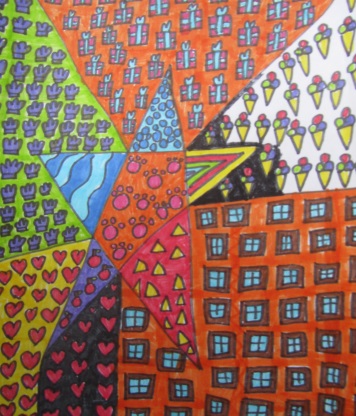 SĖKMINGAI BESIUGDANTISTikslai:Skatinti gebėjimą pačiam susirasti veiklos ir turiningai ją plėtoti.Tyrinėti naudojant pojūčius.Gebėti atpažinti ir įžvelgti problemas, ieškoti sprendimo būdų.Drąsiai veikti, daryti savaip.Numatyti, ko nori išmokti.Vertybinė nuostata. Didžiuojasi savimi ir didėjančiais savo gebėjimais.Vertybinė nuostata. Didžiuojasi savimi ir didėjančiais savo gebėjimais.Vertybinė nuostata. Didžiuojasi savimi ir didėjančiais savo gebėjimais.Vertybinė nuostata. Didžiuojasi savimi ir didėjančiais savo gebėjimais.Vertybinė nuostata. Didžiuojasi savimi ir didėjančiais savo gebėjimais.Esminis gebėjimas. Savo iniciatyva pagal pomėgius pasirenka veiklą, ilgam įsitraukia ir ją plėtoja, geba pratęsti veiklą po tam tikro laiko tarpo, kreipiasi į suaugusįjį pagalbos, kai pats nepajėgia susidoroti su kilusiais sunkumais.Esminis gebėjimas. Savo iniciatyva pagal pomėgius pasirenka veiklą, ilgam įsitraukia ir ją plėtoja, geba pratęsti veiklą po tam tikro laiko tarpo, kreipiasi į suaugusįjį pagalbos, kai pats nepajėgia susidoroti su kilusiais sunkumais.Esminis gebėjimas. Savo iniciatyva pagal pomėgius pasirenka veiklą, ilgam įsitraukia ir ją plėtoja, geba pratęsti veiklą po tam tikro laiko tarpo, kreipiasi į suaugusįjį pagalbos, kai pats nepajėgia susidoroti su kilusiais sunkumais.Esminis gebėjimas. Savo iniciatyva pagal pomėgius pasirenka veiklą, ilgam įsitraukia ir ją plėtoja, geba pratęsti veiklą po tam tikro laiko tarpo, kreipiasi į suaugusįjį pagalbos, kai pats nepajėgia susidoroti su kilusiais sunkumais.Esminis gebėjimas. Savo iniciatyva pagal pomėgius pasirenka veiklą, ilgam įsitraukia ir ją plėtoja, geba pratęsti veiklą po tam tikro laiko tarpo, kreipiasi į suaugusįjį pagalbos, kai pats nepajėgia susidoroti su kilusiais sunkumais.Vaikų pasiekimaiVaikų veiklos ugdymo gairėsVaikų veiklos ugdymo gairėsSuaugusiųjų ugdymo gairės1,5-3 m.1-asis žingsnis• Pats juda (šliaužia, ropoja, eina) jį sudominusių žaislų, daiktų link. Trumpam sutelkia žvilgsnį, seka judantį daiktą akimis, klausosi, atlieka tikslingus judesius, veiksmus su daiktais.Turi mėgstamus žaislus. Laikydamasissienos nueina priežybsinčių, skambančių, spalvotų kubelių. Po to per pusę grupės nuropoja prie kamuoliuko.Turi mėgstamus žaislus. Laikydamasissienos nueina priežybsinčių, skambančių, spalvotų kubelių. Po to per pusę grupės nuropoja prie kamuoliuko.• Pastebėti vaiko rodomą iniciatyvą ir ją palaikyti. Stebėti ir pasidžiaugti vaiko daug kartų kartojamais veiksmais, rodančiais jo atkaklumą.• Šypsodamasis, žvelgdamas į akis, čiauškėdamas, duodamas žaislą kitam skatina su juo žaisti; išreikšdamas norus parodo „taip“ arba „ne“.Tiesia kamuoliuką auklėtojui,žiūri į akis, šypsosi. Žaidžiantžaidinimus „Bėga bėga pelytė“, plodamas katutes tiesia delniuką suaugusiajam, prašydamas jį pakartoti.Tiesia kamuoliuką auklėtojui,žiūri į akis, šypsosi. Žaidžiantžaidinimus „Bėga bėga pelytė“, plodamas katutes tiesia delniuką suaugusiajam, prašydamas jį pakartoti.• Priimti vaiko siūlomus žaidimus.Žaisti žaidinimus su vaiku tol, kol jis to nori.• Siūlyti žaisti smulkiajai motorikai skirtus žaidimus, reikalaujančius dėmesio, atkaklumo.2-asis žingsnis• Pats pasirenka daiktus, su jais žaidžia, daug kartų atkakliai bando atlikti naują veiksmą, kartoja tai, kas pavyko. Judesį,veiksmą ar garsą gali pakartoti tuoj pat, po kelių valandų, dienų, todėl savarankiškai modeliuoja kelis judesius ar veiksmus į vieną seką. Trumpamatitraukus dėmesį vėl sugrįžta prie ankstesnės veiklos.Atkakliai bando užsegti didelę sagą: pabando, nepavyksta,vėl pabando, pagaliauįspraudžia sagą į kilpą ir apsidžiaugia.Kelis kartus užsegair vėl atsega sagą.Prieš kelias dienas matė, kaip kirpėja kirpo sesutę, todėlima šukas ir šukuoja lėlę.Atkakliai bando užsegti didelę sagą: pabando, nepavyksta,vėl pabando, pagaliauįspraudžia sagą į kilpą ir apsidžiaugia.Kelis kartus užsegair vėl atsega sagą.Prieš kelias dienas matė, kaip kirpėja kirpo sesutę, todėlima šukas ir šukuoja lėlę.• Pabūti greta vaiko, kai jis mokosi naujų veiksmų – tai stiprina jo atkaklumą, skatina tęsti bandymus. Neskubėti padėti vaikui – paties atliktas veiksmas turi didesnį poveikį jo raidai.• Pats noriai mokosi iš tų, su kuriaisjaučiasi saugus.Stebi, kaip auklėtojas statobokštelį ir pats ima kaladėles,stato panašų bokštelį.Stebi, kaip auklėtojas statobokštelį ir pats ima kaladėles,stato panašų bokštelį.• Žaisti, ką nors veikti vaikų akivaizdoje, kad mažyliai galėtų stebėti atskirus veiksmus, procesą.• Veiksmais ir atskirais žodžiais reiškia norus, veda suaugusįjį prie dominančių daiktų. Protestuoja, reiškia nepasitenkinimą, negalėdamas įveikti kliūties.Rodo nepasitenkinimą, kaistumiamos durys neatsidaro,rėkia, reikalaudamas pagalbos.Rodo nepasitenkinimą, kaistumiamos durys neatsidaro,rėkia, reikalaudamas pagalbos.• Kantriai padėti vaikui mokytis, kai jis rodo iniciatyvą, domisi naujais veiksmais.• Padėti vaikui įveikti kliūtis, jei po daugelio bandymų jam nepavyksta atlikti norimo veiksmo.3-iasis žingsnis• Nuolat energingai žaidžia, ką nors veikia, laisvai juda erdvėje, pats keičia veiklą, pasirenka vieną iš kelių daiktų, sugalvoja būdus, kaip pasiekti neprieinamą norimą daiktą.Sudėlioja visas formeles įjų lizdus. Jas išima ir vėl sudėlioja.Pasilipa ant kėdės, kad pasiektų žaislą, padėtąant palangės. Deda dėlionęnepaisydamas šalia keliamovaikų triukšmo.Sudėlioja visas formeles įjų lizdus. Jas išima ir vėl sudėlioja.Pasilipa ant kėdės, kad pasiektų žaislą, padėtąant palangės. Deda dėlionęnepaisydamas šalia keliamovaikų triukšmo.• Pasirūpinti saugia aplinka grupėje, lauke. Skatinti vaikus pastatyti bokštelį, baigti sudėtidėlionę.• Siūlyti vaiko poreikius atitinkančių priemonių veiklai.• Mėgsta išbandyti suaugusiojo pasiūlytus naujus žaislus, žaidimus,neįprastą veiklą.Ilgai tyrinėja naują žaislą. Ilgam susitelkia bandydamasužsegti sagas, suvarstytibatų raištelius, dėlioja dėliones, konstruoja.Užsimerkęs sukasi ratu tol,kol nugriūva.Ilgai tyrinėja naują žaislą. Ilgam susitelkia bandydamasužsegti sagas, suvarstytibatų raištelius, dėlioja dėliones, konstruoja.Užsimerkęs sukasi ratu tol,kol nugriūva.• Nuolat praturtinti grupę kuo nors nauju, pasiūlyti vaikams naujų žaidimų.• Neišleisti vaikų iš akių.• Ekspresyviai reiškia savo norus, sako „ne“.Atkakliai tvirtina, kad nenorimiegoti.Atkakliai tvirtina, kad nenorimiegoti.• Kai tik įmanoma, palaikyti vaiko norus, patraukliai pasiūlyti jiems pakeistineigiamą nuomonę.3-6 m.4-asis žingsnis• Dažniausiai pats pasirenka ir kurį laiką kryptingai plėtoja veiklą vienas ir su draugais.Rodo iniciatyvą vadovautisugalvotam žaidimui ir buriakitus vaikus.Rodo iniciatyvą vadovautisugalvotam žaidimui ir buriakitus vaikus.• Palaikyti vaikų veiklos sumanymus,padėti juos išplėtoti, įgyvendinti.• Kviečiant, sudominant įsitraukia į suaugusiojo pasiūlytą veiklą jam, vaikų grupelei ar visai vaikų grupei.Rodo iniciatyvą vadovautisugalvotam žaidimui ir buriakitus vaikus.Rodo iniciatyvą vadovautisugalvotam žaidimui ir buriakitus vaikus.• Pasiūlyti vaikams veiklos dviese, grupelėje ar su visa grupe.• Susidūręs su kliūtimi arba nesėkme,bando ką nors daryti kitaip arba laukia suaugusiojo pagalbos. Siekia savarankiškumo, bet vis dar laukia suaugusiųjų paskatinimo, padrąsinimo.Rodo iniciatyvą vadovautisugalvotam žaidimui ir buriakitus vaikus.Rodo iniciatyvą vadovautisugalvotam žaidimui ir buriakitus vaikus.• Palaikyti vaikus, kurie bando iššūkį įveikti savarankiškai, neskubėti teikti pagalbos. Vaikams, kurie greit nusimena, meta veiklą, padėti surasti išeitis, sprendimus. Pastebėti ir palaikyti vaiko iniciatyvą atlikti nesudėtingus darbus: išplauti teptukus, plauti žaislus ir pan. Džiaugtis vaiko iniciatyva padėti kitam – ką nors paduoti, paaiškinti ar pagelbėti užsisegti.5-asis žingsnis• Pats pasirenka ir ilgesnį laiką kryptingai plėtoja veiklą vienas ir su draugais.Patys sugalvoja žaidimą ir ilgai jį plėtoja.Patys sugalvoja žaidimą ir ilgai jį plėtoja.• Skatinti vaikus turiningiau išplėtoti jų pačių sumanymą.• Lengviau pereina nuo paties pasirinktos veiklos prie suaugusiojo jam, vaikų grupelei, visai vaikų grupei pasiūlytos veiklos. Suaugusiojo pasiūlytą veiklą atlieka susitelkęs, išradingai, savaip, savarankiškai.Auklėtojui pasiūlius veikląpatys pasirenka, kaip, pvz.,pieš mamytės portretą: vienijį piešia spalvotais pieštukais,kiti tapo guašu, treti – kreidelėmis. Kiekvieno mamytė vis kitokia.Auklėtojui pasiūlius veikląpatys pasirenka, kaip, pvz.,pieš mamytės portretą: vienijį piešia spalvotais pieštukais,kiti tapo guašu, treti – kreidelėmis. Kiekvieno mamytė vis kitokia.• Veiklą vaikams pasiūlyti tik kaip motyvuojančią idėją, kurią jie galėtųsukonkretinti ir savaip įgyvendinti. Nesiūlyti uždarų užduočių, kuriose auklėtojas nurodo vaikui visus veiklos atlikimo žingsnius.• Ilgesnį laiką pats bando įveikti kliūtis savo veikloje, nepavykus kreipiasi pagalbos į suaugusįjį.Kažkam nepavykus, kreipiasi pagalbos į suaugusįjį.Kažkam nepavykus, kreipiasi pagalbos į suaugusįjį.• Pagalbą vaikui teikti ne ką nors darant už jį, bet keliant mąstyti skatinančiusklausimus, pateikiant keletą alternatyvių pasiūlymų, skatinant bandyti daug kartų.6-asis žingsnis• Turiningai plėtoja paties pasirinktąveiklą, ją tęsia po dienos miego, kitą dieną, kelias dienas.Žaidžia ilgą laiką trunkančiuskūrybinius žaidimus.Vaikaivisą savaitę žaidžia žaidimąapie geručius ir blogiukus.Žaidžia ilgą laiką trunkančiuskūrybinius žaidimus.Vaikaivisą savaitę žaidžia žaidimąapie geručius ir blogiukus.• Sudaryti sąlygas grupėje vaikų sumanymus ir auklėtojo pasiūlytą veiklą plėtoti po keletą dienų, neardant vaikų susikurtos aplinkos, nebaigtų darbelių.• Susidomėjęs ilgesniam laikui įsitraukia į suaugusiojo jam, vaikų grupelei, visai vaikų grupei pasiūlytą veiklą, siūlo vaikams ir suaugusiajam įsitraukti į jo paties sugalvotą veiklą.Prie vaikui įdomios auklėtojopasiūlytos veiklos grįžta, kolją baigia (pvz., pasidaro Užgavėnių kaukes).Prie vaikui įdomios auklėtojopasiūlytos veiklos grįžta, kolją baigia (pvz., pasidaro Užgavėnių kaukes).• Pasiūlyti vaikams įdomios veiklos idėjų, sumanymų vaikų grupelių veiklai. Pastebėti vaiko sumanymus, juos palaikyti, padėti išplėtoti.• Savarankiškai bando įveikti kliūtis savo veikloje, nepasisekus bando įtraukti bendraamžius ir tik po to kreipiasi į suaugusįjį.Nepasisekus, vaikas kreipiasi į draugą, kuris jam padeda.Nepasisekus, vaikas kreipiasi į draugą, kuris jam padeda.• Skatinti vaikus pabaigti pradėtus darbus, padėti vienas kitam įveiktiproblemas. Siūlyti vaikams kruopštumo, susikaupimo reikalaujančių darbų, pvz.: įverti siūlą, įsiūti sagą, prisukti veržlęir pan.ŽENKLAI, ĮSPĖJANTYS APIE POREIKĮ PRITAIKYTI UGDYMO PROCESĄŽENKLAI, ĮSPĖJANTYS APIE POREIKĮ PRITAIKYTI UGDYMO PROCESĄŽENKLAI, ĮSPĖJANTYS APIE POREIKĮ PRITAIKYTI UGDYMO PROCESĄŽENKLAI, ĮSPĖJANTYS APIE POREIKĮ PRITAIKYTI UGDYMO PROCESĄŽENKLAI, ĮSPĖJANTYS APIE POREIKĮ PRITAIKYTI UGDYMO PROCESĄPalyginti su bendraamžiais vaikasdažnai arba visada:Palyginti su bendraamžiais vaikasdažnai arba visada:Palyginti su bendraamžiais vaikasdažnai arba visada:Elgesys ir gebėjimai, rodantys vaikomėginimą kompensuoti sunkumus –„Aš galiu kitaip“Elgesys ir gebėjimai, rodantys vaikomėginimą kompensuoti sunkumus –„Aš galiu kitaip“mažai arba visai nesidomi naujais daiktais, netyrinėja aplinkos;neklausinėja;pernelyg „įstringa“ toje pačioje veikloje;negeba savarankiškai susirasti veiklos;su kai kurias daiktais atlieka įkyrius, neadekvačius veiksmus;negeba savarankiškai planuoti veiklos;negeba perkelti turimų įgūdžių į naujas situacijas.mažai arba visai nesidomi naujais daiktais, netyrinėja aplinkos;neklausinėja;pernelyg „įstringa“ toje pačioje veikloje;negeba savarankiškai susirasti veiklos;su kai kurias daiktais atlieka įkyrius, neadekvačius veiksmus;negeba savarankiškai planuoti veiklos;negeba perkelti turimų įgūdžių į naujas situacijas.mažai arba visai nesidomi naujais daiktais, netyrinėja aplinkos;neklausinėja;pernelyg „įstringa“ toje pačioje veikloje;negeba savarankiškai susirasti veiklos;su kai kurias daiktais atlieka įkyrius, neadekvačius veiksmus;negeba savarankiškai planuoti veiklos;negeba perkelti turimų įgūdžių į naujas situacijas.pageidavimus ir norus išreiškia gestais ir (ar) mimika, garsu arba akimis;geba neverbaliniu būdu parodyti aiškų susidomėjimą pasirinktu daiktu arba veikla;žinodamas, kad ne visada gali suvokti auklėtojos aiškinimą, instruktavimo metu stebikitų vaikų elgesį ir jį mėgdžioja.pageidavimus ir norus išreiškia gestais ir (ar) mimika, garsu arba akimis;geba neverbaliniu būdu parodyti aiškų susidomėjimą pasirinktu daiktu arba veikla;žinodamas, kad ne visada gali suvokti auklėtojos aiškinimą, instruktavimo metu stebikitų vaikų elgesį ir jį mėgdžioja.Rekomendacijos ikimokyklinio ugdymo auklėtojams ir tėvams• Leiskite išbandyti įvairią veiklą, padėdami patirti sėkmę, taip skatindami pasitikėjimą savimi.• Ugdydami savarankiškumą, sudarykite galimybę pasirinkti iš 2, vėliau 3 adekvačių veiklų (daiktų).• Paklauskite, ar nereikia pagalbos, primygtinai jos nesiūlykite.• Tuo atveju, kai vaikas įkyriai atlieka tą pačią veiklą ar manipuliuoja tuo pačiu daiktu, pamėginkite veiksmui suteikti prasmę. Pvz., jei vaikas mėgsta sukti daiktus, duokite atsukti kamštelius, pripilti vandens, užsukti ir pan.• Mokykite stebėti kalbančiųjų veidus, aplinką.• Savarankiškumo įgūdžių mokykite pamažu.• Jei vaikas nesupranta, parodykite veiksmu, paveikslėliu, simboliu.• Mokykite pasiklausti, paprašyti pagalbos.Rekomendacijos ikimokyklinio ugdymo auklėtojams ir tėvams• Leiskite išbandyti įvairią veiklą, padėdami patirti sėkmę, taip skatindami pasitikėjimą savimi.• Ugdydami savarankiškumą, sudarykite galimybę pasirinkti iš 2, vėliau 3 adekvačių veiklų (daiktų).• Paklauskite, ar nereikia pagalbos, primygtinai jos nesiūlykite.• Tuo atveju, kai vaikas įkyriai atlieka tą pačią veiklą ar manipuliuoja tuo pačiu daiktu, pamėginkite veiksmui suteikti prasmę. Pvz., jei vaikas mėgsta sukti daiktus, duokite atsukti kamštelius, pripilti vandens, užsukti ir pan.• Mokykite stebėti kalbančiųjų veidus, aplinką.• Savarankiškumo įgūdžių mokykite pamažu.• Jei vaikas nesupranta, parodykite veiksmu, paveikslėliu, simboliu.• Mokykite pasiklausti, paprašyti pagalbos.Rekomendacijos ikimokyklinio ugdymo auklėtojams ir tėvams• Leiskite išbandyti įvairią veiklą, padėdami patirti sėkmę, taip skatindami pasitikėjimą savimi.• Ugdydami savarankiškumą, sudarykite galimybę pasirinkti iš 2, vėliau 3 adekvačių veiklų (daiktų).• Paklauskite, ar nereikia pagalbos, primygtinai jos nesiūlykite.• Tuo atveju, kai vaikas įkyriai atlieka tą pačią veiklą ar manipuliuoja tuo pačiu daiktu, pamėginkite veiksmui suteikti prasmę. Pvz., jei vaikas mėgsta sukti daiktus, duokite atsukti kamštelius, pripilti vandens, užsukti ir pan.• Mokykite stebėti kalbančiųjų veidus, aplinką.• Savarankiškumo įgūdžių mokykite pamažu.• Jei vaikas nesupranta, parodykite veiksmu, paveikslėliu, simboliu.• Mokykite pasiklausti, paprašyti pagalbos.Rekomendacijos ikimokyklinio ugdymo auklėtojams ir tėvams• Leiskite išbandyti įvairią veiklą, padėdami patirti sėkmę, taip skatindami pasitikėjimą savimi.• Ugdydami savarankiškumą, sudarykite galimybę pasirinkti iš 2, vėliau 3 adekvačių veiklų (daiktų).• Paklauskite, ar nereikia pagalbos, primygtinai jos nesiūlykite.• Tuo atveju, kai vaikas įkyriai atlieka tą pačią veiklą ar manipuliuoja tuo pačiu daiktu, pamėginkite veiksmui suteikti prasmę. Pvz., jei vaikas mėgsta sukti daiktus, duokite atsukti kamštelius, pripilti vandens, užsukti ir pan.• Mokykite stebėti kalbančiųjų veidus, aplinką.• Savarankiškumo įgūdžių mokykite pamažu.• Jei vaikas nesupranta, parodykite veiksmu, paveikslėliu, simboliu.• Mokykite pasiklausti, paprašyti pagalbos.Rekomendacijos ikimokyklinio ugdymo auklėtojams ir tėvams• Leiskite išbandyti įvairią veiklą, padėdami patirti sėkmę, taip skatindami pasitikėjimą savimi.• Ugdydami savarankiškumą, sudarykite galimybę pasirinkti iš 2, vėliau 3 adekvačių veiklų (daiktų).• Paklauskite, ar nereikia pagalbos, primygtinai jos nesiūlykite.• Tuo atveju, kai vaikas įkyriai atlieka tą pačią veiklą ar manipuliuoja tuo pačiu daiktu, pamėginkite veiksmui suteikti prasmę. Pvz., jei vaikas mėgsta sukti daiktus, duokite atsukti kamštelius, pripilti vandens, užsukti ir pan.• Mokykite stebėti kalbančiųjų veidus, aplinką.• Savarankiškumo įgūdžių mokykite pamažu.• Jei vaikas nesupranta, parodykite veiksmu, paveikslėliu, simboliu.• Mokykite pasiklausti, paprašyti pagalbos.Vertybinė nuostata. Smalsus, domisi viskuo, kas vyksta aplinkui, noriai stebi, bando, samprotauja.Vertybinė nuostata. Smalsus, domisi viskuo, kas vyksta aplinkui, noriai stebi, bando, samprotauja.Vertybinė nuostata. Smalsus, domisi viskuo, kas vyksta aplinkui, noriai stebi, bando, samprotauja.Vertybinė nuostata. Smalsus, domisi viskuo, kas vyksta aplinkui, noriai stebi, bando, samprotauja.Vertybinė nuostata. Smalsus, domisi viskuo, kas vyksta aplinkui, noriai stebi, bando, samprotauja.Esminis gebėjimas. Aktyviai tyrinėja save, socialinę, kultūrinę ir gamtinę aplinką, įvaldo tyrinėjimo būdus (stebėjimą, bandymą, klausinėjimą), mąsto ir samprotauja apie tai, ką pastebėjo, atrado, pajuto, patyrė.Esminis gebėjimas. Aktyviai tyrinėja save, socialinę, kultūrinę ir gamtinę aplinką, įvaldo tyrinėjimo būdus (stebėjimą, bandymą, klausinėjimą), mąsto ir samprotauja apie tai, ką pastebėjo, atrado, pajuto, patyrė.Esminis gebėjimas. Aktyviai tyrinėja save, socialinę, kultūrinę ir gamtinę aplinką, įvaldo tyrinėjimo būdus (stebėjimą, bandymą, klausinėjimą), mąsto ir samprotauja apie tai, ką pastebėjo, atrado, pajuto, patyrė.Esminis gebėjimas. Aktyviai tyrinėja save, socialinę, kultūrinę ir gamtinę aplinką, įvaldo tyrinėjimo būdus (stebėjimą, bandymą, klausinėjimą), mąsto ir samprotauja apie tai, ką pastebėjo, atrado, pajuto, patyrė.Esminis gebėjimas. Aktyviai tyrinėja save, socialinę, kultūrinę ir gamtinę aplinką, įvaldo tyrinėjimo būdus (stebėjimą, bandymą, klausinėjimą), mąsto ir samprotauja apie tai, ką pastebėjo, atrado, pajuto, patyrė.Vaikų pasiekimaiVaikų veiklos ugdymo gairėsVaikų veiklos ugdymo gairėsSuaugusiųjų ugdymo gairės1,5-3 m.1-asis žingsnis• Stengiasi pamatyti, išgirsti, paliesti, paimti, paragauti žaislus ir kitus daiktus.• Reaguoja į tai, kas vyksta aplinkui, bando dalyvauti (mimika, judesiais, garsais).Vaikai siekia paimti žaislus irdaiktus, juos liečia, apžiūrinėja,kiša į burną. Tai pirmiejityrinėjimo žingsniai.• Vaikai juda, kartoja judesius, praktikuojasi.Vaikai siekia paimti žaislus irdaiktus, juos liečia, apžiūrinėja,kiša į burną. Tai pirmiejityrinėjimo žingsniai.• Vaikai juda, kartoja judesius, praktikuojasi.• Visa, kas yra artimiausioje aplinkoje, laikyti žaidimo priemonėmis. Vaikui sudaryti galimybes žaisti su žaislais arba tam tinkamais daiktais, judėti, liesti daiktus, išlaikyti pusiausvyrą, stengtis pajudėti daikto link, jį pasiekti, paragauti.• Vaikus paguldyti ar pasodinti taip, kad jie galėtų plačiai matyti aplinkui – stebėti kitus vaikus ir su jais bendrauti.• Sudaryti sąlygas patirti skirtingas žaidimo erdves.• Vaikams pajusti ir tyrinėti duoti įvairių medžiagų, formų.2-asis žingsnis• Stengiasi išbandyti žaislus ar daiktus, stebi, kas vyksta aplinkui, rodo kitiems, ką pavyko padaryti.• Mėgsta žaisti slėpynių. Patikusį veiksmą prašo pakartoti daug kartų.Vaikai tyrinėja viską, kasyra aplinkui, jie ima, judina,liečia, stebi, klauso, bandosudėti ar išardyti, didžiuojasi,kai pavyksta, noriai bendraujasu artimais žmonėmisir vaikais.Kartoja tą patį žaidimą, prašodar kartą paskaityti tą pačiąknygutę, pažiūrėti filmukąar paveikslėlį.Vaikai tyrinėja viską, kasyra aplinkui, jie ima, judina,liečia, stebi, klauso, bandosudėti ar išardyti, didžiuojasi,kai pavyksta, noriai bendraujasu artimais žmonėmisir vaikais.Kartoja tą patį žaidimą, prašodar kartą paskaityti tą pačiąknygutę, pažiūrėti filmukąar paveikslėlį.• Vaikams sudaryti sąlygas aktyviai tyrinėti aplinką, suaugusieji padeda, bet netrukdo, nepertraukia.• Duoti įvairių tinkamų žaisti daiktų ir žaislų, kurie skatina atlikti tiek stambiuosius, tiek smulkiuosius judesius.• Jiems sudaryti sąlygas naudoti ir vystyti įvairius gebėjimus, pvz., klausyti, stebėti, prisiminti, kalbėti, aptarti, kas vyko  (reflektuoti), priimti sprendimus.• Jau nuo mažumės mokyti atpažinti spalvas, simetriją ir formas, atkreipti dėmesį, kurios tinka viena prie kitos, yra giminingos.3-iasis žingsnis• Atsargiai elgiasi su nepažįstamais daiktais ir medžiagomis, tačiau rodo susidomėjimą, bando aiškintis, kas tai yra, kaip ir kodėl tai veikia, vyksta.Skaičiuoja, dėlioja tam tikratvarka daiktus, bando padėtiį vietą, savaip tvarkyti žaislus,mielai padalija ką norskitiems po lygiai, pasidalinaper pusę.Bando išardyti žaislus, pažiūrėti, kas yra jų viduje.Varto knygas, vaizduoja,kad skaito, kalba apie tai, kąmato paveikslėliuose.Skaičiuoja, dėlioja tam tikratvarka daiktus, bando padėtiį vietą, savaip tvarkyti žaislus,mielai padalija ką norskitiems po lygiai, pasidalinaper pusę.Bando išardyti žaislus, pažiūrėti, kas yra jų viduje.Varto knygas, vaizduoja,kad skaito, kalba apie tai, kąmato paveikslėliuose.• Skatinti manipuliuoti kiekiais, eiti nuo vientiso prie dalių ir atgal, pvz., padalyti plastilino gabalą ir vėl sulipdyti į vieną, išpilstyti vandenį į mažus buteliukus ir vėl supilti į didelį indą.• Sudaryti galimybes surinkti, rūšiuoti ir sudėlioti daiktus kokia nors tvarka, įvairiais būdais žaisti su medžiagomis, stiprinti tvarkos jausmą, t. y. grupuoti paprastus daiktus ar padėti juos į jų vietą.• Pateikti knygų ir paveikslėlių apie įvairius jų kasdienio gyvenimo aspektus.• Skirti laiko mokytis apsirengti ir valgyti, padėti vienas kitam.3-6 m.4-asis žingsnis• Pats pasirenka žaidimui ar kitai veiklai reikalingus daiktus ir medžiagas, paaiškina, kodėl pasirinko.• Žaisdamas tyrinėja, išbando daiktus bei medžiagas (pvz., plaukia ar skęsta, rieda ar sukasi ratu, tinka daiktai vienas prie kito ar ne ir pan.).Žaidimui bando panaudotiįvairius daiktus.Grupuoja daiktus tam tikratvarka, gali padėti suaugusiesiemstvarkyti kambarius ar dirbti kitus darbus.Žaidimui bando panaudotiįvairius daiktus.Grupuoja daiktus tam tikratvarka, gali padėti suaugusiesiemstvarkyti kambarius ar dirbti kitus darbus.• Ugdymo programą ir aplinką kurti taip, kad vaikams būtų prieinamos įvairios medžiagos ir priemonės, kuriomis pasinaudodami galėtų inicijuoti kryptingą iškilusios problemos sprendimo veiklą, patys sugalvoti problemų ir su pasitenkinimu ieškoti jų sprendimo būdų.5-asis žingsnis• Geba suvokti ryšį tarp to, kaip daiktas padarytas ir jo paskirties (pvz., ratai yra apvalūs, nes mašinos paskirtis yra judėti).• Domisi medžiagomis, iš kurių padaryti daiktai, ir jų savybėmis. Suvokia medžiagos, iš kurios padarytas daiktas,pasirinkimo tikslingumą (pvz., kodėl mašinos korpusas iš metalo, o padangos iš gumos).• Paaiškina, kad su nežinomais daiktais ir medžiagomis reikia elgtis atsargiai, stengiasi taip daryti.• Išskiria akivaizdžius daiktų, medžiagų, gyvūnų, augalų bruožus, savybes, kalbėdami apie tai kartais susieja skirtingus pastebėjimus.Samprotauja apie daiktųnaudojimą, bando paaiškinti,kokios jų savybės padarojuos tinkamus.Dalyvauja, stebi, kai atliekamibandymai, patys bando,pvz., sumaišyti medžiagas,išardyti daiktus.Pastebi ir pasako, parodo,kaip pasikeitė gamta ir samprotauja su kuo tai susiję,pvz., medžiai pagelto, nesbuvo šalna.Samprotauja apie daiktųnaudojimą, bando paaiškinti,kokios jų savybės padarojuos tinkamus.Dalyvauja, stebi, kai atliekamibandymai, patys bando,pvz., sumaišyti medžiagas,išardyti daiktus.Pastebi ir pasako, parodo,kaip pasikeitė gamta ir samprotauja su kuo tai susiję,pvz., medžiai pagelto, nesbuvo šalna.• Vaikus skatinti stebėti ir apibūdinti daiktų, medžiagų, gyvosios gamtos objektų savybes ir bruožus, piešti ar konstruoti įsivaizduojamus daiktus.• Sudaryti galimybę suskaičiuoti, prognozuoti, pvz., į kiek dalių reikės padalyti pyragą, po kiek saldainių imti, kad visi gautų po lygiai.• Skatinti pasitelkti simbolius, palyginti, atkartoti, numatyti situacijas, nukreipti savo dėmesį į ką nors kita ar atkreipti dėmesį dabar. Skatinti paaiškinti savo pasirinkimus ir logiškai juos pagrįsti.• Vaikams pateikti tinkamų knygų, paveikslų, plakatų, žemėlapių, kuriais jie galėtų remtis pagrįsdami savo požiūrį.6-asis žingsnis• Domisi aplinka, mėgsta stebėti, kaip auga augalai, kaip elgiasi gyvūnai, noriai atlieka paprastus bandymus, tyrinėja, iš kokių medžiagų padaryti daiktai, kur jie naudojami.• Samprotauja apie tai, ką atrado, sužinojo, kelia tolesnius klausimus, siūlo idėjas, ką dar galima būtų tyrinėti.• Domisi, kaip seniau gyveno žmonės, kaip žmonės gyvena kitose šalyse.• Aktyviai tyrinėdami aplinką demonstruoja vis didėjančią kūno kontrolę, tinkamai pasitelkia visus pojūčius, savo galimybėms išplėsti pasitelkia įrankius ir kitas priemones(pvz., lupą, mikroskopą). • Su suaugusiaisiais ar kitais vaikais aptaria nesudėtingų stebėjimų, bandymų ar konstravimo planus, numato rezultatą, mokosi pavaizduotijuos nesudėtingose lentelėse, diagramose, išradingai, kūrybiškai pristato savo tyrinėjimus ir kitus darbus.• Stebėdamas fotografijas aiškinasi, kuo yra panašus į savo artimuosius, kuo skiriasi nuo jų.• Palygina daiktus, medžiagas, gyvūnus ir augalus, atsižvelgdamas į savybes, juos tikslingai grupuoja ir klasifikuoja.Stebi ir komentuoja reiškinius, vykstančius gamtoje ir aplinkoje.Atlieka nesudėtingus bandymus(pvz., stebi, kaip tirpstaledas, dega žvakė, plaukia arskęsta įvairūs daiktai, magnetas traukia metaliniusdaiktus).Stebimo objekto pasikeitimusfiksuoja lentelėje.Domisi gamtos reiškiniais,prietaisų veikimu ir kt., aktyviai klausinėja.Stebėdamas aplinką, atpažįstaakivaizdžius daiktų, gyvūnų, augalų grupių panašumusir skirtumus, juos aptaria.Stebi ir komentuoja reiškinius, vykstančius gamtoje ir aplinkoje.Atlieka nesudėtingus bandymus(pvz., stebi, kaip tirpstaledas, dega žvakė, plaukia arskęsta įvairūs daiktai, magnetas traukia metaliniusdaiktus).Stebimo objekto pasikeitimusfiksuoja lentelėje.Domisi gamtos reiškiniais,prietaisų veikimu ir kt., aktyviai klausinėja.Stebėdamas aplinką, atpažįstaakivaizdžius daiktų, gyvūnų, augalų grupių panašumusir skirtumus, juos aptaria.• Sudaryti sąlygas ir skatinti tyrinėti gamtos ir socialinės aplinkos objektus, jų kaitą, savybes.• Siūlyti atlikti nesudėtingus bandymus, stebėti prietaisų veikimą.• Vykdyti projektinę veiklą, skirtą ilgalaikiams stebėjimams (pvz., stebėti augalo augimą). Mokyti vaikus fiksuotipastebėjimus, pildyti lenteles ir pan.• Grupėje turėti mikroskopą ir kitus galimus prietaisus, skirtus tyrinėti, mokyti ir skatinti vaikus jais savarankiškai naudotis.• Skatinti vaikus, kad jie patys ieškotų atsakymų į iškilusius klausimus knygose, internete, jeigu mato, kad nepavyksta, pasiklaustų suaugusiųjų,kurie gali padėti.ŽENKLAI, ĮSPĖJANTYS APIE POREIKĮ PRITAIKYTI UGDYMO PROCESĄŽENKLAI, ĮSPĖJANTYS APIE POREIKĮ PRITAIKYTI UGDYMO PROCESĄŽENKLAI, ĮSPĖJANTYS APIE POREIKĮ PRITAIKYTI UGDYMO PROCESĄŽENKLAI, ĮSPĖJANTYS APIE POREIKĮ PRITAIKYTI UGDYMO PROCESĄŽENKLAI, ĮSPĖJANTYS APIE POREIKĮ PRITAIKYTI UGDYMO PROCESĄPalyginti su bendraamžiais vaikasdažnai arba visada:Palyginti su bendraamžiais vaikasdažnai arba visada:Palyginti su bendraamžiais vaikasdažnai arba visada:Elgesys ir gebėjimai, rodantys vaikomėginimą kompensuoti sunkumus –„Aš galiu kitaip“Elgesys ir gebėjimai, rodantys vaikomėginimą kompensuoti sunkumus –„Aš galiu kitaip“mažai domisi aplinkiniais daiktais, žmonėmis, įvykiais, jų nestebi;dėmesį į objektą sutelkia 2–3 kartus trumpesnį laiką nei bendraamžiai;pasyviai sutinka su pasiūlyta veikla, pasižymi menka motyvacija veikti;neturi išreikštų interesų ar pomėgių arba turi tik vieną, ties kuriuo yra pernelyg įstrigęs;nerodo iniciatyvos išardyti daiktą, pažiūrėti, kas viduje, iš ko jis padarytas;nesidžiaugia, atradęs ką nors naujo;pernelyg laikosi įprastų veiksmų tvarkos, tų pačių daiktų, neeksperimentuoja (pvz., visada geria iš to paties puoduko, piešia ta pačia spalva).mažai domisi aplinkiniais daiktais, žmonėmis, įvykiais, jų nestebi;dėmesį į objektą sutelkia 2–3 kartus trumpesnį laiką nei bendraamžiai;pasyviai sutinka su pasiūlyta veikla, pasižymi menka motyvacija veikti;neturi išreikštų interesų ar pomėgių arba turi tik vieną, ties kuriuo yra pernelyg įstrigęs;nerodo iniciatyvos išardyti daiktą, pažiūrėti, kas viduje, iš ko jis padarytas;nesidžiaugia, atradęs ką nors naujo;pernelyg laikosi įprastų veiksmų tvarkos, tų pačių daiktų, neeksperimentuoja (pvz., visada geria iš to paties puoduko, piešia ta pačia spalva).mažai domisi aplinkiniais daiktais, žmonėmis, įvykiais, jų nestebi;dėmesį į objektą sutelkia 2–3 kartus trumpesnį laiką nei bendraamžiai;pasyviai sutinka su pasiūlyta veikla, pasižymi menka motyvacija veikti;neturi išreikštų interesų ar pomėgių arba turi tik vieną, ties kuriuo yra pernelyg įstrigęs;nerodo iniciatyvos išardyti daiktą, pažiūrėti, kas viduje, iš ko jis padarytas;nesidžiaugia, atradęs ką nors naujo;pernelyg laikosi įprastų veiksmų tvarkos, tų pačių daiktų, neeksperimentuoja (pvz., visada geria iš to paties puoduko, piešia ta pačia spalva).turi vieną pamėgtą daiktą, apie jį žino daug, juo domisi (pvz., apie gaisrines mašinas ar pan.); susidomi daiktu, jei šis ryškus, spalvingas,neįprastas;kartais pastebi daiktus, jų detales, kurių nepastebi kiti vaikai.turi vieną pamėgtą daiktą, apie jį žino daug, juo domisi (pvz., apie gaisrines mašinas ar pan.); susidomi daiktu, jei šis ryškus, spalvingas,neįprastas;kartais pastebi daiktus, jų detales, kurių nepastebi kiti vaikai.Rekomendacijos ikimokyklinio ugdymo auklėtojams ir tėvams• Atkreipkite dėmesį į naujus daiktus, reiškinius vaiko aplinkoje, tai darykite emocingai, džiugiai.• Mokykite vaiką orientuotis aplinkoje – pradžioje suaugusiajam padedant, vėliau savarankiškai.• Užtikrinkite saugumą: paslėpkite daiktus, kuriais galima susižaloti, patikrinkite durų, langų saugumą.• Stenkitės nusivesti į naujas vietas, kur vaikas dar nebuvo, pvz.: zoologijos sodą, vandens parką, kt., stebėkite, komentuokite, džiaukitės atradimais.• Skatinkite eksperimentuoti su daiktais, pvz., įpilti ir išpilti iš lankstaus indo vandenį, stebint, kaip keisis forma (užtikrinkite saugumą).• Skatinkite remtis visais pojūčiais – skoniu, lytėjimu, rega, klausa, uosle, žaiskite spėliones (pvz., atspėk iš kvapo – kas tai?).• Nebarkite ir nebauskite, jei tyrinėdamas ką nors sugadino, sulaužė (įspėkite apie saugotinus daiktus).• Žaiskite slėpynių žaidimus – slėpkite daiktus, drąsinkite ieškoti, atrasti.• Girkite už pastangas, paieškas, ne tik už rezultatą.• Mokykite vaiką atrasti, kas jam patinka, ir tuo užsiimti.Rekomendacijos ikimokyklinio ugdymo auklėtojams ir tėvams• Atkreipkite dėmesį į naujus daiktus, reiškinius vaiko aplinkoje, tai darykite emocingai, džiugiai.• Mokykite vaiką orientuotis aplinkoje – pradžioje suaugusiajam padedant, vėliau savarankiškai.• Užtikrinkite saugumą: paslėpkite daiktus, kuriais galima susižaloti, patikrinkite durų, langų saugumą.• Stenkitės nusivesti į naujas vietas, kur vaikas dar nebuvo, pvz.: zoologijos sodą, vandens parką, kt., stebėkite, komentuokite, džiaukitės atradimais.• Skatinkite eksperimentuoti su daiktais, pvz., įpilti ir išpilti iš lankstaus indo vandenį, stebint, kaip keisis forma (užtikrinkite saugumą).• Skatinkite remtis visais pojūčiais – skoniu, lytėjimu, rega, klausa, uosle, žaiskite spėliones (pvz., atspėk iš kvapo – kas tai?).• Nebarkite ir nebauskite, jei tyrinėdamas ką nors sugadino, sulaužė (įspėkite apie saugotinus daiktus).• Žaiskite slėpynių žaidimus – slėpkite daiktus, drąsinkite ieškoti, atrasti.• Girkite už pastangas, paieškas, ne tik už rezultatą.• Mokykite vaiką atrasti, kas jam patinka, ir tuo užsiimti.Rekomendacijos ikimokyklinio ugdymo auklėtojams ir tėvams• Atkreipkite dėmesį į naujus daiktus, reiškinius vaiko aplinkoje, tai darykite emocingai, džiugiai.• Mokykite vaiką orientuotis aplinkoje – pradžioje suaugusiajam padedant, vėliau savarankiškai.• Užtikrinkite saugumą: paslėpkite daiktus, kuriais galima susižaloti, patikrinkite durų, langų saugumą.• Stenkitės nusivesti į naujas vietas, kur vaikas dar nebuvo, pvz.: zoologijos sodą, vandens parką, kt., stebėkite, komentuokite, džiaukitės atradimais.• Skatinkite eksperimentuoti su daiktais, pvz., įpilti ir išpilti iš lankstaus indo vandenį, stebint, kaip keisis forma (užtikrinkite saugumą).• Skatinkite remtis visais pojūčiais – skoniu, lytėjimu, rega, klausa, uosle, žaiskite spėliones (pvz., atspėk iš kvapo – kas tai?).• Nebarkite ir nebauskite, jei tyrinėdamas ką nors sugadino, sulaužė (įspėkite apie saugotinus daiktus).• Žaiskite slėpynių žaidimus – slėpkite daiktus, drąsinkite ieškoti, atrasti.• Girkite už pastangas, paieškas, ne tik už rezultatą.• Mokykite vaiką atrasti, kas jam patinka, ir tuo užsiimti.Rekomendacijos ikimokyklinio ugdymo auklėtojams ir tėvams• Atkreipkite dėmesį į naujus daiktus, reiškinius vaiko aplinkoje, tai darykite emocingai, džiugiai.• Mokykite vaiką orientuotis aplinkoje – pradžioje suaugusiajam padedant, vėliau savarankiškai.• Užtikrinkite saugumą: paslėpkite daiktus, kuriais galima susižaloti, patikrinkite durų, langų saugumą.• Stenkitės nusivesti į naujas vietas, kur vaikas dar nebuvo, pvz.: zoologijos sodą, vandens parką, kt., stebėkite, komentuokite, džiaukitės atradimais.• Skatinkite eksperimentuoti su daiktais, pvz., įpilti ir išpilti iš lankstaus indo vandenį, stebint, kaip keisis forma (užtikrinkite saugumą).• Skatinkite remtis visais pojūčiais – skoniu, lytėjimu, rega, klausa, uosle, žaiskite spėliones (pvz., atspėk iš kvapo – kas tai?).• Nebarkite ir nebauskite, jei tyrinėdamas ką nors sugadino, sulaužė (įspėkite apie saugotinus daiktus).• Žaiskite slėpynių žaidimus – slėpkite daiktus, drąsinkite ieškoti, atrasti.• Girkite už pastangas, paieškas, ne tik už rezultatą.• Mokykite vaiką atrasti, kas jam patinka, ir tuo užsiimti.Rekomendacijos ikimokyklinio ugdymo auklėtojams ir tėvams• Atkreipkite dėmesį į naujus daiktus, reiškinius vaiko aplinkoje, tai darykite emocingai, džiugiai.• Mokykite vaiką orientuotis aplinkoje – pradžioje suaugusiajam padedant, vėliau savarankiškai.• Užtikrinkite saugumą: paslėpkite daiktus, kuriais galima susižaloti, patikrinkite durų, langų saugumą.• Stenkitės nusivesti į naujas vietas, kur vaikas dar nebuvo, pvz.: zoologijos sodą, vandens parką, kt., stebėkite, komentuokite, džiaukitės atradimais.• Skatinkite eksperimentuoti su daiktais, pvz., įpilti ir išpilti iš lankstaus indo vandenį, stebint, kaip keisis forma (užtikrinkite saugumą).• Skatinkite remtis visais pojūčiais – skoniu, lytėjimu, rega, klausa, uosle, žaiskite spėliones (pvz., atspėk iš kvapo – kas tai?).• Nebarkite ir nebauskite, jei tyrinėdamas ką nors sugadino, sulaužė (įspėkite apie saugotinus daiktus).• Žaiskite slėpynių žaidimus – slėpkite daiktus, drąsinkite ieškoti, atrasti.• Girkite už pastangas, paieškas, ne tik už rezultatą.• Mokykite vaiką atrasti, kas jam patinka, ir tuo užsiimti.Vertybinė nuostata. Nusiteikęs ieškoti išeičių kasdieniams iššūkiams bei sunkumams įveikti.Vertybinė nuostata. Nusiteikęs ieškoti išeičių kasdieniams iššūkiams bei sunkumams įveikti.Vertybinė nuostata. Nusiteikęs ieškoti išeičių kasdieniams iššūkiams bei sunkumams įveikti.Vertybinė nuostata. Nusiteikęs ieškoti išeičių kasdieniams iššūkiams bei sunkumams įveikti.Vertybinė nuostata. Nusiteikęs ieškoti išeičių kasdieniams iššūkiams bei sunkumams įveikti.Esminis gebėjimas. Atpažįsta ką nors veikiant kilusius iššūkius bei sunkumus, dažniausiai supranta, kodėl jie kilo, suvokia savo ir kitų ketinimus, ieško tinkamų sprendimų ką nors išbandydamas, tyrinėdamas, aiškindamasis, bendradarbiaudamas, pradeda numatyti priimtų sprendimų pasekmes.Esminis gebėjimas. Atpažįsta ką nors veikiant kilusius iššūkius bei sunkumus, dažniausiai supranta, kodėl jie kilo, suvokia savo ir kitų ketinimus, ieško tinkamų sprendimų ką nors išbandydamas, tyrinėdamas, aiškindamasis, bendradarbiaudamas, pradeda numatyti priimtų sprendimų pasekmes.Esminis gebėjimas. Atpažįsta ką nors veikiant kilusius iššūkius bei sunkumus, dažniausiai supranta, kodėl jie kilo, suvokia savo ir kitų ketinimus, ieško tinkamų sprendimų ką nors išbandydamas, tyrinėdamas, aiškindamasis, bendradarbiaudamas, pradeda numatyti priimtų sprendimų pasekmes.Esminis gebėjimas. Atpažįsta ką nors veikiant kilusius iššūkius bei sunkumus, dažniausiai supranta, kodėl jie kilo, suvokia savo ir kitų ketinimus, ieško tinkamų sprendimų ką nors išbandydamas, tyrinėdamas, aiškindamasis, bendradarbiaudamas, pradeda numatyti priimtų sprendimų pasekmes.Esminis gebėjimas. Atpažįsta ką nors veikiant kilusius iššūkius bei sunkumus, dažniausiai supranta, kodėl jie kilo, suvokia savo ir kitų ketinimus, ieško tinkamų sprendimų ką nors išbandydamas, tyrinėdamas, aiškindamasis, bendradarbiaudamas, pradeda numatyti priimtų sprendimų pasekmes.Vaikų pasiekimaiVaikų veiklos ugdymo gairėsVaikų veiklos ugdymo gairėsSuaugusiųjų ugdymo gairės1,5-3 m.1-asis žingsnis• Pakartoja nepasisekusį veiksmą,jį keičia, kad pasiektų laukiamą rezultatą. Mimika, gestais ir žodžiais parodo, kad susidūrė su kliūtimi, tikėdamasis suaugusiojo ar vyresnio vaiko pagalbos.Žaidžia su vienas į kitą įdedamais indeliais. Vaikas bando užlįsti į tarpą tarp spintelės ir sienos.Spraudžiasi, daug kartų bando, tada pradeda rėkti, į pagalbąkviesdamas suaugusįjį.Žaidžia su vienas į kitą įdedamais indeliais. Vaikas bando užlįsti į tarpą tarp spintelės ir sienos.Spraudžiasi, daug kartų bando, tada pradeda rėkti, į pagalbąkviesdamas suaugusįjį.• Padrąsinti vaiką savarankiškai bandyti įveikti iššūkį ar problemą. Pagirti, kaijam pasiseka susidoroti su kliūtimi. Parodyti vaikui naujų veiksmų sunkumui įveikti.• Kai vaikas bando atlikti tai, ko padaryti dar negali, padėti jam. Jei bando daryti tai, kas pavojinga – aiškinti, kad to daryti negalima, nukreipti dėmesį, nuraminti.2-asis žingsnis• Susidūręs su sudėtinga veikla, kliūtimi, išbando jau žinomus veikimo būdus. Stebi, kaip panašioje situacijoje elgiasikiti ir išbando jų naudojamus būdus.• Nepavykus įveikti kliūties, meta veiklą arba laukia pagalbos.Pamatęs užsuktą buteliuką, deda jį į burną, meta, paima,perdeda iš rankos į ranką, paglosto,sugniaužia.Stebi, kaip auklėtojas atsuka ir užsuka buteliuko kamštelį.Paima buteliuką ir bando kamštelį atsukti pats. Pavykus apsidžiaugia.Pamatęs užsuktą buteliuką, deda jį į burną, meta, paima,perdeda iš rankos į ranką, paglosto,sugniaužia.Stebi, kaip auklėtojas atsuka ir užsuka buteliuko kamštelį.Paima buteliuką ir bando kamštelį atsukti pats. Pavykus apsidžiaugia.• Drąsinti vaiką.• Rodyti vaikams būtinus veiksmų su daiktais būdus. Patarti, kaip elgtis įvairiose sudėtingose situacijose.• Komentuoti vaiko veiksmų ir auklėtojo demonstruojamų veiksmų pasekmes.• Šiek tiek padėti vaikui įveikti kliūtį ar sunkumą, atlikti sudėtingą veiklą, kad stiprėtų jo pasitikėjimo savimi jausmas.3-iasis žingsnis• Drąsiai imasi sudėtingos veiklos, atkakliai, keisdamas veikimo būdus bando ją atlikti pats, stebi savo veiksmųpasekmes.• Nepavykus įveikti sudėtingos veiklos ar kliūties, prašo pagalbos arba meta veiklą.Vaikas bando pastatyti aukštą bokštą iš kaladėlių. Dedantkaladėles ant viršaus,bokštas griūva. Vaikas bando dar kartą, kaladėles dėdamasatsargiau.Vaikas bando pastatyti aukštą bokštą iš kaladėlių. Dedantkaladėles ant viršaus,bokštas griūva. Vaikas bando dar kartą, kaladėles dėdamasatsargiau.• Skatinti vaikus imtis pagal jų galimybes sudėtingos veiklos. Jei vaikas sako „negaliu“, „nemoku“, jį drąsinti.• Kai vaikui kas nors nepasiseka arba jei jis prašo padėti, klausti paties vaiko:––Ką dar galima padaryti?––Kaip kitaip galima padaryti?Arba pateikti kelis sprendimo būdus, padedančius įveikti kliūtis, kad vaikas pasirinktų vieną iš jų.3-6 m.4-asis žingsnis• Supranta, kad susidūrė su sudėtinga veikla, kliūtimi, problema.Vaikas sako: „Aš tai padarysiu“ ir bando tol, kol pavyksta arba sugalvoja kitaip.Vaikas sako: „Aš tai padarysiu“ ir bando tol, kol pavyksta arba sugalvoja kitaip.• Komentuoti vaikų taikytus problemų sprendimo būdus ir jų pasekmes, kad vaikai geriau suprastų, kodėl pavyko įveikti sunkumus.• Nori ją įveikti, išbando paties taikytus, stebėtus ar naujai sugalvotus veikimo būdus.Vaikas sako: „Aš tai padarysiu“ ir bando tol, kol pavyksta arba sugalvoja kitaip.Vaikas sako: „Aš tai padarysiu“ ir bando tol, kol pavyksta arba sugalvoja kitaip.• Vaikams susidūrus su problema, skatinti juos prisiminti, kokius panašios problemos sprendimo būdus jie taikė anksčiau.• Stebi savo veiksmų pasekmes, supranta, kada pavyko įveikti sunkumus. Nepasisekus prašo suaugusiojo pagalbos.Vaikas sako: „Aš tai padarysiu“ ir bando tol, kol pavyksta arba sugalvoja kitaip.Vaikas sako: „Aš tai padarysiu“ ir bando tol, kol pavyksta arba sugalvoja kitaip.• Drąsinti vaikus kartu ieškoti išeities iš susidariusios probleminės situacijos.• Padėti vaikams įveikti sunkumus,tariantis kartu su vaikais, padedant jiems apmąstyti svarbiausius problemųsprendimo etapus.5-asis žingsnis• Retsykiais pats ieško sunkumų, kliūčių, aktyviai bando įveikti sutiktus sunkumus.Imasi kurti darbelį iš popieriaus, kurį reikia tiksliai lankstytiir kirpti.Nepavykus tinkamaiperlenkti, ima kitą lapą ir bando dar kartą.Imasi kurti darbelį iš popieriaus, kurį reikia tiksliai lankstytiir kirpti.Nepavykus tinkamaiperlenkti, ima kitą lapą ir bando dar kartą.• Siūlyti vaikams sudėtingos veiklos, drąsinti jos imtis, drąsiai bandyti, eksperimentuoti, tartis su kitais.• Ieško tinkamų sprendimų, tariasi su kitais, mokosi iš nepavykusių veiksmų, poelgių.Susipykęs su draugu, po kurio laiko bando išspręsti nesutarimą– pasiūlo savo atsineštąžaislą, pakviečia žaisti, leidžia pasirinkti norimą vaidmenį.Susipykęs su draugu, po kurio laiko bando išspręsti nesutarimą– pasiūlo savo atsineštąžaislą, pakviečia žaisti, leidžia pasirinkti norimą vaidmenį.• Skaityti kūrinių apie įvairius žmonių ketinimus, poelgius ir jų pasekmes.• Nepasisekus samprotauja, ką galima daryti toliau, kitaip arba prašo suaugusiojo pagalbos.Bandė nutapyti paveikslą, betpridėjo per daug juodos spalvos, paveikslas pasidarė murzinas.Vaikas samprotauja:„Nieko, nutapysiu kitą.“Bandė nutapyti paveikslą, betpridėjo per daug juodos spalvos, paveikslas pasidarė murzinas.Vaikas samprotauja:„Nieko, nutapysiu kitą.“• Kai vaikai susiduria su problema, paprašyti visų pagalvoti, ką galima daryti toje situacijoje. Padėti vaikams geriausuprasti kiekvieno pasiūlyto sprendimo pasekmes.6-asis žingsnis• Atpažįsta, su kokiu sunkumu ar problema susidūrė.Numatydamas pasekmes, į žaidimą nenori priimti vaiko,kuris dažnai sugriauna kitų statinius arba elgiasi ne pagalžaidimo taisykles.Numatydamas pasekmes, į žaidimą nenori priimti vaiko,kuris dažnai sugriauna kitų statinius arba elgiasi ne pagalžaidimo taisykles.• Užduoti vaikams atviruosius klausimus, padedančius apmąstyti problemą:––Kas atsitiko?––Kaip tu jautiesi?––Kaip jaučiasi kiti?• Ieško tinkamų sprendimų, pradeda numatyti priimtų sprendimų pasekmes, tariasi su kitais ir atsižvelgia į jų nuomonę, siūlo ir priima pagalbą, mokosi iš savo ir kitų klaidų.Pasako, kaip jausis kitas vaikas,jei kas nors suplėšys jopiešinį. Žino ir pasako kelis būdus, kaip galima elgtis, kai niekassu tavimi nedraugauja.Pasako, kaip jausis kitas vaikas,jei kas nors suplėšys jopiešinį. Žino ir pasako kelis būdus, kaip galima elgtis, kai niekassu tavimi nedraugauja.• Vaikui susidūrus su problema, klausti:––Ką tu darei?––Ar tai padėjo įveikti problemą?––Ką dar galima daryti?––Ar tai padės įveikti problemą?• Nepasisekus bando kelis kartus, ieškodamas vis kitos išeities, arba prašo kito vaiko ar suaugusiojo pagalbos.Bando iš popieriaus išlankstyti lėktuvėlį. Iš pradžių lanksto, kiek prisimena. Po topaima draugo padarytą lėktuvėlį, jį apžiūrinėja ir bando išlankstyti. Nepavykus paprašodraugo, kad jam parodytų, kaip lankstyti.Bando iš popieriaus išlankstyti lėktuvėlį. Iš pradžių lanksto, kiek prisimena. Po topaima draugo padarytą lėktuvėlį, jį apžiūrinėja ir bando išlankstyti. Nepavykus paprašodraugo, kad jam parodytų, kaip lankstyti.• Siūlyti vaikams probleminių užduočių, kurias įveikti turėtų jie patys.ŽENKLAI, ĮSPĖJANTYS APIE POREIKĮ PRITAIKYTI UGDYMO PROCESĄŽENKLAI, ĮSPĖJANTYS APIE POREIKĮ PRITAIKYTI UGDYMO PROCESĄŽENKLAI, ĮSPĖJANTYS APIE POREIKĮ PRITAIKYTI UGDYMO PROCESĄŽENKLAI, ĮSPĖJANTYS APIE POREIKĮ PRITAIKYTI UGDYMO PROCESĄŽENKLAI, ĮSPĖJANTYS APIE POREIKĮ PRITAIKYTI UGDYMO PROCESĄPalyginti su bendraamžiais vaikasdažnai arba visada:Palyginti su bendraamžiais vaikasdažnai arba visada:Palyginti su bendraamžiais vaikasdažnai arba visada:Elgesys ir gebėjimai, rodantys vaikomėginimą kompensuoti sunkumus –„Aš galiu kitaip“Elgesys ir gebėjimai, rodantys vaikomėginimą kompensuoti sunkumus –„Aš galiu kitaip“neatpažįsta problemos, su kuria susidūrė; negeba pasakyti, kas yra ne taip, neveikia, blogai ar pan.;nusimena, susidūręs su problema, bet nesistengia jos spręsti; nedrįsta imtis nežinomos veiklos;iškilus sunkumams neklausia, kaip juos įveikti;spręsdama(-s) problemą, nesugeba suplanuoti veiksmų; neatpažįsta, kad problema jau išspręsta.neatpažįsta problemos, su kuria susidūrė; negeba pasakyti, kas yra ne taip, neveikia, blogai ar pan.;nusimena, susidūręs su problema, bet nesistengia jos spręsti; nedrįsta imtis nežinomos veiklos;iškilus sunkumams neklausia, kaip juos įveikti;spręsdama(-s) problemą, nesugeba suplanuoti veiksmų; neatpažįsta, kad problema jau išspręsta.neatpažįsta problemos, su kuria susidūrė; negeba pasakyti, kas yra ne taip, neveikia, blogai ar pan.;nusimena, susidūręs su problema, bet nesistengia jos spręsti; nedrįsta imtis nežinomos veiklos;iškilus sunkumams neklausia, kaip juos įveikti;spręsdama(-s) problemą, nesugeba suplanuoti veiksmų; neatpažįsta, kad problema jau išspręsta.dažnai klausia: „Ar gerai darau?“ „Ar taip?“ „Ką toliau daryti?“ ir pan.;susidūręs su sunkumais, prašo pagalbos;stebi, ką daro kiti vaikai probleminėse situacijose, kopijuoja elgesį.dažnai klausia: „Ar gerai darau?“ „Ar taip?“ „Ką toliau daryti?“ ir pan.;susidūręs su sunkumais, prašo pagalbos;stebi, ką daro kiti vaikai probleminėse situacijose, kopijuoja elgesį.Rekomendacijos ikimokyklinio ugdymo auklėtojams ir tėvams• Mokykite atpažinti ir įvardyti problemą (sunkumą), rodykite pavyzdį (pvz., „Šis skritulys neprisiklijuoja, reikia sugalvoti, kaip jį priklijuoti.“).• Skatinkite ieškoti informacijos, įspėti sunkumų priežastį („Kodėl neprisiklijuoja? Gal klijai seni? Gal popierius blogas? Gal ne taip tepu klijus?“).• Drąsinkite tartis su kitais dėl galimo sprendimo („Ką reikia padaryti?“).• Mokykite numatyti pasirinkto sprendimo rezultatą („Kas atsitiks, jei tepsiu kitais klijais?“).• Skatinkite nebijoti nesėkmės, aiškinkite, kad visi daro klaidų, kad klaidos parodo, ko reikia išmokti.• Žiūrėdami filmukus, klauskite, komentuokite problemos sprendimą – ar teisingai nusprendė herojai, ar gerai, kad taip padarė, ir pan.• Girkite už pastangas, paieškas (net ir nesėkmingas), ne tik už rezultatą.Rekomendacijos ikimokyklinio ugdymo auklėtojams ir tėvams• Mokykite atpažinti ir įvardyti problemą (sunkumą), rodykite pavyzdį (pvz., „Šis skritulys neprisiklijuoja, reikia sugalvoti, kaip jį priklijuoti.“).• Skatinkite ieškoti informacijos, įspėti sunkumų priežastį („Kodėl neprisiklijuoja? Gal klijai seni? Gal popierius blogas? Gal ne taip tepu klijus?“).• Drąsinkite tartis su kitais dėl galimo sprendimo („Ką reikia padaryti?“).• Mokykite numatyti pasirinkto sprendimo rezultatą („Kas atsitiks, jei tepsiu kitais klijais?“).• Skatinkite nebijoti nesėkmės, aiškinkite, kad visi daro klaidų, kad klaidos parodo, ko reikia išmokti.• Žiūrėdami filmukus, klauskite, komentuokite problemos sprendimą – ar teisingai nusprendė herojai, ar gerai, kad taip padarė, ir pan.• Girkite už pastangas, paieškas (net ir nesėkmingas), ne tik už rezultatą.Rekomendacijos ikimokyklinio ugdymo auklėtojams ir tėvams• Mokykite atpažinti ir įvardyti problemą (sunkumą), rodykite pavyzdį (pvz., „Šis skritulys neprisiklijuoja, reikia sugalvoti, kaip jį priklijuoti.“).• Skatinkite ieškoti informacijos, įspėti sunkumų priežastį („Kodėl neprisiklijuoja? Gal klijai seni? Gal popierius blogas? Gal ne taip tepu klijus?“).• Drąsinkite tartis su kitais dėl galimo sprendimo („Ką reikia padaryti?“).• Mokykite numatyti pasirinkto sprendimo rezultatą („Kas atsitiks, jei tepsiu kitais klijais?“).• Skatinkite nebijoti nesėkmės, aiškinkite, kad visi daro klaidų, kad klaidos parodo, ko reikia išmokti.• Žiūrėdami filmukus, klauskite, komentuokite problemos sprendimą – ar teisingai nusprendė herojai, ar gerai, kad taip padarė, ir pan.• Girkite už pastangas, paieškas (net ir nesėkmingas), ne tik už rezultatą.Rekomendacijos ikimokyklinio ugdymo auklėtojams ir tėvams• Mokykite atpažinti ir įvardyti problemą (sunkumą), rodykite pavyzdį (pvz., „Šis skritulys neprisiklijuoja, reikia sugalvoti, kaip jį priklijuoti.“).• Skatinkite ieškoti informacijos, įspėti sunkumų priežastį („Kodėl neprisiklijuoja? Gal klijai seni? Gal popierius blogas? Gal ne taip tepu klijus?“).• Drąsinkite tartis su kitais dėl galimo sprendimo („Ką reikia padaryti?“).• Mokykite numatyti pasirinkto sprendimo rezultatą („Kas atsitiks, jei tepsiu kitais klijais?“).• Skatinkite nebijoti nesėkmės, aiškinkite, kad visi daro klaidų, kad klaidos parodo, ko reikia išmokti.• Žiūrėdami filmukus, klauskite, komentuokite problemos sprendimą – ar teisingai nusprendė herojai, ar gerai, kad taip padarė, ir pan.• Girkite už pastangas, paieškas (net ir nesėkmingas), ne tik už rezultatą.Rekomendacijos ikimokyklinio ugdymo auklėtojams ir tėvams• Mokykite atpažinti ir įvardyti problemą (sunkumą), rodykite pavyzdį (pvz., „Šis skritulys neprisiklijuoja, reikia sugalvoti, kaip jį priklijuoti.“).• Skatinkite ieškoti informacijos, įspėti sunkumų priežastį („Kodėl neprisiklijuoja? Gal klijai seni? Gal popierius blogas? Gal ne taip tepu klijus?“).• Drąsinkite tartis su kitais dėl galimo sprendimo („Ką reikia padaryti?“).• Mokykite numatyti pasirinkto sprendimo rezultatą („Kas atsitiks, jei tepsiu kitais klijais?“).• Skatinkite nebijoti nesėkmės, aiškinkite, kad visi daro klaidų, kad klaidos parodo, ko reikia išmokti.• Žiūrėdami filmukus, klauskite, komentuokite problemos sprendimą – ar teisingai nusprendė herojai, ar gerai, kad taip padarė, ir pan.• Girkite už pastangas, paieškas (net ir nesėkmingas), ne tik už rezultatą.Vertybinė nuostata. Jaučia kūrybinės laisvės, spontaniškos improvizacijos bei kūrybos džiaugsmą.Vertybinė nuostata. Jaučia kūrybinės laisvės, spontaniškos improvizacijos bei kūrybos džiaugsmą.Vertybinė nuostata. Jaučia kūrybinės laisvės, spontaniškos improvizacijos bei kūrybos džiaugsmą.Vertybinė nuostata. Jaučia kūrybinės laisvės, spontaniškos improvizacijos bei kūrybos džiaugsmą.Vertybinė nuostata. Jaučia kūrybinės laisvės, spontaniškos improvizacijos bei kūrybos džiaugsmą.Esminis gebėjimas. Savitai reiškia savo įspūdžius įvairioje veikloje, ieško nežinomos informacijos, siūlo naujas, netikėtas idėjas ir jas savitai įgyvendina.Esminis gebėjimas. Savitai reiškia savo įspūdžius įvairioje veikloje, ieško nežinomos informacijos, siūlo naujas, netikėtas idėjas ir jas savitai įgyvendina.Esminis gebėjimas. Savitai reiškia savo įspūdžius įvairioje veikloje, ieško nežinomos informacijos, siūlo naujas, netikėtas idėjas ir jas savitai įgyvendina.Esminis gebėjimas. Savitai reiškia savo įspūdžius įvairioje veikloje, ieško nežinomos informacijos, siūlo naujas, netikėtas idėjas ir jas savitai įgyvendina.Esminis gebėjimas. Savitai reiškia savo įspūdžius įvairioje veikloje, ieško nežinomos informacijos, siūlo naujas, netikėtas idėjas ir jas savitai įgyvendina.Vaikų pasiekimaiVaikų veiklos ugdymo gairėsVaikų veiklos ugdymo gairėsSuaugusiųjų ugdymo gairės1,5-3 m.1-asis žingsnis• Pastebi ir smalsiai, gyvai reaguoja į naujus daiktus, žmones, aplinkos pasikeitimus.Veido išraiška, kūno kalba, balsu reaguoja į 5 pojūčiais patiriamą realybę. Pastebiir gyvai, skirtingai reaguoja į tą patį daiktą, žmones, veidus, garsus, vaizdus, skonius,lytėjimo potyrius, suklusdamas ar aktyviai, kartaistriukšmingai, reaguodamaskūno kalba (veido išraiška, judesiais, balsu).Domisi savo kūnu, atrasdamas vis ką nors naujo.Veido išraiška, kūno kalba, balsu reaguoja į 5 pojūčiais patiriamą realybę. Pastebiir gyvai, skirtingai reaguoja į tą patį daiktą, žmones, veidus, garsus, vaizdus, skonius,lytėjimo potyrius, suklusdamas ar aktyviai, kartaistriukšmingai, reaguodamaskūno kalba (veido išraiška, judesiais, balsu).Domisi savo kūnu, atrasdamas vis ką nors naujo.• Pasirūpinti, kad vaikas nuolat patirtų vis naujų įspūdžių. Aplinkoje turėtų atsirasti smalsumą žadinančių dalykų – garsų, spalvų, žaislų, meno kūrinių – kurie keltų smalsumą ir atkreiptų dėmesį.• Reikėtų išnaudoti visus 5 pojūčius, suteikiant galimybę apžiūrinėti aplinką, klausytis, skonėtis, uosti, paliesti ir pajusti įvairių žaislų medžiagų paviršius (tekstūras).• Duoti žaisti su įvairių spalvų, tekstūros, formų žaislais, leisti klausytis įvairių garsų, suteikti galimybę užuosti įvairius kvapus.2-asis žingsnis• Domisi naujais daiktais, vaizdais, garsais, judesiais.Tyrinėja visus daiktus, patekusius į jo rankas.Tyrinėja žaislus, norėdamassuprasti, kas vyksta, kai jį kratai, barškini, rideni. Domisi,kas yra žaislų viduje,juos išardydamas.Judesiais, veido ir kūno išraiškomis reaguoja į naujus vaizdus, garsus, objektus.Tyrinėja visus daiktus, patekusius į jo rankas.Tyrinėja žaislus, norėdamassuprasti, kas vyksta, kai jį kratai, barškini, rideni. Domisi,kas yra žaislų viduje,juos išardydamas.Judesiais, veido ir kūno išraiškomis reaguoja į naujus vaizdus, garsus, objektus.• Parūpinti įvairių, atkreipiančių dėmesį, naujus potyrius žadinančių žaislų, objektų.• Medžiagų ir žaislų nuolatinis atnaujinimas, kaitaliojimas turėtų būti vaikams įprastas reiškinys.• Aplinka ir joje esantys žaislai, priemonės, naudojami veiklos metu, turėtų lavinti visus pojūčius.• Atranda naujus veiksmus (tapyti ant veidrodžio, ridenti, nardinti į vandenį ir kt.) ir taiko juos daiktams tyrinėti.Tyrinėja naujų objektų dydžius, savybes, formas, paviršių įvairiais būdais – liesdamas,skanaudamas, apžiūrinėdamas,mėtydamas.Emocingai reaguoja į naują patirtį (stebisi, džiaugiasi, sunerimsta).Tyrinėja naujų objektų dydžius, savybes, formas, paviršių įvairiais būdais – liesdamas,skanaudamas, apžiūrinėdamas,mėtydamas.Emocingai reaguoja į naują patirtį (stebisi, džiaugiasi, sunerimsta).• Naudoti žaislus, kuriuos galima išardyti, išbandyti jų formas, pritaikant tinkamiausią.• Parūpinti priemonių ir skatinti veiklą, grindžiamą visų 5 pojūčių panaudojimu aplinkai tyrinėti.• Pasiūlyti žaisti dailės priemonėmis ir medžiagomis, kad eksperimentavimo metu įgyta patirtis taptų pirmuoju žingsniu kūrybos link.3-iasis žingsnis• Atranda vis naujus dalykus artimiausioje įprastoje aplinkoje.Nuolat tyrinėja aplinką, veikia bandymų ir klaidų keliu,džiaugiasi naujais atradimais,pažindamas tai, ko iki tol nebuvo regėjęs, patyręs.Gamtoje nori išbandyti tai, ko nepatyrė – taškytis balose,voliotis sniege.Dėlioja kaladėles, lego, sukurdamasiš jų naujus objektus.Suteikus galimybę atranda namų reikmenų,gamtos dovanų naudojimogalimybes, sukurdamasiš jų naujus ir netikėtus produktus.Savitai reaguoja į naują patirtį.Nuolat tyrinėja aplinką, veikia bandymų ir klaidų keliu,džiaugiasi naujais atradimais,pažindamas tai, ko iki tol nebuvo regėjęs, patyręs.Gamtoje nori išbandyti tai, ko nepatyrė – taškytis balose,voliotis sniege.Dėlioja kaladėles, lego, sukurdamasiš jų naujus objektus.Suteikus galimybę atranda namų reikmenų,gamtos dovanų naudojimogalimybes, sukurdamasiš jų naujus ir netikėtus produktus.Savitai reaguoja į naują patirtį.• Kurti saugią, džiaugsmingą, laisvą aplinką, kurioje vaikas gali eksperimentuoti su įvairia saugia medžiaga.• Siūlyti žaidimų su vandeniu. Vaikai jį gali pilstyti, sverti, semti, laistyti. • Lauke nesmarkiai lyjant ir nesant šaltam orui, tinkamai aprengus vaikus leisti braidyti po balas, taškyti vandenį, semti jį kibirėliais.• Skatinti klausti, domėtis, į klausimus atsakyti trumpai, bet aiškiai, siekiant sudominti ir skatinti toliau tyrinėti.• Vaikus skatinti daryti taip, kaip iki šiol nedarė, pasirenkant kuo įvairesnių sprendimų.• Veiklą organizuoti ir patalpose, ir lauke.• Įsivaizduoja gyvūnus, augalus, daiktus, apie kuriuos jam pasakojama, skaitoma. Žaisdamas atlieka įsivaizduojamussimbolinius veiksmus.Įdėmiai klausosi pasakojimųapie gyvūnus, augalus, daiktus, jų išorines savybes, užduodaapie juos klausimus,pats pasakoja apie juos.Įdėmiai klausosi pasakojimųapie gyvūnus, augalus, daiktus, jų išorines savybes, užduodaapie juos klausimus,pats pasakoja apie juos.• Skatinti vaikus savarankiškai, be suaugusiųjų pagalbos, statyti smėlio pilis, joms dekoruoti naudoti gamtos dovanas, piešti, tapyti, žaisti.3-6 m.4-asis žingsnis• Įžvelgia naujas įprastų daiktų bei reiškinių savybes.Žaidimuose realybę paverčia nauja tikrove, geba panaudotikasdien naudojamusdaiktus pagal kitą paskirtį,iš daiktų sukurti savo, naują produktą.Derina įvairias medžiagas, buities daiktus, baldus irsukuria naujus objektus.Žaidimuose realybę paverčia nauja tikrove, geba panaudotikasdien naudojamusdaiktus pagal kitą paskirtį,iš daiktų sukurti savo, naują produktą.Derina įvairias medžiagas, buities daiktus, baldus irsukuria naujus objektus.• Skatinti išbandyti įvairią veiklą, įvairius daiktų panaudojimo būdus.• Suteikti laisvės, erdvės, laiko, pasiūlant naudoti įvairius suneštus butaforinius daiktus, vaidinant išgalvotas istorijas.• Lavinti kūrybinį mąstymą – lankstumą, gausumą, detalumą, originalumą.• Klausti: „Kaip dar kitaip galėtum pasakyti, padaryti, ką dar tai galėtų reikšti?“(mąstymo lankstumas).• Prašyti kuo tiksliau apibūdinti kūrinį, išdailinti piešinį ir pan. (mąstymo detalumas).• Užduodant netikėtus, fantastinius klausimus, skatinti vaiką išsakyti originalias mintis (mąstymo originalumas).• Vaiko prašyti drąsiai išsakyti visas į galvą atėjusias idėjas: nupiešti, išvaidinti, atlikti kuo įvairesnius judesius, sukurti melodijas ir t. t. (mąstymo ribos, idėjų gausumas).• Pasitelkia vaizduotę ką nors veikdamas: žaisdamas, pasakodamas, judėdamas, kurdamas.Žaisdamas persikūnija į įvairius veikėjus, sugalvoja nebūtųpersonažų.Žaisdamas persikūnija į įvairius veikėjus, sugalvoja nebūtųpersonažų.• Skatinti džiaugtis savo kūriniais, aptarti, kokias sugalvotas idėjas, originalius sprendimus galima pritaikyti ar išbandyti realiame gyvenime.• Aptarti, ką naujo, originalaus pavyko sukurti, svarstyti, kaip galėtų patobulinti panašų kūrinį kitą kartą.• Sugalvoja įdomių idėjų, skirtingųveikimo būdų.• Atlieka įvairius eksperimentus su jau žinoma medžiaga: maišo spalvas, kurių dar nėra maišęs, ir žiūri, kas išeis.Atlieka įvairius eksperimentussu jau žinoma medžiaga:maišo spalvas, kurių dar nėra maišęs, ir žiūri, kas išeis.Mėgsta improvizuoti, kurti naujas, netikėtas, originalias fantastines istorijas, užsiimtinauja veikla, kurioje gali atrasti ir ištirti dar nepažintus dalykus.Atlieka įvairius eksperimentussu jau žinoma medžiaga:maišo spalvas, kurių dar nėra maišęs, ir žiūri, kas išeis.Mėgsta improvizuoti, kurti naujas, netikėtas, originalias fantastines istorijas, užsiimtinauja veikla, kurioje gali atrasti ir ištirti dar nepažintus dalykus.• Girti, įdomiausius posakius, klausimus, veiklos būdai užrašyti, skatinti idėjomis pasidalyti grupėje, kad vaikai pajustų,jog originalūs atsakymai ir mintys yra vertinami.5-asis žingsnis• Klausinėja, aiškindamasis jam naujus, nežinomus dalykus.Išgirdęs naują žodį, pamatęs naują daiktą ar kūrinį, apie jįklausinėja, aiškinasi jam rūpimus dalykus. Supranta, domisi ir geba atsakytiį fantastinius, neįprastusklausimus, turi idėjų ir nestandartinių atsakymų.Siūlo įvairius problemų sprendimo būdus. Išgirdęs naują žodį, pamatęs naują daiktą ar kūrinį, apie jįklausinėja, aiškinasi jam rūpimus dalykus. Supranta, domisi ir geba atsakytiį fantastinius, neįprastusklausimus, turi idėjų ir nestandartinių atsakymų.Siūlo įvairius problemų sprendimo būdus. • Skatinti kūrybiškumą, laisvai reikšti idėjas, užduoti daug atvirojo tipo klausimų: „Kaip?..“ „Ką dar?..“ „Kas būtų?..“ ir pan.).• Klausti ir drąsinti, kad idėjų būtų kuo daugiau. • Ugdyti originalumą – prašyti išsakyti idėjas taip, kad niekas kitas taip nesugebėtų, drąsinti fantazuoti, kurti, nebijoti savo idėjų, sakyti visa, kas tik ateina į galvą.• Savitai suvokia ir vaizduoja pasaulį.Išradingai ir kūrybingai naudoja įvairias medžiagas, priemones,atlikdamas užduotisar kurdamas projektus. Geba kurti naujus žodžių, garsų, objektų spalvų, judesių,istorijų derinius.Išradingai ir kūrybingai naudoja įvairias medžiagas, priemones,atlikdamas užduotisar kurdamas projektus. Geba kurti naujus žodžių, garsų, objektų spalvų, judesių,istorijų derinius.• Ugdyti fantaziją, žaidžiant ir kuriant nerealias, bet prasmingas situacijas .• Suteikti galimybę ir skatinti atrasti skirtumus tarp fantazijos ir realybės.• Pasiūlyti įdomios veiklos ir patirties, skatinant patirti naujų išgyvenimų.• Skatinti dalytis praeityje išgyventa įdomia patirtimi, veikla, kelionių įspūdžiais ir nuotykiais su kitais vaikais.• Vengti vertinti, „rūšiuoti“ vaikus „pagal pasiekimus. Priimti ir palankiai vertinti visokius atsakymus, bet kokio lygio veiklos rezultatus, visais atvejais surandant, pastebint ir išsakant tai, už ką būtų galima juos pagirti.• Išradingai, neįprastai naudoja įvairias medžiagas, priemones. Lengvai sugalvoja, keičia, pertvarko savitas idėjas, siūlo kelis variantus.• Džiaugiasi savitu veiksmo procesu ir rezultatu.Kūrybiškai naudoja įprastusobjektus savo veiklai.Išbando įvairius piešimo būdus, sukuria naujus savosugalvotus siužetus, tyrinėja ir išbando naujus žaislus, atrasdamas naujas jų savybes ir paskirtį.Kūrybiškai naudoja įprastusobjektus savo veiklai.Išbando įvairius piešimo būdus, sukuria naujus savosugalvotus siužetus, tyrinėja ir išbando naujus žaislus, atrasdamas naujas jų savybes ir paskirtį.• Pateikti įvairių medžiagų, žaislų priemonių, skatinant vaiką kurti iš jų naujus produktus po vieną ar grupelėse. Skatinti dalytis idėjomis, dirbant porose ir (ar) grupelėse, kartu priimti sprendimus.• Organizuoti projektus, grupinę veikla. Mokyti mokytis ir dirbti grupėje, kalbėtis apie tai, kaip jaučiasi kiti vaikai, jei vienas neleidžia kitiems nieko pasakyti.• Mokymo dalytis idėjomis nedidelėse grupelėse.6-asis žingsnis• Nori atlikti ir suprasti vis daugiau naujų, nežinomų dalykų.Geba kelti klausimus, pastebėtitrūkstamą informacijąGeba kelti klausimus, pastebėtitrūkstamą informaciją• Skatinti tolesnį divergentinį mąstymą. Užduoti klausimus: „Kas būtų, jeigu?..“• Siūlyti įvairios veiklos ne tik patalpoje, bet ir lauke, skatinant pamatyti naujus, iki tol nepastebėtus įvairius gamtos reiškinius skirtingais metų laikais, stebėti augalų, paukščių gyvenimą.• Nuolat atkreipti dėmesį į visus žmogaus pojūčius. Mokytis pastebėti, įsiklausyti, užuosti, paliesti ir pajusti.• Kelia probleminius klausimus, diskutuoja, svarsto, įsivaizduoja, fantazuoja.Smalsus, kelia klausimus, svarsto: „O kas bus toliau?“„Kas iš to išeis?“ ir pan. Atlieka įvairius eksperimentus.Smalsus, kelia klausimus, svarsto: „O kas bus toliau?“„Kas iš to išeis?“ ir pan. Atlieka įvairius eksperimentus.• Taikyti įvairius metodus ir būdus;• Vaikams paaiškinama, kad galimi patys įvairiausi atsakymai, ir kuo jie įdomesni ir labiau netikėti, tuo geriau.• Ieško atsakymų, naujų idėjų, netikėtų sprendimų, neįprastų medžiagų, priemonių, atlikimo variantų, lengvai, greitai keičia, pertvarko, pritaiko, siekia savito rezultato.Turi daug neįprastų, netikėtų idėjų, bando ir ieško būdų,priemonių, kaip jas įgyvendinti,nuolat jas tikrina, tyrinėja, pasiekia naujų, originalių rezultatų.Turi daug neįprastų, netikėtų idėjų, bando ir ieško būdų,priemonių, kaip jas įgyvendinti,nuolat jas tikrina, tyrinėja, pasiekia naujų, originalių rezultatų.• Kurti žaidybinę ir tyrinėjimo aplinką suteikiant įvairių reikiamų priemonių ir medžiagų.• Drąsiai, savitai eksperimentuoja, nebijo suklysti, daryti kitaip.Žinomas istorijas pakeičia naujais herojais ar charakteringaisveikėjais.Daug žinomų pasakų vietų pakeičianaujomis, tyrinėdamaspaveikslus, piešdamas piešiniusar vaidindamas, improvizuodamasįvairias istorijas.Žinomas istorijas pakeičia naujais herojais ar charakteringaisveikėjais.Daug žinomų pasakų vietų pakeičianaujomis, tyrinėdamaspaveikslus, piešdamas piešiniusar vaidindamas, improvizuodamasįvairias istorijas.• Skatinti perkurti pasakas.ŽENKLAI, ĮSPĖJANTYS APIE POREIKĮ PRITAIKYTI UGDYMO PROCESĄŽENKLAI, ĮSPĖJANTYS APIE POREIKĮ PRITAIKYTI UGDYMO PROCESĄŽENKLAI, ĮSPĖJANTYS APIE POREIKĮ PRITAIKYTI UGDYMO PROCESĄŽENKLAI, ĮSPĖJANTYS APIE POREIKĮ PRITAIKYTI UGDYMO PROCESĄŽENKLAI, ĮSPĖJANTYS APIE POREIKĮ PRITAIKYTI UGDYMO PROCESĄPalyginti su bendraamžiais vaikasdažnai arba visada:Palyginti su bendraamžiais vaikasdažnai arba visada:Palyginti su bendraamžiais vaikasdažnai arba visada:Elgesys ir gebėjimai, rodantys vaikomėginimą kompensuoti sunkumus –„Aš galiu kitaip“Elgesys ir gebėjimai, rodantys vaikomėginimą kompensuoti sunkumus –„Aš galiu kitaip“retai naudoja realius daiktus žaidimo tikslams, nežaidžia siužetinių žaidimų;kalba per daug realistiškai, joje nėra fantazijos net kūrybai atvirose situacijose (sekant grupėje pasaką ir pan.);susiduria su sunkumais vaizduodamas veikėjus, veiksmuspažodžiui suvokia perkeltinę kalbą;nelabai supranta juokus;piešdami, konstruodami užstringa ties vienu būdu, spalva, forma ir pan.;mažai kuo domisi (interesai apsiriboja viena siaura sritimi, nepavyksta sudominti kita veikla);kūrybinėse situacijose vaiko pasiūlymai, pastebėjimai kasdieniški, neoriginalūs;nekuria įdomių žodžių;nežaidžia kurdamas melodiją, dainelę.retai naudoja realius daiktus žaidimo tikslams, nežaidžia siužetinių žaidimų;kalba per daug realistiškai, joje nėra fantazijos net kūrybai atvirose situacijose (sekant grupėje pasaką ir pan.);susiduria su sunkumais vaizduodamas veikėjus, veiksmuspažodžiui suvokia perkeltinę kalbą;nelabai supranta juokus;piešdami, konstruodami užstringa ties vienu būdu, spalva, forma ir pan.;mažai kuo domisi (interesai apsiriboja viena siaura sritimi, nepavyksta sudominti kita veikla);kūrybinėse situacijose vaiko pasiūlymai, pastebėjimai kasdieniški, neoriginalūs;nekuria įdomių žodžių;nežaidžia kurdamas melodiją, dainelę.retai naudoja realius daiktus žaidimo tikslams, nežaidžia siužetinių žaidimų;kalba per daug realistiškai, joje nėra fantazijos net kūrybai atvirose situacijose (sekant grupėje pasaką ir pan.);susiduria su sunkumais vaizduodamas veikėjus, veiksmuspažodžiui suvokia perkeltinę kalbą;nelabai supranta juokus;piešdami, konstruodami užstringa ties vienu būdu, spalva, forma ir pan.;mažai kuo domisi (interesai apsiriboja viena siaura sritimi, nepavyksta sudominti kita veikla);kūrybinėse situacijose vaiko pasiūlymai, pastebėjimai kasdieniški, neoriginalūs;nekuria įdomių žodžių;nežaidžia kurdamas melodiją, dainelę.stengiasi pasinaudoti kitų pavyzdžiais,mintimis (pvz., piešdamas truputį nusižiūri iš vieno ar dviejų draugų);stebi, kai kiti juokiasi, pokštauja, mėgdžioja jų elgesį;vaizduotės žaidimų metu renkasi pasyvesnį vaidmenį (būsiu medis, palaikysiu pintinę).stengiasi pasinaudoti kitų pavyzdžiais,mintimis (pvz., piešdamas truputį nusižiūri iš vieno ar dviejų draugų);stebi, kai kiti juokiasi, pokštauja, mėgdžioja jų elgesį;vaizduotės žaidimų metu renkasi pasyvesnį vaidmenį (būsiu medis, palaikysiu pintinę).Rekomendacijos ikimokyklinio ugdymo auklėtojams ir tėvams• Skatinkite išbandyti įvairią veiklą, priemones, skirtingų spalvų, dydžių, formų daiktus.• Siūlykite naujas žaidimų idėjas.• Žaiskite su gerai pažįstamais daiktais – stenkitės sugalvoti daiktams kitokius pavadinimus, paskirtį.• Švelniai juokaukite, rodydami netikėtus daikto, reiškinio aspektus (pvz.: „Na, šis sumuštinis tikrai panašus į paklotą lovelę“).• Kurkite vardus gyvūnams, žaislams, kt.• Skatinkite išdrįsti padaryti ne taip kaip visi, džiaukitės originaliais sprendimais.• Mokykite pastebėti netikėtus dalykus vaiko aplinkoje, džiaukitės netikėtumais.• Žiūrėdami filmuką, padarykite pauzę, skatinkite sugalvoti kuo labiau netikėtą pabaigą; pasitikrinkite žiūrėdami toliau.• Padėkite vaikui, kuris blogai girdi muzikos melodiją, pajausti jos ritmą, reaguoti į jįjudesiais.Rekomendacijos ikimokyklinio ugdymo auklėtojams ir tėvams• Skatinkite išbandyti įvairią veiklą, priemones, skirtingų spalvų, dydžių, formų daiktus.• Siūlykite naujas žaidimų idėjas.• Žaiskite su gerai pažįstamais daiktais – stenkitės sugalvoti daiktams kitokius pavadinimus, paskirtį.• Švelniai juokaukite, rodydami netikėtus daikto, reiškinio aspektus (pvz.: „Na, šis sumuštinis tikrai panašus į paklotą lovelę“).• Kurkite vardus gyvūnams, žaislams, kt.• Skatinkite išdrįsti padaryti ne taip kaip visi, džiaukitės originaliais sprendimais.• Mokykite pastebėti netikėtus dalykus vaiko aplinkoje, džiaukitės netikėtumais.• Žiūrėdami filmuką, padarykite pauzę, skatinkite sugalvoti kuo labiau netikėtą pabaigą; pasitikrinkite žiūrėdami toliau.• Padėkite vaikui, kuris blogai girdi muzikos melodiją, pajausti jos ritmą, reaguoti į jįjudesiais.Rekomendacijos ikimokyklinio ugdymo auklėtojams ir tėvams• Skatinkite išbandyti įvairią veiklą, priemones, skirtingų spalvų, dydžių, formų daiktus.• Siūlykite naujas žaidimų idėjas.• Žaiskite su gerai pažįstamais daiktais – stenkitės sugalvoti daiktams kitokius pavadinimus, paskirtį.• Švelniai juokaukite, rodydami netikėtus daikto, reiškinio aspektus (pvz.: „Na, šis sumuštinis tikrai panašus į paklotą lovelę“).• Kurkite vardus gyvūnams, žaislams, kt.• Skatinkite išdrįsti padaryti ne taip kaip visi, džiaukitės originaliais sprendimais.• Mokykite pastebėti netikėtus dalykus vaiko aplinkoje, džiaukitės netikėtumais.• Žiūrėdami filmuką, padarykite pauzę, skatinkite sugalvoti kuo labiau netikėtą pabaigą; pasitikrinkite žiūrėdami toliau.• Padėkite vaikui, kuris blogai girdi muzikos melodiją, pajausti jos ritmą, reaguoti į jįjudesiais.Rekomendacijos ikimokyklinio ugdymo auklėtojams ir tėvams• Skatinkite išbandyti įvairią veiklą, priemones, skirtingų spalvų, dydžių, formų daiktus.• Siūlykite naujas žaidimų idėjas.• Žaiskite su gerai pažįstamais daiktais – stenkitės sugalvoti daiktams kitokius pavadinimus, paskirtį.• Švelniai juokaukite, rodydami netikėtus daikto, reiškinio aspektus (pvz.: „Na, šis sumuštinis tikrai panašus į paklotą lovelę“).• Kurkite vardus gyvūnams, žaislams, kt.• Skatinkite išdrįsti padaryti ne taip kaip visi, džiaukitės originaliais sprendimais.• Mokykite pastebėti netikėtus dalykus vaiko aplinkoje, džiaukitės netikėtumais.• Žiūrėdami filmuką, padarykite pauzę, skatinkite sugalvoti kuo labiau netikėtą pabaigą; pasitikrinkite žiūrėdami toliau.• Padėkite vaikui, kuris blogai girdi muzikos melodiją, pajausti jos ritmą, reaguoti į jįjudesiais.Rekomendacijos ikimokyklinio ugdymo auklėtojams ir tėvams• Skatinkite išbandyti įvairią veiklą, priemones, skirtingų spalvų, dydžių, formų daiktus.• Siūlykite naujas žaidimų idėjas.• Žaiskite su gerai pažįstamais daiktais – stenkitės sugalvoti daiktams kitokius pavadinimus, paskirtį.• Švelniai juokaukite, rodydami netikėtus daikto, reiškinio aspektus (pvz.: „Na, šis sumuštinis tikrai panašus į paklotą lovelę“).• Kurkite vardus gyvūnams, žaislams, kt.• Skatinkite išdrįsti padaryti ne taip kaip visi, džiaukitės originaliais sprendimais.• Mokykite pastebėti netikėtus dalykus vaiko aplinkoje, džiaukitės netikėtumais.• Žiūrėdami filmuką, padarykite pauzę, skatinkite sugalvoti kuo labiau netikėtą pabaigą; pasitikrinkite žiūrėdami toliau.• Padėkite vaikui, kuris blogai girdi muzikos melodiją, pajausti jos ritmą, reaguoti į jįjudesiais.Vertybinė nuostata. Noriai mokosi, džiaugiasi tuo, ko išmoko.Vertybinė nuostata. Noriai mokosi, džiaugiasi tuo, ko išmoko.Vertybinė nuostata. Noriai mokosi, džiaugiasi tuo, ko išmoko.Vertybinė nuostata. Noriai mokosi, džiaugiasi tuo, ko išmoko.Vertybinė nuostata. Noriai mokosi, džiaugiasi tuo, ko išmoko.Esminis gebėjimas. Mokosi žaisdamas, stebėdamas kitus vaikus ir suaugusiuosius, klausinėdamas, ieškodamas informacijos, išbandydamas, spręsdamas problemas, kurdamas, įvaldo kai kuriuos mokymosi būdus, pradeda suprasti mokymosi procesą.Esminis gebėjimas. Mokosi žaisdamas, stebėdamas kitus vaikus ir suaugusiuosius, klausinėdamas, ieškodamas informacijos, išbandydamas, spręsdamas problemas, kurdamas, įvaldo kai kuriuos mokymosi būdus, pradeda suprasti mokymosi procesą.Esminis gebėjimas. Mokosi žaisdamas, stebėdamas kitus vaikus ir suaugusiuosius, klausinėdamas, ieškodamas informacijos, išbandydamas, spręsdamas problemas, kurdamas, įvaldo kai kuriuos mokymosi būdus, pradeda suprasti mokymosi procesą.Esminis gebėjimas. Mokosi žaisdamas, stebėdamas kitus vaikus ir suaugusiuosius, klausinėdamas, ieškodamas informacijos, išbandydamas, spręsdamas problemas, kurdamas, įvaldo kai kuriuos mokymosi būdus, pradeda suprasti mokymosi procesą.Esminis gebėjimas. Mokosi žaisdamas, stebėdamas kitus vaikus ir suaugusiuosius, klausinėdamas, ieškodamas informacijos, išbandydamas, spręsdamas problemas, kurdamas, įvaldo kai kuriuos mokymosi būdus, pradeda suprasti mokymosi procesą.Vaikų pasiekimaiVaikų veiklos ugdymo gairėsVaikų veiklos ugdymo gairėsSuaugusiųjų ugdymo gairės1,5-3 m.1-asis žingsnis• Reaguoja į kalbinimą, mimiką, žaislus, daiktus. Stebi ką nors ir susitapatina su juo, mėgdžioja, siekia išgauti tą patį rezultatą. Pradeda tyrinėti žaislus ir daiktus visais pojūčiais.Sutelkia dėmesį į žaislus,daiktus, žmones, reaguojakūno judesiais, mimika, garsais, šypsena.Žiūrėdamas į besišypsančiosuaugusiojo veidą ir patspradeda šypsotis. Stebi irkartoja garsus, judesius.Žaislus deda į burną, ima,meta, perima iš rankos į ranką, barškina, daužo.Sutelkia dėmesį į žaislus,daiktus, žmones, reaguojakūno judesiais, mimika, garsais, šypsena.Žiūrėdamas į besišypsančiosuaugusiojo veidą ir patspradeda šypsotis. Stebi irkartoja garsus, judesius.Žaislus deda į burną, ima,meta, perima iš rankos į ranką, barškina, daužo.• Palaikyti priežiūros tvarką kuri sudaro galimybes žaidybinei sąveikai .• Kalbinti kūdikį, rodyti jam įdomius žaislus ar daiktus, sudaryti galimybę judėti, praktikuotis, džiaugtis, kai kas nors pavyksta, girti.• Maitinant, maudant, žaidžiant su kūdikiu kalbėtis su juo, rodyti ir įvardyti daiktus, veiksmus su žaislais. • Parūpinti žaislų, kurie skatina tyrinėti visais pojūčiais.2-asis žingsnis• Nori naujų įspūdžių, todėl aktyviai domisi aplinkos daiktais – juda, norėdamas paimti, pasiekti, išbandyti žaislus ar daiktus.Juda spontaniškai ir turėdamitikslą ką nors pasiekti, pajudinti,pabandyti. Tai daro sutelkęs dėmesį, nors pamatęs,pvz., naują žaislą, lengvaipereina prie kitos veiklos.Juda spontaniškai ir turėdamitikslą ką nors pasiekti, pajudinti,pabandyti. Tai daro sutelkęs dėmesį, nors pamatęs,pvz., naują žaislą, lengvaipereina prie kitos veiklos.• Pripažinti, kad viskas, kas vyksta, gali būti naudinga žaidimui ir mokymuisi.• Pastebėti vaikų ketinimus, juos įvardyti. • Jei reikia, padėti įgyvendinti.• Patraukia, pastumia, paridena, įdeda daiktus ir stebi, kas vyksta, bando pakartoti pavykusį veiksmą. Stebi, mėgdžioja, klausia.Mėgsta kelis kartus iš eilėsžiūrėti, klausytis to paties,pvz., skaitomos pasakos, dainosar filmuko.Pastebėję suaugusiuosius,vyresnius ar bendraamžiusvaikus ką nors darant, patysbando daryti taip pat. Klausia:„Kas čia?“ „Kur?“, prašoparodyti.Mėgsta kelis kartus iš eilėsžiūrėti, klausytis to paties,pvz., skaitomos pasakos, dainosar filmuko.Pastebėję suaugusiuosius,vyresnius ar bendraamžiusvaikus ką nors darant, patysbando daryti taip pat. Klausia:„Kas čia?“ „Kur?“, prašoparodyti.• Duoti tokių žaislų, kurie skatintų stumti, traukti, imti, čiupinėti pirštais, kišti į burną, kuriais galima įvairiais būdais manipuliuoti, esant minimaliai suaugusiojo pagalbai.• Leisti vaikams žaisti ir mokytis individualiu tempu. Į vaiko individualias pastangas, smalsumą ir tyrinėjimus žiūrėti pozityviai, išklausyti vaikus, skatinti, džiaugtis tuo, ko jie išmoko, jų mažais atradimais.3-iasis žingsnis• Veikia spontaniškai ir tikėdamasis tam tikro rezultato.Žino, kad paspaudus dėžutėsdangtelį, iššoka varlytė. Daugkartų kartoja veiksmą, krykštaudamas,kai sulaukia rezultato.Žino, kad paspaudus dėžutėsdangtelį, iššoka varlytė. Daugkartų kartoja veiksmą, krykštaudamas,kai sulaukia rezultato.• Atkreipti dėmesį į vaiko ketinimus, norą ką nors išbandyti, pažinti, ir kurti sąlygas vaikui mokytis.• Klausia, kaip kas nors vyksta, kaip veikia, atidžiai stebi, bando. Modeliuoja veiksmus ir siužetinio žaidimoepizodus.Klausia, kaip ir kodėl kasnors vyksta, kaip veikia, atidžiaistebi, bando, pvz., pastatobokštą iš kaladėlių, jį sugriaunair žiūri, kas įvyksta.Klausia, kaip ir kodėl kasnors vyksta, kaip veikia, atidžiaistebi, bando, pvz., pastatobokštą iš kaladėlių, jį sugriaunair žiūri, kas įvyksta.• Vaikams padėti suprasti savo galimybes ir apribojimus, sudaryti visas sąlygas tobulinti savo gebėjimus individualiu tempu.• Leisti vaikams patiems pajusti ir nuspręsti, kada jiems reikalinga  pagalba.• Vaikus drąsinti inicijuoti žaidimus. Kurti prasmingas ir, kur įmanoma, tikrovišką žaidimo ir darbo kontekstą.• Džiaugiasi tuo, ką išmoko. Vaikas džiaugiasi ir giriasi.Vaikas džiaugiasi ir giriasi.• Kartu su vaiku pasidžiaugti tais dalykais, kurių jis jau išmoko: užsisegti sagas, bėgioti, sudėlioti dėlionę.3-6 m.4-asis žingsnis• Pasako, parodo, ką nori išmokti.Paėmęs žirklutes ir neatkirpęspopieriaus, auklėtojuisako: „Man napavyko“ ir tiesiarankutes, kad auklėtojasjį pamokytų.Paėmęs žirklutes ir neatkirpęspopieriaus, auklėtojuisako: „Man napavyko“ ir tiesiarankutes, kad auklėtojasjį pamokytų. • Pastebėti situacijas, kuriose vaikas nori ko nors išmokti. Skatinti pasakyti, ko jis nori išmokti, sudaryti sąlygas mokytis to, ko jis nori.• Mėgsta kūrybiškai žaisti, veikti, siūlo žaidimų ir veiklos idėjas, imasi iniciatyvos joms įgyvendinti, pastebi ir komentuoja padarinius.Patys žaidžia ir stengiasiįtraukti kitus į vis sudėtingesnio siužeto žaidimus.Kai kurie vaikai mėgsta dėliotidėliones, statyti namus, bokštus, konstruoti, išardyti, sugriauti ir stebėti, kas atsitinka.Stebi, kaip tai daro kiti irstengiasi pakartoti.Patys žaidžia ir stengiasiįtraukti kitus į vis sudėtingesnio siužeto žaidimus.Kai kurie vaikai mėgsta dėliotidėliones, statyti namus, bokštus, konstruoti, išardyti, sugriauti ir stebėti, kas atsitinka.Stebi, kaip tai daro kiti irstengiasi pakartoti.• Netrukdyti, kai vaikas įsitraukia į žaidimą, ko nors mokosi, tačiau stebėti ir padėti ar padrąsinti, kai vaikas prašo ir kai tai būtina.• Pasako, ką veikė ir ką išmoko. Pasakoja, kad su muzikosmokytoja dainavo ir išmokopadainuoti dainelę.Pasakoja, kad su muzikosmokytoja dainavo ir išmokopadainuoti dainelę.• Kalbėtis su vaikais apie tai, ką veikė per dieną ir ko iš jų išmoko.5-asis žingsnis• Norėdami ką nors išmokti pasako, ko nežino ar dėl ko abejoja.Pasako, ko nori išmokti, pvz.,nupiešti žmogų, gyvūną,drąsiai klausia suaugusiųjų,pasako, kad nemoka nupieštikatės, nes išeina panaši įžmogų.Pasako, ko nori išmokti, pvz.,nupiešti žmogų, gyvūną,drąsiai klausia suaugusiųjų,pasako, kad nemoka nupieštikatės, nes išeina panaši įžmogų.• Vaikus drąsinti sakyti „Aš nežinau“,nebijoti suklysti ką nors darant, iškelti klausimus, problemas, galvoti, kaip rastiatsakymą ar sprendimą. • Drąsiai spėja, bando, klysta ir taiso klaidas, klauso, ką sako kiti, pasitikslina.Įsitraukia į mokymąsi žaisdami, konstruodami, piešdami, lipdydami, pilstydami, grupuodamidaiktus.Įsitraukia į mokymąsi žaisdami, konstruodami, piešdami, lipdydami, pilstydami, grupuodamidaiktus.• Pripažinti, kad vaikų sugebėjimas išlaikyti dėmesį ir domėjimasis aplinkiniu pasauliu didėja. Todėl planuojant ugdymo programą numatyti įvairios veiklos, kuri padeda mokytis tyrinėti ir pažinti aplinką.• Aptaria padarytus darbus, planuoja, ką darys toliau, spėlioja, kas atsitiks, jeigu...Suaugusiesiems ir kitiems vaikams aiškina, ką norėjo padaryti, ką padarė, ką darys toliau. Suaugusiesiems ir kitiems vaikams aiškina, ką norėjo padaryti, ką padarė, ką darys toliau. • Skatinti kalbėti apie savo žaidimus, kitą veiklą ir taip plėtoti jų refleksijos gebėjimus.6-asis žingsnis• Kalba apie tai, ką norėtų išmokti, ką darys, kad išmoktų, numato, ką veiks toliau, kai išmoks. Laiko save tikru mokiniu, atradėju.Vaikas pasako, kad nori išmokti rašyti, skaityti, skaičiuoti, išsiaiškinti, tyrinėti aplinką.Vaikas pasako, kad nori išmokti rašyti, skaityti, skaičiuoti, išsiaiškinti, tyrinėti aplinką.• Pasikalbėti su vaikais, ko jie nori išmokti, kaip jie gali mokytis, pastebėti vaiko norą ir sudaryti sąlygas to išmokti.• Drąsiai ieško atsakymų į klausimus, rodo iniciatyvą iškeliant ir sprendžiant problemas. Išsiaiškina, kokios informacijos reikia, randa reikiamą informaciją įvairiuose šaltiniuose, pvz., enciklopedijose, žinynuose.• Siūlo ir jungia idėjas bei strategijas joms įgyvendinti.Klausinėja suaugusiųjų, kas,kaip, kodėl vyksta, pats savarankiškai bando ieškoti atsakymų.Noriai žaidžia įvairius tinkamus jo amžiui stalo ir kompiuterinius žaidimus, mėgsta klausyti skaitomų knygų, patys mielai jas varto, suranda atsakymus į iškilusius klausimus.Savarankiškai ieško sprendimų, o pagalbos į suaugusiuosius kreipiasi tik tada, kai pats negali išspręsti.Klausinėja suaugusiųjų, kas,kaip, kodėl vyksta, pats savarankiškai bando ieškoti atsakymų.Noriai žaidžia įvairius tinkamus jo amžiui stalo ir kompiuterinius žaidimus, mėgsta klausyti skaitomų knygų, patys mielai jas varto, suranda atsakymus į iškilusius klausimus.Savarankiškai ieško sprendimų, o pagalbos į suaugusiuosius kreipiasi tik tada, kai pats negali išspręsti.• Leisti, siūlyti vaikams naudotis imitaciniams žaidimams tinkamomis priemonėmis.• Sudaryti sąlygas vaikui žaisti sudėtingus žaidimus ir kartu mokytis tyrinėti daiktus, medžiagas, jų savybes ir kitų dalykų.• Supažindinti vaikus su enciklopedijomis, internetu, leidžiama,siūloma bei mokoma jais naudotis.• Pasako, ką jau išmoko, ką dar mokosi, paaiškina, kaip mokėsi, kaip mokysis toliau.Sako, kad darbelį padarė,žiūrėdamas į darbelių knygospaveikslėlius.Sako, kad darbelį padarė,žiūrėdamas į darbelių knygospaveikslėlius.• Kalbėtis su vaikais ne tik apie tai, ką jie jau išmoko ar mokysis, bet ir apie tai, kaip jie mokosi, kaip dar galima mokytis.ŽENKLAI, ĮSPĖJANTYS APIE POREIKĮ PRITAIKYTI UGDYMO PROCESĄŽENKLAI, ĮSPĖJANTYS APIE POREIKĮ PRITAIKYTI UGDYMO PROCESĄŽENKLAI, ĮSPĖJANTYS APIE POREIKĮ PRITAIKYTI UGDYMO PROCESĄŽENKLAI, ĮSPĖJANTYS APIE POREIKĮ PRITAIKYTI UGDYMO PROCESĄŽENKLAI, ĮSPĖJANTYS APIE POREIKĮ PRITAIKYTI UGDYMO PROCESĄPalyginti su bendraamžiais vaikasdažnai arba visada:Palyginti su bendraamžiais vaikasdažnai arba visada:Palyginti su bendraamžiais vaikasdažnai arba visada:Elgesys ir gebėjimai, rodantys vaikomėginimą kompensuoti sunkumus –„Aš galiu kitaip“Elgesys ir gebėjimai, rodantys vaikomėginimą kompensuoti sunkumus –„Aš galiu kitaip“tik trumpam (2–3 kartus trumpiau nei bendraamžiai) sutelkia dėmesį į atliekamą veiklą; ypač judrus, nenustygsta vietoje;susiduria su sunkumais kopijuodami kitų vaikų veiksmus, elgesį, kalbėjimą;vengia žaidimų, reikalaujančių įsiminti ir atgaminti informaciją;nuolat kartoja tas pačias klaidas net pakartotinai paaiškinus;blogai išgirsta instrukciją, todėl jos nesupranta ir užduotį atlieka savaip;mažai domisi knygelėmis, paveikslėliais;neklausinėja, norėdamas sužinoti daugiau;nepritaiko žinių ir gebėjimų pasikeitusiose situacijose;sutikęs kliūtį veikloje, neieško jos įveikimo būdų (meta žaidimą, pasišalina);menkai tyrinėja aplinką, naujus daiktus, jais nesidomi, nemanipuliuoja norėdamas ištirti;išmokto veiksmo (veiklos) negali pakartoti su kitais daiktais ar (ir) kitomis sąlygomis;nepritaiko žinių ir gebėjimų pasikeitusiose situacijose;nepastebi, kad sėkmingai atliko veiksmą ar užbaigė veiklą (negeba įvertinti veiklos rezultato);mažai klausia apie veiklos, reiškinio, daikto paskirtį, prigimtį, veikimo būdą;dalyvaudamas kūrybiniuose žaidimuose laikosi įprastų, gerai žinomų veiksmų sekos, mėgdžioja kitus;kalbėdamas retai pasako, ką veiks toliau, kaip tai darys;nemoka panaudoti gautos informacijos savo veikloje;negeba savarankiškai planuoti veiklos.tik trumpam (2–3 kartus trumpiau nei bendraamžiai) sutelkia dėmesį į atliekamą veiklą; ypač judrus, nenustygsta vietoje;susiduria su sunkumais kopijuodami kitų vaikų veiksmus, elgesį, kalbėjimą;vengia žaidimų, reikalaujančių įsiminti ir atgaminti informaciją;nuolat kartoja tas pačias klaidas net pakartotinai paaiškinus;blogai išgirsta instrukciją, todėl jos nesupranta ir užduotį atlieka savaip;mažai domisi knygelėmis, paveikslėliais;neklausinėja, norėdamas sužinoti daugiau;nepritaiko žinių ir gebėjimų pasikeitusiose situacijose;sutikęs kliūtį veikloje, neieško jos įveikimo būdų (meta žaidimą, pasišalina);menkai tyrinėja aplinką, naujus daiktus, jais nesidomi, nemanipuliuoja norėdamas ištirti;išmokto veiksmo (veiklos) negali pakartoti su kitais daiktais ar (ir) kitomis sąlygomis;nepritaiko žinių ir gebėjimų pasikeitusiose situacijose;nepastebi, kad sėkmingai atliko veiksmą ar užbaigė veiklą (negeba įvertinti veiklos rezultato);mažai klausia apie veiklos, reiškinio, daikto paskirtį, prigimtį, veikimo būdą;dalyvaudamas kūrybiniuose žaidimuose laikosi įprastų, gerai žinomų veiksmų sekos, mėgdžioja kitus;kalbėdamas retai pasako, ką veiks toliau, kaip tai darys;nemoka panaudoti gautos informacijos savo veikloje;negeba savarankiškai planuoti veiklos.tik trumpam (2–3 kartus trumpiau nei bendraamžiai) sutelkia dėmesį į atliekamą veiklą; ypač judrus, nenustygsta vietoje;susiduria su sunkumais kopijuodami kitų vaikų veiksmus, elgesį, kalbėjimą;vengia žaidimų, reikalaujančių įsiminti ir atgaminti informaciją;nuolat kartoja tas pačias klaidas net pakartotinai paaiškinus;blogai išgirsta instrukciją, todėl jos nesupranta ir užduotį atlieka savaip;mažai domisi knygelėmis, paveikslėliais;neklausinėja, norėdamas sužinoti daugiau;nepritaiko žinių ir gebėjimų pasikeitusiose situacijose;sutikęs kliūtį veikloje, neieško jos įveikimo būdų (meta žaidimą, pasišalina);menkai tyrinėja aplinką, naujus daiktus, jais nesidomi, nemanipuliuoja norėdamas ištirti;išmokto veiksmo (veiklos) negali pakartoti su kitais daiktais ar (ir) kitomis sąlygomis;nepritaiko žinių ir gebėjimų pasikeitusiose situacijose;nepastebi, kad sėkmingai atliko veiksmą ar užbaigė veiklą (negeba įvertinti veiklos rezultato);mažai klausia apie veiklos, reiškinio, daikto paskirtį, prigimtį, veikimo būdą;dalyvaudamas kūrybiniuose žaidimuose laikosi įprastų, gerai žinomų veiksmų sekos, mėgdžioja kitus;kalbėdamas retai pasako, ką veiks toliau, kaip tai darys;nemoka panaudoti gautos informacijos savo veikloje;negeba savarankiškai planuoti veiklos.ieško kūrybinių žaidimų, kur gali improvizuoti; stebi kitų vaikų elgesį, stengiasi mėgdžioti;mėgina įsiminti ir taikyti tą pačią procedūrą, atlikdamas kitą veiksmą.ieško kūrybinių žaidimų, kur gali improvizuoti; stebi kitų vaikų elgesį, stengiasi mėgdžioti;mėgina įsiminti ir taikyti tą pačią procedūrą, atlikdamas kitą veiksmą.Rekomendacijos ikimokyklinio ugdymo auklėtojams ir tėvams• Skatinkite vaiko smalsumą, demonstruodami, kaip veikia vienas ar kitas daiktas, po to skatindami išbandyti pačiam. Leiskite daryti klaidas, už jas nebarkite, bet parodykite, kaip padaryti teisingai.• Raginkite pasitelkti visus pojūčius tyrinėjant aplinką: uoslę, lytėjimą, klausą, regėjimą, skonį.• Kartu su vaiku stebėkite, tirkite, ardykite, taisykite daiktus, skatindami smalsumą ir pažinimo džiaugsmą.• Perskaitę pasaką, klauskite, kuris veikėjas labiausiai patiko, skatinkite stebėti kitų vaizduojamus personažus, raginkite įsitraukti.• Mokydami naudotis kokiu nors daiktu (pvz., telefonu), pateikite daug to paties daikto modelių, kad mokytųsi perkelti gebėjimą į kitą situaciją ir veikti su panašaus tipo daiktais.• Pratinkite paprašyti pagalbos sudėtingose situacijose: dėliojant dėlionę, konstruojant ir pan.• Duokite daugiau laiko užduočiai atlikti.• Klauskite, kaip jis ar ji tai padarė, skatindami nusakyti veiksmų eigą.• Planuodami darbą vaikų grupelėje, sudarykite ją taip, kad joje būtų skirtingų gebėjimų turinčių vaikų: vaikai, turintys specialiųjų ugdymosi poreikių, turės galimybę mokytis iš bendraamžių, kopijuoti elgesį.• Pasistenkite prasmingai nukreipti į tokią veiklą, į kurią vaikas įsitraukia spontaniškai (pvz., jei dėlioja daiktus iš dėžės į dėžę, duokite dvi dėžes ir paprašykite, kad į vieną sudėtų didelius, į kitą – mažus daiktus).Rekomendacijos ikimokyklinio ugdymo auklėtojams ir tėvams• Skatinkite vaiko smalsumą, demonstruodami, kaip veikia vienas ar kitas daiktas, po to skatindami išbandyti pačiam. Leiskite daryti klaidas, už jas nebarkite, bet parodykite, kaip padaryti teisingai.• Raginkite pasitelkti visus pojūčius tyrinėjant aplinką: uoslę, lytėjimą, klausą, regėjimą, skonį.• Kartu su vaiku stebėkite, tirkite, ardykite, taisykite daiktus, skatindami smalsumą ir pažinimo džiaugsmą.• Perskaitę pasaką, klauskite, kuris veikėjas labiausiai patiko, skatinkite stebėti kitų vaizduojamus personažus, raginkite įsitraukti.• Mokydami naudotis kokiu nors daiktu (pvz., telefonu), pateikite daug to paties daikto modelių, kad mokytųsi perkelti gebėjimą į kitą situaciją ir veikti su panašaus tipo daiktais.• Pratinkite paprašyti pagalbos sudėtingose situacijose: dėliojant dėlionę, konstruojant ir pan.• Duokite daugiau laiko užduočiai atlikti.• Klauskite, kaip jis ar ji tai padarė, skatindami nusakyti veiksmų eigą.• Planuodami darbą vaikų grupelėje, sudarykite ją taip, kad joje būtų skirtingų gebėjimų turinčių vaikų: vaikai, turintys specialiųjų ugdymosi poreikių, turės galimybę mokytis iš bendraamžių, kopijuoti elgesį.• Pasistenkite prasmingai nukreipti į tokią veiklą, į kurią vaikas įsitraukia spontaniškai (pvz., jei dėlioja daiktus iš dėžės į dėžę, duokite dvi dėžes ir paprašykite, kad į vieną sudėtų didelius, į kitą – mažus daiktus).Rekomendacijos ikimokyklinio ugdymo auklėtojams ir tėvams• Skatinkite vaiko smalsumą, demonstruodami, kaip veikia vienas ar kitas daiktas, po to skatindami išbandyti pačiam. Leiskite daryti klaidas, už jas nebarkite, bet parodykite, kaip padaryti teisingai.• Raginkite pasitelkti visus pojūčius tyrinėjant aplinką: uoslę, lytėjimą, klausą, regėjimą, skonį.• Kartu su vaiku stebėkite, tirkite, ardykite, taisykite daiktus, skatindami smalsumą ir pažinimo džiaugsmą.• Perskaitę pasaką, klauskite, kuris veikėjas labiausiai patiko, skatinkite stebėti kitų vaizduojamus personažus, raginkite įsitraukti.• Mokydami naudotis kokiu nors daiktu (pvz., telefonu), pateikite daug to paties daikto modelių, kad mokytųsi perkelti gebėjimą į kitą situaciją ir veikti su panašaus tipo daiktais.• Pratinkite paprašyti pagalbos sudėtingose situacijose: dėliojant dėlionę, konstruojant ir pan.• Duokite daugiau laiko užduočiai atlikti.• Klauskite, kaip jis ar ji tai padarė, skatindami nusakyti veiksmų eigą.• Planuodami darbą vaikų grupelėje, sudarykite ją taip, kad joje būtų skirtingų gebėjimų turinčių vaikų: vaikai, turintys specialiųjų ugdymosi poreikių, turės galimybę mokytis iš bendraamžių, kopijuoti elgesį.• Pasistenkite prasmingai nukreipti į tokią veiklą, į kurią vaikas įsitraukia spontaniškai (pvz., jei dėlioja daiktus iš dėžės į dėžę, duokite dvi dėžes ir paprašykite, kad į vieną sudėtų didelius, į kitą – mažus daiktus).Rekomendacijos ikimokyklinio ugdymo auklėtojams ir tėvams• Skatinkite vaiko smalsumą, demonstruodami, kaip veikia vienas ar kitas daiktas, po to skatindami išbandyti pačiam. Leiskite daryti klaidas, už jas nebarkite, bet parodykite, kaip padaryti teisingai.• Raginkite pasitelkti visus pojūčius tyrinėjant aplinką: uoslę, lytėjimą, klausą, regėjimą, skonį.• Kartu su vaiku stebėkite, tirkite, ardykite, taisykite daiktus, skatindami smalsumą ir pažinimo džiaugsmą.• Perskaitę pasaką, klauskite, kuris veikėjas labiausiai patiko, skatinkite stebėti kitų vaizduojamus personažus, raginkite įsitraukti.• Mokydami naudotis kokiu nors daiktu (pvz., telefonu), pateikite daug to paties daikto modelių, kad mokytųsi perkelti gebėjimą į kitą situaciją ir veikti su panašaus tipo daiktais.• Pratinkite paprašyti pagalbos sudėtingose situacijose: dėliojant dėlionę, konstruojant ir pan.• Duokite daugiau laiko užduočiai atlikti.• Klauskite, kaip jis ar ji tai padarė, skatindami nusakyti veiksmų eigą.• Planuodami darbą vaikų grupelėje, sudarykite ją taip, kad joje būtų skirtingų gebėjimų turinčių vaikų: vaikai, turintys specialiųjų ugdymosi poreikių, turės galimybę mokytis iš bendraamžių, kopijuoti elgesį.• Pasistenkite prasmingai nukreipti į tokią veiklą, į kurią vaikas įsitraukia spontaniškai (pvz., jei dėlioja daiktus iš dėžės į dėžę, duokite dvi dėžes ir paprašykite, kad į vieną sudėtų didelius, į kitą – mažus daiktus).Rekomendacijos ikimokyklinio ugdymo auklėtojams ir tėvams• Skatinkite vaiko smalsumą, demonstruodami, kaip veikia vienas ar kitas daiktas, po to skatindami išbandyti pačiam. Leiskite daryti klaidas, už jas nebarkite, bet parodykite, kaip padaryti teisingai.• Raginkite pasitelkti visus pojūčius tyrinėjant aplinką: uoslę, lytėjimą, klausą, regėjimą, skonį.• Kartu su vaiku stebėkite, tirkite, ardykite, taisykite daiktus, skatindami smalsumą ir pažinimo džiaugsmą.• Perskaitę pasaką, klauskite, kuris veikėjas labiausiai patiko, skatinkite stebėti kitų vaizduojamus personažus, raginkite įsitraukti.• Mokydami naudotis kokiu nors daiktu (pvz., telefonu), pateikite daug to paties daikto modelių, kad mokytųsi perkelti gebėjimą į kitą situaciją ir veikti su panašaus tipo daiktais.• Pratinkite paprašyti pagalbos sudėtingose situacijose: dėliojant dėlionę, konstruojant ir pan.• Duokite daugiau laiko užduočiai atlikti.• Klauskite, kaip jis ar ji tai padarė, skatindami nusakyti veiksmų eigą.• Planuodami darbą vaikų grupelėje, sudarykite ją taip, kad joje būtų skirtingų gebėjimų turinčių vaikų: vaikai, turintys specialiųjų ugdymosi poreikių, turės galimybę mokytis iš bendraamžių, kopijuoti elgesį.• Pasistenkite prasmingai nukreipti į tokią veiklą, į kurią vaikas įsitraukia spontaniškai (pvz., jei dėlioja daiktus iš dėžės į dėžę, duokite dvi dėžes ir paprašykite, kad į vieną sudėtų didelius, į kitą – mažus daiktus).Ugdymo sritisKokie ženklai rodo?Vaiko veiklos, kalbos, elgsenos pavyzdžiaiŽingsniaiKomentaras1Kasdieninio  gyvenimo įgūdžiai2Fizinis aktyvumas3Emocijų suvokimas ir raIška4Savireguliacija ir savikontrolė5Savivoka, savigarba6Santykiai su suaugusiais7Santykiai su bendraamžiais8Vaiko sakytinė kalba9Vaiko rašytinė kalba10Aplinkos pažinimas11Skaičiavimas ir matavimas12Meninė raiška13Estetinis suvokimas14Iniciatyvumas, atkaklumas15Tyrinėjimas16Problemų sprendimas17Kūrybiškumas18Mokėjimas mokytis